Nærings- og fiskeridepartementetMeld. St. 8(2021–2022)Melding til StortingetNoregs fiskeriavtalar for 2022 
og fisket etter avtalane i 2020 og 2021Ordforklaring og forkortingarACOMAdvisory Committee on Fisheries Management / ICES´ rådgjevande komité for fiskeriforvalting.CCAMLRCommision for the Conservation of Antarctic Marine Living Resources / Kommisjonen for bevaring av levande marine ressursar i Antarktis. CCAMLR vart oppretta i 1981 med Noreg som ein av grunnleggjarane.COFIThe Committee on Fisheries / FAOs fiskerikomité. Komiteen vart etablert i 1965 og er eit mellomstatleg forum der fiskeri og havbruk blir diskuterte.FAOFood and Agricultural Organization / FNs matvareorganisasjon. FAO vart etablert i 1945, og Noreg vart medlem same året.FNUnited Nations / Dei sameinte nasjonane. FNs generalforsamling vedtek årleg ikkje-bindande reglar gjennom fiskeriresolusjonen, som får betyding for statar, regionale fiskeriorganisasjonar og FAO. Ein tilsvarande havrettsresolusjon tek avgjerder for andre havsaker, mellom anna skipsfart og miljø.ICCATInternational Convention for the Conservation of Atlantic Tunas / Den internasjonale konvensjonen for bevaring av atlantisk tunfisk. ICCAT vart oppretta i 1966 og gjort gjeldande frå 1969. Noreg har vore medlem sidan 2004.ICESInternational Council for the Exploration of the Sea / Det internasjonale råd for havforsking. ICES er ein uavhengig, vitskapleg organisasjon som gjev råd om forvaltinga av det marine miljøet og dei marine ressursane. Oppretta i Danmark i 1902. Noreg vart medlem same året.IMODen internasjonale sjøfartsorganisasjon vart oppretta i 1948. IMO er FNs spesialiserte kontor som er ansvarleg for å betre maritim sikkerheit og å hindre forureining frå skip.IUCNInternational Union for the Conservation of Nature / Verdas naturvernunion. Organisasjonen vart grunnlagd i 1948 og har til formål å bevare naturen og fremje ei berekraftig utnytting og bevaring av naturressursane. Noreg ved Klima- og miljødepartementet og Miljødirektoratet har vore medlem sidan 1970.IWCInternational Whaling Commission / Den internasjonale kvalfangstkommisjonen. IWC skal ta vare på oppgåvene til konvensjonen for regulering av kvalfangst, ICRW. Oppretta i Washington DC i 1946. Noreg vart medlem i 1948.MSYMaximum Sustainable Yield / Maksimalt berekraftig utbyte.NA-FIGDen nordatlantiske fiskerietterretningsgruppa. NA-FIG vart oppretta i 2015 for å kartleggje økonomisk kriminalitet i fiskeindustrien i Nord-Atlanteren.NAMMCONorth Atlantic Marine Mammal Commission / Den nordatlantiske sjøpattedyrkommisjonen. Avtalen om samarbeid om forsking, bevaring og forvalting av sjøpattedyr i Nordatlanteren vart inngått av Færøyane, Grønland, Island og Noreg i 1992.NAFONorthwest Atlantic Fisheries Organization / Den nordvestatlantiske fiskeriorganisasjonen. Oppretta i 1979, signert av Noreg same året.NEAFCNorth East Atlantic Fisheries Commission / Den nordaustatlantiske fiskerikommisjonen. NEAFC er ein regional fiskeriforvaltingsorganisasjon som arbeider for ei langsiktig og optimal utnytting av fiskeressursane i konvensjonsområdet. NEAFC vart oppretta i si noverande form i 1982.OSPARThe Convention for the Protection of the Marine Environment of the North-East Atlantic / Konvensjonen om vern av havmiljøet i det nordaustlege atlanterhavsområdet. Noreg underskreiv avtalen i 1992. OSPAR-konvensjonen vart gjeldande frå 25. mars 1998.RFMORegional Fisheries Management Organisation / Ein regional fiskeriforvaltingsorganisasjon.SDGSustainable Development Goals / FNs berekraftsmål fram mot 2030.SEAFOSouth East Atlantic Fisheries Organization / Den søraustatlantiske fiskeriorganisasjon. Etablert 20. april 2001. SEAFO er ein regional fiskeriorganisasjon som arbeider for langsiktig utnytting av ressursane.TACTotal Allowable Catch / Totalkvote.UNODCUnited Nations Office on Drugs and Crime / FNs kontor for narkotika og kriminalitetUUU-fiskeUlovleg, urapportert og uregulert fiske.WTOWorld Trade Organisation / Verdas handelsorganisasjon. Arbeider for eit opent og ikkje-diskriminerande handelssystem samstundes og tek miljøomsyn. Noreg har vore medlem sidan opprettinga i 1995.Nærings- og fiskeridepartementetMeld. St. 8(2021–2022)Melding til StortingetNoregs fiskeriavtalar for 2022 
og fisket etter avtalane i 2020 og 2021Tilråding frå Nærings- og fiskeridepartementet 11. mars 2022, 
godkjend i statsråd same dagen.
(Regjeringa Støre)SamandragNoreg er ein havnasjon med rike fiskeressursar. Dei store mengdene fisk i norske farvatn har gjeve mat, arbeid og inntekt til det norske kystfolket til alle tider. I 2021 eksporterte Noreg villfanga fisk og fiskeprodukt for 35,1 milliardar kroner, som vart ny rekord.Vi deler rundt 90 prosent av fiskeressursane vi haustar av med andre land gjennom gjensidige avtalar på ressursforvaltingsområdet. Det er forvaltinga av desse ressursane som er temaet for dei årlege fiskeriavtalane. Avtalane skal sikre at haustinga av fiskebestandane er berekraftig. Dei er difor baserte på uavhengige vitskaplege råd om kvotar og forvaltingstiltak og inneheld forpliktande føresegner om kvotefordeling, forvaltingstiltak og kontrollsamarbeid.Det er tre overordna mål som ligg til grunn for Noregs medverknad i dei ulike forhandlingsprosessane og dei internasjonale organisasjonane for ressursforvalting:å fremje ei berekraftig forvalting av dei levande marine ressursane, basert på den best tilgjengelege vitskaplege kunnskapen og ei økosystembasert tilnærmingå sikre Noreg ein rettferdig del ved kvotefordeling av felles regulerte bestandarå sikre tilfredsstillande kontroll og handheving innan dei forvaltingsregima der Noreg tek delOversikt over fiskeriavtalaneNoreg inngår vanlegvis tre typar internasjonale fiskeriavtalar: tosidige avtalar, kyststatsavtalar og avtalar i regionale fiskeriforvaltingsorganisasjonar (RFMO-ar). Nytt i 2021 var at Noreg også inngjekk ein trepartsavtale med EU og Storbritannia om forvaltinga av fellesbestandane i Nordsjøen.Noreg inngår tosidige avtalar med Russland, EU, Færøyane, Island og Grønland, og for 2022 for første gong også med Storbritannia. Avtalane med Russland, EU og Storbritannia er dei mest omfattande og gjeld felles forvalting av bestandane vi deler i høvesvis Barentshavet og Nordsjøen. I tillegg blir det avtalt gjensidig løyve til å fiske i fiskerisona til den andre parten og byte av kvotar. EU er forhandlingspart på vegner av Sverige og Danmark i avtalane om regulering av fisket i Skagerrak og Kattegat, og svensk fiske i norsk økonomisk sone. Avtalane med Færøyane, Grønland og Island gjeld først og fremst kvotebyte. Kvotebytet har tradisjonelt vore ei vidareføring av tidlegare fiskemønster hos partane, men nivået avheng òg av variasjonar i storleiken på dei ulike bestandane. Dei tosidige avtalane omfattar dessutan kontrollsamarbeid og i ulik grad forskingssamarbeid.Dei største bestandane i Norskehavet er makrell, norsk vårgytande sild og kolmule. Dette er bestandar som vandrar mellom sonene til fleire statar. Dei blir difor forvalta gjennom fleirsidige avtalar, såkalla kyststatsavtalar, mellom statane som har bestanden i sonene sine. Noreg har òg ein trepartsavtale om forvaltinga av lodde ved Island, Grønland og Jan Mayen og er part i prosessen om fordeling og regulering av uer i Irmingerhavet mellom Færøyane, Grønland og Island.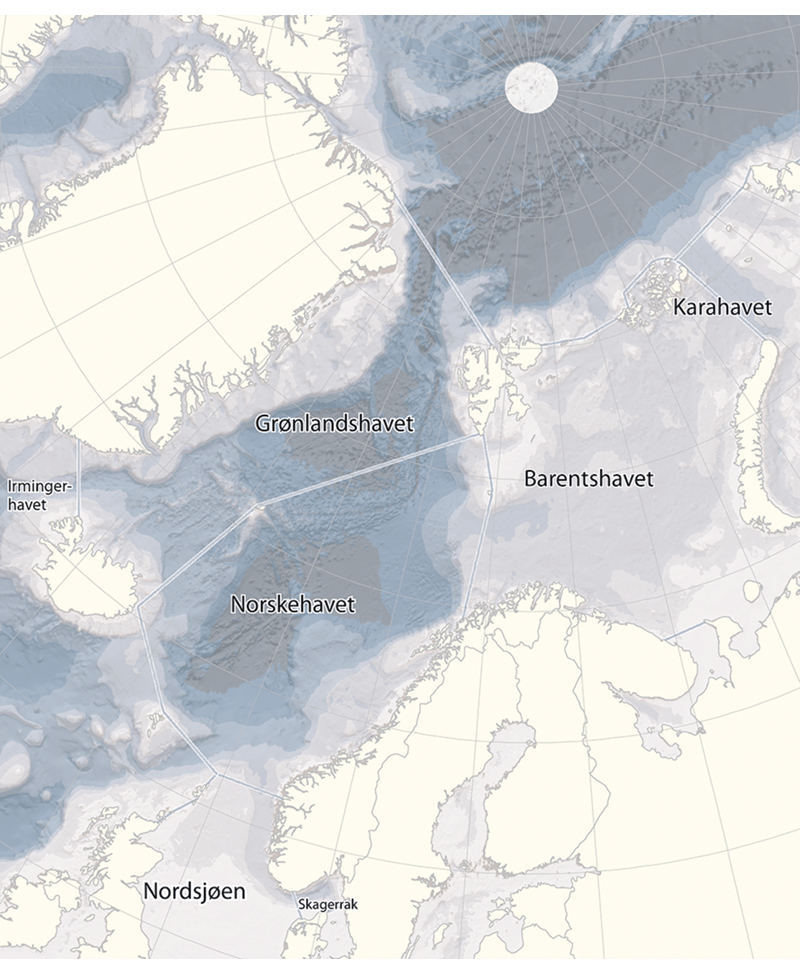 Dei nordaustatlantiske havområdaFN-avtalen om fiske på det opne havet pålegg kyststatane og statar som fiskar i internasjonalt farvatn, å ta del i regionalt samarbeid om forvaltinga av vandrande fiskebestandar. RFMO-ane søkjer å kombinere ei langsiktig bevaring og best mogleg utnytting av fiskeressursane i konvensjonsområda sine. Det skjer gjennom regulering av fisket, miljøtiltak og kontrollsamarbeid. RFMO-ane har mellom anna vore viktige arenaer i kampen mot ulovleg, urapportert og uregulert fiske (UUU-fiske). Dei ulike organisasjonane for fiskeriforvalting som Noreg deltek i, er nærare presenterte i kapittel 3.I kapittel 2 gjev vi ei kort innføring i tema som er viktige i det internasjonale fiskerisamarbeidet: Det havrettslege rammeverket, den vitskaplege rådgjevinga og dei internasjonale havmiljøprosessane legg viktige premissar for dei årlege fiskeriavtalane. Vi omtaler dessutan det internasjonale samarbeidet mot UUU-fiske og fiskerikriminalitet.Verdiane vi forhandlar omDen samla fangstverdien av fiskeriavtalane Noreg inngjekk med andre land i 2021, er rekna til om lag 52 milliardar kroner. Noreg sin del utgjorde ein tredel av totalen, eller om lag 17,98 milliardar kroner. I tillegg kjem verdiane som blir skapte av vidareforedling av fangsten. Den reelle verdien av avtalane er avhengig av i kor stor grad Noreg nyttar kvotane fullt ut.Figur 1.2 viser korleis den økonomiske verdien vart fordelt mellom dei viktigaste avtalane i 2021. Denne fordelinga vil variere ein del frå år til år, som følgje av endringar i storleiken på kvotane og prisane i marknaden for dei ulike artane. Figuren illustrerer like fullt den økonomiske tyngda av dei ulike avtalane.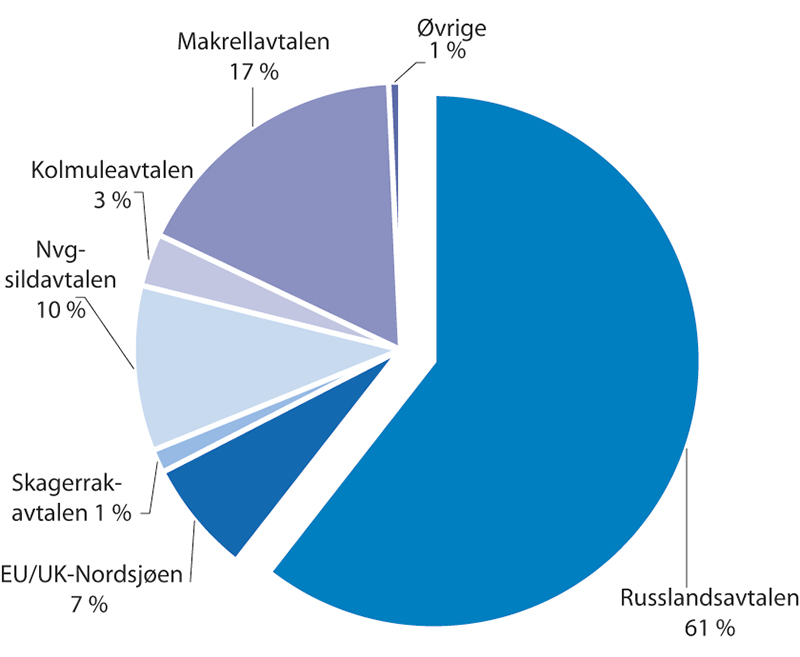 Fiskeriavtalane sin relative verdi for Noreg i 2021Torsken i Barentshavet er den kommersielt viktigaste bestanden i Noreg, og den norske kvoten hadde i 2021 ein verdi på om lag 8,3 milliardar kroner. Det er grunnen til at meir enn halvparten av dei samla verdiane av fiskeriavtalane kjem frå Russlandsavtalen. 30 prosent av verdiane frå avtalane totalt skriv seg frå kyststatsavtalane for dei tre pelagiske bestandane. Makrellen er for tida den viktigaste med ein verdi på om lag 3,1 milliardar kroner i 2021. Avtalen med EU og Storbritannia om forvaltinga av fellesbestandane i Nordsjøen stod for 7 prosent av verdiane. Skagerrakavtalen med EU stod for cirka 1 prosent av dei samla verdiane i 2021.Fiskeriavtalane for 2022Figur 1.3 viser den avtalte totalkvoten for viktige bestandar for Noreg i perioden 2019–2022. Kapittel 3 presenterer dei fastsette kvotane og fordelinga av desse i alle dei ulike avtalane. Kapittel 4 inneheld ein gjennomgang av status og vitskapleg rådgjeving for dei ulike bestandane.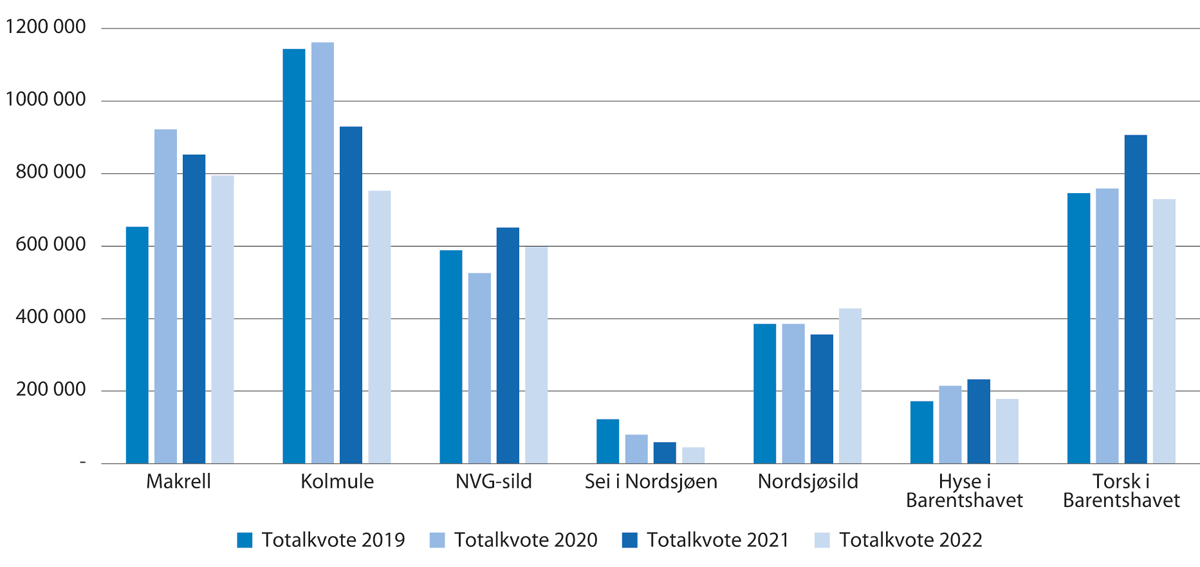 Totalkvotar i 2019–2022 for viktige bestandar for Noreg (tonn)1	Torsk i Barentshavet er inklusive norsk kysttorsk. Kolmule/NVG-sild/makrell: Det har ikkje vore semje om fordeling av totalkvoten i åra 2019–2022, så summen unilaterale kvotar er høgare enn totalkvoten gjeven opp i figuren.Avtalen med RusslandNoreg og Russland har avtalt totalkvotar for 2022 på fellesbestandane i Barentshavet og fordelinga mellom Noreg, Russland og avsetjing til tredjeland. Landa har òg avtalt gjensidig rett til å fiske i sonene til kvarandre, og har bytt kvotar som gjeld både fellesbestandar og nasjonale bestandar. Det er semje mellom dei to landa om ei fast prosentvis fordeling av fellesbestandane.Etter at det er fastsett kvote til tredjeland, blir kvotane for nordaustarktisk torsk, nordaustarktisk hyse, blåkveite, snabeluer og lodde fordelte i tråd med den faste prosentvise fordelinga. Torske- og hysebestandane blir delte likt mellom Noreg og Russland. Torskekvoten er 20 prosent lågare enn i 2021. Tredjelandskvoten blir bytt mot kvotar på andre artar. Kvotenivået er venta å sikre eit høgt utbyte på lang sikt. Hysekvoten er redusert med om lag 20 prosent frå 2021. Noreg og Russland vedtok også eit ekstra høve til overføring av ubrukt kvote av torsk frå 2021 til 2022. Vedtaket inneber at overføringsgraden som eit eingongstilfelle på grunn av koronaviruspandemien er auka frå 10 prosent til 15 prosent. Det inneber at partane kan overføre inntil 15 prosent av kvoten til neste år. Det vart bestemt å opne for eit loddefiske i 2022 innanfor ein totalkvote på 70 000 tonn, i tråd med forvaltingsregelen. Den norske andelen utgjer 41 950 tonn. Dette er første gong sidan 2018 at det blir opna for eit loddefiske.Noreg og Russland er einige om å føre vidare arbeidet i analysegruppa i 2021, som har vore sentral i kontrollsamarbeidet med Russland i Barentshavet.Avtalen med EU og StorbritanniaEtter at Storbritannia gjekk ut av EU 28. februar 2020 og frå 1. januar 2021 stod fram på nytt som ein sjølvstendig kyststat, er mange av bestandane som tidlegare vart forvalta i samråd mellom Noreg og EU, delte mellom tre partar. Frå 2021 blir difor totalkvotar (TAC) og andre forvaltingstiltak for bestandane nordsjøtorsk, hyse, sei, kviting, raudspette og nordsjøsild fastsette i samråd mellom EU, Storbritannia og Noreg.Byte av kvotar og gjensidig tilgang til å fiske i jurisdiksjonsområda til Storbritannia og EUs farvatn skjer etter separate avtalar som må forhandlast fram mellom Noreg og kvar av dei to partane.Trepartsavtalen om totalkvotar for fellesbestandane i Nordsjøen vart underteikna fredag 10. desember 2021.Av fellesbestandane i Nordsjøen er det silda og seien som har den største kommersielle verdien for Noreg. Noreg har 29 prosent av sildekvoten og 52 prosent av seikvoten.Rekrutteringa i Nordsjøen har vore på eit lågt nivå for mange bestandar dei siste åra. Årsaka er kompleks og kan ha med både samansetjing av plankton og endringar i temperaturen å gjere. Sjå kapittel 4 om tilstanden til dei ulike bestandane.Avtalane med EUI tråd med rammeavtalen om fiskerisamarbeid mellom Noreg og EU frå 1980 forhandlar partane kvart år om byte av fiskekvotar. Avtalen gjev òg gjensidig tilgang til å fiske i fiskerisona den andre parten har i Nordsjøen.I tråd med rammeavtalen med EU er Noreg forplikta til å tilby EU 4,14 prosent av den totale kvoten for torsk i nord. I tillegg byter EU til seg sei, hyse og blåkveite i nord, og lysing, reker og andre bestandar i Nordsjøen. EU skal som motyting tilby Noreg tilsvarande fiskemoglegheiter i eigne farvatn. Etter at Storbritannia ikkje lenger er medlem av EU, har dette bytet minska betydeleg i storleik. Frå EU fekk Noreg i år kvotar på kolmule og ein del kvotar som kan fiskast i Grønlands farvatn. Dette omfattar mellom anna reker, lodde og blåkveite.Noreg og EU samarbeider òg om kontroll og overvaking av ressursuttaket.Noreg og EU forhandlar i tillegg avtalar om fisket i Skagerrak/Kattegat og om svensk fiske i den norske delen av Nordsjøen (nabolandsavtalen). Det er særleg silde- og rekefisket i Skagerrak som er av størst interesse for norske fiskarar.Noreg og EU underteikna fredag 10. desember 2021 tosidig kvoteavtale om kvotebyte og tilgang til å fiske i sonene til kvarandre, tosidig avtale om forvalting av fiskebestandar i Skagerrak og Sverige-avtalen.Avtalen med Storbritannia30. september 2020 underteikna Noreg og Storbritannia ein bilateral rammeavtale for fiskerisamarbeid. Avtalen legg til rette for at partane kan bli einige om byte av kvotar og tilgang til å fiske i respektive jurisdiksjonsområde (sonetilgang). Noreg og Storbritannia enda likevel opp utan avtale for 2021. Etter mange rundar hausten 2021 lukkast ein å bli einige om ein bilateral avtale om sonetilgang og kvotebyte for 2022. I denne avtalen får Noreg tilgang til å fiske noko av vår eigen nordsjøsildkvote i den økonomiske sona til Storbritannia. Partane vart også einige om å gje kvarandre gjensidig tilgang til å fiske opp til 30 000 tonn kvitfisk. Partane utveksla i tillegg kvotar i Nordsjøen og Barentshavet.KyststatsavtalaneFor tida er det ingen kyststatsavtalar om fordeling av dei store pelagiske bestandane makrell, NVG-sild og kolmule. Kyststatane vart hausten 2021 samde om å starte nye forhandlingar om fordeling for alle desse bestandane tidleg i 2022.MakrellMakrellen er kommersielt sett den nest viktigaste bestanden for Noreg.Makrellbestanden har vore i ganske god forfatning dei siste åra. Kyststatane vart hausten 2021 samde om at samla kvote for 2022 bør vere på 794 920 tonn. Dette er i samsvar med rådet frå ICES og inneber ein liten reduksjon frå kvoten for 2020.Noreg, EU og Færøyane inngjekk i 2014 ein femårig rammeavtale for forvalting av makrell, som i 2018 vart forlengd ut 2020. Noreg hadde primært ønskt å føre vidare denne avtalen med fire partar etter at Storbritannia vart ein sjølvstendig kyststat i 2021. Men Storbritannia var ikkje villig til å føre vidare elementet om gjensidig løyve til å fiske i sonene til kvarandre, som var eitt av to hovudelement i det gamle avtaleverket og svært viktig for Noregs flåte. Det var difor ikkje grunnlag for å inngå nokon ny avtale. Noreg, som dei andre partane, sette difor ein eigen einsidig kvote på 35 prosent av samla makrellkvote, som svarer til 298 299 tonn. Storleiken på denne kvoten var basert på sonetilhøyrsla makrellen har til farvatn under norsk jurisdiksjon. Så å seie heile denne kvoten vart fiska i norsk økonomisk sone gjennom hausten 2021.Norsk vårgytande sild (NVG-sild)Norsk vårgytande sild er den største sildebestanden i verda. Storbritannia, Færøyane, Island, Noreg og Russland er kyststatar til NVG-silda. Dei siste åra har Færøyane kravd ein høgare del av den totale kvoten. Det færøyske kravet førte til at spørsmålet om delinga mellom partane har blitt opna på nytt, og fleire partar, mellom dei Noreg, har auka den prosentsatsen dei nyttar som grunnlag for fastsetjing av nasjonal kvote. Kyststatane har forhandla om delinga i fleire forhandlingsrundar, men har ikkje greidd å bli einige om ein ny fempartsavtale. På kyststatsmøtet hausten 2021 var det semje om å møtast igjen tidleg i 2022 for å halde fram med andelsforhandlingar.For 2022 har partane blitt samde om ein totalkvote på NVG-sild på 598 588 tonn. Fram til no er det ikkje nådd ein avtale om fordelinga av andelar til statane, og kvotane blir fastsette unilateralt. Med utgangspunkt i ein felles kyststatsrapport om sonetilhøyrsla til NVG-silda, har Noreg sett ein kvote for 2022 som inneber ein del på 76 prosent.På kyststatsmøtet hausten 2020 vart det lagt fram ein rapport utarbeidd under leiing av forskarar frå Havforskingsinstituttet, men med deltaking av forskarar frå dei andre partane, der denne rapporten om sonetilhøyrsla til silda vart oppdatert. I rapporten går forskarane også gjennom metodikk for å berekne sonetilhøyrsle for ein bestand. Denne rapporten vil no bli oppdatert kvart år framover.Storbritannia deltok for første gong på kyststatsmøtet hausten 2020 og skreiv under avtalen på line med dei andre partane. Det er semje mellom partane om at Storbritannia er kyststat til sild, medan EU ikkje lenger er dette.KolmuleKolmule er den tredje store pelagiske bestanden i Nordaust-Atlanteren. Etter initiativ frå EU utarbeidde partane for ein del år sidan ein felles rapport om sonetilhøyrsle for kolmulebestanden. Med utgangspunkt i rapporten kravde EU ein høgare del av totalkvoten. Færøyane har følgd opp og krev også ein større del, og Island har òg dei seinare åra nytta ein høgare prosentsats. I si kvotefastsetjing for 2022 har også Storbritannia nytta den same høgare satsen som EU.Kyststatane har dei seinaste åra forhandla i fleire rundar om ei ny fordeling av bestanden, men ein har førebels ikkje lukkast i dette. På kyststatsmøtet hausten 2021 var det semje om å møtast igjen tidleg i 2022 for å halde fram med andelsforhandlingar. Det var også semje om at rapporten om sonetilhøyrsle for kolmulebestanden no skal oppdaterast kvart år, som for sild.I forhandlingane for 2022 vart partane samde om ein totalkvote (TAC) på 752 736 tonn. TAC er basert på rådgjevinga frå ICES og forvaltingplanen som er evaluert av ICES.På same måten som for norsk vårgytande sild, deltok Storbritannia hausten 2020 for første gong også på forhandlingane om kolmule. Både Storbritannia og EU er å rekne som kyststatar til kolmule.Dei regionale fiskeriforvaltingsorganisasjonaneNoreg er i dag medlem av fire regionale fiskeriforvaltingsorganisasjonar, i tillegg til Den internasjonale kvalfangstkommisjonen (IWC) og Den nordatlantiske sjøpattedyrkommisjonen (NAMMCO).Den nordaustatlantiske fiskerikommisjonen (NEAFC)Den nordaustatlantiske fiskerikommisjonen har ein viss samordnande funksjon i reguleringa av fisket etter bestandar som vandrar mellom dei økonomiske sonene til partane og internasjonalt farvatn. Dette gjeld kolmule, norsk vårgytande sild, makrell og uer. I tråd med kyststatsavtalen for kolmule for 2022 vedtok årsmøtet ein kvote for fisket i internasjonalt farvatn på 59 910 tonn, fordelt på Danmark (Grønland) og Russland. NEAFC-reguleringa inneber i tillegg at kyststatane kan fiske dei nasjonale kvotane sine internasjonalt. Årsmøtet vedtok også ei regulering av fisket etter norsk vårgytande sild basert på kyststatsavtalen om ein totalkvote på 598 588 tonn. Også denne reguleringa inneber at kyststatane kan fiske dei nasjonale kvotane sine i internasjonalt farvatn. Når det gjeld makrell, vedtok årsmøtet ei regulering basert på kyststatsavtalen om ein totalkvote på 794 920 tonn for 2022. Alle reguleringane er i tråd med tilrådingane frå ICES.For andre gong vedtok NEAFC også eit forbod mot fiske etter uer i Irmingerhavet, i tråd med rådgjevinga frå ICES. Partane vart ikkje einige om regulering av fisket etter uer i Norskehavet.Den nordvestatlantiske fiskeriorganisasjonen (NAFO)Mange av bestandane som blir forvalta av NAFO, er under moratorium. Noreg har rett til å fiske på lodde, torsk og to rekebestandar. Dei siste åra er det berre torskefisket som har vore oppe, men med grunnlag i vitskaplege vurderingar vart også rekefisket i område 3M opna for fiske i 2020. Rekefisket er per i dag regulert med eit fiskedøgnsregime. Partane skulle etter planen ha møttest i 2021 for å vurdere ein overgang til eit ordinært kvoteregime, men på grunn av den rådande koronasituasjonen vart dette utsett til 2022. Årsmøtet vedtok difor ei vidareføring av fiskedøgnsregimet i 2022. Årsmøtet vedtok òg å auke torskekvoten til 4 000 tonn. Noreg argumenterte for ein kvote på ikkje meir enn 3 000 tonn, i tråd med kvoterådet. NAFO har dei siste åra lagt stor vekt på å regulere fisket med botnreiskapar slik at sårbare marine økosystem blir skåna. I dag er i alt 20 område i NAFO stengde for fiske med botnreiskapar for å verne konsentrasjonar av korallar og svamp som har særleg sårbare økosystem. Stengingane gjeld også fleire område med undersjøiske fjell. Revisjonen av NAFO si regulering om vern av sårbare marine økosystem vart ferdigstilt i 2021. Årsmøtet vedtok på denne bakgrunn ei vidareføring av stengde område fram til 2026, i tillegg til å stengje ytterlegare fem nye område.Den internasjonale kommisjonen for bevaring av atlantisk tunfisk (ICCAT)Noreg hadde i perioden 2007–2013 forbod mot fiske og landing av makrellstørje på bakgrunn av bestandssituasjonen og fordi totalkvoten vart sett høgare enn tilrådd. Den internasjonale kommisjonen for bevaring av atlantisk tunfisk har no klare indikasjonar på at den negative trenden er snudd, og at tilstanden til bestanden er betre. Noreg opna for fangst av den norske kvoten i 2014. Totalkvoten på austleg makrellstørje og den norske kvoteandelen har auka dei siste åra. I 2018 vedtok ICCAT ny forvaltingsplan for austleg makrellstørje. Den norske totalkvoten for 2019, 2020 og 2021 har vore på 300 tonn. For 2022 er kvoten fastsett på same nivå. Dette gjev fleire fartøy høve til å få delta i makrellstørjefiske i norske farvatn.Kommisjonen for bevaring av dei marine levande ressursane i Antarktis (CCAMLR)CCAMLR fører vidare kvotane på kril i Antarktis på same nivået som tidlegare. Det finst store krilressursar i konvensjonsområdet, men i dag går storparten av fisket føre seg i CCAMLR-område 48, det vil seie Antarktishalvøya, Sør-Shetland, Sør-Orknøyane og Sør-Georgia. Det er fastsett ei fangstgrense for heile konvensjonsområdet på 5,6 millionar tonn. Enorme avstandar og utfordrande vêr- og istilhøve i fangstsesongen verkar inn på kor god tilgang fartøya har til fangstområda, og dermed òg på kor lenge og kor mykje kril fartøya kan fiske. Dei siste åra var totalfangsten av kril på mellom 230 000 og 280 000 tonn. I område 48 er fangstgrensa sett til 620 000 tonn, det vil seie meir enn dobbelt så mykje som fangstnivået i dag. Kvoten er ikkje delt mellom dei enkelte medlemmene. Den norske flåten fiskar om lag 50–60 prosent av den totale krilfangsten i konvensjonsområdet.Den søraustatlantiske fiskeriorganisasjonen (SEAFO)Den overordna målsetjinga til SEAFO-konvensjonen er langsiktig bevaring og berekraftig bruk av marine ressursar i det søraustlege Atlanterhavet. Konvensjonsområdet er avgrensa til det opne havet og omfattar såleis ikkje den økonomiske sona til kyststatane i området. Fram til oktober 2021 var det er sju partar (Noreg, Namibia, Angola, Sør-Afrika, EU, Japan og Sør-Korea) som var for fulle kommisjonsmedlemmer å rekne, medan Storbritannia, Island og USA har status som observatørar i kommisjonen.Det er lenge sidan norske fartøy har fiska i SEAFO-området, og det er heller ikkje noko som tyder på at norske fiskarar er interesserte i å starte fiskeriverksemd der i tida som kjem. Når ein flaggstat ikkje lenger fiskar i eit område, er det i tråd med havrettens system at ein trekkjer seg ut av den aktuelle fiskeriorganisasjonen og seier opp konvensjonen. I tråd med artikkel 33 i konvensjonen, som stadfestar at ein konvensjonspart når som helst kan seie opp konvensjonen ved skriftleg underretning til FNs matvareorganisasjon (FAO), som er depositar for konvensjonen, overleverte Noreg difor ein oppseiingsnote i oktober 2020 til FAO. Oppseiinga fekk verknad eitt år etter underretning til depositaren, så frå 29. oktober 2021 var ikkje Noreg lenger medlem av SEAFO-konvensjonen.Den internasjonale kvalfangstkommisjonen (IWC)Den norske kvoten på vågekval blir fastsett på bakgrunn av det arbeidet som er gjort i Den internasjonale kvalfangstkommisjonen sin vitskapskomité. Vitskapskomiteen i IWC starta ein gjennomgang av det norske fangstgrunnlaget for vågekval i 2014. Komiteen konkluderte med at nye genetiske analysar ikkje gjev grunnlag for å dele opp i underområde for Barentshavet, Svalbardområdet og Norskehavet. Bestandsvurderinga som norske forskarar presenterte, vart også i hovudsak godteken. Kvoten for vågekval er i 2022 på 917 dyr. Det er 361 færre enn i 2021. Dette er det første året i ein ny forvaltningsperiode, noko som inneber at totalkvoten blir sett ned til grunnkvoten. For 2023 vil det vera mogleg å overføra eventuell ubrukt kvote frå 2022, noko som potensielt vil auka totalkvoten. Kvoten kan fangast i heile forvaltingsområdet til IWC, som er noko større enn havområda under norsk jurisdiksjon. Det vil seie at det også kan drivast fangst i internasjonalt farvatn mellom Noregs økonomiske sone og fiskerisona ved Jan Mayen.Den nordatlantiske sjøpattedyrkommisjonen (NAMMCO)NAMMCO har ansvaret for bevaring og fangst av sjøpattedyr i Nord-Atlanteren. Ansvaret til organisasjonen inkluderer heile spekteret av sjøpattedyr, altså storkval, småkval, sel og kvalross. Viktige område for Noreg er NAMMCOs handsaming av forvaltingsmodellen vår for fangst av kystsel, spørsmål om dyrevelferd og fangsttryggleik i kval- og selfangst og utfordringar knytte til bifangst av sjøpattedyr i norske fiskeri. Det vart gjennomført eit digitalt årsmøte i NAMMCO i mars 2021.Fisket etter avtalane i 2020 og 2021Norske fiskarar utnyttar generelt kvotane godt, og for dei kommersielt viktigaste bestandane blir kvotane nytta så godt som fullt ut, jf. tabell 1.1.Norsk utnytting av dei kommersielt viktigaste kvotane i 2020 og 2021.03J2xt21	Oversikta tek ikkje omsyn til overføringar mellom år (kvotefleksibilitet), men tek utgangspunkt i fangst og kvote i det einskilde året. For fiskeslaga i tabellen kan ein normalt overføre inntil 10 prosent av kvotane mellom år. Avvik frå full utnytting inneber altså ikkje nødvendigvis at kvotane ikkje blir fiska opp eller er overfiska.Tilgangen til å fiske i sonene til andre land blir nytta i ulik grad. Til dømes nyttar Noreg sonetilgangen i russisk sone lite, då vi har god tilgang i eiga sone på dei fleste bestandane vi deler med Russland. Noreg nyttar kvoten av torsk i Norskehavet og Barentshavet fullt ut kvart år, medan delar av hysekvoten ikkje er fullt utnytta dei seinare åra.Noreg nytta heile den norske sildekvoten i Nordsjøen. Når det gjeld torskebestanden i Nordsjøen, minkar denne. Kvotane for 2021 og 2022 er 70 prosent lågare enn kvoten for 2018, som var den høgaste sidan 2002. Ifølgje offisiell fangststatistikk har EU i dei seinare åra nytta fellesbestandane i Nordsjøen relativt godt, det same gjeld kvotane dei har i norsk sone nord for 62°N.Før Storbritannia gjekk ut av EU, vart dei norske kvotane av dei pelagiske artane kolmule, augepål og havbrisling godt nytta. I 2021, etter Brexit, vart kolmulekvoten i EU farvatn utnytta, men Noreg hadde ikkje kvotar for augepål og havbrisling i EU-farvatn. Fisket til dei norske linefartøya på fiskeslaga lange og brosme har vore på eit tradisjonelt nivå, men etter Brexit fekk Noreg ikkje tilgang til britisk sone i 2021 der dette fisket går føre seg.Alle kyststatane har nytta kvotane sine av dei pelagiske artane norsk vårgytande sild, kolmule og makrell godt. Etter to sesongar utan loddefiske vart det funne grunnlag for å opne for eit loddefiske ved Island, Grønland og Jan Mayen sesongen 2020–2021. TAC vart auka fleire gonger, for til slutt å ende på 127 300 tonn lodde. Norsk kvote inkludert alle kvotekomponentar vart på 41 808 tonn lodde. Det vart stor etterspurnad etter lodde, noko som førte til svært gode prisar for fiskeflåten. Når det gjeld sesongen 2021–2022, vart førebels TAC auka frå 400 000 tonn til 904 200 tonn. 18. februar vart TAC redusert til 869 600 tonn, dette betydde ein norsk kvote inkludert alle kvotekomponentar på 140 989 tonn, noko som er den høgaste kvoten sidan 1990-åra. Det har ikkje vore opna for loddefiske i Barentshavet i 2020 og 2021.Kapittel 5 rapporterer om fisket etter dei ulike avtalane, med vekt på norsk utnytting av kvotane.Det internasjonale fiskerisamarbeidetNoreg har teke ei aktiv rolle i internasjonalt havsamarbeid, både når det gjeld utvikling av internasjonalt regelverk og for forvalting av fiskeria og havmiljøet. Erfaring frå dei siste åra viser at Noreg har stor innverknad globalt gjennom faglege bidrag. Dette kapittelet gjer greie for viktige tema og omgrep i det internasjonale fiskerisamarbeidet. Det startar med ein kort omtale av ulike konvensjonar og avtalar som utgjer det rettslege rammeverket på havet (kapittel 2.1). Etter det følgjer ei innføring i dei viktigaste omgrepa i den vitskaplege rådgjevinga bak fiskeriavtalane (kapittel 2.2).Internasjonale havmiljøprosessar set rammevilkår for forvalting av marint biologisk mangfald og grip såleis inn i fiskeripolitikken. Vi gjer greie for desse prosessane i kapittel 2.3.Norske styresmakter legg stor vekt på arbeidet mot både ulovleg, urapportert og uregulert fiske og fiskerikriminalitet både nasjonalt og internasjonalt, og dessa temaa er difor grundig omtalte i kapittel 2.4. Til slutt omtaler vi anna internasjonalt fiskerisamarbeid, med vekt på utviklingssamarbeidet.Det havrettslege rammeverketHavrettskonvensjonenFNs havrettskonvensjon frå 1982 blir kalla «havets grunnlov» og er det overordna folkerettslege rammeverket for all aktivitet som går føre seg til havs, frå fiske og oljeutvinning til miljøaktivitetar, ferdsel og landegrenser. Arbeidet som til slutt resulterte i dagens havrettskonvensjon, tok til allereie i slutten av 1940-åra. Den teknologiske og økonomiske utviklinga etter den andre verdskrigen gjorde det mogleg for statane å utnytte havet, havbotnen og ressursane der i stadig større grad. Denne utviklinga skapte behov for rettsreglar for å avklare kva rettar og plikter statane har, mellom anna for å unngå tvistar mellom statar.Havrettskonvensjonen slår mellom anna fast prinsippet om 200 nautiske mils økonomiske soner. Den økonomiske sona til ein kyststat er ei havsone som ligg utanfor og støyter opp til sjøterritoriet. I den økonomiske sona har kyststaten suverene rettar til å nytte naturressursane både på havbotnen og i havområda over.Noreg oppretta si økonomiske sone i 1976, ei fiskevernsone ved Svalbard i 1977 og ei fiskerisone ved Jan Mayen i 1980. Sonene er viste i figur 2.1.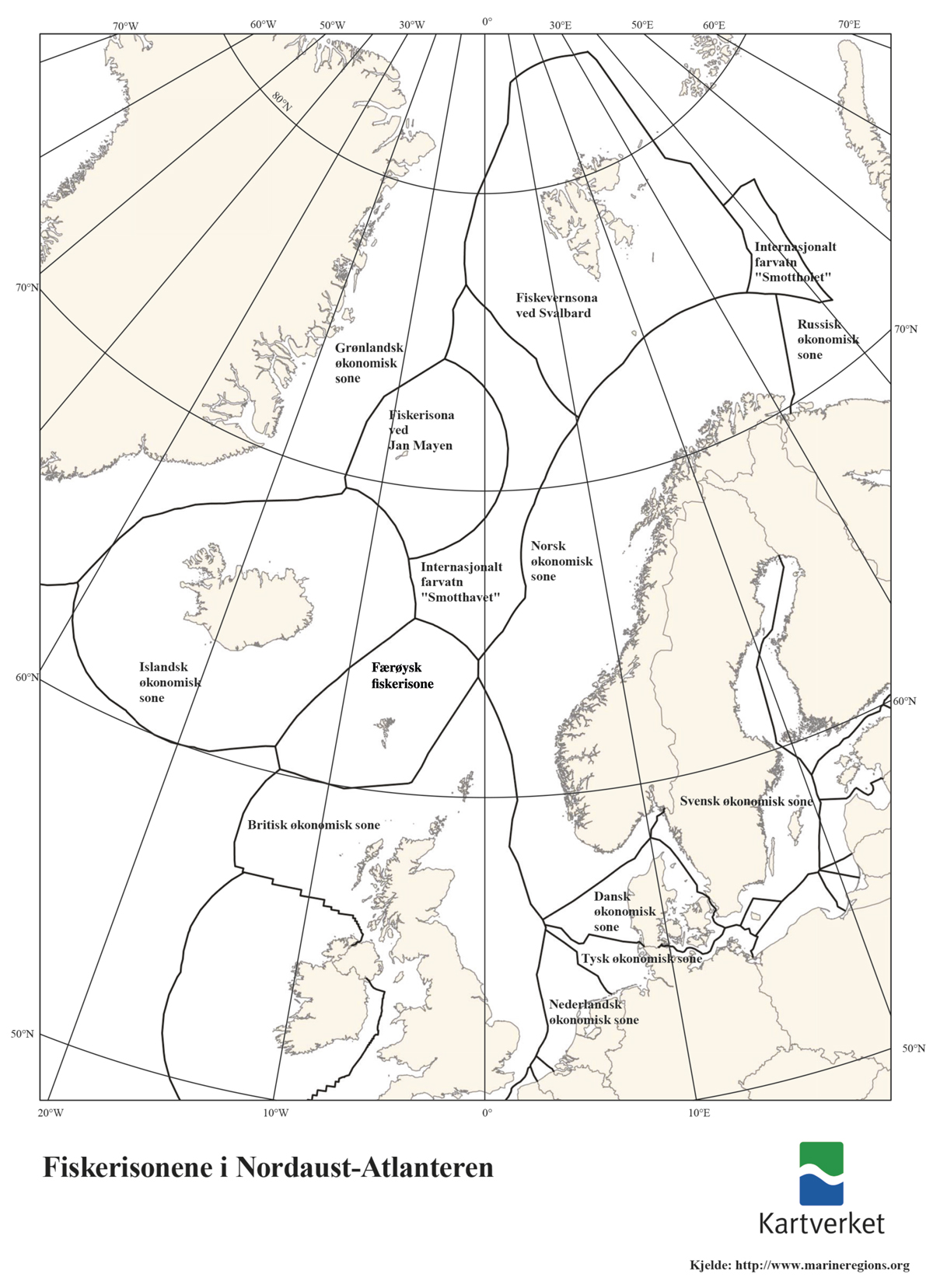 Kart som viser dei ulike fiskerisonene i Nordaust-Atlanteren Fisken i havet følgjer ikkje dei nasjonale grensene, men vandrar på tvers av økonomiske soner og internasjonalt farvatn. Etter havrettskonvensjonen har kyststatane difor ei plikt til å samarbeide for å bevare og utvikle bestandar som vandrar mellom dei økonomiske sonene til to eller fleire kyststatar eller mellom økonomiske soner og internasjonalt farvatn. Dette kan gjerast direkte gjennom tosidige eller fleirsidige avtalar mellom kyststatane eller gjennom regionale fiskeriforvaltingsorganisasjonar for internasjonalt farvatn.I daglegtale seier vi ofte at ein stat er kyststat til ein bestand. Dette er likevel ikkje eit rettsleg definert omgrep, men blir nytta om ein kyststat som har den aktuelle bestanden i si økonomiske sone. Kyststaten har då etter havrettskonvensjonen rett til å utnytte bestanden, men er samstundes pålagd ei plikt til å samarbeide om forvaltinga med andre kyststatar som også har bestanden i sine økonomiske soner.Havrettskonvensjonen inneheld også reglar om kontinentalsokkelen. Kontinentalsokkelen er ei forlenging av landmassane ut i havet. Alle kyststatar har utan vidare ein kontinentalsokkel på 200 nautiske mil ut frå kysten, dersom denne ikkje blir avgrensa mot sokkelen til andre land. Mange kyststatar har ei forlenging av landmassane under havet som strekkjer seg lenger enn 200 nautiske mil. For å få rettar utover 200 nautiske mil må kyststaten dokumentere utstrekninga til sokkelen for Kontinentalsokkelkommisjonen (CLCS) i New York.Kontinentalsokkelkommisjonen gjev tilrådingar som i sin tur gjev kyststaten rett til å fastleggje yttergrensa på sokkelen i tråd med tilrådinga frå Kommisjonen. Noreg var den første av kyststatane rundt Polhavet som i 2009 fekk endeleg tilråding om yttergrensa til kontinentalsokkelen frå Kontinentalsokkelkommisjonen. Noreg og Russland avgrensa denne sokkelen mellom seg gjennom avgrensingsavtalen frå 2010. Norsk sokkel strekkjer seg nordover frå fastlandet rundt og forbi Svalbard. Tilrådinga frå Kommisjonen om yttergrensa for Noregs kontinentalsokkel ved Bouvetøya låg føre i 2019. Norsk kontinentalsokkel både i nord og sør er no definert i § 1 om Norges kontinentalsokkel av 18. juni 2021.Etter havretten har alle kyststatar suveren rett til naturførekomstar på kontinentalsokkelen. Dette inneber ikkje berre ein rett til å utforske og utvinne mineral og andre førekomstar på og under havbotnen, men også retten til dei såkalla sedentære artane, til dømes snøkrabbe. Vidare inkluderer dei suverene rettane kyststaten har til å nytte ressursane på kontinentalsokkelen sin, også retten til å bevare slike ressursar frå negativ påverknad frå annan type aktivitet. At kyststaten har ein suveren rett, betyr i denne samanhengen at ingen kan utforske eller utvinne naturførekomstane på sokkelen utan uttrykkjeleg samtykke frå kyststaten.Fiske på det opne havetEit veksande fiske i internasjonalt farvatn i 1980-åra viste at havrettsregimet ikkje var konkret nok til at ein kunne få til dekkjande reguleringar av verksemda utanfor dei økonomiske sonene. Dette førte til forhandlinga av FN-avtalen om fiske på det opne havet (UN Fish Stocks Agreement) frå 1995 som eit supplement til havrettskonvensjonen. FN-avtalen pålegg kyststatane og statar som fiskar på det opne havet, å delta i regionalt samarbeid om forvaltinga av vandrande fiskebestandar og inneheld detaljerte reglar om oppretting av regionale organisasjonar og korleis samarbeidet i organisasjonane skal gå føre seg.Avtalen slår vidare fast forvaltingsprinsipp som statane skal ta omsyn til for å sikre langsiktig bevaring og berekraftig bruk av vandrande og langtmigrerande fiskebestandar. Mellom anna pålegg avtalen statane å bruke ei føre-var-tilnærming i fiskeriforvaltinga og viser til kravet om å bevare biodiversitet og drive ei økosystembasert forvalting. Avtalen gjeld i hovudsak berre på det opne havet, men slår òg fast at det skal vere samsvar mellom forvaltinga av fiskeressursane på det opne havet og i dei tilgrensande nasjonale farvatna. Dette inneber at ein ved forvaltinga av det opne havet skal ta omsyn til dei forvaltingstiltaka som kyststatane har fastsett innanfor dei økonomiske sonene, og ikkje undergrave desse. Avtalen inneheld også reglar om handheving og kontroll.Med unntak av område i det sørlege Atlanterhav er alt internasjonalt farvatn med relevante fiskeriområde i dag dekte av regionale fiskeriforvaltingsmekanismar, som vedtek bindande reguleringar for partane om forvalting og kontroll i sine område. Noreg har i aukande grad teke del i dette samarbeidet i relevante internasjonale fiskeriforvaltingsorganisasjonar og er i dag medlem av fire slike regionale fiskeriforvaltingsorganisasjonar, i tillegg til Den internasjonale kvalfangstkommisjonen og Den nordatlantiske sjøpattedyrkommisjonen. I kapittel 3 gjer vi greie for arbeidet i organisasjonane.På enkelte område er det også behov for å samarbeide globalt. Gjennomføringa av havrettskonvensjonen av 1982 og regulering av fiske utanfor nasjonal jurisdiksjon (FN-avtalen om fiske på det opne havet av 1995) blir difor også følgde opp gjennom statspartsmøte og revisjonskonferansar og i to årlege resolusjonar som blir debatterte og vedtekne i FNs generalforsamling. Resolusjonane gjev uttrykk for politisk semje om kva statane vil gjere for å omsetje havretten i konkret havforvalting når det gjeld miljøspørsmål, maritim sikkerheit, fiskerispørsmål, kontinentalsokkelspørsmål mv. Semje om tiltak til vern av sårbare botnhabitat mot skadar frå visse typar fiskereiskapar, som botntrål, er eit viktig bidrag til global havforvalting.Frå 2004 har Generalforsamlinga utvikla detaljerte føresegner om stenging av område og korleis fiske skal gå føre seg for å unngå at botnfiske skader korallar og andre sårbare botnhabitat. Føresegnene, som Noreg var blant pådrivarane til å utforme, er seinare gjennomførte i alle dei relevante regionale fiskeriforvaltingsorganisasjonane som Noreg er medlem av, og i norsk regelverk. Kor godt statar og dei regionale fiskeriforvaltingsorganisasjonane følgjer opp føresegnene frå Generalforsamlinga om botnfiske, blir evaluert jamleg i eigne FN-sesjonar der representantar frå statar, relevante organisasjonar og sivilt samfunn deltek. Dette er gode døme på FN-resolusjonar med stor praktisk betyding som har gjeve effektiv nasjonal og regional gjennomføring av globalt formulerte målsetjingar.Fiske i PolhavetI november 2017 vart dei fem kyststatane rundt Polhavet (Noreg, Russland, USA, Canada og Danmark/Grønland) og fjernfiskeaktørane Kina, Japan, Sør-Korea, Island og EU einige om ein ny rettsleg bindande avtale som skal hindre uregulert fiske i Polhavet. Partane til avtalen avstår frå å la sine fiskefartøy fiske i internasjonalt farvatn i Polhavet.Det er per i dag ikkje kommersielt fiske utanfor dei 200 nautiske mils økonomiske sonene i Polhavet som dei fem kyststatane rundt Polhavet har. Ifølgje forskinga som er gjord, er eit slikt fiske heller ikkje sannsynleg med det første. I Oslo i juli 2015 underteikna likevel Noreg og dei fire andre kyststatane til Polhavet ei erklæring om vitskapleg samarbeid og tiltak mot uregulert fiske i internasjonal del av Polhavet for å unngå at eit eventuelt framtidig uregulert fiske skal oppstå. For å samle fleire aktørar bak desse tiltaka vart prosessen utvida hausten 2015 ved at fjernfiskeaktørane òg var inviterte til å forhandle om ein ny avtale om fiske i Polhavet. Forhandlingane varte i to år og viste naturlege motsetningar mellom kyststatane og fjernfiskeaktørane. Forhandlingane vart likevel sluttførte i november 2017, og den endelege avtalen vart signert 3. oktober 2018. Noreg ratifiserte avtalen 8. juni 2020. Avtalen tredde formelt i kraft 25. juni 2021 då Kina, som den siste av signatarane, overleverte ratifikasjonsdokumenta til Canada, som er depositar etter avtalen.Hovudelementa i avtalen er at partane forpliktar seg til å avstå frå uregulert fiske i internasjonalt farvatn, ein intensjon om å bidra til vern og berekraftig bruk av fiskeriressursar i Polhavet, regulering av forsøksfiske, etablering av eit vitskapeleg program, etablering av eit partsmøte med relativt omfattande vedtakskompetanse og ein intensjon om etablering av nye regionale fiskeriforvaltingsmekanismar om det skulle vere nødvendig på eit seinare tidspunkt.RammeavtalarSjølv om opprettinga av dei økonomiske sonene gav kyststaten suverene rettar til å fiske i si sone, ville slike reine nasjonale fiskeri skape store endringar i det tradisjonelle fiskemønsteret. Noreg valde difor å inngå langsiktige rammeavtalar – som opnar for utanlandsk fiske i norske havområde og norsk fiske i andre land sine havområde. Rammeavtalane er langsiktige overordna avtalar som dreg opp prinsippa for det enkelte samarbeidet. Noreg har inngått slike avtalar med Russland, EU, Storbritannia, Færøyane, Grønland og Island.Som følgje av at Storbritannia gjekk ut av EU, inngjekk Noreg den 30. september 2020 ein ny rammeavtale med Storbritannia. Avtalen vart ratifisert av Noreg 18. desember 2020 og tredde i kraft frå og med 1. januar 2021.Rammeavtalen om fiskerisamarbeid mellom Noreg og EU er frå 1980 og bør moderniserast på fleire område. Partane har difor vore samde om å starte forhandlingar om ein ny og oppdatert rammeavtale. Av ulike grunnar kom dette arbeidet ikkje særleg langt i 2021, men arbeidet vil halde fram i 2022. Det er òg planen å starte arbeidet med ein treparts rammeavtale mellom Noreg, Storbritannia og EU i 2022.Målet med rammeavtalane er å oppnå ein rimeleg balanse i det gjensidige fisket mellom avtalepartane. Avtalane med EU, Russland og Storbritannia inneheld i tillegg reglar for samarbeid om forvaltinga av fellesbestandane i Nordsjøen og Barentshavet. Noreg har i tillegg ein avtale med EU om fiske i Skagerrak og svensk tilgang til fiske i norsk sone.Årlege avtalar med andre landI tråd med det rammeverket som er gjort greie for ovanfor, fører Noreg årleg tosidige og fleirsidige forhandlingar med ei rekkje land om forvalting og bevaring av fiskebestandar, om gjensidig fangstløyve og fiskekvotar og om einsidig løyve for nokre land til å fiske i norske jurisdiksjonsområde. I kapittel 3 gjer vi greie for desse avtalane.Regulering av utanlandsk fiske i norske farvatnUtover det utanlandske fisket i norske farvatn som er avtalt i dei årlege fiskeriavtalane, har Noreg fastsett eit generelt forbod mot utanlandsk fiske i norsk økonomisk sone og i fiskerisona rundt Jan Mayen. Det er krav om lisens for utanlandske fartøy som skal fiske i desse områda, for å sikre at fangstinnsatsen er i samsvar med dei tildelte kvotane, og for å gjere det mogleg med ein effektiv kontroll. Det avtalte utanlandske fisket er vidare regulert gjennom forskrifter, og utanlandske fartøy skal sende fangstrapportar til norske styresmakter.Sjølv om det ikkje er noko rettsleg hinder for at Noreg kan vedta tilsvarande reguleringar for fiskevernsona ved Svalbard som i økonomisk sone, har Noreg førebels ikkje gjort det generelle forbodet for utanlandske fiskarar gjeldande i fiskevernsona. Forskrifter for fiskevernsona er i praksis sette i verk på eit ikkje-diskriminerande grunnlag for både norske og utanlandske fartøy, trass i at området er underlagt norsk fiskerijurisdiksjon. Per i dag er det fastsett reguleringar av fisket etter torsk, reker, blåkveite, sild, lodde, uer og hyse i fiskevernsona ved Svalbard.Det vitskaplege grunnlaget for avtalaneNoreg legg stor vekt på å sikre eit best mogleg vitskapleg grunnlag for fiskeriforvaltinga. Både den nasjonale forvaltinga og dei årlege forhandlingane Noreg fører med andre land, er i hovudsak baserte på rådgjevinga frå Det internasjonale råd for havforsking (ICES; sjå boks 2.1). Havforskingsinstituttet deltek med store ressursar i ICES’ arbeid med bestandsvurdering og rådgjeving. Dette kapittelet presenterer sentrale omgrep i den vitskaplege rådgjevinga.Kompensatorisk vekstFangstvolumet i fiskeria blir avgrensa av produksjonsevna til fiskebestandane. Ved å hauste frå bestandane aukar produktiviteten. Dette blir kalla kompensatorisk vekst. Det som biologisk sett gjev optimal skattlegging, er å hauste overskotet av den auka produksjonen. Når det blir fastsett kvotar på fiskeslag, er det difor også nødvendig å ikkje fiske meir enn det som gjev god og langsiktig produksjonsevne av fiskebestandane.Som ei forenkling kan ein seie at ein uutnytta bestand reproduserer seg sjølv og held ved lag eit tal og ein biomasse som er i likevekt med produksjonsgrunnlaget i miljøet sitt. Dei fleste fiskepopulasjonane har likevel potensial til å produsere mange fleire rekruttar enn miljøvilkåra tillèt. Difor, når ein aukar dødelegheita ved å starte fiske, vil bestanden kunne kompensere for dette ved at fleire rekruttar enn tidlegare overlever. Bestanden minkar, men for eit bestemt innsatsnivå vil han kunne stabiliserast og gje eit vedvarande stabilt utbyte tilsvarande den overskotsproduksjonen som er generert. Denne kompensasjonen aukar med veksande dødelegheit, men blir det fiska for mykje, vil den attverande bestanden ikkje lenger makte å kompensere uttaket.Ettersom berekapasiteten ikkje er konstant, må bestandane overvakast nøye og hyppig for å fange opp dei store variasjonane i rekruttering som dei fleste av dei kommersielle fiskebestandane våre har.BestandsvurderingForskarane bruker vanlegvis ein kombinasjon av informasjon frå fangststatistikk og data frå vitskaplege tokt for å vurdere bestandssituasjonen. I tillegg til å vurdere kor stor bestanden er, ser forskarane på den relative fordelinga av aldersgrupper for å vurdere reproduksjonsevna til bestanden i åra som kjem. Prøvar av mageinnhaldet til fisken fortel kva fisken har ete, og over tid gjev dette forskarane kunnskap om viktige samanhengar i økosystemet. Lange tidsseriar med data aukar presisjonen i kunnskapen år for år, slik at forskarane får betre innsyn i korleis bestandane endrar seg over tid. Likevel vil bestandsvurderingane alltid vere noko usikre, og dei siste åra i tidsserien er meir usikre enn dei lenger att i tid. Artane lever i store havområde og blir påverka av mange faktorar i tillegg til fisket. Det er også forskjellar i datagrunnlaget for ulike bestandar. Sjølv for dei viktigaste kommersielle bestandane kan datagrunnlaget vere mangelfullt, særleg når det gjeld volumet og alderssamansetjinga av fangstane.ICES – Det internasjonale råd for havforskingDet internasjonale råd for havforsking er ein ubunden, vitskapleg organisasjon som gjev råd om forvaltinga av dei marine ressursane og det marine miljøet i konvensjonsområdet. ICES vart danna i 1902 og har i dag 20 medlemsland på begge sider av Nord-Atlanteren. ICES’ sekretariatet ligg i København. Noreg var saman med Danmark og Sverige grunnleggjarar av ICES.ICES arbeider for å fremje den vitskaplege forståinga av dei marine økosystema. Målet er å gje styresmaktene råd baserte på den beste tilgjengelege vitskapen, slik at dei kan ta kunnskapsbaserte val om berekraftig bruk av dei marine miljøa og økosystema.ICES har eit nettverk av meir enn 5 000 forskarar frå over 690 marine forskingsinstitutt i 20 land. Det vitskaplege arbeidet blir styrt av vitskapskomiteen til organisasjonen.Den rådgjevande komiteen ACOM gjev kvart år råd om fangstmengder for dei viktigaste fiskeslaga i Nordaust-Atlanteren. Råda er baserte på data og vitskaplege analysar frå ei rekkje ekspertgrupper. Kartet under viser dei ulike statistikkområda som ICES nyttar i rådgjevinga si.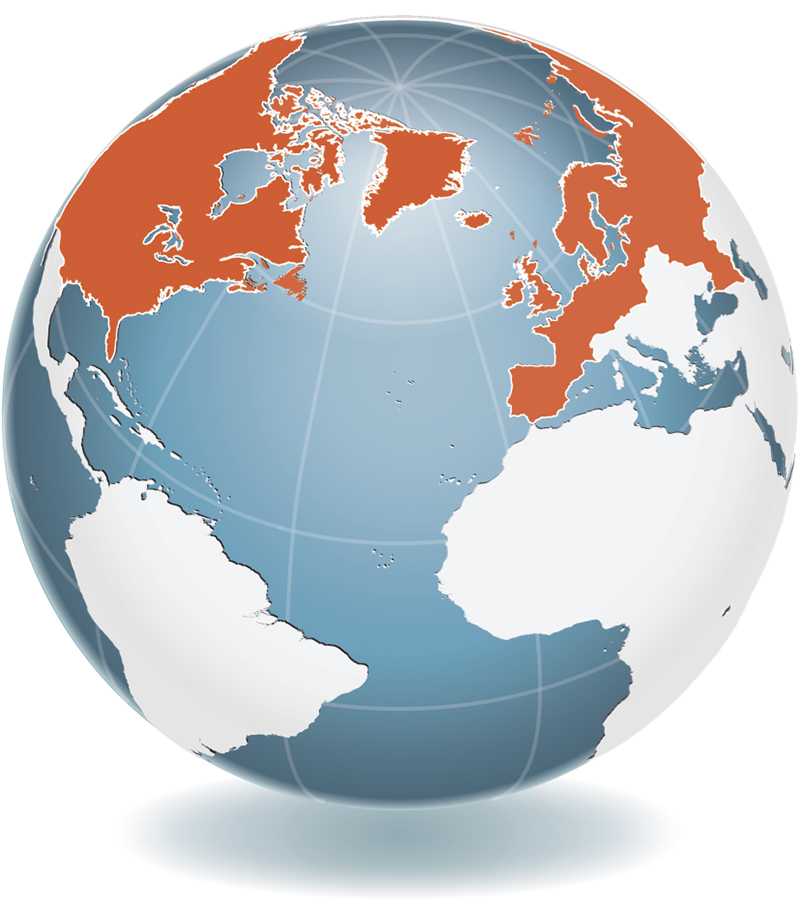 Medlemslanda i ICES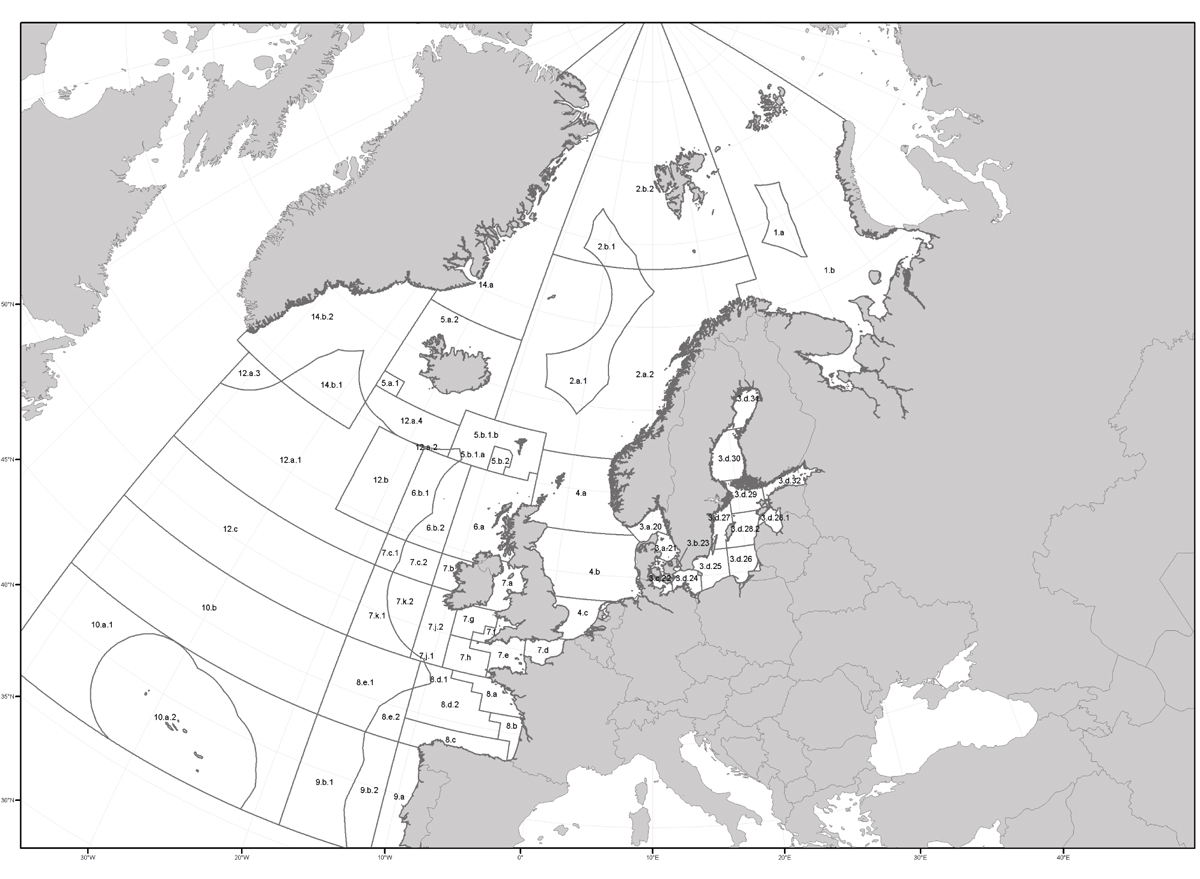 ICES sine fiskeristatistiske områdeRåda frå ICES er offentlege, og både råd og dokumentasjon finst på internettsida til organisasjonen. Havforskingsinstituttet presenterer også råda til ICES på norsk på sine heimesider.RammesluttFøre-var-prinsippetFøre-var-tilnærming til forvalting av naturressursar er fastsett i fleire internasjonale konvensjonar etter Rio-konferansen i 1992. Gjennom føre-var-forvalting vil ein sikre seg mot at det blir fiska så hardt på ein bestand at det på sikt kan føre til samanbrot i bestanden.I føre-var-forvalting blir det definert grenseverdiar, eller såkalla referansepunkt, for gytebestanden og fiskedødsraten til ein bestand. Storleiken til gytebestanden er ein indikator på reproduksjons-evna til bestanden, medan fiskedødsraten er ein indikator på om bestanden blir hausta berekraftig.Maksimalt berekraftig utbyte (MSY)Føre-var-forvalting skal sikre at ein bestand ikkje bryt saman, men denne tilnærminga legg ikkje grunnlag for å gje råd om korleis vi kan sikre det høgast moglege utbytet av ein bestand over lang tid. Omgrepet «maksimalt berekraftig utbyte» er eit uttrykk for ønsket forvaltarane har om å hauste mest mogleg innanfor berekraftige rammer. I praksis er MSY bestemt av vekstrate, naturleg dødsrate og reproduksjonsrate i bestanden.Populasjonar må haldast ved lag innanfor sikre biologiske grenser etter føre-var-prinsippet for å gjere MSY mogleg. MSY-tilnærminga vil innanfor desse grensene finne det nivået av gytebestand og fiskedød som fremjar størst mogleg produksjon over tid.ICES si tilnærming til fiskerirådgjevingFordi talfestinga av grenseverdiar alltid er usikre, definerer ICES både ei absolutt grense og ei føre-var-grense. Føre-var-grensa uttrykkjer ein sikkerheitsmargin. Storleiken på sikkerheitsmarginen blir bestemt av kor sikker bestandsvurderinga er, og kor mykje bestanden varierer naturleg.Sidan 1998 har ICES definert og talfesta føre-var-referansepunkt for dei fleste bestandane. Så lenge gytebestanden og fiskedødsraten til ein bestand er innanfor føre-var-verdiane, vil ICES seie at bestanden er hausta berekraftig og har god reproduksjonsevne. Om verdiane er mellom føre-var-verdiane og dei absolutte ytre grensene, vil det vere risiko for at bestanden har sviktande reproduksjonsevne eller ikkje blir hausta berekraftig. ICES vil då råde forvaltarane til å setje i verk tiltak for å få bestanden opp igjen på eit tryggare nivå. Dersom gytebestanden er lågare eller haustingsgraden høgare enn dei absolutte grenseverdiane, vil det vere stor risiko for dårleg rekruttering.Tilnærminga ICES har til fiskerirådgjeving, integrerer føre-var-tilnærminga med målsetjinga om å oppnå eit maksimalt langtidsutbyte (MSY), dersom ikkje det er bede om noko anna. Målsetjinga er, i samsvar med heilskapen i internasjonale retningsliner, å gje råd som fører til eit høgt langtidsutbyte samstundes som ein held ved lag produktive fiskebestandar i marine økosystem som (også) oppfyller relevante miljøkrav. MSY er eit generelt omgrep som siktar mot å oppnå høgast mogleg langtidsutbyte. ICES ser det slik at utbytet som skal maksimerast, er delane av fangsten som blir landa, målt i vekt.FN-avtalen frå 1995 (Annex 2) inneheld retningsliner for å nytte ei føre-var-tilnærming innanfor eit MSY-rammeverk. I samsvar med ei føre-var-tilnærming må ein halde bestandane innanfor sikre biologiske grenser for å kunne oppnå MSY. Innanfor sikre biologiske grenser må ein bruke ei MSY-tilnærming for å maksimere langtidsutbytet. All ICES-rådgjeving er i samsvar med føre-var-tilnærminga, som er eit nødvendig, men ikkje tilstrekkeleg vilkår for MSY.Mange av modellane (matematiske og konseptuelle) som blir brukte til å estimere MSY og tilhøyrande storleikar, føreset at faktorar som ikkje eksplisitt inngår i modellane, anten er konstante eller varierer rundt eit langtidsgjennomsnitt. Marine økosystem er derimot dynamiske, og fiskebestandar vil endre seg ikkje berre på grunn av endringar i fiskepress og fiskemønster, men også på grunn av endringar i predator- og byttedyrbestandar og klima. ICES ser difor på MSY-referansepunkt som gyldige berre på kort og mellomlang sikt (typisk i fem til ti år). MSY-referansepunkt bør difor revurderast med jamne mellomrom og modifiserast i samsvar med ny informasjon og forståing av prosessane i økosystemet.Økosystembasert forvaltingForvaltinga har dei seinare åra endra seg frå berre å sjå på ein bestand om gongen til i større grad å sjå fleire bestandar i eit økosystem i samanheng, noko som gjerne blir kalla økosystembasert forvalting. Ingen fiskebestand lever isolert frå økosystemet og andre bestandar; dei konkurrerer om same føda, eller ein bestand lever av å beite på ein annan bestand. I tillegg blir både bestandane og næringstilgangen påverka av klimaendringar. Dette må vi ta omsyn til i fiskeriforvaltinga. Ettersom dei ulike bestandane endrar storleik av naturlege årsaker, klimaendringar eller på grunn av fiskeria, vil det også påverke kor mykje vi kan fiske av andre bestandar i same området. I bestandsvurderinga for lodde, torsk og hyse i Barentshavet tek vi omsyn til kor mykje lodde, småtorsk og småhyse den store torsken set til livs. Beitepress frå torsk og andre predatorar blir også teke omsyn til i bestandsvurderingane for botnfisk, sild og brisling i Nordsjøen. Basert på ein rapport frå 2018 har Havforskingsinstituttet utarbeidd planar for korleis ein kan ta omsyn til fleire bestandsinteraksjonar i bestandsvurderingane. Det er ved Havforskingsinstituttet også utvikla klimasårbarheitsanalysar for dei kommersielt viktigaste bestandane våre der biologisk sårbarheit og eksponering for framtidige klimaendringar blir analyserte.Sjølv om ei integrert økosystembasert forvalting har vore ein uttalt ambisjon i mange år, er det langt igjen før vi kan nå dette målet fullt ut. Dei marine økosystema er komplekse, og det er behov for auka kunnskap om samanhengane i økosystemet, ikkje minst om forholdet mellom bestandane. Ei rådgjeving som tek omsyn til alle elementa i økosystemet, inkludert klimaendringar, vil krevje kunnskap vi ikkje har i dag, og som føreset store nye investeringar både i overvaking og forsking. Det er heller ikkje likefram å drive forvalting på basis av slike råd sidan sjølve rådgjevinga i større grad då blir ulike moglege kombinasjonar av kvotar heller enn eit konkret kvoteråd for kvar art. Det at ulike land kan ha ulike prioriteringar og mål for forvaltinga av bestandar som ein deler, kompliserer biletet ytterlegare. Økosystembasert fiskeriforvalting omfattar i tillegg til kvoteråd også tekniske reguleringar som minstemål, maskevidd og områdestenging. Ei økosystembasert forvalting av havområda våre vil femne vidare enn ei økosystembasert fiskeriforvalting. Her vil forvaltingsplanane for dei ulike havområda vere sentrale for å kunne sjå ulike typar menneskeleg aktivitet i samanheng. Det er i denne samanheng ei utfordring at fiskeriforvaltinga er internasjonal, medan forvaltingsplanane for Barentshavet, Norskehavet og Nordsjøen så langt har vore nasjonale.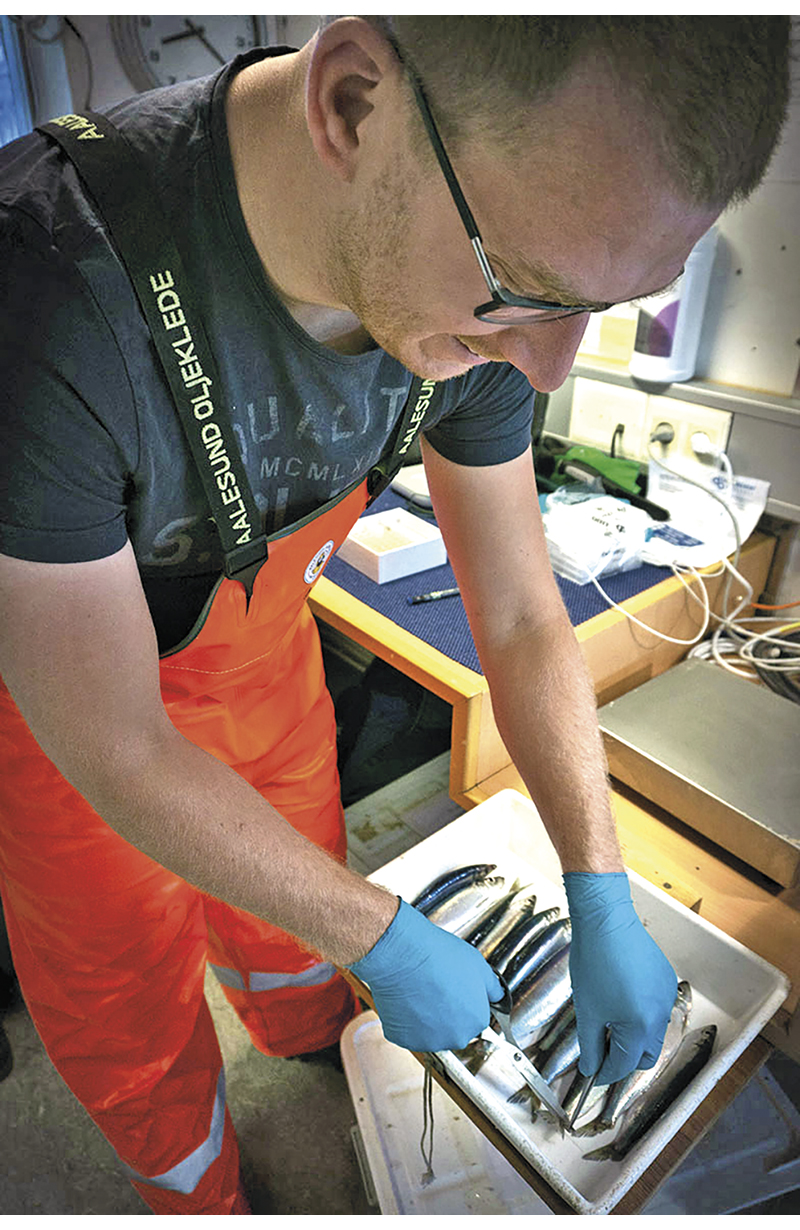 Forskar Florian Berg tek finneklipp for genetikkprøvar. Genetikkprøvane vil gje oss svar på om det er nordsjøsild, NVG-sild eller baltisk sildFoto: Merete Kvalsund, HavforskingsinstituttetForvaltingsplan og haustingsreglarMot slutten av 1990-åra og tidleg på 2000-talet starta arbeidet med å utvikle forvaltingsplanar for mange bestandar. Dette var eit stort steg i retning av meir føreseieleg fiskeriforvalting, både når det gjeld kvoterådgjeving, fastsetjing av kvotar og andre reguleringar av fisket.Ein forvaltingsplan er ei konkretisering av målsetjingane forvaltingsstyresmaktene har for forvaltinga av ein bestand, uttrykt gjennom haustingsreglar. Det er forvaltarane som har ansvaret for å vedta haustingsreglar, men reglane blir ofte laga i samarbeid mellom forvaltarar og forskarar. Før nye haustingsreglar blir endeleg vedtekne, sender kyststatane dei gjerne til ICES som vurderer om reglane er i tråd med føre-var-tilnærminga og faktisk fører til at forvaltarane kan nå dei måla som er sette. Når det ligg føre vedtekne haustingsreglar, startar ICES med å gje sine råd i tråd med desse reglane.I byrjinga skulle haustingsreglane i all hovudsak berre tilfredsstille føre-var-tilnærminga; dei skulle kort sagt ta vare på berekraftprinsippet. Etter kvart har målsetjinga i fiskeriforvaltinga endra seg meir i retning av maksimalt langtidsutbyte av bestandane. Andre generasjons haustingsreglar tek vare på begge desse formåla.Vi har no fått på plass planar for dei fleste viktige bestandane i Barentshavet og Norskehavet, og det er ei målsetjing å ha ei regelmessig oppdatering av desse planane. Vi skal også starte arbeidet med forvaltingsplanar for nokre av bestandane i Nordsjøen. I dette området har råda for dei aller fleste bestandane blitt gjevne som MSY-råd dei siste åra.Internasjonale havmiljøprosessarSidan starten på 2000-talet har havmiljøspørsmål vekt aukande interesse i FNs generalforsamling, i globale miljøkonvensjonar og i opinionen. Havretten utviklar òg nye prinsipp for å sikre biologisk mangfald, og berekraftig forvalting av dei levande marine ressursane er innført i internasjonale instrument og i norsk rett.UtfordringarKunnskapen om den samla verknaden av alle typar påverknader på det marine miljø aukar. Miljøutfordringane i havet spenner frå tradisjonell forureining som næringssalt og helse- og miljøfarlege kjemikaliar, den stadig aukande mengda av plastavfall og mikroplast som kan bli eten av plankton, fisk, kval og sjøfugl, til verknadane som dei aukande klimaendringane har på havforsuring, temperaturauke og etterfølgjande endringar i bestandsutbreiinga. Fiskeri påverkar økosystemet og etterlèt seg eit fotavtrykk på linje med andre næringsaktivitetar. Globalt er ein tredel av kommersielle fiskebestandar overfiska.Dei internasjonale havmiljøprosessane, mellom anna FNs årlege resolusjonar om havmiljø og fiskerispørsmål, set rammevilkår for global, regional og statleg forvalting av marint biologisk mangfald. Dei påverkar dermed handlingsrommet for utforminga av norsk havressursforvalting og igjen lønnsemda i norsk fiskerinæring. Noreg deltek difor breitt og koordinert i dei globale avgjerdsprosessane for havmiljøspørsmål. Sidan 2020 har FN-resolusjonane blitt gjennomførte utan substansielle endringar. Vi vil halde fram arbeidet for at meir av sjøarealet skal kunne nyttast berekraftig til matproduksjon, både innan fiskeri og havbruk. Med ei veksande verdsbefolkning trengst meir mat, og mykje av den auka matproduksjonen må hentast der det største potensialet finst – frå havet. Men det føreset at ein kan handsame den aukande forureininga og aktivt tilpassar seg til eit endra klima.Globale forpliktingarFNs generalforsamling fastsette i 2015 17 mål (Sustainable Development Goals – SDG-ane) for ei berekraftig utvikling fram mot 2030. Sjømatproduksjon er relevant for fleire av måla, men særleg mål nummer 2 om matsikkerheit, ernæring og berekraftig matproduksjon, mål 3 helse, delmål 12.3 om redusert matsvinn og mål 14 som omfattar havmiljøspørsmål: «bevare og bruke hav og marine ressursar på eit vis som fremmer ei berekraftig utvikling». Under dei tilhøyrande delmåla skal det utviklast indikatorar for rapportering nasjonalt og internasjonalt (sjå kap. 2.4). Førre regjeringa la fram ei ny melding til Stortinget om norsk oppfølging av mellom anna dei måla som er rekna som mest krevjande for norsk forvalting. Meldinga vil bli handsama av Stortinget vinteren 2022. Norsk oppfølging av berekraftsmål 2 og 14 avheng òg av korleis nabokyststatar følgjer opp krava til mindre forureining og felles forvalting av artar som migrerer mellom ulike økonomiske soner.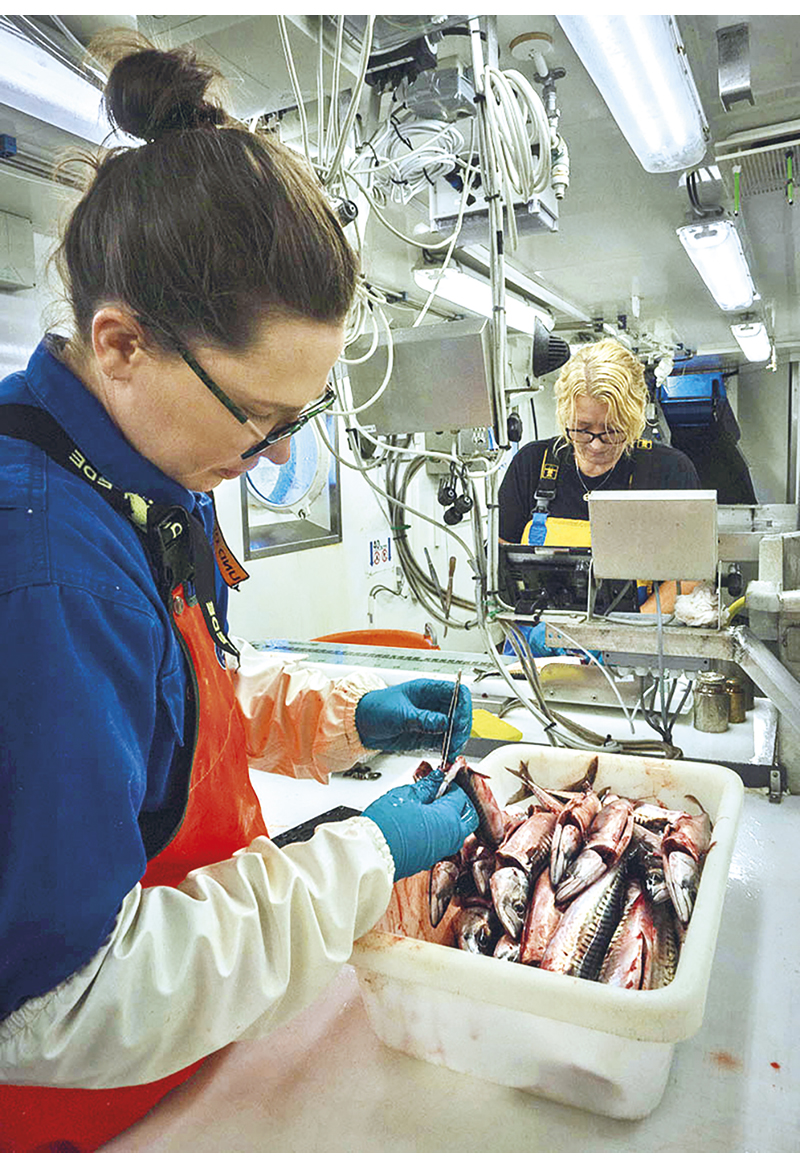 Trålen er nettopp kommen inn, og i laben blir fangsten opparbeidaFoto: Merete Kvalsund, HavforskingsinstituttetTidlegare statsminister Erna Solberg lanserte i 2018 eit internasjonalt høgnivåpanel for berekraftig havøkonomi. Statsminister Jonas Gahr Støre har teke over leiinga av panelet. Hovudrapporten vart lagd fram i desember 2020, og fram til 2025 går arbeidet over i ein implementeringsfase. Eit av hovudmåla i rapporten var å få til 100 prosent forvalting av dei økonomiske sonene til kyststatane. Her utgjer fiskeritiltaka viktige bidrag til bevaring (sjå under). Det kommande partsmøte til FN-konvensjonen om biologisk mangfald (CBD) vil òg vedta eit sett med nye globale biodiversitetsmål som kan ha verknad for fiskeriforvalting.Fiskeriaktivitet og miljøpåverkingFiskeriaktivitet får mykje negativ merksemd i ulike internasjonale samanhengar, iblant med rette. Men for Noreg sin del, så er vi blant dei fremste for å utvikle berekraftig fiskeri og skjerme sårbare botnhabitat. Internasjonal kritikk er dels ein kompetansestrid om kva verkemiddel som eignar seg best til bevaring og bruk. Trass i mange internasjonale vedtak og avtalar dei siste tiåra er etterlevinga av avtalane framleis svært ujamn mellom kyststatane. Når statar og sektorar ikkje evnar å etterleve, då foreslår andre at ein må verne meir sjø- og havareal mot mellom anna fiske og klimaendringar.Noreg nyttar kunnskap og erfaring for å arbeide for ei betre regional og statleg fiskeriforvalting, nært der utfordringane oppstår, og der løysingar også ligg. Etter mykje merksemd kring skadar frå fiske på havbotnen har ei rekkje FN-resolusjonar bede FNs matvareorganisasjon (FAO) og dei internasjonale fiskeriforvaltingsorganisasjonane redusere skadeverknader på sårbare botnhabitat. FNs revisjon i 2016 viste lovande resultat for dei områda norske fartøy fiskar i. Globalt er det tillate botnfiske i berre 1 prosent av arealet utanfor nasjonal jurisdiksjon. Meir enn 19 internasjonale avtalar og instrument regulerer djuphavsfiske utanfor nasjonal jurisdiksjon. I tillegg har fiskeriforvaltingsorganisasjonane som Noreg er medlem i, vedteke arealbaserte stengingar mot botnfiskeri for å verne sårbare marine økosystem på havbotnen, der den viktigaste for Noreg er Den nordaustatlantiske fiskerikommisjonen (NEAFC, sjå kap. 3.4.1). Ein ny revisjon av internasjonal forvalting av botnfiske finn stad i FN i august 2022.Tapte fiskereiskap kan halde fram med å fiske i mange år etter at dei er tapte. Dette blir kalla «spøkjelsesfiske» og fører til skjulte og uønskte uttak av fiskeressursar og skaldyr. Tapte reiskap er òg ei av dei største kjeldene til plastforureining frå fiskeria. Yrkesfiskarar er forplikta til å sokne etter tapte reiskap. Viss dei ikkje finn att reiskapen, må dette rapporterast. Fiskeridirektoratet har sidan tidleg i 80-åra gjennomført årlege oppryddingstokt langs Norskekysten, og tokta blir stadig utvida, til dømes til å også omfatte snøkrabbefiske i Svalbardsona. Nyare kunnskap viser at områda innanfor grunnlina har større mengder tapte fiskereiskap enn ein tidlegare trudde. I 2018 vart det i tillegg til det ordinære toktet gjennomført eit eige tokt for å rydde snøkrabbeteiner på norsk kontinentalsokkel. Under det norske formannskapet i Nordisk ministerråd 2017 vart tiltak mot spøkjelsesfiske og marin plastforureining etablerte som eit prioritert område for samarbeid mellom dei nordiske landa. Det vart då mellom anna sett i gang eit treårig prosjekt kalla Clean Nordic Oceans, leidd av Noreg. Prosjektet er konsentrert om kartlegging av omfang, erfaringsdeling og å spreie kunnskap om effektive tiltak for å motverke spøkjelsesfiske. Det er òg gjeve støtte til å utvide miljøprosjektet Fishing for Litter.MiljøavtalarKonvensjonen om biologisk mangfald (CBD) inneheld ein strategisk plan med talfesta arealmål for marint vern og andre arealmessige tiltak som skal ha som verknad å hegne om naturverdiar og det økologiske mangfaldet. Noreg har stadfesta mange slike arealbaserte tiltak gjennom fiskerilovgjevinga, og departementet arbeider for å gjere dei synlege i det internasjonale arbeidet med å ta vare på det marine miljøet. CBD har nyleg vedteke ein resolusjon for kva type tiltak som skal reknast inn i arbeidet med marin bevaring, og fiskeriforvaltinga vil spele ei sentral rolle i å oppfylle måla i den strategiske planen. Den strategiske planen gjekk ut i 2020, og under det kommande partsmøtet i CBD vil det bli vedteke nye mål som skal ta vare på naturen, under den såkalla Post2020-prosessen. Noreg vil jobbe for at dei nye måla i større grad legg vekt på berekraftig bruk enn reine vernetiltak.CBD, Konvensjonen om internasjonal handel med trua plante- og dyreartar (CITES) og Konvensjonen om migrerande artar (Bonnkonvensjonen) er alle døme på globale miljøavtalar som får verknad for forvaltinga av kommersielle fiskeartar. Mellom anna har konvensjonane verna seintveksande migrerande artar som haiar og skater. Både FNs klimakonvensjon og EUs nye Biodiversitetsstrategi under «Green Deal» kan få innverknad på hav- og fiskeriforvalting. Det same gjeld EU sitt arbeid med å utvikle ein taksonomi. Taksonomiforordninga er EØS-relevant og blir gjennomført i norsk rett, jf. lov 22. desember 2021 om offentleggjering av berekraftsinformasjon i finanssektoren og eit rammeverk for berekraftige investeringar. Taksonomien etablerer rammeverket for eit klassifiseringssystem (taksonomi) for berekraftig økonomisk aktivitet og vil òg omfatte fiskeri- og havbruksnæringa.På oppdrag frå FNs generalforsamling starta forhandlingane om ein ny global havmiljøavtale i 2018. For å tette hòla i eksisterande miljøregelverk for internasjonalt farvatn tek ein høgd for å adressere utfordringar på tvers av sektorar. Det er semje om at avtalen skal vere juridisk bindande og omfatte utnytting av marine genetiske ressursar, bruk av marine verneområde, konsekvensutgreiingar og kapasitetsbygging i utviklingsland. Ein framtidig ny avtale skal komplettere eksisterande avtalar, som til dømes under FNs internasjonale maritime organisasjon (IMO), eller dei eksisterande implementeringsavtalane under havrettskonvensjonen, medrekna FN-avtalen om fiske på det opne havet (UNFSA) og regelverk under den internasjonale havbotnmyndigheita (mineralressursar). Forhandlingane startar opp igjen i mars 2022 men vil truleg krevje fleire møter innan ein avtale kan være ferdigforhandla.Regionale løysingarNEAFC og konvensjonen om vern av havmiljøet i det nordaustlege Atlanterhavsområdet (OSPAR) har oppretta beskytta område (engelsk: Marine Protected Areas) i internasjonalt farvatn. NEAFC har sidan 2004 stengt stadig nye område for fiske, som no dekkjer eit areal større enn Storbritannia og Irland til saman. I 2008 oppretta dei to organisasjonane eit formelt samarbeid, og til saman regulerer dei ei rad ulike aktivitetar. Samarbeidet utgjer ein modell for andre regionar og syner at ei rekkje utfordringar må og kan finne løysinga si på regionalt nivå. Men ein del andre statar tek til orde for globale løysingar med mellom anna utpeiking av verneområde frå FN sentralt, slik det mellom anna har komme fram i forhandlingane om ein ny havavtale.Andre arealtiltakFiskeriforvaltinga set også i verk andre tiltak for å beskytte ressursane, til dømes forbod mot å fiske med visse reiskapar, tidsavgrensa fiske, opning og stenging av fiskefelt og arealbaserte reguleringar (som korallvern og forbod mot botnfiske). Til saman medverkar alle dei nemnde tiltaka til eit viktig vern eller bevaring for sårbare marine område og økosystem. Noreg har beskytta om lag 44 prosent av norske havområde med såkalla effektive arealbaserte tiltak som korallvern og forbod mot botnfiske. I tillegg har Noreg innført tiltak som er nemnde over. Noreg har til dømes stengt 14 gytefelt i Oslofjorden for alt fiske av omsyn til kysttorsken i tida fisken gyter (januar–april).Både i media og gjennom enkelte fagartiklar kan ein få inntrykk av at fiske på det opne havet er uregulert, og at det er fritt fram for fiskarane å gjere som dei vil. Dette er ikkje tilfelle. Havrettskonvensjonen og underliggjande avtalar set klare reglar til utøvinga av fiskeriaktivitet på det opne havet. God forvalting er likevel avhengig av at alle statane gjennomfører dei pliktene dei har teke på seg internasjonalt, og gjennom deltaking i internasjonale forum jobbar Noreg kontinuerleg med å oppmode til dette.Kontroll og handhevingInternasjonalt samarbeid om å styrkje etterlevinga og førebyggje kriminalitet i fiskerinæringa (nedkjemping av fiskerikriminalitet)Ei berekraftig hausting av fiskeressursane krev at ein kan regulere den totale fiskeriaktiviteten og ha kontroll med det faktiske fisket. Det er utfordrande og krev stor grad av internasjonalt samarbeid fordi fiskefartøya opererer innanfor jurisdiksjonsområda til mange ulike land og på det opne havet.Det viser seg at ulovleg fiske i ein del tilfelle har bindeledd til anna organisert kriminell verksemd som menneskehandel, kvitvask av pengar, skattesvik, korrupsjon og annan økonomisk kriminalitet. Det har dei seinare åra vore klart at den omfattande fiskerikriminaliteten må takast på alvor og handsamast på same viset som annan grensekryssande organisert kriminalitet. Internasjonalt arbeider Noreg hovudsakleg med FN sitt kontor mot narkotika og kriminalitet og FN sitt utviklingsprogram på dette området og støttar arbeidet begge organisasjonane gjer mot fiskerikriminalitet.I Noreg har Fiskeridirektoratet ansvaret for ressurskontrollen saman med Kystvakta og salslaga. Saman utarbeider dei nasjonale strategiske risikovurderingar for å sikre at kontrollressursane blir sette inn der behova er størst. Medan alle etatane har eit ansvar for å førebyggje brotsverk i næringa, har politiet og påtalemakta aleine eit ansvar for å etterforske og straffeforfølgje fiskerikriminalitet.Inspektør frå Fiskeridirektoratet gjer klar til å ta om bord fiskerioffiser frå KV Farm. Dette er under sildefisket på Kvænangen der Fiskeridirektoratet og Kystvakta har eit godt samarbeid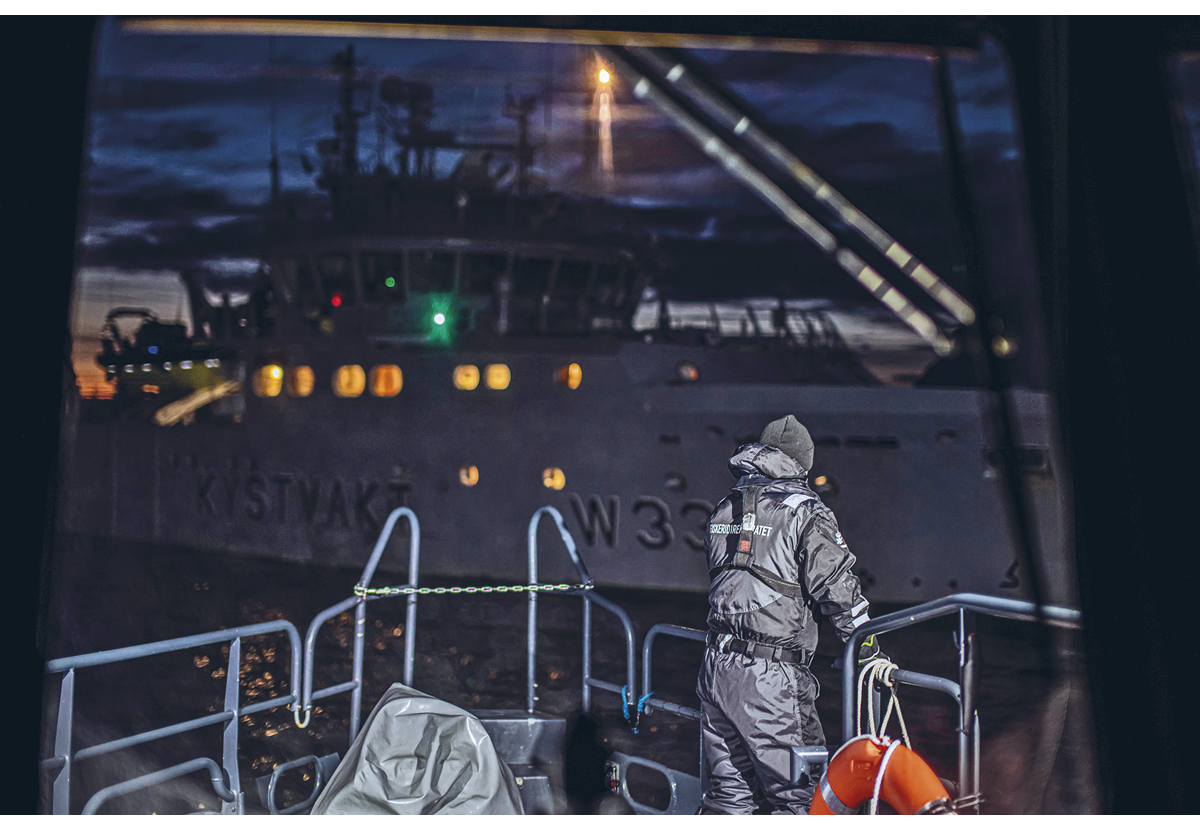 Foto: Jørgen Ree Wiig, FiskeridirektoratetKontrollsamarbeid med andre landNoreg har tosidige avtalar om kontrollsamarbeid med alle land som har interesser i norske havområde. Kontrollavtalane inneber at partane skal samarbeide om å redusere ulovleg fiske, og omfattar mellom anna rapportering av landingar av fisk frå fartøy frå tredjeland.Desse avtalane har vore viktige for nedgangen i UUU-fiske i Nordaust-Atlanteren dei siste åra (sjå 2.4.2.). Ikkje minst har det norsk-russiske kontrollsamarbeidet vore viktig for å få bukt med det ulovlege fisket i Barentshavet. Noreg og Russland utvekslar mellom anna kvoteoversikter og landingsstatistikk gjennom året. Kring årsskiftet gjennomfører partane felles analysar av totaluttaket og uttak knytte til enkeltfartøy. Noreg og Russland utvekslar òg inspektørar og observatørar ved kontrollar på havet og i land.Noreg og EU har ein avtale om elektronisk utveksling av fangst- og aktivitetsdata ved fiske i sonene til kvarandre. Det er seinare inngått tilsvarande avtalar med Island, Russland og Færøyane. Det er førebels ikkje bestemt når avtalen med Russland vil tre i kraft.Satellittsporing og elektronisk fangstrapportering er viktige element i kampen mot ulovleg fiske og organisert kriminalitet i fiskerisektoren. Det ligg no føre satellittsporingsavtalar mellom dei landa som har felles fiskeriinteresser i Nordaust-Atlanteren.BarentsWatchBarentsWatch er eit godt døme på verdien av å samle, utvikle og dele tilgjengeleg informasjon om hav- og kystområde. Ti departement samarbeider om BarentsWatch, eit program som skal utvikle pålitelege og brukarvennlege digitale tenester for datadeling og analyse. Programmet har eit opent og eit lukka informasjonssystem.Den opne delen gjev tilgang til samanstilte, relevante og oppdaterte offentlege data på www.barentswatch.no. Tenestene som blir tilbydde, er informasjonssystem for fiskarar, inspektørar, navigatørar, arealplanleggjarar og fleire. Dei digitale tenestene er presenterte i form av interaktive kart tilpassa dei forskjellige brukarane, der ønskt informasjon kan bli framstilt og filtrert i tråd med behova til brukarane.BarentsWatch er eit unikt verktøy som sikrar det tverretatlege arbeidet til styresmakta med forvalting, kontroll, etterforsking og beredskap, medan det tek hand om behovet for deling av påliteleg offentleg informasjon for enkeltmenneske, næring, forsking og forvalting. Tenestene til BarentsWatch er framleis under utvikling for å møte behovet for digitale tenester i forvaltinga av hav- og kystområda våre.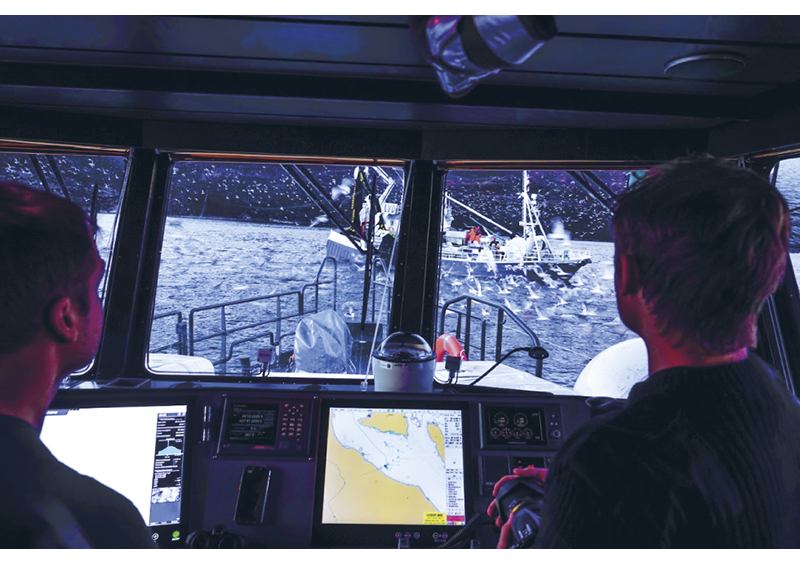 BarentsWatch bidreg til eit betre datagrunnlag for kontrollFoto: FiskeridirektoratetInternasjonale erklæringar mot fiskerikriminalitetAlle fiskeriresolusjonar frå Generalforsamlinga i FN frå 2008 peikar på at det kan vere sambandsliner mellom ulovleg fiske og annan grensekryssande organisert kriminalitet.Blå rettferd-initiativetI 2017 tok Noreg initiativ til den første regionale ministererklæringa mot organisert kriminalitet i fiskerinæringa i verda. Erklæringa vart vedteken av alle dei nordiske ministrane i Ålesund same året. Noreg og Norden har hausta anerkjenning frå ei rekkje land og internasjonale organisasjonar for å gå føre og vere pådrivar på dette feltet. Inspirert av den nordiske erklæringa tok Noreg initiativ til ei internasjonal ministererklæring om same temaet under ein konferanse om fiskerikriminalitet som vart arrangert i FN-byen i København i 2018.Då erklæringa vart vedteken, vart ho støtta av ni land med oppmoding til andre land om å støtte henne. I januar 2022 har erklæringa totalt 48 tilslutningar.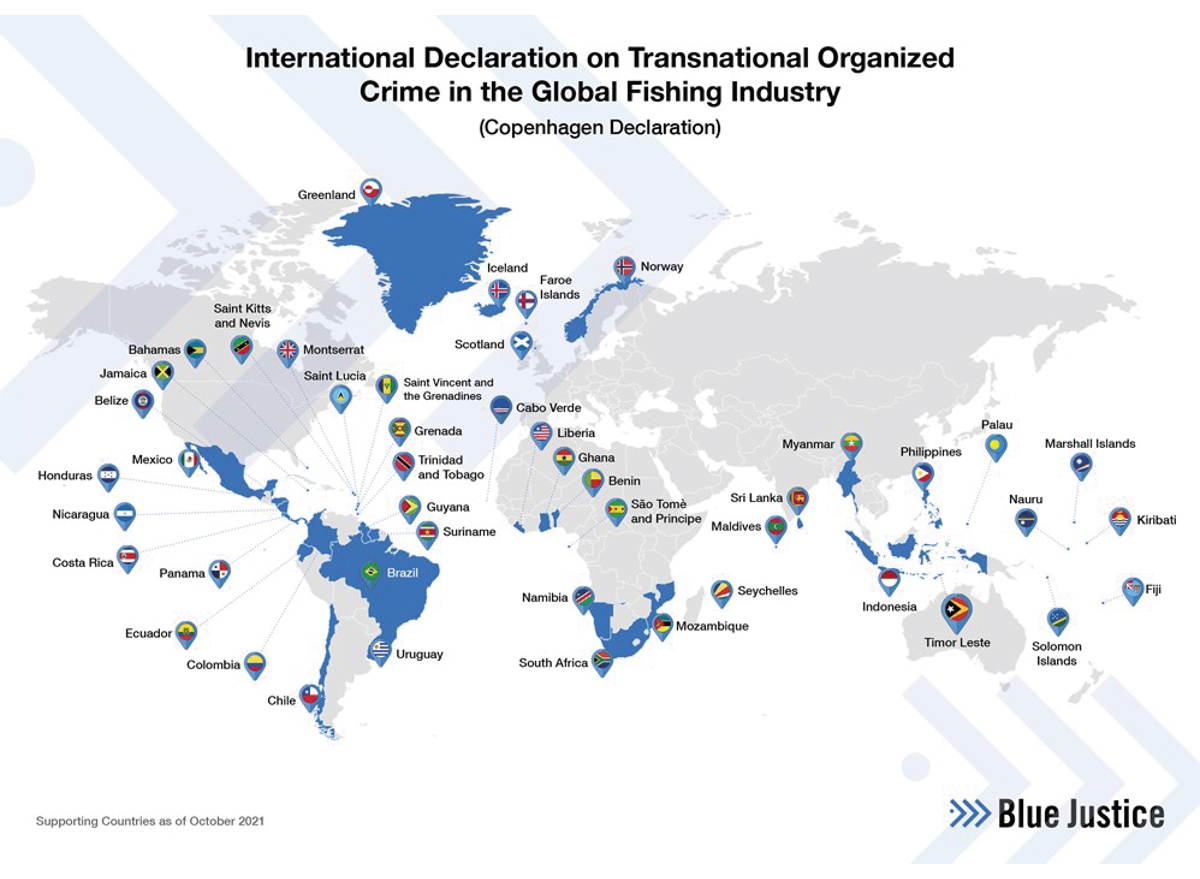 Land som har slutta seg til København-erklæringaFoto: Nærings- og fiskeridepartementetSom ei vidareføring av Noregs internasjonale arbeid mot fiskerikriminalitet lanserte Noreg Blå rettferd-initiativet, som mellom anna skal følgje opp og styrkje utviklingslanda i kampen deira mot grensekryssande organisert fiskerikriminalitet. Blå rettferd-initiativet er eit samarbeid mellom Nærings- og fiskeridepartementet og Utanriksdepartementet.Gjennom Blå rettferd-initiativet hjelper Noreg utviklingsland med å handtere fiskerikriminalitet og koordinere ein felles innsats mot denne aktiviteten. Nærings- og fiskeridepartementet har gjeve tilskot til følgjande prosjekt under Blå rettferd-initiativet:Caribbean Regional Fisheries MechanismCaribbean Regional Fisheries Mechanism (CRFM) er eit organ under Carribbean Community (CARICOM). Den 21. mai 2021 vedtok CRFMs ministerråd ein egen regional Blue Justice-resolusjon der rådet oppmodar alle medlemsland til å formelt slutte seg til erklæringa og å identifisere regionale behov i kampen mot fiskerikriminalitet. Den 4. oktober 2021 under ein digital seremoni signerte ministrar frå tolv karibiske statar og territorium Københavnerklæringa. Den regionale Blue Justice-resolusjonen og Københavnerklæringa er no det politiske rammeverket for vidare arbeid mot fiskerikriminalitet i regionen.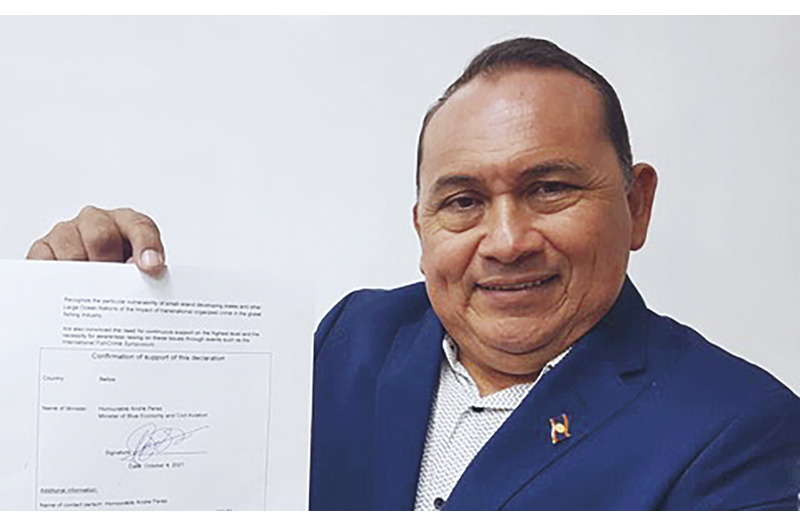 Belize, der også sekretariatet for CRFM er lokalisert, tiltredde også erklæringa. Her er Andre Perez, Blå økonomi- og luftfartsminister i Belize, fotografert etter signeringaFoto: CRFM-sekretariatet.RammesluttFN sin internasjonale arbeidsorganisasjon (ILO), FN sitt kontor mot narkotika og kriminalitet (UNODC) og Den internasjonale migrasjonsorganisasjonen (IOM)ILO, UNODC og IOM har prosjektet «Blue fairness» som skal utvikle eit analytisk verktøy som utviklingsland kan bruke for å estimere omfanget av menneskehandel i fiskeindustrien.FN sitt utviklingsprogram (UNDP)Under prosjektet «Blue resilience» rettar UNDP merksemda si mot å hjelpe utviklingsland med å etablere tverretatlege samarbeid mot fiskerikriminalitet.FN sitt kontor mot narkotika og kriminalitet (UNODC)UNODC sitt maritime kriminalitetsprogram og konteinarkontrollprogram hjelper Sri Lanka og Maldivene med å byggje kapasitet i arbeidet mot fiskerikriminalitet.Den nordatlantiske fiskerietterretningsgruppa (NA-FIG)NA-FIG vart oppretta i 2015 for å kartleggje økonomisk kriminalitet i fiskeindustrien i Nord-Atlanteren. NA-FIG er eit samarbeidsforum mellom 13 land i det nordatlantiske området som arbeider på tvers av sektorar som politi, fiskeri, skatt, toll, matsikkerheit og andre relevante myndigheiter langs heile fiskeriverdikjeda, for å auke kunnskapen om og hjelpe til med å avdekkje kriminalitet i fiskeri- og havbruksnæringa.Nordisk ministerråd har gjeve gruppa støtte til eit fiskekrimprosjekt som skal vare frå 2020 til 2022. Arbeidet har auka samarbeidet mellom styresmaktene i dei nordiske landa og utvikla samarbeidet med andre medlemsland av NA-FIG.Politihøgskulen (PHS)I prosjektet «Blue footprints» vil PHS hjelpe utviklingslanda med å nytte digitale spor i arbeidet med å avdekkje, etterforske og bevise straffbare hendingar på fiskeriområdet.Blue Justice CommunityBasert på den norske løysinga i BarentsWatch lukka del har Noreg utvikla «Blue Justice Community», ei sikker, digital plattform for samhandling i arbeidet mot grensekryssande fiskerikriminalitet. UNDP bidreg med å administrere plattforma. Plattforma er utvikla i samråd med behova til utviklingsland, og i januar 2022 har heile tolv land nytta seg av plattforma og fartøysporingsinformasjon frå eininga.Den internasjonale Blue Justice sporingseininga i VardøI 2021 vart det oppretta ei internasjonal sporingseining ved Sjøtrafikksentralen i Vardø som Fiskeridirektoratet driv i samarbeid med Kystverket. Formålet med eininga er å drive med fartøysporing og å dele denne informasjon med utviklingsland gjennom den digitale samhandlingsplattforma «Blue Justice Community».Noregs miljø- og biovitskaplege universitet (NMBU)I prosjektet «Blå krim-dialogen» vil NMBU leggje til rette for utveksling av kunnskap mellom nordiske forskarmiljø og forvalting om førebygging av fiskerikriminalitet.Samarbeid for at statane skal oppfylle dei internasjonale fiskeripliktene sine (kampen mot UUU-fiske)FN sin matvareorganisasjon (FAO) estimerer at om lag 15 prosent av all fangst er fiska ulovleg, noko som dermed er eit alvorleg trugsmål mot fiskeressursane. Arbeidet med å fremje fiskeriplikter flaggstatane har på det opne havet og i andre kyststatar sine økonomiske soner, og å hindra ulovleg, urapportert og uregulert fiske (UUU-fiske), står difor høgt på dagsordenen i kontrollsamarbeidet Noreg har med andre land, i FAO og i dei regionale fiskeriforvaltingsorganisasjonane.Svartelister og hamnestatskontrollDei regionale fiskeriforvaltingsorganisasjonane er viktige aktørar i arbeidet med å hindre UUU-fiske av fartøy registrerte i flaggstatar som ikkje oppfyller dei internasjonale fiskeripliktene sine. Noreg har vore ein pådrivar for å få organisasjonane vi er medlem av til å opprette svartelister over fartøya til desse flaggstatane som driv UUU-fiske.Fordi fartøy som driv UUU-fiske, er fjernfiskefartøy som opererer globalt, og fangsten gjerne blir landa utanfor området der fangsten vart teken, har Noreg òg arbeidd for at ulike RFMO-ar skal godta kvarandre sine UUU-lister. NEAFC fører til dømes i dag fartøy på si svarteliste dersom CCAMLR, NAFO eller SEAFO kan stadfeste at fartøyet har vore involvert i UUU-fiske.Den internasjonale avtalen om hamnestatstiltak for å førebyggje, hindre og eliminere ulovleg, urapportert og uregulert fiske (hamnestatsavtalen) skal bidra til betre kontroll med fisket gjennom mellom anna eit meir aktivt samarbeid med flaggstaten ved landing av fisk i hamn. Avtalen vart vedteken 22. november 2009 og tredde i kraft 16. juni 2016. Noreg er ein av 70 statar og organisasjonar (inkludert EU på vegner av dei 27 medlemslanda) som har ratifisert avtalen, og arbeider for at fleire statar skal slutte seg til.Etter avtalen skal partane krevje at informasjon om fartøy og fangst blir send til hamnestaten før fartøyet får tilgang til hamna. Denne informasjonen skal styresmaktene i hamnestaten bruke til å forsikre seg om at fartøyet ikkje har vore involvert i UUU-fiske.Noreg har arbeidd aktivt for at RFMO-ane skal vedta reglar om hamnestatskontroll, og for at desse reglane skal utvidast i samsvar med den globale avtalen. Både NEAFC, NAFO, CCAMLR, SEAFO og ICCAT har vedteke reguleringar om hamnestatskontroll.Globale retningsliner om flaggstatsansvarSom eit viktig ledd i kampen mot UUU-fiske vedtok FAO sin fiskerikomité (COFI) globale retningsliner for flaggstatsansvar i juni 2014. Retningslinene inneheld mellom anna kriterium for evaluering av flaggstaten og eit kapittel om samarbeid mellom flaggstatar og kyststatar.Retningslinene er ikkje folkerettsleg bindande og skaper dermed ikkje nye plikter for statane, men konkretiserer korleis ansvarlege flaggstatar bør opptre. Dei kan vere til hjelp for statar som ønskjer å ta ansvar som flaggstat, og bidra til å identifisere statar som ikkje opptrer ansvarleg. Noreg gjennomførte i 2018 ei slik sjølvevaluering. Evalueringa viste at Noreg i hovudsak har oppfylt dei krava som vi har bunde oss til.Marknadstiltak – fangstsertifikatStadig fleire myndigheiter stiller krav om at importert villfanga fisk skal følgjast av eit offentleg utferda fangstsertifikat. Ansvaret for utferding av fangstsertifikat er i Noreg lagt til fiskesalslaga som ein del av kontrolloppgåvene deira. Det er oppretta eit felles selskap, Catch Certificate SA, som løyser oppgåva på salslaga sine vegner. Selskapet utferdar om lag 40 000 sertifikat om året.EU har hatt krav om fangstsertifikat for importert villfisk sidan 2010, og det er seinare inngått avtalar på myndigheitsnivå med Ukraina, Serbia og Storbritannia. Japan har i fleire år kravd fangstsertifikat ved import av krabbar. Det vart i 2019 signalisert at Japan ville utvide ordninga til å omfatte fleire artar, og det går no føre seg ein prosess med sikte på å innføre nye krav frå desember 2022, mellom anna for makrell.Tunfiskorganisasjonen ICCAT har i fleire år kravd fangstdokumentasjon ved fangst av makrellstørje, storauga tunfisk og sverdfisk. CCAMLR har også eit system for elektroniske fangstsertifikat for patagonisk tannfisk.Anna internasjonalt fiskerisamarbeidFisk er matTilgang til mat er ein viktig menneskerett, og fattigdom, matmangel og svolt er uløyseleg knytte saman. Det blir også reflektert i FNs berekraftsmål.Etter berekraftsmål nummer to er alle land forplikta til å «utrydde svolt, oppnå matsikkerheit og betre ernæring, og fremje berekraftig matproduksjon». FNs generalforsamling har peika på at global matsikkerheit er den mest krevjande utfordringa i samband med befolkningsveksten. Alle berekraftsmåla til FN heng saman og går over i kvarandre og utfordrar difor forvaltinga på tvers av sektorar. Arbeidet med målet om matsikkerheit og ernæring (mål 2) heng òg saman med andre mål, som måla om helse og livskvalitet (mål 3), reduksjon i matsvinn (mål 12), livet under vatn (mål 14) og å utrydde fattigdom (mål 1).Noreg har lagt særleg vekt på havet som matfat og mat frå havet i relevante globale forum dei seinare åra. Dette har vore eit langsiktig arbeid som smått om senn har byrja å gje resultat. Debatten om hav, fiskeri og akvakultur har tradisjonelt handla om økonomi eller miljø, medan bidraget til matsikkerheit og ernæring har vore mindre vektlagt. Dette peika også FNs komité for global matsikkerheit på, som tilrår at mat frå havet må vere med i utforminga av ernærings- og matpolitikk, og at matsikkerheit og ernæring må vere del av fiskeri- og akvakulturpolitikken. FNs fiskeriresolusjon peikar også på den aukande betydinga sjømaten har for ernæring, helse og i kampen mot fattigdom. Rapporten til Havpanelet, The Future food from the sea (2019), understreka òg potensialet som ligg i havet med omsyn til betre ernæring og redusert klimabelastning. Fisk inneheld ei rekkje viktige næringsstoff som kan hindre mangel på viktige mineral og vitamin, og mange av desse er det lite av i anna mat. Den merksemda Noreg har retta mot betydinga av mat frå havet for matsikkerheit og ernæring, har bidrege til at kvalitet på data i matvaredatabasar har fått meir vekt, til dømes gjennom samarbeid med FAO for å oppdatere data om næringsinnhald i akvatisk mat i INFOODS (International Network of Food Data Systems).I tillegg til at norsk fiskeri- og havbruksnæring bidreg direkte med mat, bidreg Noreg også med kompetanse og kunnskap om teknologi, berekraftig forvalting, kontroll, produksjon og kunnskap om samanhengen mellom sjømat, ernæring og helse.Potensialet for produksjon frå havet er undervurdert og underutnytta. Utfordringa har vore å få etablert den politiske erkjenninga av at auka produksjon av fisk er eit viktig bidrag i arbeidet for matsikkerheit og ernæring. Det har òg vore eit mål å få fram kunnskap om verdien av mat frå havet i ein sunn diett og at forvaltinga av havet må ta omsyn til havet som matfat.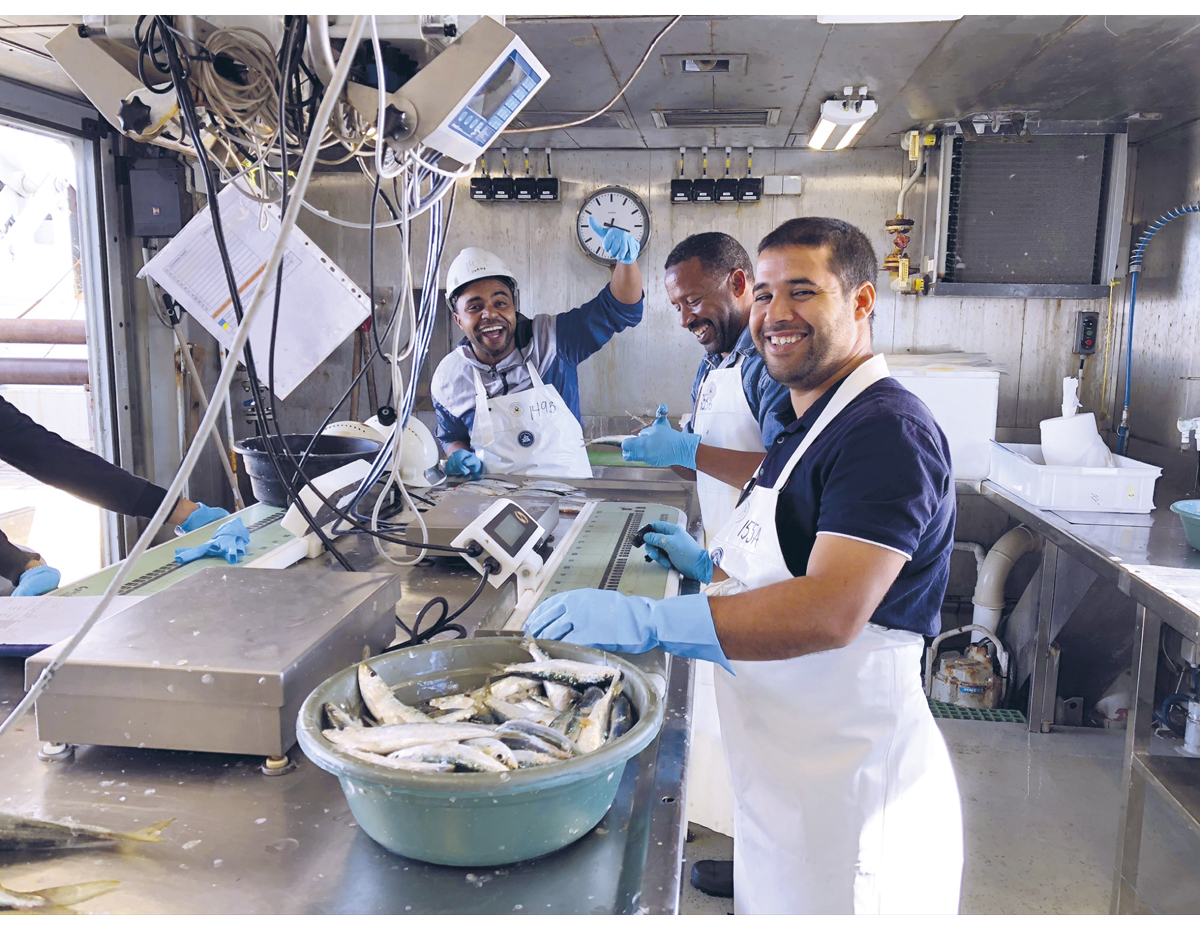 Marokkanske teknikarar frå ulike forskingsinstitutt seglar med Dr. Fridtjof Nansen langs vestkysten av AfrikaFoto: Lucilla Giulietti, EAF NansenFNs generalforsamling har erklært at tiåret 2016–2025 skal vere FNs ernæringstiår. WHO og FAO leier arbeidet, og eit av handlingsområda er «berekraftige og robuste matsystem for sunt kosthald». WHO og FAO har oppmoda Noreg til å ta ei aktiv rolle med å rette merksemd mot sjømaten si rolle og havet som matfat under ernæringstiåret. Under FNs havkonferanse i 2017 lova Noreg å initiere eit globalt handlingsnettverk for den rolla berekraftig fiskeri- og akvakultur har for matsikkerheit og ernæring under FNs ernæringstiår. Nettverket er etablert og har som mål å skape handling slik at akvatisk mat blir ein viktig nøkkel til matsikkerheit og ernæring under FNs ernæringstiår og i tråd med berekraftsmåla. Nettverket deler kunnskap om korleis ein kan sikre dei ulike elementa som må på plass for at fiskeri og akvakultur og mat frå blå sektor skal bidra til å tryggje matsikkerheita. Desse elementa er tilgang til mat (fysisk, økonomisk), nok mat (rike hav, berekraftig hausting og produksjon, matsvinn), trygg mat (reine hav, hygiene, framandstoff), sunn mat (næringsstoff, fôr), ernæringsmessige behov (sunt kosthald) og preferansar (kvalitet, produktutvikling, matvanar , kultur, omdøme). Nettverket har også drøfta område som behovet for meir kunnskap om hausting av mesopelagiske artar og korleis produksjon av mat på hav og land kan sjåast i samanheng. Nettverket rapporterer aktiviteten sin til FNs generalforsamling.Reduksjon av matsvinn er viktig for matsikkerheit. Frå norsk side har ein auka merksemda om matsvinn (delmål 12.3). Det hjelper lite å produsere meir mat om han ikkje når fram til forbrukarane eller er bederva på marknadsplassen. FAO har rekna ut at 35 prosent av all fisk som blir fiska og oppdretta, går tapt. Det utgjer om lag 50 millionar tonn mat. Blå sektor tek del i bransjeavtalen mellom norske myndigheiter og næringsaktørane, om halvering av matvinn, i tråd med FNs berekraftsmål.FN-toppmøtet om berekraftige matsystem (2021) understreka behovet for ei total omlegging av måten vi produserer og konsumerer mat på, for å sikre berekraft. Ei heilskapleg tilnærming og samarbeid mellom ulike sektorar og aktørar som har ansvar for og som påverkar desse ulike elementa for matsikkerheit, må til. Det handlar om å vareta akvatiske matsystem – frå hausting og produksjon i reine rike hav – fram til sunn og trygg mat frå havet blir seld og eten som del av eit sunt og klimavennleg kosthald (figur under). Noreg legg vekt på å integrere akvatiske matsystem som viktig i arbeid med berekraftige matsystem.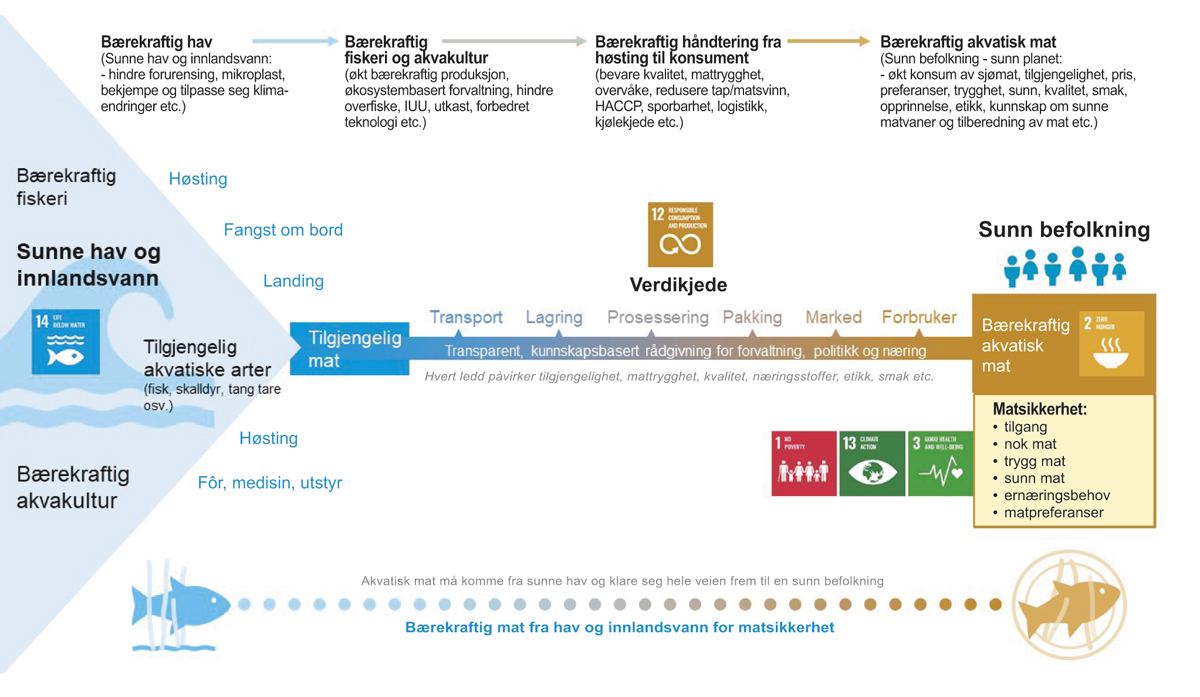 Mat frå havet og matsikkerheitsarbeidEAF Nansen-programmetNansen-programmet har vore ein hjørnestein i norsk fiskeriutviklingssamarbeid heilt sidan 1970-åra. Programmet er tufta på ein avtale inngått med FAO om at Noreg skulle stille til disposisjon og drifte eit fiskeriforskingsfartøy. Skipet, som fører både norsk flagg og FN-flagg, utgjer hovudverktøyet for ressursprogrammet. Sidan 1975 har over 60 land i Afrika, Asia, Mellom-Amerika og Sør-Amerika fått assistanse til kartlegging og overvaking av fiskeressursar og med opplæring og utdanning. For mange land har slik kartlegging gjeve eit særs viktig datagrunnlag for berekraftig fiskeriforvalting og investeringsplanar i flåte og industri. Ressurskartlegginga frå Nansen-programmet er i fleire område dei einaste bestandsoversiktene som eksisterer.I tråd med moderne krav til fiskeriforvalting har programmet endra seg og utvikla seg i retning av ei økosystembasert fiskeriforvalting (engelsk: Ecosystem Approach to Fisheries, EAF). Frå 2017 har programmet lagt auka vekt på påverknader frå klima og miljø. I tillegg inngår trygg og sunn sjømat som eit nytt område i vitskapsplanen, og det blir innsamla prøvar frå tokt som blir analyserte for miljøgifter og næringsstoff.Nansen-programmet har følgjande hovudoppgåver:å auke kunnskapen om dei marine økosystema og korleis negative drivkrefter som dårleg fiskeriforvalting, forureining og klimaendringar påverkar økosystema;å styrkje evnene samarbeidslanda har til å forvalte dei marine ressursane og økosystema for å snu negative trendar og auke fiskeproduksjonen, og samstundes betre handtere utfordringar som kjem av klimaendringar og forureining;å utvikle samarbeidslanda sin institusjonelle og menneskelege kapasitet i fiskeriforsking og -forvalting, inkludert effektiv deltaking av kvinner i alle programaktivitetar;styrkje kapasiteten landa har til sjølve å handsame, analysere og bruke data som blir innhenta frå tokt med F/F Dr. Fridtjof Nansen;hjelpe samarbeidslanda med utforming av politikk og institusjonelle og forvaltingsmessige rammeverk for å fremje berekrafta i dei marine økosystema;betre samarbeidet mellom ulike sider av forvaltinga for samsvar i eigen politikk som fremjar iverksetjing av forvaltingstiltak;regionalt samarbeid om felles havområde og ressursar.Ansvaret for planlegging, økonomi, gjennomføring og rapportering under EAF Nansen-programmet ligg hos FAO. Havforskingsinstituttet i Noreg er ansvarleg for drifta av forskingsfartøyet og hovudansvarleg for den vitskaplege delen av programmet, medan Fiskeridirektoratet bidreg med kapasitetsbygging på fiskeriforvaltingsområdet. Det første fartøyet, F/F Dr. Fridtjof Nansen, vart bygd i 1974. Fartøyet vart erstatta av eit nytt i 1993. I 2016 vart dette skipet overteke av Nærings- og fiskeridepartementet og etter ei omfattande oppussing innlemma i den norske forskingsflåten. Det tredje Dr. Fridtjof Nansen vart bygd i Spania og levert i januar 2017.Det vart store endringar i toktprogrammet for Dr. Fridtjof Nansen i 2020–2021, då forskingsfartøyet måtte returnere til Bergen på grunn av koronapandemien, men fartøyet kom i drift igjen i november 2021.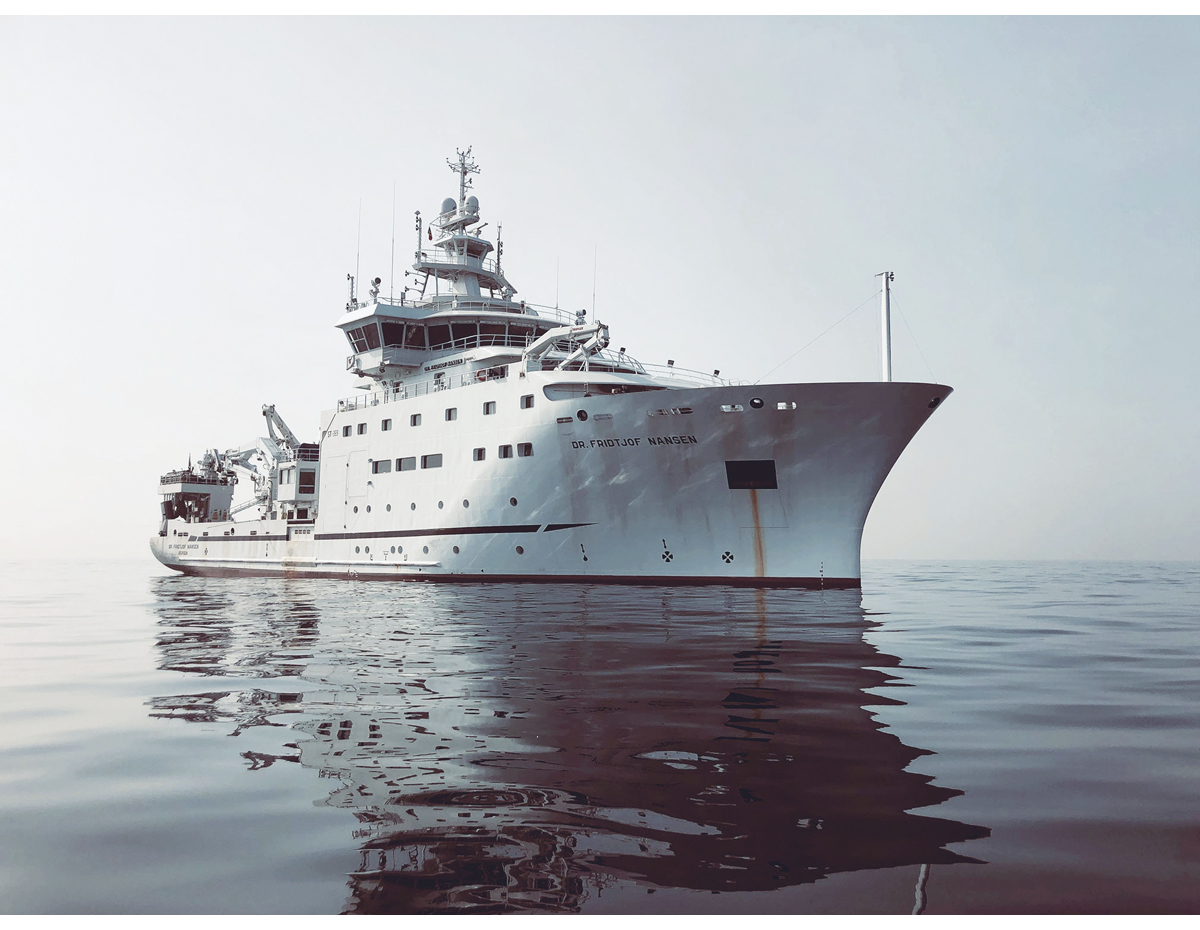 Dr. Fridtjof Nansen er det tredje fartøyet i rekkja som er bygd for bistandsprosjekt i Afrika og AsiaFoto: Ove Remme, HavforskingsinstituttetRammesluttUtviklingssamarbeidNorsk havressursforvalting nyt stor respekt internasjonalt og har spelt ei sentral rolle i utforminga av internasjonale fiskeriregelverk, inkludert avtalar om botnfiske, hamnestatskontroll, utkast og bifangst. Noreg får difor mange førespurnader frå utviklingsland om å bidra til å utvikle fiskeri- og havbruksnæringa deira.«Fisk for utvikling»Utanriksdepartementet koordinerer det interdepartementale arbeidet med programmet «Fisk for utvikling». Programmet vart lansert i 2015 for å auke effekten av bistand knytt til berekraftig bruk av levande marine ressursar.For å følgje opp ønske og oppmodingar frå utviklingsland trekkjer Utanriksdepartementet og Direktoratet for utviklingssamarbeid (Norad) vekslar på norsk fiskerifagleg kompetanse.Fiskeri- og oppdrettssektoren bidreg direkte til matsikkerheit, sysselsetjing, eksportinntekter og skatteinntekter. Ein styrkt sektor vil difor kunne gje betre tilgang til mat og kjempe mot fattigdom. Fisk for utvikling skal bidra til berekraftig fiske og akvakultur i utviklingsland. Programmet byggjer på norsk kompetanse og erfaring og skal setje all norsk bistand til fiskeri- og akvakultur i samanheng. Fisk for utvikling er innretta i tre hovudkomponentar: 1) fiskeriforvalting, inkludert kampen mot ulovleg fiske, 2) utdanning og forsking, inkludert Nansenprogrammet, og 3) næringsutvikling inkludert akvakultur.«Hav for utvikling»I 2019 vart bistandsprogrammet Hav for utvikling lansert som ei av dei norske forpliktingane under Our Ocean-konferansen i Oslo. Programmet skal bidra til ein styrkt, berekraftig og inkluderande havøkonomi i samarbeidslanda. Hav for utvikling er eit kunnskapsprogram med hovudvekt på fagleg samarbeid innan heilskapleg havforvalting og tverrsektoriell koordinering, men samstundes også ei tematisk satsing som støttar prosjekt som bidreg til måla for programmet. Vidare skal programmet leggje til rette for samordning og felles formidling av Noregs havinnsats i utviklingssamarbeidet.Anna tosidig fiskerisamarbeidNorske fiskeristyresmakter har tosidige samarbeidsavtalar med fleire land, såkalla MoU-ar (engelsk: Memorandum of Understanding). Avtalane med USA, Canada og India er dei med mest aktivitet.Basert på MoU-ane har Noreg årlege møte med fiskeristyresmaktene i USA og Canada. Møta gjev høve til å drøfte saker der det er usemje, og til å diskutere initiativ og samarbeid i internasjonale forum som FAO, OECD, WTO og i aktuelle RFMO-ar. Dei siste to åra har det ikkje vore mogleg å gjennomføre fysiske MOU-møte som følgje av covid-19, men dialogen har vore følgt opp på videokonferanse og gjennom ambassaden i Washington.I det tosidige forholdet med USA er det særleg spørsmål om UUU-fiske og oppfølging av vedtak i internasjonale forum som FAO og forskingssamarbeid som står sentralt. Dei siste åra har amerikanske styresmakter innført regelverk som kan påverke andre land sin tilgang til marknad for sjømat. Dette er dels motivert av ønske om å kjempe mot UUU-fiske, dels for å få andre land til å redusere bifangsten av sjøpattedyr i kommersielt fiske. Frå norsk side har ein innvendingar mot måten USA har gått fram på i desse sakene.Samarbeidet mellom Noreg og India på fiskeriområdet har røter attende til 1952 og vart vitalisert med ein ny MoU i 2010. Samarbeidet omfattar forsking, utstyr og teknologi, fiskeri- og havbruksforvalting, kvalitet, fiskehelse og miljø og samarbeid gjennom globale organisasjonar og prosessar. I det vidare samarbeidet vil det bli lagt særleg vekt på å utvikle marint oppdrett i merdar og overføre norsk teknologi og utstyr.Fiskeriavtalane for 2022Oversikt over avtalaneMed bakgrunn i det havrettslege rammeverket fører norske styresmakter kvart år forhandlingar med andre land om forvaltinga av felles fiskeriressursar. Noreg inngår både tosidige og fleirsidige avtalar om forvaltinga av bestandar vi deler. I tillegg blir det inngått avtalar i dei internasjonale fiskeriforvaltingsorganisasjonane der Noreg deltek.Det er tre overordna mål som ligg til grunn for Noreg sin medverknad i ulike forhandlingsprosessar og internasjonale ressursforvaltingsforum:å fremje ei berekraftig forvalting av dei levande marine ressursane, basert på den best tilgjengelege vitskaplege kunnskapen og ei økosystembasert tilnærming;å sikre Noreg ein rettferdig del ved kvotefordeling av felles regulerte bestandar;å sikre tilfredsstillande kontroll og handheving innan dei forvaltingsregima der Noreg tek del.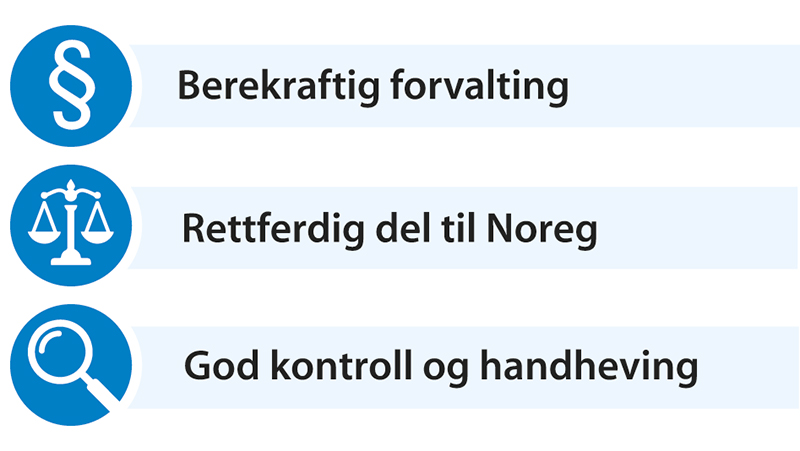 Måla for det internasjonale fiskerisamarbeidet Rammeavtalar og overeinskomstar med andre statarNoreg har ført forhandlingar og inngått avtalar for 2022 med Russland, EU, Storbritannia, Færøyane og Grønland. Det er òg ført forhandlingar og inngått avtalar med EU, på vegne av Danmark og Sverige, om fiske i Skagerrak og Kattegat og med EU, på vegne av Sverige, om svensk fiske i den økonomiske sona til Noreg. Noreg har òg samarbeid med Island om kvotebyte og oppfølging av Smottholavtalen.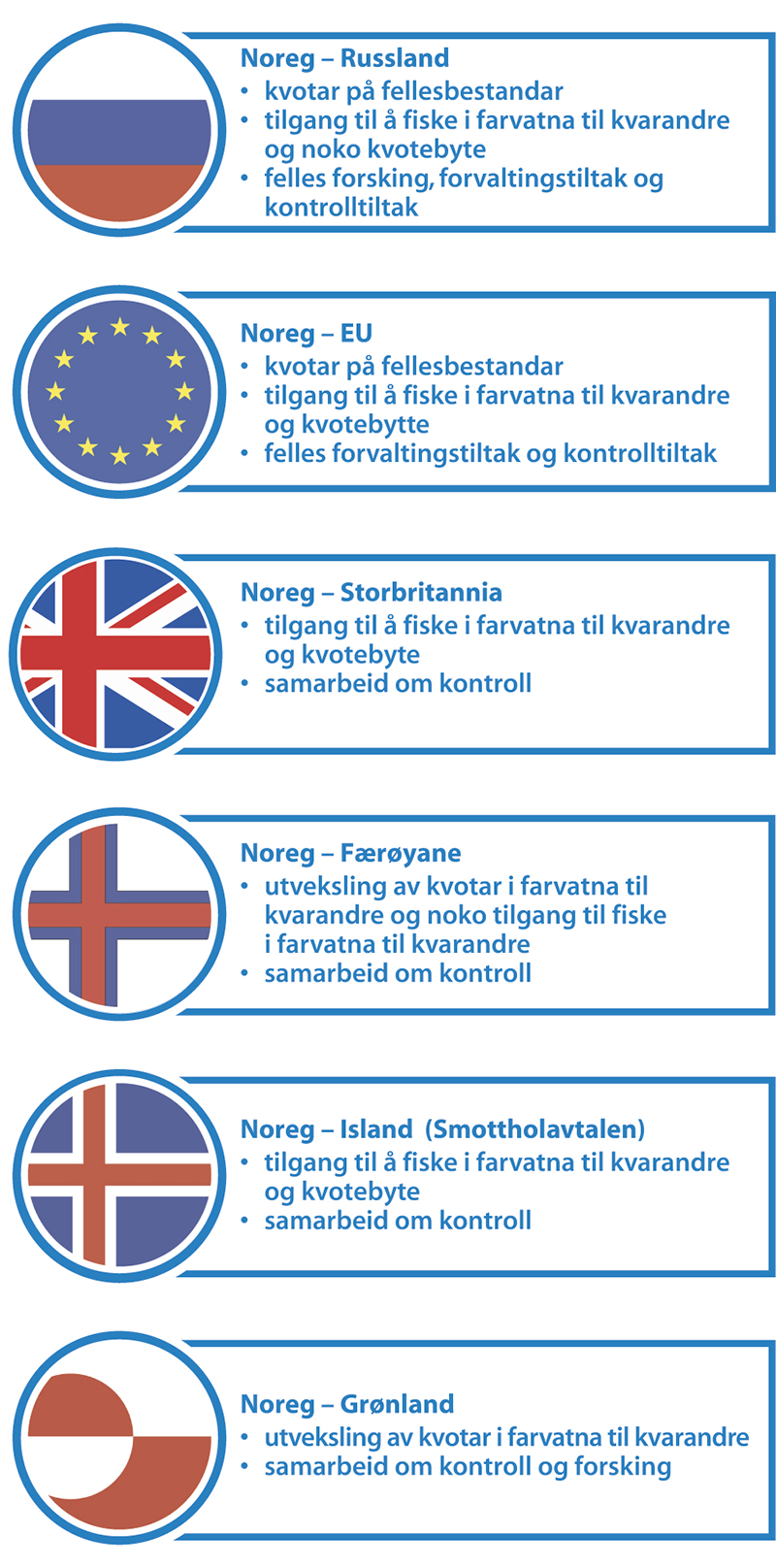 Oversikt over dei tosidige avtalane Noreg har med andre landFigur 3.2 gjev ei oversikt over dei tosidige avtalane Noreg inngår.Fleirparts kyststatsavtalarForhandlingane om kyststatsavtalane gjeld forvaltning og fordeling. Noreg har teke del i kyststatsforhandlingar om dei store vandrande bestandane makrell, norsk vårgytande sild og kolmule for 2022. Partane blei samde om totalkvote for dei tre bestandane, men nådde ikkje ein avtale om fordeling av andelar til statane. Noreg har også forhandla om og inngått ein avtale med Island og Grønland om regulering av lodde i området mellom Island, Grønland og Jan Mayen. I tillegg er det forhandla om fleirsidige avtalar om forvaltninga av snabeluer i Irmingerhavet med ulike partar. Figur 3.3 gjev ein oversikt over dessa avtalane.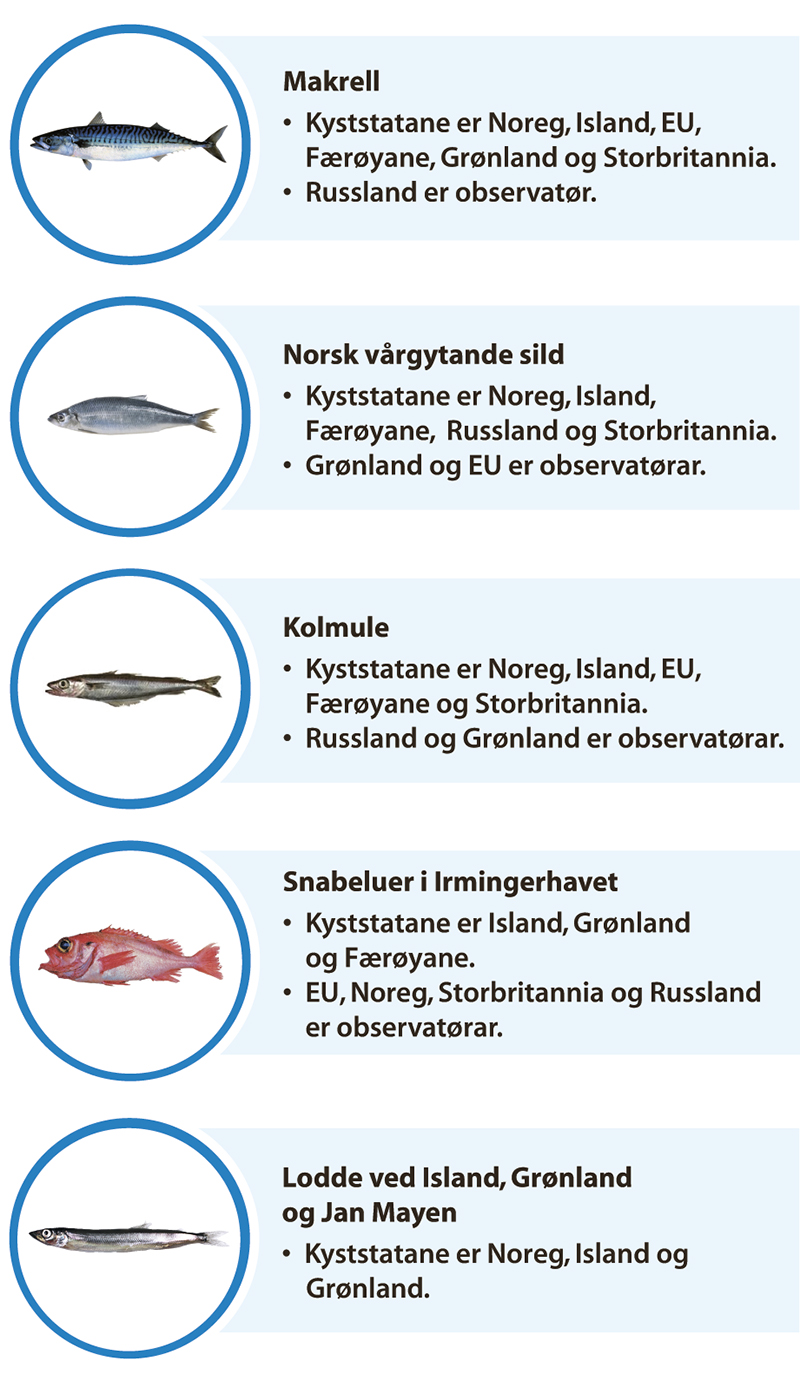 Oversikt over kyststatsavtalane der Noreg deltekInternasjonale fiskeriforvaltingsorganisasjonarFN-avtalen om fiske på det opne havet pålegg kyststatane og statar som fiskar på det opne havet, å delta i regionalt samarbeid om forvaltinga av vandrande fiskebestandar. Noreg legg stor vekt på det internasjonale samarbeidet om fiskeriforvalting og deltek i fleire regionale fiskeriforvaltingsorganisasjonar – dei såkalla RFMO-ane. I tillegg deltek vi aktivt i nokre globale organisasjonar. Ei oversikt over organisasjonane Noreg deltek i, finst i figur 3.4.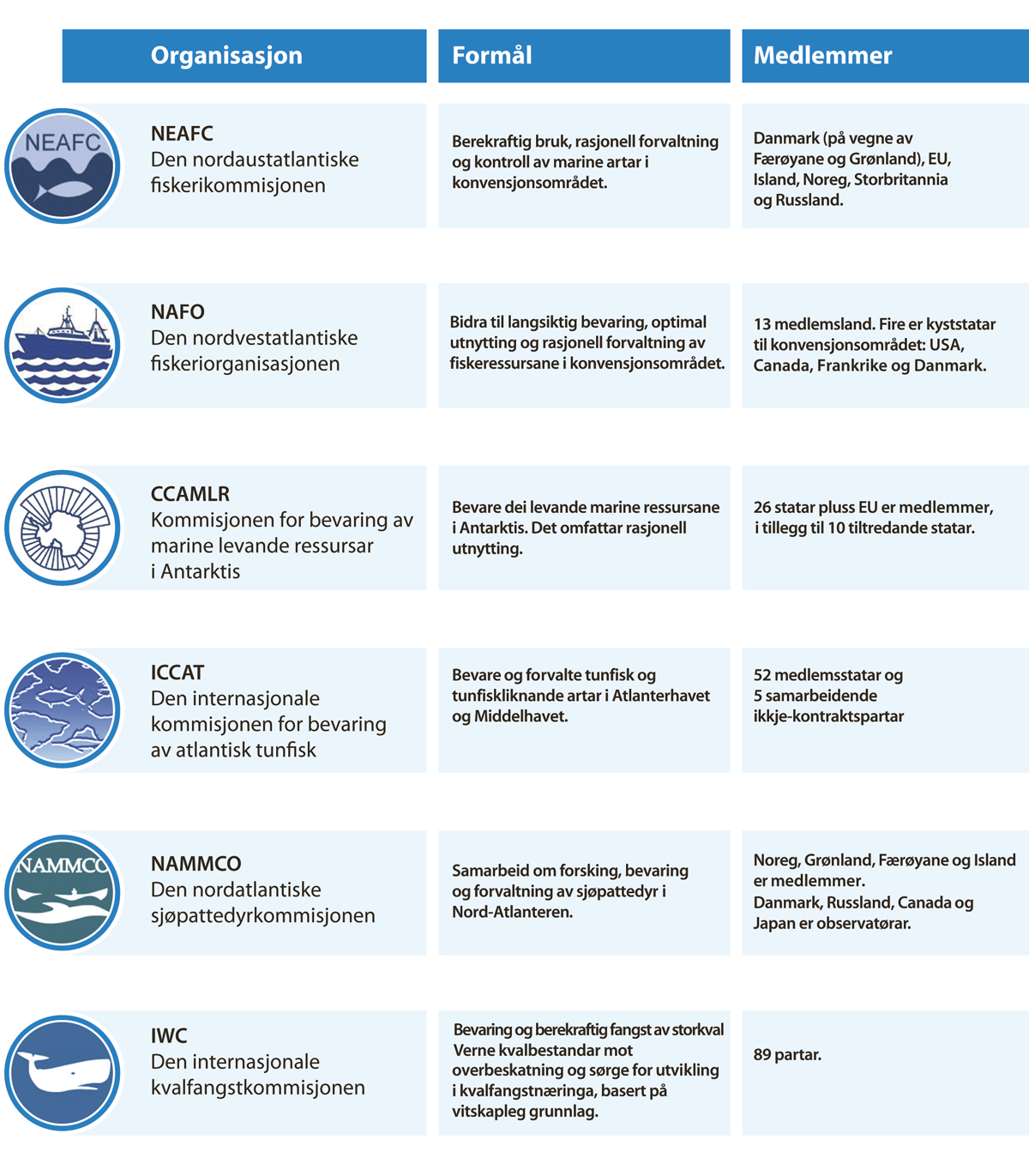 Oversikt over internasjonale fiskeriforvaltingsorganisasjonar som Noreg deltek iDelegasjonaneNår Nærings- og fiskeridepartementet utnemner delegasjonar til dei ulike fiskeriforhandlingane, ligg det ei balansert vurdering til grunn. Det blir lagt vekt på at partane forhandlingane vedkjem, skal vere representerte, at delegasjonen må ha ein handterleg storleik, og dessutan forhandlingstaktiske omsyn. Tradisjonelt har delegasjonane hatt representantar frå Nærings- og fiskeridepartementet, Utanriksdepartementet, Fiskeridirektoratet og Havforskingsinstituttet. I tillegg deltek representantar frå dei ulike næringsorganisasjonane. Dei seinare åra har òg KS, Troms og Finnmark statsadvokatembete, Kystvakta og Sametinget vore medlemmer av delegasjonen til dei tosidige forhandlingane med Russland. Det blir vurdert frå år til år kven forhandlingane er relevante for.Noreg – RusslandFiskerisamarbeidet mellom Noreg og Russland er formalisert gjennom avtalen av 11. april 1975 om samarbeid innan fiskerinæringa og avtalen av 15. oktober 1976 om gjensidig fiskerisamarbeid. Avtalane regulerer ei gjensidig plikt til samarbeid om praktiske spørsmål innanfor fiskeriforvaltinga og til å gjennomføre konsultasjonar om desse spørsmåla, med særleg vekt på tiltak for å ta vare på bestandane og koordinere fiskerivitskapleg forsking.Med bakgrunn i avtalane har Noreg og Russland gjennom Den blanda norsk-russiske fiskerikommisjon ført årlege forhandlingar om totalkvotar og reguleringstiltak for bestandane vi deler i Barentshavet. Til fellesbestandane reknar vi nordaustarktisk torsk, nordaustarktisk hyse, blåkveite, snabeluer og lodde.Partane fastset totalkvotar og fordeler kvotane mellom Noreg, Russland og tredjeland. Partane avtalar òg gjensidig rett til å delta i fisket i sonene til kvarandre og byter kvotar som gjeld både fellesbestandar og nasjonale bestandar. I tillegg omfattar avtalane harmonisering av teknisk regelverk, og det blir utarbeidd felles fiskerivitskapleg forskingsprogram. Noreg og Russland har forvaltingsreglar for torsk, hyse og lodde som legg fast bestandsnivå og tiltaksgrenser som grunnlag for å fastsetje kvotar. I 2016 vart reglane reviderte. Det vart vedteke ny forvaltingsregel på torsk, medan dei gjeldande reglane for hyse og lodde vart vidareførte. Alle forvaltingsreglane skal liggje fast i fem år. Partane vart i 2021 einige om å føre vidare forvaltingsreglane for torsk og hyse for fem nye år. Partane er einige om å forvalte kongekrabbebestanden kvar for seg i sine respektive økonomiske soner, men drøftar resultata frå felles forskingsinnsats om krabben på dei årlege sesjonane.Partane er einige om at snøkrabben er ein sedentær art underlagd høvesvis norsk og russisk sokkeljurisdiksjon, og at eit uttrykkjeleg samtykke frå kyststaten er nødvendig for å kunne drive fiske på arten. Det er semje mellom dei to landa om ei fast prosentvis fordeling av fellesbestandane. Etter at det er fastsett kvote til tredjeland, blir kvotane for nordaustarktisk torsk og nordaustarktisk hyse fordelte med 50 prosent til kvar av partane Russland og Noreg. Loddekvoten er fordelt med 60 prosent til Noreg og 40 prosent til Russland. Kvoten for blåkveite er fordelt med 51 prosent til Noreg, 45 prosent til Russland og 4 prosent til tredjeland for fiske i fiskevernsona ved Svalbard. I 2014 vart Noreg og Russland også einige om fordelinga av snabeluerbestanden. Etter dette er snabeluerkvoten fordelt med 72 prosent til Noreg, 18 prosent til Russland og 10 prosent til tredjeland.Dei siste åra er det lagt stor vekt på å utvikle felles tekniske reguleringstiltak for fisket i Barentshavet og Norskehavet. Tiltaka er baserte på vitskaplege analysar. Det er også utvikla ein felles metodikk for å analysere det totale uttaket av torsk og hyse i Barentshavet.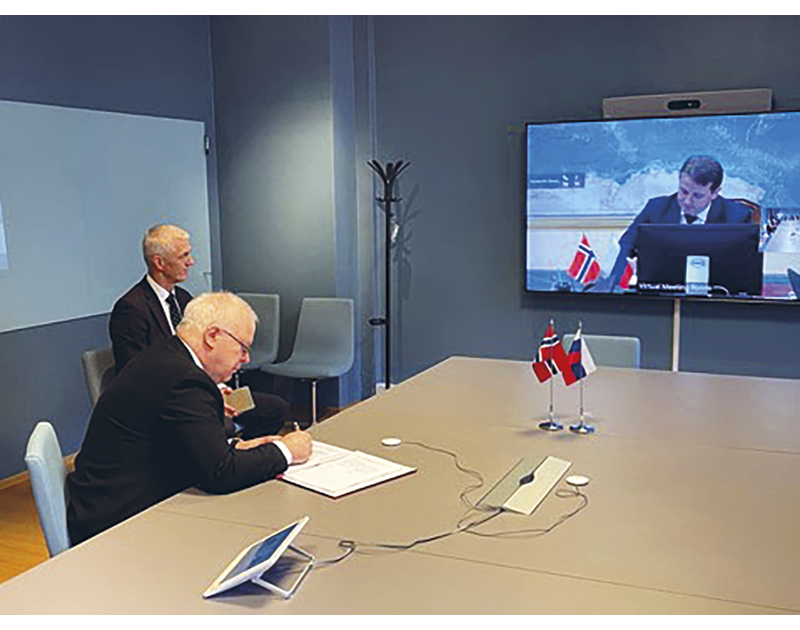 Delegasjonsleiarane Ilja Vasiljevitsj Sjestakov og Morten Berg ved underskrivinga av den norsk-russiske fiskeriavtalen for 2022Foto: Nærings- og fiskeridepartementet2022-avtalenKvoteavtalen for 2022 mellom Noreg og Russland vart underskriven i Oslo og Moskva 15. oktober 2021, på den 51. sesjon til Den blanda norsk-russiske fiskerikommisjon. På grunn av covid-19- pandemien vart kommisjonsmøtet halde som videokonferanse. Den avtalte totalkvoten for fellesbestandane og fordelinga mellom Noreg, Russland og tredjeland er ført opp i tabell 3.1. Tabellane 3.2 og 3.3 på neste side viser ei oversikt over norske kvotar i russisk økonomisk sone og russiske kvotar i norsk økonomisk sone.Fastsette kvotar1 for fellesbestandane i Barentshavet i 2022 (tonn)05J1xt21	Kvotar etter byte av kvotar, men før tilbakeføring av ubrukt tredjelandskvote.2	Inklusive forskingsfangst, eksklusive norsk kysttorsk.Norske kvotar i russisk økonomisk sone i 2022 (tonn)02J1xt1Russiske kvotar i norske havområde i 2022 (tonn)02J1xt1Partane vart einige om ein totalkvote for nordaustarktisk torsk på 708 480 tonn i 2022. Dette inneber ei vidareføring av forsvarleg og berekraftig forvalting av bestanden. Totalkvoten er fordelt mellom Noreg, Russland og tredjeland etter same mønster som tidlegare år. Dette er ein nedgang på 177 120 tonn frå kvoten for i fjor. Den norske kvoten for 2022 er 397 635 tonn, inkludert 21 000 tonn kysttorsk og 7 000 tonn avsett til forsking. For nordaustarktisk hyse har Noreg og Russland avtalt ein totalkvote på 178 532 tonn. Dette er ein nedgang på 54 005 frå 2021. Noreg og Russland vedtok også eit ekstra høve til overføring av ubrukt kvote av torsk frå 2021 til 2022. Vedtaket inneber at overføringsgraden som eit eingongstilfelle er auka frå 10 prosent til 15 prosent. Bakgrunnen for dette er dei utfordringane koronaviruspandemien har skapt for fiskerinæringa i 2021.Noreg har tradisjonelt gjeve Russland tilgang til å fiske store delar av torske- og hysekvotane sine i vår økonomiske sone. Dette er både fordi fisken er større lenger vest, og fordi ei vestleg fordeling av fisket gjer kontrollen enklare. Avtalen for 2022 gjev mellom anna partane rett til å fiske inntil 200 000 tonn torsk i kvarandre sine soner.Det vart bestemt å opne for eit loddefiske i 2022 innanfor ein totalkvote på 70 000 tonn, i tråd med forvaltingsregelen. Den norske kvoten utgjer 41 950 tonn. Dette er første gong sidan 2018 at det blir opna for eit loddefiske.Det vart òg fastsett ein totalkvote for blåkveite på 25 000 tonn i 2022, ein nedgang på 2000 tonn frå 2021.For snabeluer er kvoten sett til 67 210 tonn for 2022. Det er ein auke på 1 052 tonn frå 2021.Noreg og Russland vart òg samde om å starte arbeidet med ein forvaltingsplan for reker.Marin forureining blir sett på som ei stadig større global utfordring, og det er òg eit veksande problem i Barentshavet. Partane er einige om å kjempe mot marin forureining som kjem frå fiskeriaktivitet, gjennom erfaringsutveksling.KontrollsamarbeidNoreg og Russland har sidan starten av 1990-åra gradvis utvida fiskerisamarbeidet til å omfatte forvaltings- og kontrollspørsmål. I 1993 vart Det permanente utval for forvaltings- og kontrollspørsmål på fiskerisektoren (DPU) etablert under Den blanda norsk-russiske fiskerikommisjonen. DPU er eit samarbeid mellom dei utøvande fiskeristyresmaktene i begge land. I dag samarbeider kontrollstyresmaktene i dei to landa tett og utvekslar informasjon om fangst- og landingsdata. Dette inkluderer fast utveksling av informasjon om omlasting til havs og landingar i tredjelandshamner av fisk som høyrer til fellesbestandar i Barentshavet og Norskehavet.Noreg og Russland er einige om å halde fram med samarbeidet om inspeksjonar av fiskefartøy både i NEAFC sitt reguleringsområde og i Barentshavet. Begge landa gjev difor inspektørar høve til å vere på den andre parten sine fartøy for å observere under inspeksjonane.Noreg og Russland er òg einige om å føre vidare arbeidet i analysegruppa, som er samansett av representantar frå Fiskeridirektoratet, Kystvakta, Det føderale fiskeribyrået si territoriale avdeling for Barentshavet og Kvitsjøen og Russlands sikkerheitsstyresmakt si grenseavdeling i Murmansk fylke. Analysegruppa samkøyrer informasjon på fartøynivå både for norske og russiske fartøy og har vore sentral i arbeidet mot ulovleg fiske i Barentshavet, som var eit stort problem fram til midten av 2000-talet. Det er i åra 2009–2020 ikkje avdekt ulovleg overfiske av torsk og hyse i Barentshavet og Norskehavet.Ulike grupper i Fiskerikommisjonen har dei siste åra arbeidd med å harmonisere det tekniske regelverket for fisket i Barentshavet og Norskehavet og med spørsmål knytte til utkast av fisk.Noreg – EU – StorbritanniaFleire av bestandane i Nordsjøen vandrar mellom fiskerisoner i Noreg, EU og Storbritannia. Bestandar som tidlegare vart forvalta i fellesskap mellom EU og Noreg, må no forvaltast mellom Noreg, EU og Storbritannia. Dette samarbeidet bør, slik Noreg ser det, formaliserast i ein overordna rammeavtale mellom partane. Eit slikt rammeverk er førebels ikkje forhandla fram, men partane har, med grunnlag i den folkerettslege plikta om å samarbeide om forvalting av bestandar som vandrar mellom fleire fiskerisoner, møttest for å semjast om totalkvotar for nordsjøbestandane torsk, hyse, sei, kviting, raudspette og nordsjøsild. I tillegg var andre forvaltingsspørsmål på agendaen. Det er avtalt at arbeidet med ein treparts rammeavtale skal starte i 2022.Etter fleire rundar underteikna partane ein trepartsavtale 10. desember 2021 om kvotar for 2022.Noreg og EU har tidlegare hatt forvaltingsplanar for fellesbestandane i Nordsjøen som skal ta seg av omsynet til ei forsvarleg forvalting og bidra til føreseielege rammer. Desse planane er eit viktig verktøy for forvaltarane, men dei seinare åra har Noreg og EU ikkje blitt einige om felles planar. Når forvaltinga no blir mellom tre partar, er forvaltingsplanar endå viktigare, og i avtalen for 2022 har partane avtalt å prioritere arbeidet med forvaltingsplanar for nordsjøsild, torsk og sei.Partane er også einige om å arbeide for å forbetre fiskemønsteret i Nordsjøen. Det er mellom anna viktig å minske utkast gjennom bruk av tekniske reguleringar som stengde felt og stengde periodar, og å gjere selektiviteten i fiskereiskap betre.Noreg, EU og Storbritannia skal også styrkje samarbeidet om kontroll og fører vidare arbeidsgruppe om kontroll for nordsjøbestandane.Kvotane er ein del endra samanlikna med 2021. Seikvoten er sett ned med 24 prosent og er på 44 950 tonn. Kvoten på nordsjøsild vart på 427 628 tonn, noko som er opp 20 prosent.Det står dårleg til med torsken i Nordsjøen og Skagerrak, og torskekvoten vart sett på same nivå som i fjor på 13 246 tonn, der den norske kvoten er 2 252 tonn før avsetningar. Torskekvoten er dermed på eit rekordlågt nivå også i 2022, og det blir eit nytt krevjande år for norske fiskarar, men det er dessverre også nødvendig.Ein låg kvote aleine vil ikkje byggje opp igjen bestanden. Det blir difor satsa på fleire tiltak for å hindre utkast og betre vernet av småtorsk.Kvotar for felles forvalta bestandar i Nordsjøen i 2022 (tonn)05J1xt2Noreg – EUAvtalen om byte og tilgang i Nordsjøen og andre områdeNoreg og EU har sidan 1978 inngått årlege kvoteavtalar om Noreg og EU sitt fiske i Nordsjøen, Noreg sitt fiske vestom Dei britiske øyane og EU sitt fiske i den økonomiske sona til Noreg i Barentshavet. Noreg blir òg tildelt kvotar frå EU i grønlandske farvatn. Dei årlege kvoteavtalane har grunnlag i ein bilateral rammeavtale som tredde i kraft i 1980. Avtalen inneheld føresegner om forvalting av felles fiskebestandar og gjensidig løyve til å fiske i den andre parten si fiskerisone. Partane har såleis i mange år hatt eit felles ansvar for å forvalte fiskeressursane i Nordsjøen, men dette ansvaret ligg no, som tidlegare nemnt, på alle tre partar, inklusive Storbritannia.Eit viktig element i kvoteavtalen har vore byte av kvotar på dei eksklusive bestandane og på enkelte bestandar i Nordsjøen og vestom Dei britiske øyane. I denne utvekslinga av kvotar skal det vere balanse i dei gjensidige tildelingane.Nivået og omfanget av kvotebytet har tradisjonelt sett vore ei vidareføring av tidlegare fiskemønster hos partane, men nivået er òg avhengig av variasjonar i storleiken på dei ulike bestandane. Dette har no endra seg, då mykje av dei kvotane Noreg bytte til seg frå EU, vart fiska i britisk farvatn. Når britane no ikkje lenger er ein del av EU, endrar byteforholdet seg noko.KontrollArbeidet for kontroll og overvaking av ressursuttaket er ei viktig oppgåve. Samarbeidet om kontroll mellom Noreg og EU omfattar til dømes utveksling av fangststatistikk og landingsdata, inklusiv fiskeriaktivitet frå tredjeland, utveksling av observatørar som kontrollerer og overvaker fartøy på sjøen, og satellittsporing av fiskefartøy. I tillegg til satellittsporing er elektronisk fangstrapportering viktig i samband med kontroll.Noreg og EU har ein avtale om elektronisk utveksling av fangst- og aktivitetsdata ved fiske i kvarandre sine soner, og det blir lagt særleg vekt på kampen mot ulovleg, urapportert og uregulert fiske.2022-avtalenDå totalkvotane er avtalte i trepartsavtalen, vart byte av kvotar det som tok mest tid mellom Noreg og EU. EU har mindre fisk å byte frå seg når dei britiske farvatna ikkje lenger er ein del av EU sitt felles hav. Ein brukte mykje tid for å finne eit kompromiss, men 10. desember kunne Noreg og EU underteikne avtalen om byte og tilgang i Nordsjøen.Tabellane 3.5–3.7 viser byte av kvotar mellom Noreg og EU, kvotar til EU av norske bestandar nord for 62º N og kvotar til Noreg frå EU i sona til Grønland.Byte av kvote mellom Noreg og EU i Nordsjøen og andre område i 2022 (tonn)03J1xt1Kvotar til EU på eksklusive norske bestandar nord for 62º N i 2022 (tonn)02J1xt1Kvotar til Noreg frå EU i Grønland si sone i 2022 (tonn)02J1xt1Loddekvoten kan fiskast på Island.Kvotar i Skagerrak og Kattegat i 2022 (tonn)04J1xt1Avtalen om fiske i Skagerrak/KattegatEU forhandlar om fiske i Skagerrak på vegne av Danmark og Sverige.Avtalen fastset totalkvotar og fordelinga av desse for bestandane torsk, hyse, kviting, raudspette, sild, brisling og reker. Det norske fisket utgjer ein liten del av det totale fisket, og silde- og rekefisket er av størst interesse for norske fiskarar. EU (Danmark og Sverige) har størstedelen av dei enkelte kvotane.Noreg og EU vart 10. desember 2021 einige om ein avtale for fisket i Skagerrak og Kattegat i 2022. Tabell 3.8 viser fordelinga av kvotane.Det er fastsett ein bifangstkvote på totalt 6 659 tonn nordsjøsild i industritrålfisket og i brislingfisket i Skagerrak/Kattegat i 2022. Norske fiskarar kan i 2022 fiske inntil 100 prosent av den norske Skagerrak-kvoten på sild i Nordsjøen.Dei årlege avtalane om fisket i Skagerrak/Kattegat har tidlegare bygd på trepartsavtalen av 1966 mellom Noreg, Danmark og Sverige. Ifølgje denne avtalen var farvatnet utanfor 4 nautiske mil å sjå på som opne hav. I dag har landa territorialfarvatn på 12 nautiske mil og økonomisk sone utanfor det. Det finst såleis ikkje opne hav i Skagerrak. Med sikte på å endre rammeverket slik at det vart i tråd med moderne havrett, starta Noreg difor ein prosess som etter kvart resulterte i at Noreg sa opp Skagerrak-avtalen i 2009. Overeinskomsten tok slutt 7. august 2012. Ein ny avtale om norsk, dansk og svensk fiske i Skagerrak vart endeleg signert 15. januar 2015.Kvotar til Sverige i norske farvatn i Nordsjøen i 2022 (tonn)02J1xt1Sverige-avtalenUtvidinga av norsk fiskerijurisdiksjon i 1977 fekk også noko å seie for svenske fiskarar som hadde hatt eit tradisjonelt fiske i Nordsjøen i område som etter 1977 inngjekk i Noregs økonomiske sone. Desse fiskarane hadde ikkje alternativt driftsgrunnlag langs svenskekysten. Dette var bakgrunnen for at Noreg tilbaud Sverige ein nabolandsavtale om fiskeri, som sikra svenske fiskarar retten til å halde fram med eit avgrensa fiske i norsk sone i Nordsjøen. Svenske fiskarar får tildelt kvotar på torsk, hyse, kviting, lyr, sei, sild, makrell, reker og industrifisk. Strukturen i avtalen med Sverige har vore stabil, og det har såleis ikkje blitt opna for nye fiskeri.Kvoteavtalen om svensk fiske i den norske delen av Nordsjøen i 2022 vart underskriven av Noreg og EU 10. desember 2021. Sjå tabell 3.9 for ei oversikt over kvotane. Kvotane er med nokre få små endringar ei vidareføring av nivået frå 2021.Noreg – StorbritanniaNoreg og Storbritannia inngjekk i 2020 ei overordna rammeavtale om fiskerisamarbeid. Avtalen legg til rette for at partane kan inngå avtalar om sonetilgang og kvotebyte, og vidare inneheld rammeavtalen føresegner om berekraftig ressursutnytting, samarbeid om forsking, kontroll og lisensiering.Forholdet mellom Noreg og Storbritannia på fiskeriområdet er godt. Vi har tidlegare samarbeidd om kontroll av norske og britiske fartøy som fiskar i statane sine respektive jurisdiksjonsområde. Langt på veg deler òg Noreg og Storbritannia synet på overordna prinsipp for fiskeriforvalting, som no kjem til uttrykk i den nye rammeavtalen.Etter at Storbritannia tredde ut av EU og frå 1. januar 2021 og ikkje lenger var omfatta av EUs felles fiskeripolitikk (EU Common Fisheries Policy, CFP), har landet blitt ein viktig kyststat for bestandar som er delte mellom Noreg, Storbritannia og andre kyststatar i Nordaust-Atlanteren. Tradisjonelt har tilgang til å fiske i farvatn som no er britiske jurisdiksjonsområde, vore viktig for Noreg.Noreg og Storbritannia lukkast ikkje med å komme i hamn med ein avtale om tilgang og kvotebyte for 2021. Etter fleire rundar hausten 2021 inngjekk Noreg og Storbritannia ein bilateral avtale for 2022. Det er den første bilaterale fiskeriavtalen med Storbritannia. For botnfisk vart det ein ny type avtale. I Nordsjøen som også dekkjer områda rundt Shetland, har vi avtalt tilgang til ein samlekvote på 30 000 tonn botnfisk i kvarandre sine farvatn. Vi har difor i den norske reguleringa delt denne på ulike fiskeartar som sei, lange, brosme, torsk, hyse, lysing mv. Målet er å føre vidare fisket slik det var tidlegare.Lenger vest i britisk farvatn har Noreg bytt til seg 1 200 tonn lange og 650 tonn brosme, pluss nokre kvotar til å dekkje bifangst. I tillegg til dei 30 000 tonna har Storbritannia bytt til seg nokre mindre kvotar av breiflabb, lysing og kviting mv. I norsk økonomisk sone i Barentshavet har britane bytt til seg 500 tonn torsk.Når det gjeld det pelagiske fisket, fekk Noreg ein avtale om tilgang til å fiske 17 000 tonn nordsjøsild i britisk farvatn, medan Storbritannia fekk tilgang til å fiske 17 000 tonn norsk vårgytande sild i norsk farvatn. Denne tilgangen vil Noreg søkje å betre framover når vi byggjer vidare på forholdet vårt til Storbritannia. Hausten 2021 var det også ført samtalar med Storbritannia om ei forståing om fiske i dei nordlege farvatna.Storbritannia har i denne forståinga stadfesta at dei ikkje vil drive fiske i dei nordlege farvatna (dei såkalla ICES-områda 1 og 2) ut over kvotar tildelte av kyststatane (Noreg og Russland) eller etter samarbeid og konsultasjonar med desse kyststatane, med unntak for fiske i internasjonalt farvatn i Norskehavet (Smutthavet) på bestandar som Storbritannia sjølv er kyststat til. Storbritannia har også stadfesta at dei anerkjenner Noreg sine suverene rettar og jurisdiksjon i fiskevernsona ved Svalbard. Dette er uavhengig av den ulike forståinga som Noreg og Storbritannia har av det geografiske verkeområdet for regelen om likehandsaming ved fiske i Svalbardtraktaten.Noreg har stadfesta at vi til gjengjeld vil tildele ein viss kvote av torsk til britiske fartøy i fiskevernsona ved Svalbard, innanfor den avsetjinga som blir gjord for slikt fiske frå tredjelandsfartøy i denne sona i kvotefordelinga avtalt mellom Noreg og Russland, så lenge Storbritannia held seg til denne forståinga.Dette vil byggje opp under den eksisterande forvaltingsmodellen i desse områda, gjennom samarbeidet mellom Noreg og Russland, og bidra til å sikre at totalkvotane for dei ulike bestandane ikkje blir overfiska. Storbritannia har i forståinga anerkjent at dette norsk-russiske samarbeidet har sikra berekraftige fiskeri.Noreg – FærøyaneNoreg og Færøyane vart 7. desember 2021 einige om ein tosidig avtale om fiskerisamarbeid og kvotebyte for 2022. Avtalen byggjer på ein rammeavtale frå 1979 om gjensidige fiskerettar. Strukturen i bytet går grovt sett ut på at Færøyane får torsk, sei og hyse i Barentshavet, medan Noreg får botnfisk og makrell av Færøyane. I tillegg får Noreg fiske delar av sin kolmulekvote i færøysk fiskerisone mot at Færøyane får fiske noko torsk og hyse som dei har bytt til seg frå Russland i norske farvatn.Norske fiskarar får ein kvote for 2022 på 3 000 tonn lange/blålange, 1 500 tonn brosme og 800 tonn andre artar som bifangst. Noreg får også 6 600 tonn makrell. Makrellkvoten kan også fiskast i den økonomiske sona til Noreg eller på det opne havet. I tillegg kan norske fartøy fiske 31 920 tonn kolmule av Noregs kolmulekvote i færøysk fiskerisone. Færøyane får ein kvote på 4 945 tonn torsk, 1 100 tonn hyse, 500 tonn sei og 400 tonn andre artar i norsk økonomisk sone. Av kvotar som dei har fått gjennom byteavtalen med Russland, kan Færøyane i tillegg fiske opp til 3 790 tonn torsk og 200 tonn hyse i norske farvatn.Noreg – GrønlandNoreg og Grønland vart 30. november 2021 einige om ein tosidig avtale om gjensidige fiskekvotar for 2022. Avtalen byggjer på ein rammeavtale frå 1992. Samarbeidet på fiskeriområdet med Grønland fungerer godt og omfattar også kontrollsamarbeid og forskingssamarbeid. For norske fiskarar er kvotane på dei kommersielt viktige artane blåkveite, uer og torsk av størst verdi. I tillegg til desse kvotane får Noreg tradisjonelt mellom anna reker, blåkveite og uer frå EU i grønlandske farvatn.Grønlandske fiskarar får i 2022 ein kvote på 4 000 tonn nordaustarktisk torsk, 750 tonn arktisk hyse, 650 tonn arktisk sei og inntil 425 tonn andre artar som bifangst (uer og blåkveite) i havområda under norsk jurisdiksjon. Som ein del av avtalen kan grønlandske fiskarar ta delar av dei torske- og hysekvotane som Grønland er tildelte av Russland i Noreg si økonomiske sone nord for 62ºN, under føresetnad av at Russland godtek ei slik ordning.I avtalen forpliktar Grønland seg til å avgrense det totale fisket sitt i Barentshavet til dei artane og kvotane dei har fått tildelt i avtalane med Noreg og Russland, utan omsyn til om fisket skjer i eller utanfor Noreg og Russland sine jurisdiksjonsområde.I 2022 kan Noreg fiske følgjande kvantum i sona til Grønland:Ved Vest-Grønland: 900 tonn blåkveiteVed Aust-Grønland: 375 tonn blåkveite, 500 tonn uer fiska med botntrål/line, 540 tonn brosme, 150 tonn skolest, 30 tonn kveite og 325 tonn bifangst av andre artarVed Aust- og Vest-Grønland: 1 350 tonn torskNoreg og Grønland inngjekk ein avtale om kontrollsamarbeid 4. mars 2005. Avtalen er vidareført i 2022. Forskingssamarbeidet blir vidareført i tråd med rammeavtalen frå 1992.Noreg – Island (Smottholavtalen)Noreg, Island og Russland inngjekk i 1999 ein trepartsavtale om visse samarbeidsforhold på fiskeriområdet (Smottholavtalen). Gjennom denne avtalen greidde norske og russiske styresmakter å gjere slutt på det uregulerte islandske fisket på regulerte bestandar i internasjonalt område i Barentshavet. Ein protokoll til Smottholavtalen regulerer bytet av fisk mellom Island og Noreg. Etter denne protokollen får Island tildelt eit kvantum nordaustarktisk torsk i Noreg si økonomiske sone nord for 62ºN.Island kan etter dette fiske 6 438 tonn nordaustarktisk torsk i Noreg si økonomiske sone nord for 62º N i 2022. I tillegg kjem ein bifangstkvote av andre artar i torskefisket på 30 prosent. Som kompensasjon for den islandske torskekvoten har norske fiskarar ein kvote botnfisk og ein loddekvote i Islands økonomiske sone. Botnfiskkvoten ligg fast på 500 tonn pluss bifangst. Loddekvoten blir justert i takt med totalkvoten for nordaustarktisk torsk. For 2022–2023-sesongane er den norske loddekvoten relatert til Smottholavtalen på 24 595 tonn etter det førebelse kvoterådet frå ICES. Departementet gjer merksam på at den samla norske loddekvoten av denne bestanden er større, idet Noreg også har ein del som kyststat gjennom fiskerisona ved Jan Mayen. Det er også slik at lodde kan inngå i kvotebytet med EU, ved at EU har fått lodde frå Grønland gjennom avtale dei har med Grønland.Det endelege rådet, og dermed om det blir loddefiske i 2022–2023-sesongen, kjem seinare. Dersom det ikkje blir loddefiske, skal «partene innlede forhandlinger om alternativ kompensasjon», ifølgje avtalen. Dei siste gongane dette har vore aktuelt, har kompensasjonen vore at den islandske torskekvoten deretter har blitt redusert og dette kvantumet tilført den norske torskekvoten.Kyststatsavtalar og andre fleirsidige avtalarForvaltinga av norsk vårgytande sildNorsk vårgytande sild har vore den største fiskebestanden i Nord-Atlanteren og den største sildebestanden i verda.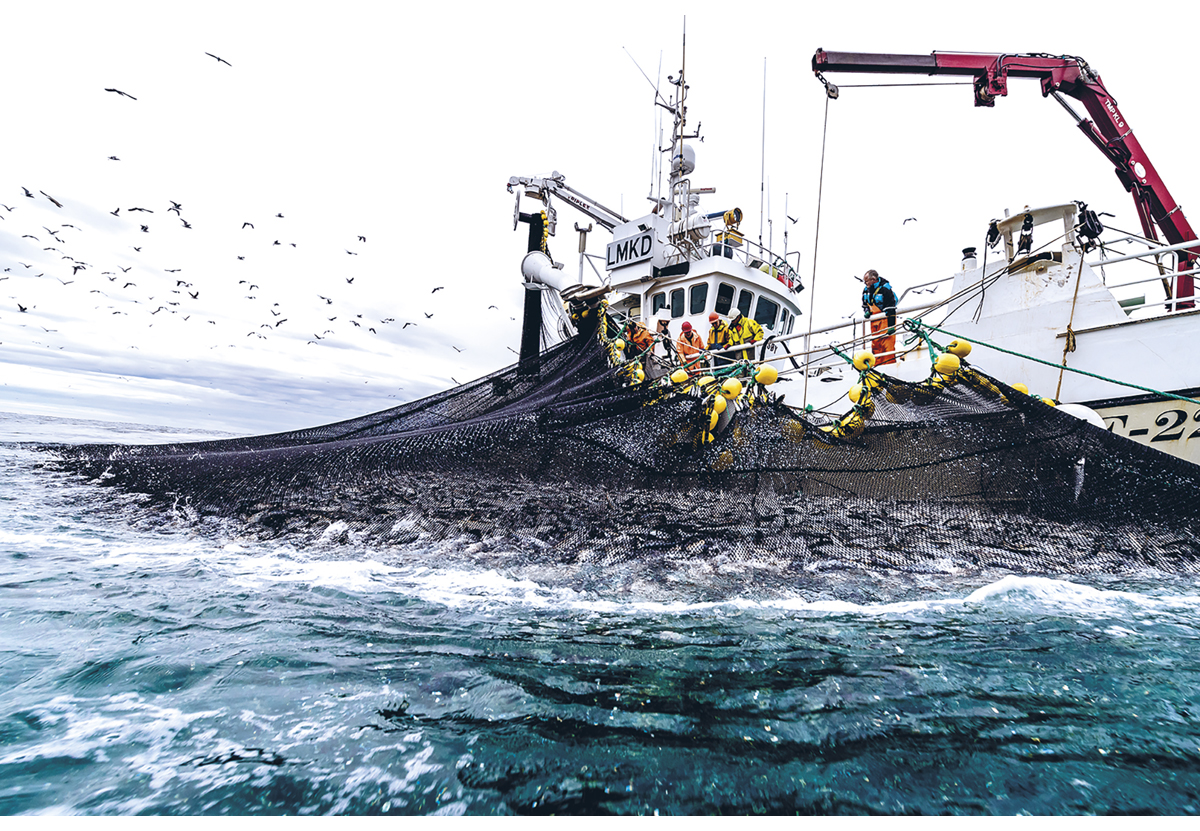 Eit pelagisk ringnotfartøy haustar godt av sildaFoto: Grethe Hillersøy, Norges sjømatråd18. januar 2007 vart det underteikna ein ny kyststatsavtale mellom EU, Færøyane, Island, Noreg og Russland om forvaltinga av NVG-sild. Denne avtalen gav Noreg 61 prosent av NVG-silda. Avtalen inneheldt òg den same langsiktige forvaltingsplanen partane vart einige om under den tidlegare avtalen frå 1996. Partane var i tillegg einige om tosidige avtalar om sonetilgang.Færøyane har dei siste åra kravd ein høgare del av den totale kvoten, noko som har ført til at heile spørsmålet om delinga mellom partane vart opna på nytt. Kyststatane har forhandla om delinga i fleire forhandlingsrundar, men har ikkje greidd å bli einige om ein ny fempartsavtale.I 2013 og 2014 inngjekk Noreg, EU, Island og Russland ein firepartsavtale med ein kvote til Færøyane basert på deira tradisjonelle del av silda. For 2015 og 2016 derimot inngjekk ikkje partane firepartsavtalar. For 2017, 2018 og 2019 inngjekk alle fem kyststatane ein avtale om totalkvote (TAC). På bakgrunn av at Færøyane auka sin eigen part på kolmule, vedtok Noreg å auke sin part for NVG-sild frå 61 prosent til 67 prosent i 2017, til 70 prosent i 2018 og via 73 prosent til no 76 prosent, basert på sonetilhøyrsla NVG-silda har til norske farvatn.For 2022 har partane blitt samde om ein totalkvote på NVG-sild på 598 588 tonn. Fram til no er det ikkje nådd ein avtale om fordelinga av andelar til statane, og kvotane blir fastsette unilateralt. Under kyststatsmøtet hausten 2021 vart partane einige om å møtast tidleg i 2022 for å ta opp spørsmålet om fordelinga.Med utgangspunkt i ein felles kyststatsrapport om sonetilhøyrsla til NVG-silda har Noreg sett ein kvote for 2022 som inneber ein del på 76 prosent.På kyststatsmøtet hausten 2020 vart det lagt fram ein rapport utarbeidd under leiing av forskarar frå Havforskingsinstituttet, men med deltaking av forskarar frå dei andre partane, der denne rapporten om sonetilhøyrsla til silda blir oppdatert.I rapporten går forskarane også gjennom metodikk for å berekne sonetilhøyrsle for ein bestand. Denne rapporten vart oppdatert til kyststatsmøtet hausten 2021 og vil no bli oppdatert i åra framover.Storbritannia deltok for første gong på kyststatsmøtet hausten 2020 og skreiv under avtalen på line med dei andre partane. Kyststatane vart i eit møte våren 2021 samde om at EU ikkje lenger er kyststat for NVG-sild, men at Storbritannia no har fått denne statusen.Forvaltinga av lodde ved Island, Grønland og Jan MayenTrepartsavtalen om loddebestanden ved Island, Grønland og Jan Mayen vart første gong underteikna 12. juni 1989. Etter dette har rammeavtalen om reguleringane i loddefisket vore forhandla på nytt tre gonger, seinast 2018. Dei mest sentrale elementa i denne avtalen omhandlar kva prosentdelar dei tre partane skal ha av totalkvoten for lodde, og i kva omfang partane kan fiske av sin kvote i sonene til dei andre partane kvar loddesesong. Det er lodde i Jan Mayen-sona som gjer at Noreg blir rekna som kyststat til denne loddebestanden. Avtalen frå 2018 innebar ei endring i fordelinga mellom landa, basert på biologiske forhold og vandringsmønsteret til lodda dei seinare åra. Noreg sin eigardel er no redusert frå 8 prosent til 5 prosent. I tillegg til kyststatsandelen får Noreg overført lodde frå Island gjennom den såkalla Smuttholavtalen. Noreg byter også til seg lodde frå EU via Grønlands kyststatsandel. Denne kvoten kan også fiskast i Islands farvatn.Den endelege samla kvoten for lodde for sesongen 2021–2022 vart 904 200 tonn. Noregs kyststatsandel vart 45 201 tonn. Noreg bytte også til seg 30 866 tonn lodde frå Island og 69 623 tonn lodde frå EU. Noreg fekk også eit fråtrekk i kvoten på 317 tonn grunna overskriding av kvoten året før. Til saman har Noreg difor ein loddekvote på 145 382 tonn i 2022.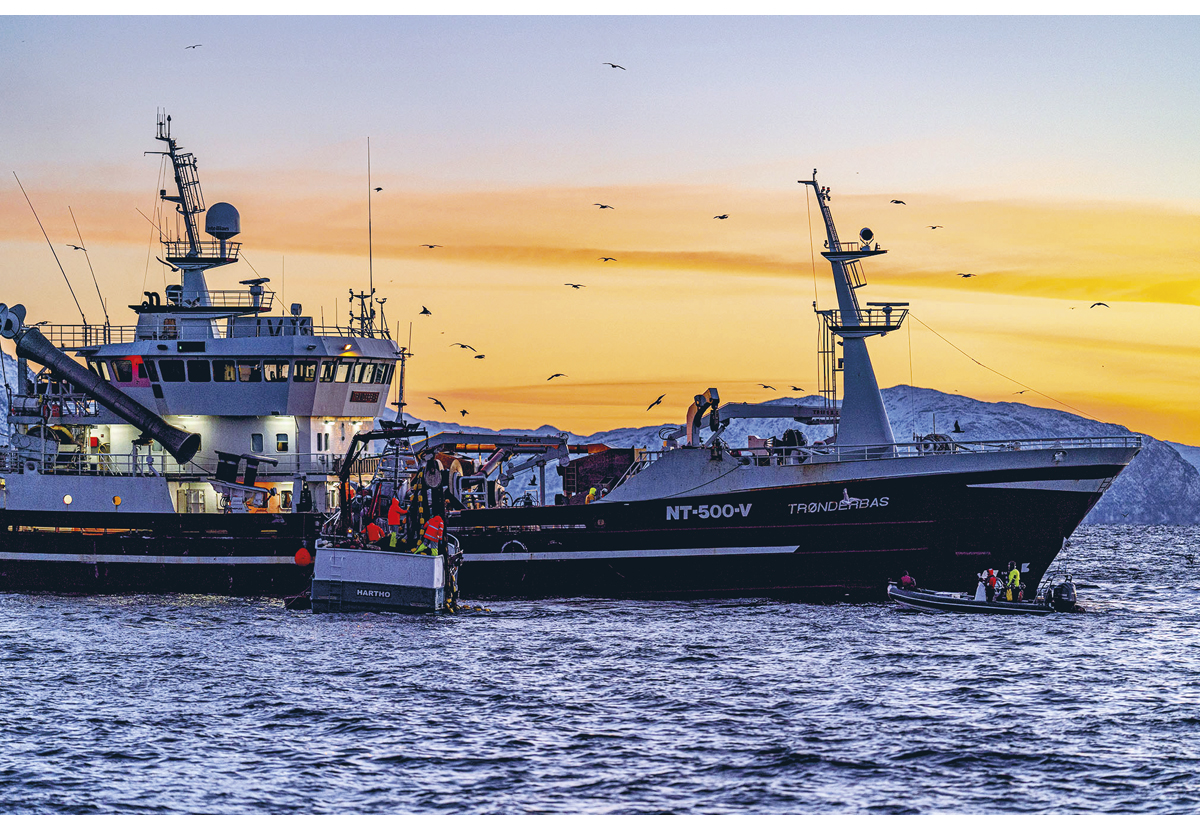 Trønderbas går ofte som føringsfartøy i sildefisket. Eit føringsfartøy tek imot fangsten frå mindre fartøy som ikkje har kapasitet til å ta om bord silda sjølvFoto: Jørgen Ree Wiig, FiskeridirektoratetForvaltinga av kolmuleEtter fleire år med forhandlingar inngjekk kyststatane EU, Noreg, Island og Færøyane ein rammeavtale om forvaltinga av kolmule 16. desember 2005. Dette har vore følgt opp med årlege kvoteavtalar. Fordelinga var slik at ein først avsette ei viss mengd til fiske i internasjonalt farvatn (Russland og Grønland), og så delte kyststatane det resterande kvantumet.Etter initiativ frå EU har partane utarbeidd ein felles rapport om sonetilhøyrsle for kolmulebestanden. Med utgangspunkt i rapporten har EU kravd ein høgare del av totalkvoten. Færøyane har følgd opp og krev også ein høgare del. Kyststatane har forhandla i fleire rundar dei seinaste åra om ei ny deling av totalkvoten. Fram til no har dette ikkje lukkast. I forhandlingane for 2017 greidde partane likevel å bli samde både om storleiken på totalkvoten og ein ny forvaltingsplan for fisket. Dette sikrar at alle kyststatane har eit felles utgangspunkt når dei fastset sine respektive kvotar. Planen er evaluert av ICES og er rekna for å vere innanfor føre-var-rammer. Planen blir følgd også for 2022.I forhandlingane for 2022 vart partane samde om ein totalkvote (TAC) på 752 736 tonn. TAC er basert på rådgjeving frå ICES og forvaltingsplanen som er evaluert av ICES. På same måten som for norsk vårgytande sild deltok Storbritannia også på forhandlingane om kolmule hausten 2020 for første gong. Her er det ikkje lagt opp til ein eigen prosess om framtidig status som kyststat for EU og Storbritannia, idet ingen av partane har reist spørsmål om dette. Som tidlegare har Noreg og EU også i 2022 inngått avtale oss imellom om gjensidig tilgang til å fiske høvesvis kolmule og NVG-sild i kvarandre sine farvatn.Forvaltinga av makrellMakrellbestanden har vore i ganske god forfatning dei siste åra. Kyststatane vart hausten 2021 samde om at samla kvote for 2022 bør vere på 794 920 tonn. Dette er i samsvar med rådet frå ICES og inneber ein liten reduksjon frå kvoten for 2020.Noreg, EU og Færøyane inngjekk i 2014 ein femårig rammeavtale for forvalting av makrell, som i 2018 vart forlengd ut 2020. Noreg hadde primært ønskt å føre vidare denne avtalen med fire partar etter at Storbritannia vart ein sjølvstendig kyststat i 2021. Men Storbritannia var ikkje villig til å føre vidare elementet om gjensidig løyve til å fiske i sonene til kvarandre, som var eitt av to hovudelement i det gamle avtaleverket og svært viktig for Noregs flåte. Det var difor ikkje grunnlag for å inngå nokon ny avtale. Noreg, som dei andre partane, sette difor ein eigen einsidig kvote på 35 prosent av samla makrellkvote, som svarer til 298 299 tonn. Storleiken på denne kvoten var basert på at makrellen har sonetilhøyrsle i farvatn under norsk jurisdiksjon. Så å seie heile denne kvoten vart fiska i norsk økonomisk sone gjennom hausten 2021.Forvaltinga av uerDet finst fleire artar av uer i Nordaust-Atlanteren. Det er størst kommersiell interesse knytt til snabeluerbestandane i Irmingerhavet, i Barentshavet og i Norskehavet. Desse blir utnytta av fleire statar.Snabeluer i Barentshavet og NorskehavetI 2005 starta eit nytt fiskeri etter snabeluer på det opne havet i Norskehavet. Bestanden som det blir fiska på, er hovudsakleg i norsk sone, men delar av bestanden dreg på næringsvandring i område utanfor norsk fiskerijurisdiksjon i om lag tre månader om hausten.NEAFC sette i 2008 i gang ei uavhengig utgreiing med tanke på å etablere eit vitskapleg fundament for ein fordelingsnøkkel. Rapporten konkluderte med at sonetilhøyrsla til Noreg ligg på rundt 74 prosent. Russland er også kyststat til snabelueren, og Noreg og Russland vart i oktober 2014 einige om ei fordeling av bestanden: 72 prosent til Noreg, 18 prosent til Russland, 5,9 prosent til det opne havet i Norskehavet og 4,1 prosent til tredjeland sin bifangst i fiskevernsona rundt Svalbard.Fleire møte har blitt haldne i NEAFC med sikte på å bli einige med ikkje-kyststatane om kor stor del av kvoten som skal setjast av til fiske på det opne havet i Norskehavet. Island støtta det norske og russiske synet, medan EU og Danmark på vegne av Færøyane og Grønland stod framleis langt frå kyststatane sin posisjon. Storbritannia avstod frå å røyste. Følgjeleg vart partane heller ikkje einige om ei regulering for det opne havet under årsmøtet i NEAFC (sjå nærare omtale av årsmøtet i kapittel 3.4.1). Arbeidet med å få aksept i NEAFC for den avsetjinga Noreg og Russland er einige om til fiske på det opne havet, og såleis ei betre forvalting av ueren, vil halde fram. Noreg og Russland vart einige om ein totalkvote på 67 210 tonn snabeluer i 2022, i tråd med tilrådinga frå ICES. Dette gjev ein kvote på 44 291 tonn til Noreg.Snabeluer i IrmingerhavetPartane i prosessen om fordeling og regulering av snabeluer i Irmingerhavet er kyststatane Island, Grønland og Færøyane og observatørane EU, Noreg, Storbritannia og Russland. Under årsmøtet i NEAFC i 2021 fremja Island og Danmark på vegner av Færøyane og Grønland forslag om å ikkje hauste snabeluer i Irmingerhavet i 2022. EU, Noreg og Storbritannia røysta for forslaget, medan Russland røysta imot. Forslaget vart som følgje vedteke. Noreg har 3,85 prosent av den samla kvoten.Det samla uttaket har i lang tid vore altfor høgt. Uttaket var også i 2021 vesentleg høgare enn tilrådinga frå ICES fordi Russland, som ikkje godtek fordelingsnøkkelen og ICES si rådgjeving, har gjeve seg sjølv ein svært høg kvote. Heller ikkje for 2022 er Russland part i fordelingsavtalen.Internasjonale fiskeriforvaltingsorganisasjonarDen nordaustatlantiske fiskerikommisjonen (NEAFC)NEAFC skal sørgje for ei langsiktig bevaring og best mogleg utnytting av fiskeressursane i konvensjonsområdet. Kommisjonen skal leggje til rette for ei samfunnsøkonomisk optimal og miljøvennleg utnytting av fiskebestandane. Partane til NEAFC er Danmark (på vegne av Færøyane og Grønland), EU, Island, Noreg, Russland og Storbritannia. Sekretariatet ligg i London.Den viktigaste oppgåva til NEAFC er å vere med og utvikle ei meir økosystembasert forvalting av havområda og gode regionale kontrollregime. Myndigheitsområda til NEAFC (vanlegvis kalla reguleringsområdet) er i utgangspunktet avgrensa til områda utanfor dei økonomiske sonene til partane. Når det gjeld reguleringar av fisket på bestandar som vandrar både innanfor og utanfor dei økonomiske sonene til partane, har kommisjonen i første rekkje ein samordnande funksjon. NEAFC kan likevel gjere vedtak om reguleringstiltak innanfor den økonomiske sona til ein part dersom vedkommande part ønskjer det og støttar at det blir sett i verk eit reguleringstiltak. NEAFC-konvensjonen gjeld i utgangspunktet for alle fiskeressursar i konvensjonsområdet. Unntaket er sjøpattedyr og langtmigrerande artar dersom dei er omfatta av andre internasjonale avtalar (til dømes tunfisk).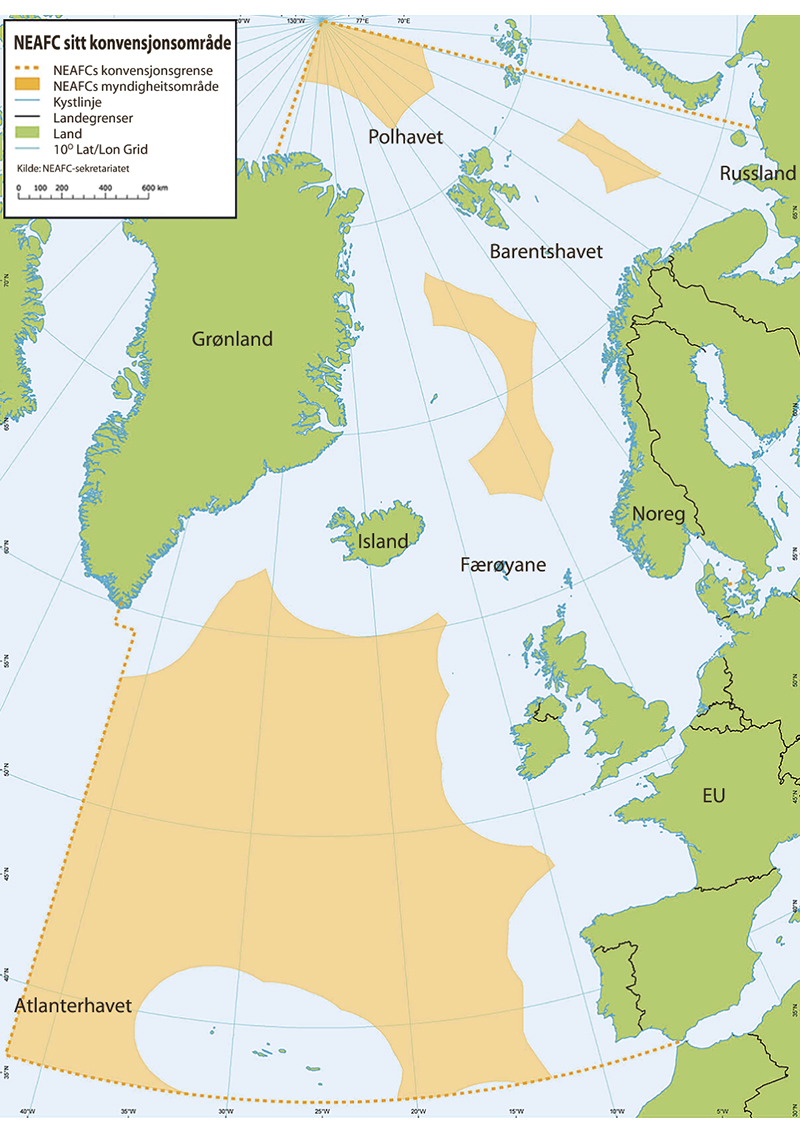 NEAFC sitt konvensjonsområde ligg innanfor dei stipla linene, myndigheitsområde er merkte i oransje Fiskerireguleringar for 2022NEAFC har i første rekkje ein viss samordnande funksjon i reguleringa av fisket etter bestandar som vandrar mellom dei økonomiske sonene til partar og internasjonalt farvatn. Dette gjeld kolmule, norsk vårgytande sild, makrell og uer. Det blir vanlegvis inngått kyststatsavtalar for desse bestandane. Desse er omtalte i kapitla ovanfor.Gjennom kyststatsavtalen for kolmule blir det sett av ein del til fiske i NEAFC sitt reguleringsområde for ikkje-kyststatar. Dette blir regulert av NEAFC. I tillegg til dette kan kyststatane fiske sine delar av totalkvotane av dei enkelte artane i internasjonalt farvatn. Basert på forslag frå kyststatane vedtek kommisjonen regulering av fisket etter dei enkelte artane i internasjonalt farvatn.I tråd med kyststatsavtalen for kolmule for 2022 vedtok årsmøtet ein kvote for fisket i internasjonalt farvatn på 59 910 tonn, fordelt på Danmark (Grønland) og Russland. NEAFC-reguleringa inneber i tillegg at kyststatane kan fiske sine nasjonale kvotar i internasjonalt farvatn. Årsmøtet vedtok også ei regulering av fisket etter norsk vårgytande sild basert på kyststatsavtalen om ein totalkvote på 598 588 tonn. Også denne reguleringa inneber at kyststatane kan fiske sine nasjonale kvotar i internasjonalt farvatn. Når det gjeld makrell, vedtok årsmøtet ei regulering basert på kyststatsavtalen om ein totalkvote på 794 920 tonn for 2022. Alle reguleringane er i tråd med tilrådingane frå ICES.Noreg og Russland er kyststatar til snabelueren i Norskehavet og vart i oktober 2014 einige om ei fordeling av bestanden på bakgrunn av ein sonetilhøyrslerapport utarbeidd av forskarar frå NEAFC-landa. Avtalen inneheld også ein kvote til internasjonalt farvatn. I tråd med tilrådinga frå ICES og kvoten som er sett av i avtalen, la difor Noreg og Russland fram forslag om ei NEAFC-regulering for 2022. Forslaget fekk ikkje fleirtal fordi dei andre NEAFC-partane ikkje er einige i kvoten som Noreg og Russland har avsett til fiske i internasjonalt farvatn. Resultatet av dette er at det ikkje er fastsett noka regulering av snabeluer i den internasjonale delen av Norskehavet for 2022.Partane i prosessen om fordeling og regulering av snabeluer i Irmingerhavet er kyststatane Island, Grønland og Færøyane og ikkje-kyststatane EU, Noreg, Russland og no også Storbritannia. Island har, i tråd med ICES-rådgjevinga, ønskt eit forbod mot direktefiske i fleire år, noko Noreg har støtta. Forslaget har tidlegare ikkje fått tilstrekkeleg fleirtal, men dette endra seg på årsmøtet i 2020 og vart igjen vedteke under årsmøtet i 2021. NEAFC har dermed for andre gong vedteke eit forbod mot direktefiske etter uer i Irmingerhavet i tråd med forskarane si tilråding.På årsmøtet i 2020 vart NEAFC sine forbod mot direktefiske etter blålange med botnreiskap i gyteperioden og forbodet mot direktefiske etter pigghå vidareført. Det vart også for første gong, mot éi røyst, vedteke eit forbod mot direktefiske etter raud keisarfisk. Desse forboda gjeld også for 2022. Kontraktspartane vart også einige om regulering av fisket etter hyse ved Rockall under årsmøtet i 2021.OmrådeforvaltingNEAFC vedtok for første gong i 2004 å stengje enkelte område for botntråling og fastståande reiskapar for å verne sårbare marine økosystem. I dei følgjande åra har kommisjonen med jamne mellomrom gjort justeringar i områda og stengt nye område i tråd med tilrådingar frå ICES. Det er no i alt 13 område innanfor reguleringsområde til NEAFC som er stengde for botnfiske.Alle tiltaka som er vedtekne om stengde område og botnfiske, er element i oppfølginga NEAFC gjer av fire relevante resolusjonar i perioden mellom 2006 og 2016 og FAO sine retningsliner om botnfiske frå 2008. NEAFC vedtok i 2014 eit nytt og betre regelverk for botnfiske og vern av sårbare marine økosystem.Regelverket inneber at NEAFC sitt reguleringsområde er delt inn i tre kategoriar: stengde område, eksisterande botnfiskeområde og avgrensa botnfiskeområde. Dei stengde områda er område der sårbare marine økosystem er påviste og ICES har tilrådd stenging. I tillegg til å liste opp dei stengde områda definerer regelverket kva for område som per i dag er rekna for å vere eksisterande fiskeområde og dermed opne for fiske. Område som verken er stengde for botnfiske eller omfatta av eksisterande fiskeområde, utgjer dei avgrensa botnfiskeområda. Desse er ikkje opne for ordinært botnfiske, men NEAFC kan gje løyve til forsøksfiske i områda. Regelverket stiller strenge krav til slikt prøvefiske. Mellom anna skal det gjennomførast konsekvensutgreiingar før det er aktuelt å vurdere eit forsøksfiske, og sjølve forsøksfisket er underlagt eigne rapporteringsreglar. Fartøya må også ha observatørar om bord. I etterkant av eit forsøksfiske skal det gjennomførast ei evaluering for å vurdere om eit botnfiske vil kunne ha betydeleg negativ påverknad på dei sårbare marine økosystema i området, og om det dermed bør stengjast, eller om området kan bli opna som eit eksisterande botnfiskeområde. Dersom fartøy i ordinært fiske eller i forsøksfiske støyter bort i sårbare marine økosystem (korallar og svamp), pliktar dei å stoppe fisket, rapportere hendinga og flytte minst to nautiske mil frå staden med sårbare økosystem.I tråd med krava i NEAFC-regelverket gjennomførte NEAFC i 2019 ei evaluering av om reguleringa har vore effektiv når det gjeld vern av sårbare marine økosystem. Evalueringa konkluderte med at reguleringa fungerer etter sitt formål, men foreslo likevel enkelte forbetringspunkt. Desse har blitt diskuterte i NEAFC sine permanente arbeidsgrupper i 2020 og 2021, og oppfølgingsarbeidet held fram i 2022.KontrollsamarbeidKampen mot urapportert, uregulert og ulovleg fiske har vore høgt prioritert i NEAFC i fleire år. Arbeidet har resultert i eit omfattande kontroll- og handhevingsregelverk, som mellom anna inneheld krav til satellittsporing, rapporteringsplikter, reglar om inspeksjon til sjøs, hamnestatskontroll og svartelisting. Etter at kommisjonen på årsmøtet i 2014 vedtok å utvide verkeområdet for NEAFC sitt system for hamnestatskontroll, er dette no fullt på line med den internasjonale hamnestatsavtalen forhandla fram under FAO.På årsmøtet i 2018 vedtok partane omfattande endringar i kontroll- og handhevingsregelverket. Hensikta var å leggje til rette for implementering av eit nytt og heilelektronisk rapporteringssystem. Dette vart i 2019, 2020 og 2021 følgt opp med utvikling av fleire tekniske løysingar for implementering av det nye systemet. Arbeidet held fram i 2022.Den nordvestatlantiske fiskeriorganisasjonen (NAFO)Det overordna målet til NAFO er å bidra til langsiktig bevaring, berekraftig bruk av fiskeressursane i konvensjonsområdet og samstundes bevare dei marine økosystema der desse ressursane finst.NAFO har 13 medlemsland frå Nord-Amerika, Europa, Asia og Karibia, inkludert EU på vegne av dei 27 medlemslanda. Fire av medlemslanda er kyststatar i konvensjonsområdet: USA, Canada, Frankrike (på vegner av Saint-Pierre og Miquelon) og Danmark (på vegne av Færøyane og Grønland). NAFO-sekretariatet ligg i Halifax i Canada.NAFO har i dei seinare åra lagt vekt på å modernisere organisasjonen og har innført nødvendige endringar av NAFO-konvensjonen. Den nye konvensjonen frå 2008 tek mellom anna omsyn til føre-var-prinsippet, økosystembasert forvalting, etablering av ein mekanisme for tvisteløysing og strukturelle endringar av organisasjonen. Noreg ratifiserte den reviderte konvensjonen i 2009, og konvensjonen tredde i kraft 18. mai 2017.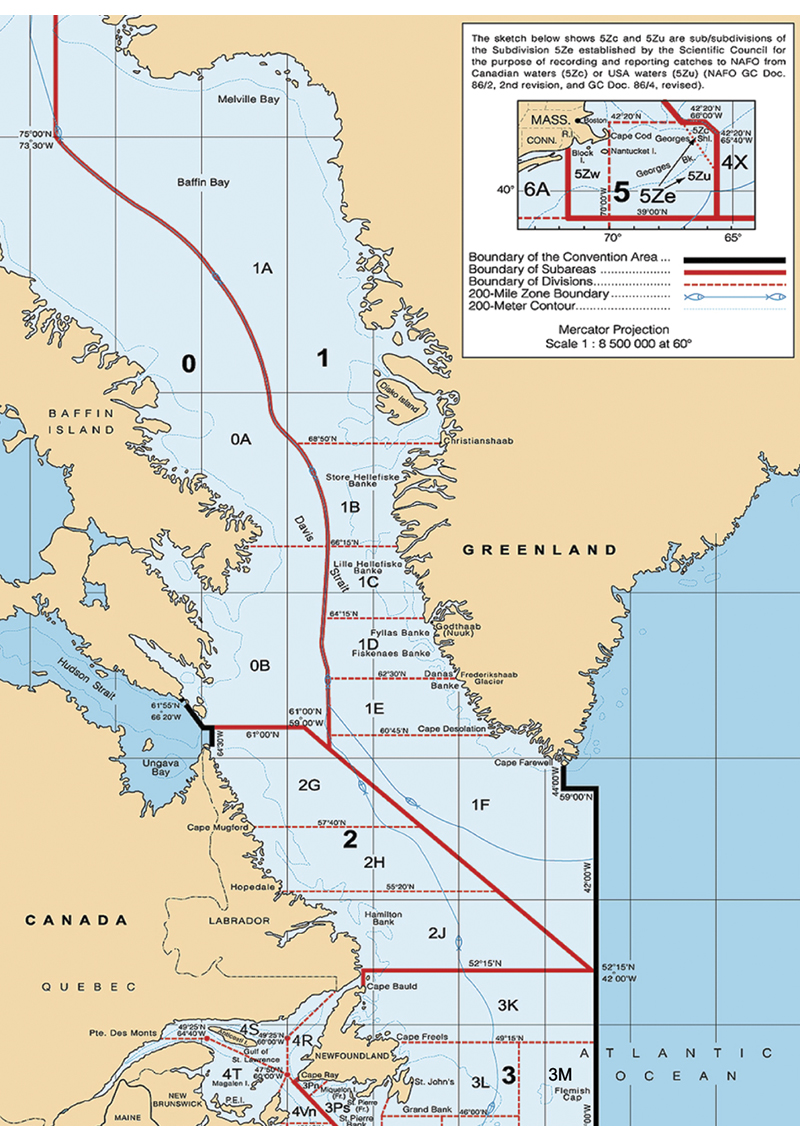 NAFO sitt konvensjonsområdeFastsette kvotar for 2022Den viktigaste bestanden for Noreg i NAFO er torsk i reguleringsområde 3M (sjå kart i figur 3.9), der vi har ein kvoteandel på 9,25 prosent. Etter ti år med fiskeforbod (moratorium) vart direktefisket etter torsk i 3M opna igjen i 2010. Partane vedtok ein totalkvote for fisket i 2022 på 4 000 tonn, som er ein auke frå kvoten frå i fjor på 1 500 tonn. Bestanden har over tid hatt ei svak rekruttering, og eit lågt kvoteråd var dermed venta. Denne kvoten er likevel høgare enn rådet, etter at fleire medlemsland ønskte ein høgare kvote enn rådet. Det var særleg Noreg og Storbritannia som argumenterte mot dette.Noreg har sidan 1993 fiska reker på Flemish Kapp. Det har gått føre seg to separate rekefiskeri i dette området, eitt i reguleringsområde 3M og eitt i reguleringsområde 3L. På grunn av den dårlege bestandssituasjonen vedtok NAFO, i tråd med tilrådinga frå havforskarane, å stoppe rekefisket i område 3M i 2011. Bestandssituasjonen for reker i 3M har dei siste åra blitt stadig betre, og i tråd med tilrådinga frå forskarane vart fisket opna med verknad frå 1. januar 2020. Fisket er regulert med fiskedøgn, som er eit lite tilfredsstillande reguleringsregime. Partane skulle difor etter planen møtast i 2020 og 2021 for å sjå på moglegheitene for å gjere om reguleringa til eit kvoteregime, men på grunn av den rådande koronasituasjonen er dette utsett til 2022. Partane vedtok difor ei vidareføring av innsatsreguleringa for 2022, i tillegg til tiltak som tidsavgrensing av fiske, bruk av sorteringsrist og hamnelandsinspeksjon, for å støtte opp under innsatsreguleringa.I åra før 2011 låg totalkvoten for reker i reguleringsområde 3L på 30 000 tonn. For 2011 tilrådde vitskapskomiteen i NAFO å redusere den totale fangsten. Partane var i åra etter einige om behovet for ein reduksjon, men vart ikkje einige om å redusere den totalt tillatne fangsten like mykje som forskarane tilrådde. Noreg og fleire land røysta imot å fastsetje høgare rekekvotar enn det tilrådinga frå forskarane sa. Då bestanden vart ytterlegare redusert, vart partane på årsmøtet i 2014 einige om å innføre fiskeforbod også for denne bestanden. Rådgjevinga for 2022 stadfesta den sviktande bestandssituasjonen, og årsmøtet vedtok ei vidareføring av moratoriet for 2022.Noreg har kvoterettar i NAFO på 30 prosent av totalkvoten for lodde i reguleringsområde 3NO. Som følgje av den dårlege bestandssituasjonen har det lenge vore forbode å drive direktefiske på denne arten, og forbodet vart vidareført for 2022.Ein ny forvaltingsplan for blåkveite vart vedteken under årsmøtet 2017. For 2022 vart det i tråd med den nye forvaltingsplanen fastsett ein totalt tillaten fangst på 15 864 tonn. Noreg har ingen del i denne bestanden, men når totalkvoten kjem opp på 30 000 tonn eller meir, har Noreg rett til å fiske på ein eigen kvote som blir sett av til land utan fast kvotedel.Regulering av fiske med botnreiskaparI tråd med fire relevante resolusjonar i perioden mellom 2006 og 2016, har NAFO lagt stor vekt på å regulere fisket med botnreiskapar slik at sårbare marine økosystem blir skåna. NAFO har òg arbeidd med å setje i verk FAOs retningsliner for djuphavsfiske på det opne havet.Ulike område i konvensjonsområdet er delt inn i tre kategoriar: noverande område, stengde område og nye fiskeområde. NAFO har formelt vedteke eit kart som viser dei noverande fiskeområda. Det blir stilt særleg strenge krav til fisket i nye område, men også i noverande fiskeområde er det strenge miljøkrav. Det gjeld særleg dersom ein ønskjer å nytte nye reiskapstypar, eller dersom ny vitskapleg informasjon seier at dagens fiskepraksis bør endrast.NAFO sitt område 14 vart i 2016 stengt for fiske med botnreiskapar for å beskytte sjøfjør, med ein solnedgangsklausul til 31. desember 2018. Partane vart på årsmøtet i 2018 ikkje einige om ei ny stenging av området, som dermed vart opna for fiske med botnreiskapar 1. januar 2019. NAFO har etter dette 20 område som er stengde for fiske med botnreiskapar for å verne konsentrasjonar av korallar og svamp som har særleg sårbare økosystem. Stengingane gjeld også fleire område med undersjøiske fjell.NAFO har i tillegg vedteke regelverk for kva fartøya skal gjere dersom reiskapar kjem i kontakt med sårbare økosystem under fiske. Fartøy pliktar ved samanstøyt, uavhengig av område, å stoppe fisket, rapportere hendinga og flytte minst to nautiske mil frå staden med sårbare marine økosystem. I utgangspunktet er fiske med botnreiskapar ikkje tillate i dei nye områda. Det er likevel høve til eit forsøksfiske, men dette er strengt regulert. Mellom anna er det plikt til å ha ein vitskapleg observatør om bord. På grunnlag av rapportar frå forsøksfiske og vitskapleg rådgjeving kan NAFO opne for generelt fiske i avgrensa område.Evalueringa av NAFOs regelverk for vern av sårbare marine økosystem, inkludert dei 20 stengde områda, vart ferdigstilt i 2021. På bakgrunn av denne vedtok årsmøtet å utvide talet på stengde område til 25 område fram til 2026.KontrollsamarbeidKampen mot urapportert, uregulert og ulovleg fiske (UUU-fiske) har hatt høg prioritet i NAFO i fleire år. Arbeidet har resultert i eit omfattande kontroll- og handhevingsregelverk, som mellom anna inneheld krav til satellittsporing, rapporteringsplikter, reglar om inspeksjon til sjøs, hamnestatskontroll, svartelisting og eit observatørprogram.NAFO vedtok på årsmøtet i 2016 endringar i reglane om hamnestatskontroll som innebar implementering av FAOs hamnestatsavtale mot UUU-fiske.Den internasjonale kvalfangstkommisjonen (IWC)Noreg er ein av dei opphavlege partane til konvensjonen om regulering av kvalfangst av 1946, som regulerer fangst og bevaring av større kvalartar. Konvensjonen har i dag 89 partar. Den internasjonale kvalfangstkommisjonen er overvakingsorganet til konvensjonen. IWC har som hovudoppgåve å sikre ei berekraftig forvalting og bevaring av dei større kvalartane. I 1982 vedtok IWC eit totalforbod mot all kommersiell kvalfangst. Noreg har reservert seg mot forbodet og er difor ikkje bunde av det. Frå 1994 til 2006 forsøkte IWC å få på plass eit revidert forvaltingsregime for å opne for kommersiell kvalfangst utan å lukkast. Japan la i 2018 fram eit forslag til reform av organisasjonen utan å lukkast. Forslaget tok sikte på mellom anna å opne for alminneleg berekraftig kvalfangst. Som ei følgje av nederlaget og lang tid med frustrasjon over IWCs dysfunksjon melde Japan seg ut av IWC 26. desember 2018. Japans utmelding har tredd i kraft 30. juni 2019.Forskarane i IWC har etablert prosedyrar for å vurdere dei ulike kvalbestandane og uttaket av dei. Kvoteutrekningsmodellane er konservative for å sikre ei føre-var-tilnærming. Den norske kvoten på vågekval blir fastsett på bakgrunn av det arbeidet som er gjort i IWC sin vitskapskomité. 2022-kvoten er sett til 917 vågekval. Det er 361 færre enn i 2021. Dette er det første året i ein ny forvaltningsperiode, noko som inneber at totalkvoten blir sett ned til grunnkvoten. For 2023 vil det vera mogleg å overføra eventuell ubrukt kvote frå 2022, som vil potensielt auka totalkvoten. Kvoten kan fangast i heile forvaltingsområdet til IWC, som er noko større enn havområda under norsk jurisdiksjon. Det vil seie at det også kan drivast fangst i internasjonalt farvatn mellom Noregs økonomiske sone og fiskerisona ved Jan Mayen.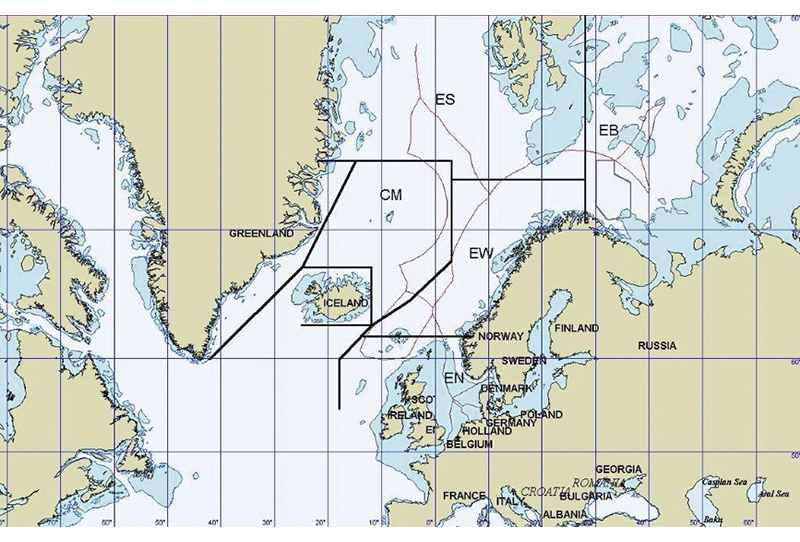 Underområde i forvaltinga av vågekval I tråd med kvoteberekningsmodellen skal vågekvalbestanden vurderast på nytt i vitskapskomiteen til IWC kvart sjette år på grunnlag av teljingar som er gjennomførte dei siste seks åra. Samstundes skal oppdelinga av havområdet i underområde vurderast på nytt. Vitskapskomiteen starta ein ny gjennomgang av det norske fangstgrunnlaget i 2014. Oppdelinga i småområde vart grundig diskutert under møtet i vitskapskomiteen i Slovenia i mai 2014. Komiteen konkluderte med at nye genetiske analysar ikkje gjev grunnlag for å dele opp i underområde for Barentshavet (EB), Svalbardområdet (ES) og Norskehavet (EW). Komiteen ønskte derimot at Nordsjøen (EN) framleis skal vere eit eige underområde. Endelege bestandstal med usikkerheit for teljeperioden 2008–2013 vart godkjende av vitskapskomiteen ved årsmøtet i 2015. Tilpassingar av simuleringsmodellane til fangstar, bestandstal og biologiske data for å teste forvaltingsstrategiar har teke mykje tid og vart fullførte ved årsmøtet i 2017. Med utgangspunkt i den reviderte forvaltingsprosedyren vil ein ha ei gjennomgåande trygg forvalting av vågekvalen. Det er no ein prosess i gang der estimatet skal vurderast intersesjonelt i vitskapskomiteen og handsamast på årsmøtet i komiteen i 2022.Den nordatlantiske sjøpattedyrkommisjonen (NAMMCO)Den nordatlantiske sjøpattedyrkommisjonen vart etablert i 1992. Hovudgrunnane for å etablere organisasjonen var å leggje til rette for internasjonalt samarbeid på dei områda der IWC ikkje har kompetanse (småkval, sel og kvalross), og sikre ein internasjonal samarbeidsstruktur i tilfelle IWC skulle bryte saman.Hovudoppgåva til NAMMCO er å arbeide for vern og forvalting av sjøpattedyr i Nord-Atlanteren basert på vitskaplege råd. Arbeidet er konsentrert om småkval, sel og kvalross, men omfattar dei store kvalartane òg. Noreg, Færøyane, Grønland og Island er medlem i kommisjonen. Danmark, Russland, Canada og Japan møter regelmessig som observatørar, og Canada og Russland tek aktivt del i arbeidsgruppene.NAMMCO har lukkast godt i arbeidet med å forbetre fangstmetodar – eit arbeid som er av interesse langt utover medlemslanda i organisasjonen. Representantar frå alle dei nordiske landa, og Japan, USA og Canada, deltek i dette arbeidet. Resultata gjev grunnlag for å forbetre fangstmetodane og setje standardar for fangst på sjøpattedyr, og Noreg har no utarbeidd ein standard for bruk av våpen i vågekvalfangsten. Vitskapskomiteen i NAMMCO gjev råd og deltek i forskinga på sjøpattedyr i Nord-Atlanteren. Komiteen deltek dessutan i arbeidet med å lage ein plan for å organisere og gjennomføre teljetokt for kval som omfattar heile Nord-Atlanteren.Kommisjonen for bevaring av dei marine levande ressursane i Antarktis (CCAMLR)Kommisjonen for bevaring av dei marine levande ressursane i Antarktis forvaltar konvensjonen med same namn. CCAMLR-konvensjonen vart vedteken i 1980 med Noreg som ein av grunnleggjarane. Konvensjonen er ein del av Antarktistraktaten og vart gjeldande frå 1982. Sekretariatet og hovudkvarteret til kommisjonen ligg i Hobart på Tasmania i Australia. Hittil er 36 land partar i CCAMLR-konvensjonen, medan EU og 24 land er medlem i CCAMLR-kommisjonen.CCAMLRs mandat om å forvalte dei marine ressursane på ein balansert måte ligg i formålsparagrafen. Det inneber at prinsippa om vern og rasjonell bruk av ressursane er sidestilte. Føresegna viser at ein ønskjer å leggje til rette for berekraftig fiske i konvensjonsområdet.CCAMLR har heilt frå starten vore ein viktig aktør i utviklinga av internasjonal havressursforvalting og har hatt stor suksess i kampen mot ulovleg, urapportert og uregulert fiske etter tannfisk.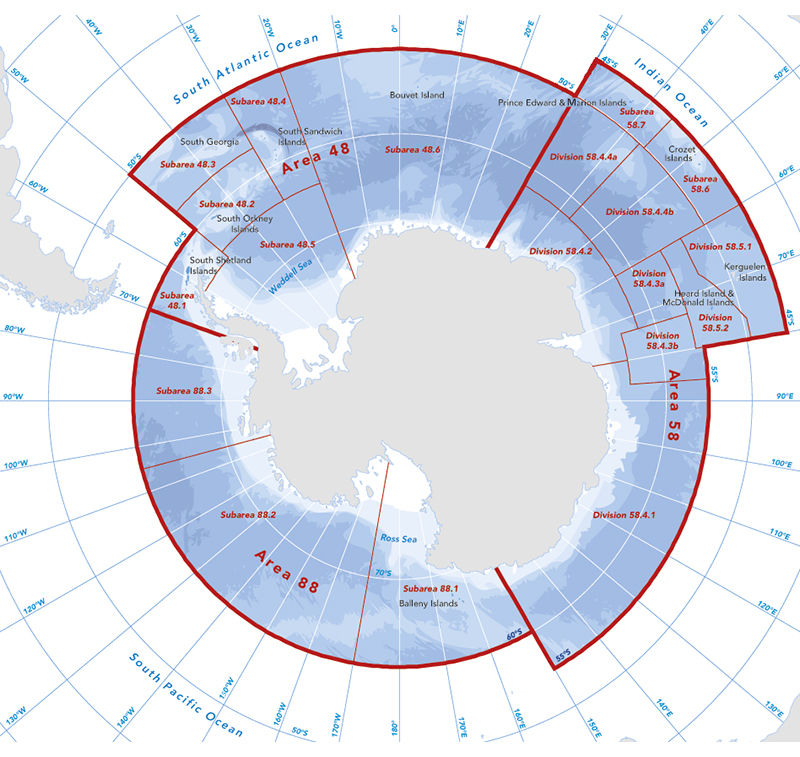 CCAMLR sitt konvensjonsområde og dei ulike underområdaFiskeriInteressa for å fiske i Antarktis gjeld i hovudsak bestandane av kril og tannfisk. CCAMLR vedtek årleg totalkvotar for dei ulike artane, basert på tilrådingar frå vitskapskomiteen til kommisjonen. Kommisjonen kan også på vitskapleg grunnlag fastsetje forbod mot å fiske på enkelte fiskeslag innan eitt eller fleire underområde. CCAMLR deler ikkje totalkvotane mellom dei enkelte medlemmene. Det er såleis opent for eit «olympisk» fiske, der alle fiskar inntil fisket blir stoppa når totalkvotane er tekne.Det er store krilressursar i Sørishavet. Anslag for opphavleg biomasse er 60 millionar tonn i det havområdet der det blir fiska i dag, som i hovudsak er dei vestlege delane av Atlantisk sektor og langs Antarktishalvøya. I dette området har CCAMLR vedteke ein totalkvote på 5,61 millionar tonn. Likevel er fangsten etter råd frå vitskapskomiteen avgrensa til maksimalt 620 000 tonn. Og for å hindre for stort fiskepress i enkeltområde der kril er viktig mat for fugl og pattedyr, er denne totalfangsten fordelt på fire av underområda viste i figur 3.11. Dei siste åra har totalfangsten av kril vore mellom 100 000 og 270 000 tonn, eller om lag 0,3 prosent av anslag for opphavleg biomasse.Den norske flåten fiskar årleg om lag 50–60 prosent av den samla fangsten av kril i havområda rundt Antarktis. Dei norske krilfartøya har alltid med seg ein internasjonal observatør som tek prøvar av fangstane og rapporterer til CCAMLR om gjennomføringa av fisket, bifangst av fisk, eventuelle tilfelle av skadar på fugl og pattedyr.Den samla fangsten i det kvoteregulerte fisket etter tannfisk i Antarktis har dei siste åra lege kring 15 000 tonn årleg av dei to artane som blir fiska. Dette er eit svært lågt fangstnivå sett i forhold til det svære geografiske området fiskeriet nyttar. Tannfisken blir fiska på djupt vatn, mellom 500 og 2 000 meter. Dette er eit lite, men nokså lønnsamt fiskeri. Noreg har ikkje notifisert fartøy for dette fisket i 2022.Miljø og forskingVitskapskomiteen i CCAMLR er sentral i utviklinga av forskingsplanar i havområda rundt Antarktis, og dette gjeld også forskinga på kril. Noreg gjev viktige bidrag til dette arbeidet. Havforskingsinstituttet starta mellom anna i 2011 eit overvakingsprogram av kril ved Sør-Orknøyane. Ved hjelp av fartøy frå krilindustrien gjennomfører dei eit tokt ei knapp veke i året etter eit fast mønster og med vitskapleg akustisk instrumentering for å vurdere mengda og samansetjinga av krilbestanden i dette fiskeriområdet.CCAMLRs samla vurdering av krilbestanden byggjer på data frå ei stor basisundersøking så langt attende som i år 2000. Seinare er kunnskapen supplert med ei rekkje enkeltstudiar. Dei viktigaste blir gjennomførte årleg i dei tre beste fiskeområda. Ein av desse studiane er det norske toktet med fiskefartøy. Desse undersøkingane dekkjer berre avgrensa delar av utbreiingsområdet til krilen. CCAMLR er likevel trygg på at uttaket av kril er berekraftig i høve til storleiken på bestanden, då fisket er avgrensa samanlikna med både kvotane og bestandsvurderinga. Det viktigaste elementet i reguleringa av krilfisket i dag er omsynet til sjøfugl og pattedyr fordi dei beitar på kril i nokre av dei same områda som krilfisket går føre seg. Dersom uttaket av krilressursen i Antarktis skal aukast, må vedtak om dette byggje på vitskaplege undersøkingar og råd som viser at auka fangst er forsvarleg ut frå produksjons- og bestandstilhøva for kril og næringstilhøva for fugl og pattedyr.I 2017 fremja Noreg forslag om å gjennomføre omfattande undersøkingar av kril i 2019 og annonserte planar om ekspedisjon med det nye polare forskingsfartøyet Kronprins Haakon vinteren 2018–2019. Det norske initiativet vart helst velkommen av CCAMLR, og vitskapskomiteen og kommisjonen har slutta seg til og bidrege til planane.Undersøkinga med seks–sju fartøy koordinert av norske forskarar vart gjennomført i januar–februar 2019. Det norske forskingsfartøyet opererte saman med fartøy og landstasjonar frå andre CCAMLR-medlemmer. I tillegg bidrog krilindustrisamskipnaden ARK med eit eige leigefartøy og omfattande innsats under norsk forskarleiing. Til saman sikra forskings- og leigefartøy god dekning i alle viktige fiskeriområde og heile det same området som vart undersøkt i år 2000. I tillegg til det store kriltoktet vart det gjennomført undersøkingar i underområde for å granske tilhøva for pingvinar og sel som et kril. Frå landstasjonar vart satellittmerkte pingvinar og sel overvakte under beitevandringar i krilområda. Under kriltoktet vart det samla svære datamengder om fysisk-kjemiske tilhøve og plante- og dyreplankton. Langsmed kurslinene vart det registrert observasjonar av fugl og kval. Utbytet av toktet strekkjer seg dermed langt utanom den auka kunnskapen om krilressursane. Dette har relevans for mellom anna klimaforsking og generell økosystemforståing.Under årsmøtet i 2011 vedtok CCAMLR forvaltingstiltak CM 91/04 som legg fast eit rammeverk for etableringa av eit sett med representative marine beskytta område i Antarktis.Etter fleire års arbeid vart det under årsmøtet i 2016 gjort vedtak om å etablere eit marint beskytta område i Rosshavet. Området dekkjer eit areal på 1,55 millionar kvadratkilometer. Av dette er 1,12 millionar kvadratkilometer (72 prosent) underlagde strenge restriksjonar, som betyr at berre eit visst forskingsfiske er lov.Området beskyttar sårbare naturområde og dyregrupper, inkludert landbaserte toppredatorar som sel og pingvinar, som er avhengige av tilgang til mat i nærleiken av områda dei forplantar seg i. Sårbare botnhabitat og oppvekstområde for yngel og ungfisk blir også tekne vare på.Området er utvikla i tråd med den beste tilgjengelege kunnskapen og i tråd med norske prinsipp.Forslag til marine beskytta områder er òg under arbeid for områda i Aust-Antarktis, i Weddellhavet og langs Antarktishalvøya.Den internasjonale kommisjonen for bevaring av atlantisk tunfisk (ICCAT)ICCAT vart etablert i 1966. Noreg har vore medlem sidan 2004. Denne regionale organisasjonen har ansvar for å bevare og forvalte tunfisk og tunfiskliknande artar i Atlanterhavet og Middelhavet. Kommisjonen har 53 avtalepartar, inkludert EU på vegner av medlemslanda. Ansvarsområdet til organisasjonen omfattar kring 30 artar, mellom anna makrellstørje, som særleg i 1950-åra vart fiska i store kvantum langs norskekysten. Overfiske førte til ein kraftig reduksjon i bestanden, og førekomstane i våre farvatn var i fleire tiår nærast ikkje-eksisterande. Dei seinare åra har bestanden teke seg opp att, og det er igjen makrellstørje i norske farvatn.På bakgrunn av bestandssituasjonen og fordi totalkvoten vart sett høgare enn tilrådd, hadde Noreg forbod mot fiske og landing av makrellstørje i perioden 2007–2013. Den negative trenden er no snudd, og tilstanden til bestanden er mykje betre.ICCAT vedtok på årsmøtet i 2017 ein ny forvaltingsplan for makrellstørje for perioden 2018–2020. Noreg var aktivt med i forhandlingane av planen og fekk mellom anna forhandla fram betre reglar for bifangst og reglar som tek i vare land med ilandføringsplikt. I tillegg fekk Noreg, som kyststat, forhandla fram ein gradvis auke av den norske eigarparten av makrellstørjebestanden i løpet av perioden forvaltingsplanen gjeld for. I 2018 fekk Noreg fiske 104 tonn, i 2019 239 tonn og i 2020 300 tonn. Totalkvotane for 2019, 2020 og 2021 har vore på 300 tonn. På grunn av situasjonen med covid-19 vart årsmøtet i 2020 gjennomført på e-post og gjeldande forvaltingsplan for makrellstørje vidareført til å gjelde i 2021 òg. I 2021 vart årsmøtet i ICCAT gjennomført på digital plattform, og det vart gjort eit intersesjonelt arbeid med ein oppdatert forvaltingsplan for makrellstørje som særleg inkluderte betre kontrollreglar for farmingaktivitet i Middelhavet.I 2021 vart tre linefartøy og åtte ringnotfartøy gjevne løyve til å delta i direktefisket etter makrellstørje. Alle linefartøya var under 15 meter, medan sju av notfartøya var under 40 meter, og eitt var over 40 meter. I tillegg deltok 41 fiskelag i sports- og rekreasjonsfiske og merk- og sleppfiske etter makrellstørje i 2021. Notfartøya fekk tildelt ein gruppekvote på 254 tonn, og kvart fartøy fekk tildelt ein fartøykvote på 31,75 tonn. Dei tre linefartøya fekk ein kvote på 6 tonn kvar. Det vart avsett 6 tonn øyremerkte til sports- og rekreasjonsfiske og 4 tonn til død eller døyande størje i samband med merk- og sleppfiske. 15 tonn vart sette av til bifangst av makrellstørje i fisket etter andre artar, og det blei gjort ei avsetning på 18 tonn til forskning.Av den norske kvoten på 300 tonn vart det totalt fiska 153 tonn makrellstørje i 2021. I 2022 har Noreg ein totalkvote på 300 tonn. I tillegg har vi moglegheit til å overføre 5 prosent ufiska kvantum frå 2021, noko som vil gje oss ein totalkvote i 2022 på 315 tonn.ICCAT har òg vedteke reglar for bifangst av pelagiske haiartar i fisket etter tunfisk og tunfiskliknande artar i heile konvensjonsområdet. Reguleringane omfattar påbod om utkast, men i dei seinaste vedtaka finst det unntak for partar som har påbod om ilandføring som ein del av den generelle fiskerilovgjevinga.Bestandane – status og rådgjevingDette kapittelet gjer greie for tilstanden til dei viktigaste fiskebestandane Noreg deler med andre land, og dei vitskaplege råda om korleis bestandane bør regulerast. For kvart geografiske område – Barentshavet, Norskehavet og Nordsjøen – er det til innleiing ei kort oversikt over tilstanden i økosystemet og dei viktigaste bestandane der. I omtalen av kvar bestand viser vi den historiske utviklinga i bestandsstorleik, gytebestand og fangstar, i tillegg til tilrådd og avtalt totalkvote dei siste fem åra.Dette kapittelet presenterer også fiskedødelegheita (for dei fleste bestandar for 2009–2018 og noverande verdi i perioden [2019–2020]) etter dagens forvaltingsplan (Fmgt), der ein har ein forvaltingsplan på plass, eller sist estimerte verdi av maksimalt langtidsutbyte (Fmsy). Vi gjer merksam på at desse verdiane har blitt endra i den siste tiårsperioden for fleire av bestandane. På grunn av at ein kvart år får ny informasjon om kvar bestand, endrar biletet av den historiske utviklinga av bestanden seg, spesielt for dei siste åra. Dette er illustrert i rådet frå ICES, under «Quality of the assessment», der det for kvar bestand er figurar som viser historiske endringar i bestandsvurderinga (gytebestand, fiskedødelegheit og rekruttering). I tillegg til å vise effekten av nye data reflekterer desse figurane også metodeendringar.BarentshavetGytebestanden av torsk i Barentshavet har i perioden 2008–2021 vore på det høgaste nivået vi har hatt i etterkrigstida. Også hysebestanden står det greitt til med, og det ser også ut som om blåkveitebestanden og snabeluerbestanden er på eit stabilt nivå. Lodda var i åra 2009–2013 på eit relativt høgt og stabilt nivå, men kasta lite av seg i form av fiske, sidan det kraftige beitepresset frå torsken har teke mesteparten av den årlege produksjonen. Loddebestanden minka kraftig etter 2013, men tok seg brått opp igjen i 2017. Bestanden minka noko att i 2018–2019, før han voks i 2020. Det var ikkje loddefiske i 2016 og 2017, men i 2018 vart det igjen opna for fiske på denne bestanden. Fisket vart så stengt igjen i 2019–2021 og opna igjen i 2022.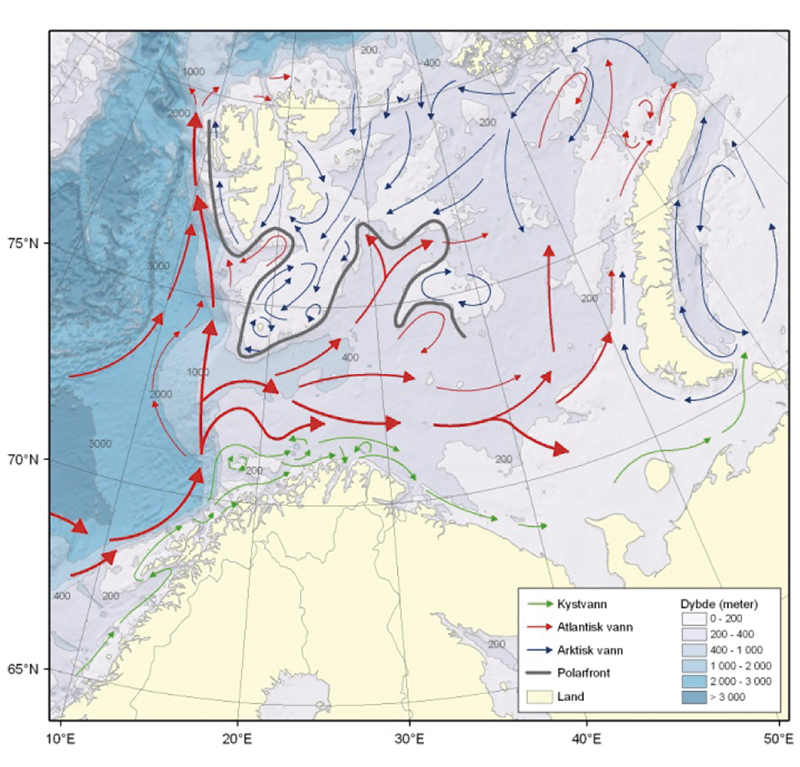 Barentshavet – straumar og djupnDet står bra til med vågekval og grønlandssel i Barentshavet, som er dei to sjøpattedyrbestandane som det blir fangsta på i dette området. For begge bestandane, spesielt grønlandssel, er fangsten lågare enn kvoterådet. Kvoten for grønlandssel er avtalt med Russland og omtalt i kap. 3.2.1, medan kvoten for vågekval blir fastsett av Noreg basert på metodar utvikla i IWC slik det er omtalt i kap. 3.4.3. Barentshavet er eit relativt grunt havområde som ligg på kontinentalsokkelen nord for Noreg og Russland, jf. figur 4.1. Barentshavet er sterkt prega av varmt atlantisk vatn som strøymer inn frå sørvest. Det er i stor grad det som gjer at dette havområdet ikkje berre er leveleg, men eit svært produktivt hav. Områda på denne breiddegraden på motsett side av jordkloden er dekte med is året rundt, då dei ikkje har denne innstrøyminga av varmt vatn. Dei siste åra har det vore meir varmt atlanterhavsvatn nord i Barentshavet og nordom Svalbard enn nokon gong. Det varme vatnet skaper stor produksjon av plankton og godt med mat, både til lodde og torsk. Torsk og lodde hadde i fleire av åra på 2010-talet den nordlegaste utbreiinga som er registrert i målingane til Havforskingsinstituttet gjennom dei siste 40 åra.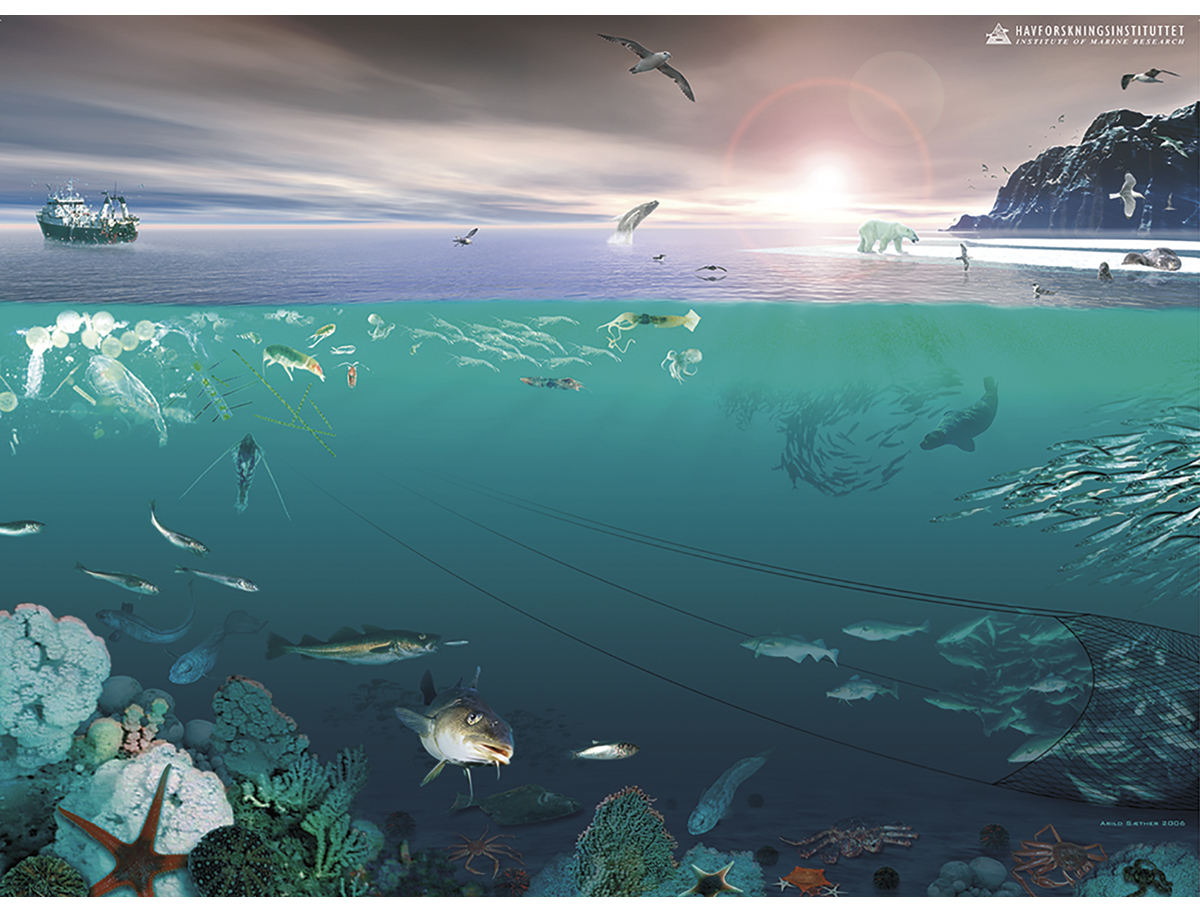 Økosystemet i BarentshavetIllustrasjon: HavforskingsinstituttetNoreg og Russland har eit særs godt samarbeid om forsking i Barentshavet, og dette gjev god kunnskap om fiskestammane og økosystemet.Det er funne over 200 fiskeartar i Barentshavet, men berre nokre få har kommersiell verdi. Dette er først og fremst den nordaustarktiske torsken (den største torskebestanden i verda), den nordaustarktiske hysa, den nordaustarktiske blåkveita, vanleg uer, snabeluer og lodde. I tillegg speler også reker, snøkrabbe og kongekrabbe viktige økonomiske roller. Rekefisket har auka sterkt i 2018–2019, men gjekk noko ned igjen i 2020. Snøkrabbe breier seg vestover og nordover i Barentshavet. Det har blitt utvikla eit kommersielt fiske på denne bestanden, og fangsten er allereie tre gonger større enn fangst av kongekrabbe.Figur 4.3 viser det samla fangstkvantumet av botnfisk og pelagisk fisk i Barentshavet frå starten av førre hundreåret og fram til 2019. Den pelagiske fisken er nesten berre lodde, med eit lite innslag av polartorsk først i 1970-åra. Tidlegare var det lita interesse for å fiske lodde, men nedgangen i sildebestanden i Norskehavet i 1960-åra gjorde at fiskeflåten som før fiska sild, no søkte etter nye bestandar å fiske på. Utover i 1970-åra utvikla det seg eit omfattande loddefiske som nådde ein topp i 1977 med om lag tre millionar tonn fangst.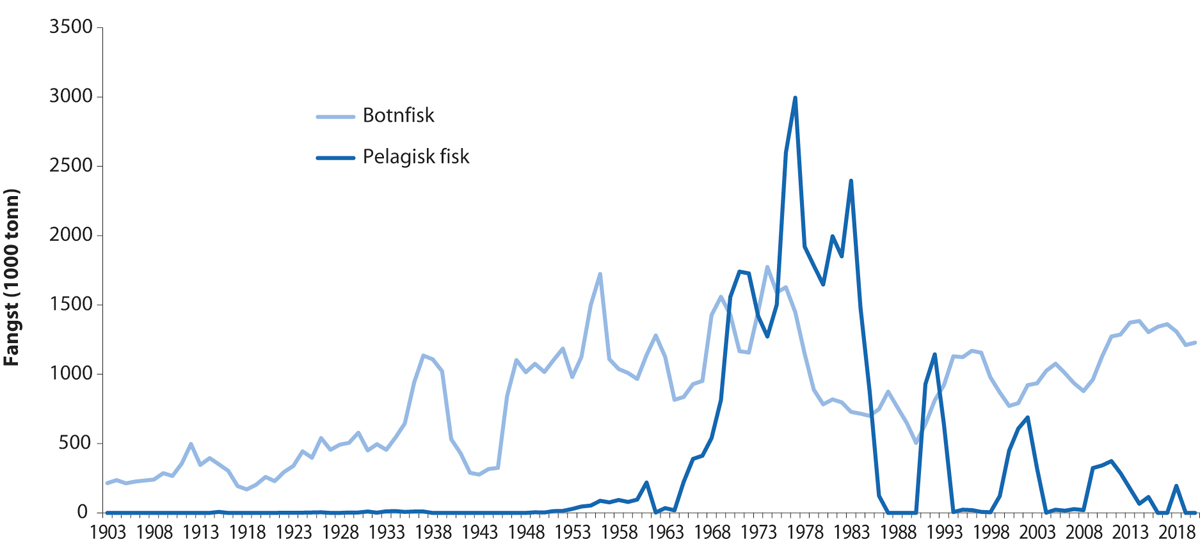 Fisket i Barentshavet frå 1903 til 2020. Totalfangst – alle landKvantumet av fiska lodde har vore mykje mindre sidan 1990 enn det var i 1970-åra og tidleg i 1980-åra, sjølv om ikkje loddebestanden har vore så mykje mindre. Vi ser då bort frå dei fire periodane då loddebestanden var særs liten og fisket vart stoppa. Denne utviklinga i fisket heng saman med at torskebestanden, som har lodde som sitt viktigaste fôr, har vakse seg svært stor i seinare år. Det har òg å gjere med at torsken no breier seg lenger nord og aust enn før, og overlappar geografisk med loddebestanden ein mykje lengre periode av året. Torsken et difor ein langt større del av loddebestanden no enn tidlegare. Dette er vist på figur 4.4.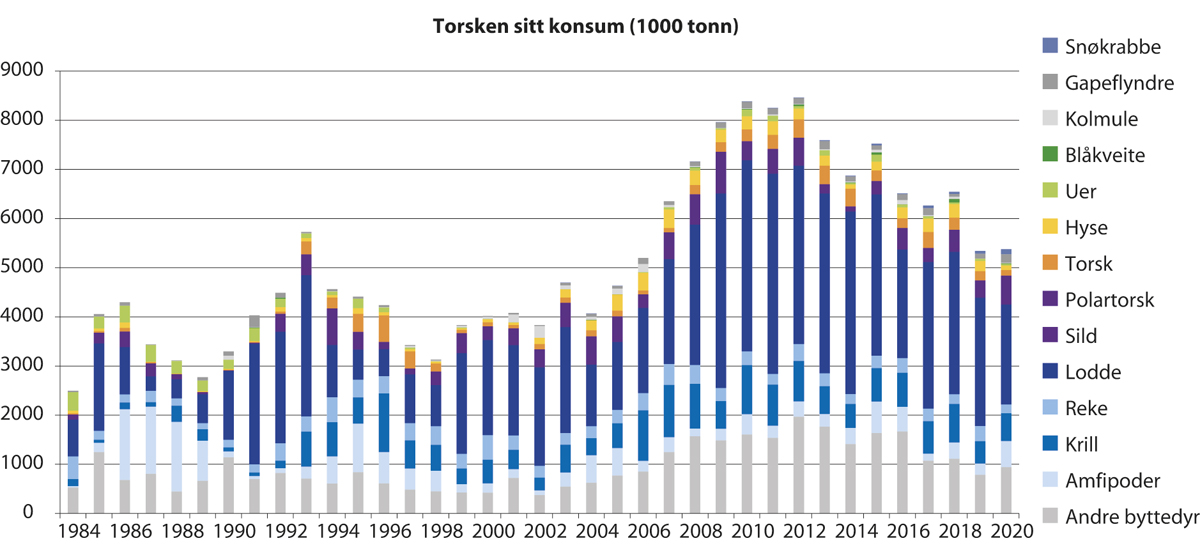 Torskebestanden sitt konsum av ulike byttedyr frå 1984 til 2020Av figur 4.4 ser vi at torsken konsumerte meir enn 8 millionar tonn mat årleg rundt 2010, og det går tydeleg fram at lodda utgjorde størstedelen av dette. I 2020 var konsumet minka til om lag 5,4 millionar tonn. Innsamlinga av mageprøvar av torsk er eit sams norsk-russisk prosjekt. Det kom i stand i 1984 som eit første steg mot fleirbestandsforsking og forvalting. Ved å studere kva den viktigaste rovfisken i Barentshavet et, har vi lært svært mykje om korleis dette økosystemet fungerer. Det er denne kunnskapen som ligg til grunn når vi no ser forvaltinga av lodde og torsk i samanheng og tek med i bestandsvurderinga for torsk og hyse kor mykje småtorsk og småhyse den store torsken set til livs.Nordaustarktisk torsk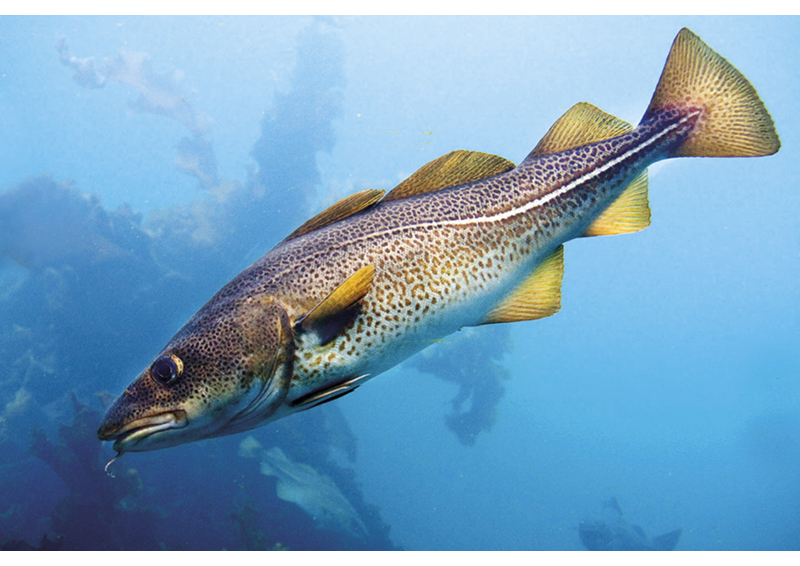 TorskFoto: Øystein Paulsen, Havforskingsinstituttet 02N0xx1FisketGjennomsnittleg årsfangst sidan 1946 er 672 000 tonn. Fram til om lag 1980 vart det teke store fangstar, men dei gjekk jamt nedover, med unntak av periodar då særs sterke årsklassar kom inn i fisket. Fisketrykket var for høgt, og bestanden minka. Etter kvart som det kom på plass strengare reguleringar, og særleg då haustingsregelen vart innført etter tusenårsskiftet, snudde den negative trenden, og bestanden byrja å auke igjen, jf. figur 4.7. I periodar var ulovleg, uregulert og urapportert fiske eit stort problem, men etter 2009 har det ikkje vore registrert urapportert overfiske av kvoten. Dette heng spesielt saman med innføringa av NEAFC sitt hamnestatsregime frå 1. mai 2007, aktivt kontrollsamarbeid mellom landa og auka interesse for problemet både i næringa og på politisk hald.Norsk fangst har dei siste åra vore om lag 45 prosent av total rapportert internasjonal fangst. Nesten alt utanlandsk fiske på nordaustarktisk torsk skjer med botntrål, men i det norske fisket er 65–70 prosent av fangsten teken med andre reiskapar.Status og rådBestanden minka fram til tusenårsskiftet, men har sidan auka til eit svært høgt nivå, før han igjen har gått nedover etter 2013, jf. figur 4.7. Ein viktig grunn til auken etter tusenårsskiftet var truleg betre ungfiskvern gjennom stenging av område med småfisk og bruk av sorteringsrist i trålfiskeria. Dessutan har det vore betre samsvar mellom tilrådde kvotar og fiske etter 2007 enn tidlegare. Det var også svært gunstige tilhøve for torsken i Barentshavet tidleg på 2010-talet; høgare temperaturar gjorde det mogleg for torsken å breie seg ut over eit mykje større område enn før. Matfatet vart då større, og det var også generelt god mattilgang. Rekrutteringa til bestanden har vore rimeleg bra, og nedgangen i individuell vekst har vore mindre enn ein skulle vente med ein så kraftig auke i bestanden. I dei siste åra har likevel utbreiingsområdet minka, dette kjem truleg av både nedgang i bestanden og lågare sjøtemperatur.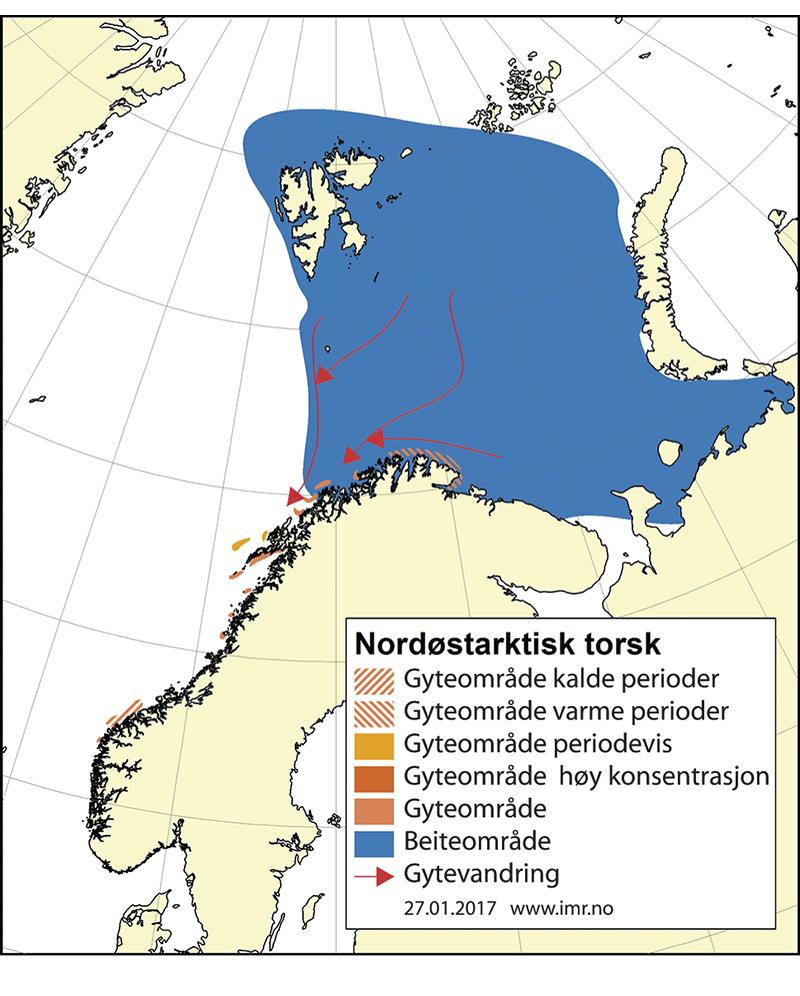 Utbreiingsområde og gyteområde for nordaustarktisk torskTakka vere alle desse faktorane har gytebestanden i perioden 2008–2021 vore på det høgaste nivået vi har hatt i etterkrigstida. Sidan rekrutteringa dei siste åra har minka noko og uttaket har auka samanlikna med bestandsstorleiken, er no gytebestanden på veg nedover. Bestandsnivået var nedjustert frå 2020 til 2021, både på grunn av endringar i metodikk etter ein metoderevisjon og på grunn av at toktindeksane i 2021 var lågare enn venta.Uttaket (den faktiske fiskedødelegheita) var, etter det vi no veit, under det som forvaltingsplanen tilseier i perioden 2008–2017, medan det no er like over det nivået som forvaltingsplanen tilseier.I siste bestandsvurdering klassifiserte ICES gytebestanden til å vere godt over føre-var-nivået og fiskepresset til å vere like over føre-var-nivået. ICES tilrådde ein kvote for 2022 på 708 480 tonn i tråd med gjeldande haustingsregel. Kvoterådet for 2022 vart avgrensa av klausulen i forvaltingsregelen om maksimalt 20 prosent endring i kvoterådet frå år til år, utan denne klausulen hadde rådet blitt 530 020 tonn. Kvoten for 2022 vart sett lik kvoterådet.Det avtalte fangstnivået vil innebere at gytebestanden og totalbestanden vil gå litt ned frå 2022 til 2023.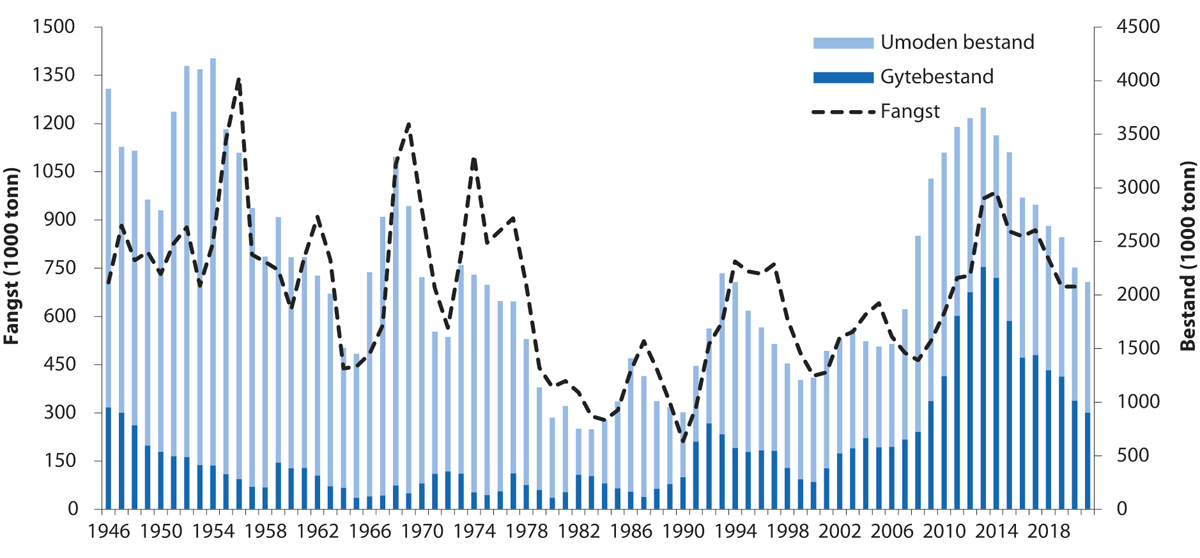 Utviklinga i bestand og fangst av nordaustarktisk torskTilrådd totalkvote (TAC), avtalt TAC, fangst og gytebestand (tusen tonn) av nordaustarktisk torsk dei siste fem åra06J1xt2RammesluttNordaustarktisk hyse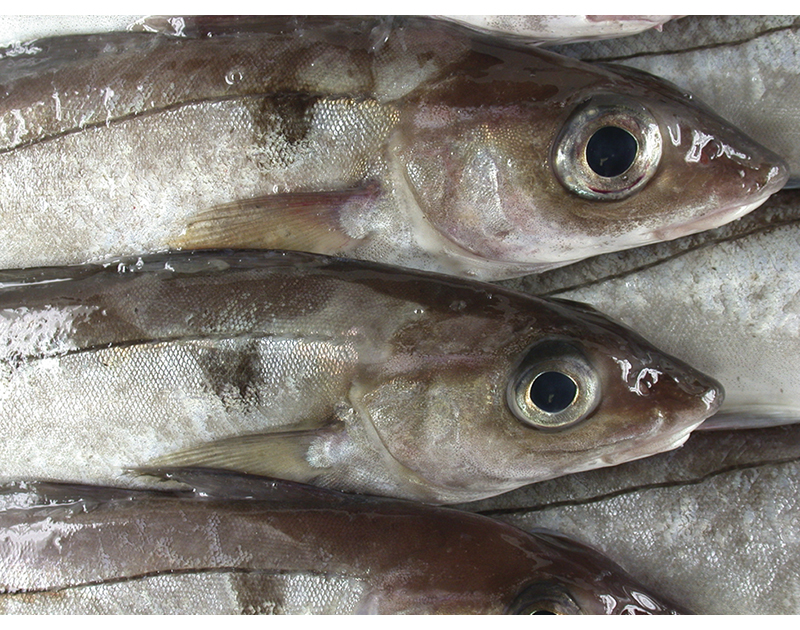 HyseFoto: Thomas de Lange Wenneck, Havforskingsinstituttet02N0xx1FisketGjennomsnittleg årsfangst sidan 1946 er 141 000 tonn, men fangstane har variert mykje: frå 20 000 til 320 000 tonn, jf. figur 4.10. Saman med Russland står Noreg for størstedelen av hysefangsten. Også Færøyane, Storbritannia, Grønland, Tyskland og Frankrike fiskar på bestanden. Dei norske fangstane er i stor grad bifangst i trålfisket etter torsk, men eit direkte fiske med line langs kysten av Finnmark er også viktig. I tillegg går det også føre seg eit norsk fiske med snurrevad og garn. Dei andre landa fiskar hovudsakleg hyse med botntrål.Status og rådBestanden av nordaustarktisk hyse har dei siste åra vore på eit historisk høgt nivå, jf. figur 4.10. Rekrutteringa til bestanden har vore over langtidsgjennomsnittet sidan 2000, og årsklassane 2004–2006 var særs sterke. Dei seinare årsklassane har vore rundt middels nivå, og bestanden kom difor ned på eit meir normalt nivå. Den sterke årsklassen 2016 har ført til at nedgangen i bestanden i ein periode stoppa opp, men sidan dei etterfølgjande årsklassane er svake, ventar vi ein vidare nedgang i bestanden. Hysa har hatt ei vidare utbreiing i Barentshavet det siste tiåret samanlikna med tidlegare, og dette er truleg ein kombinert effekt av at bestanden er stor, og at temperaturauken har gjort det mogleg for hysa å utvide leveområdet sitt mot nord og aust.Kvoterådet for 2022 er basert på den vedtekne haustingsregelen og tilseier at kvoten maksimalt bør vere på 178 532 tonn, jf. tabell 4.2. Fastsett kvote er lik tilrådd kvote. Fiskedødelegheita var, etter det vi no veit, merkbart under det som forvaltingsplanen tilseier i perioden 2008–2016, medan frå og med 2018 har dødelegheita vore litt i overkant av det forvaltingsplanen tilseier. Fisket var ein god del lågare enn kvoten både i 2020 og 2021.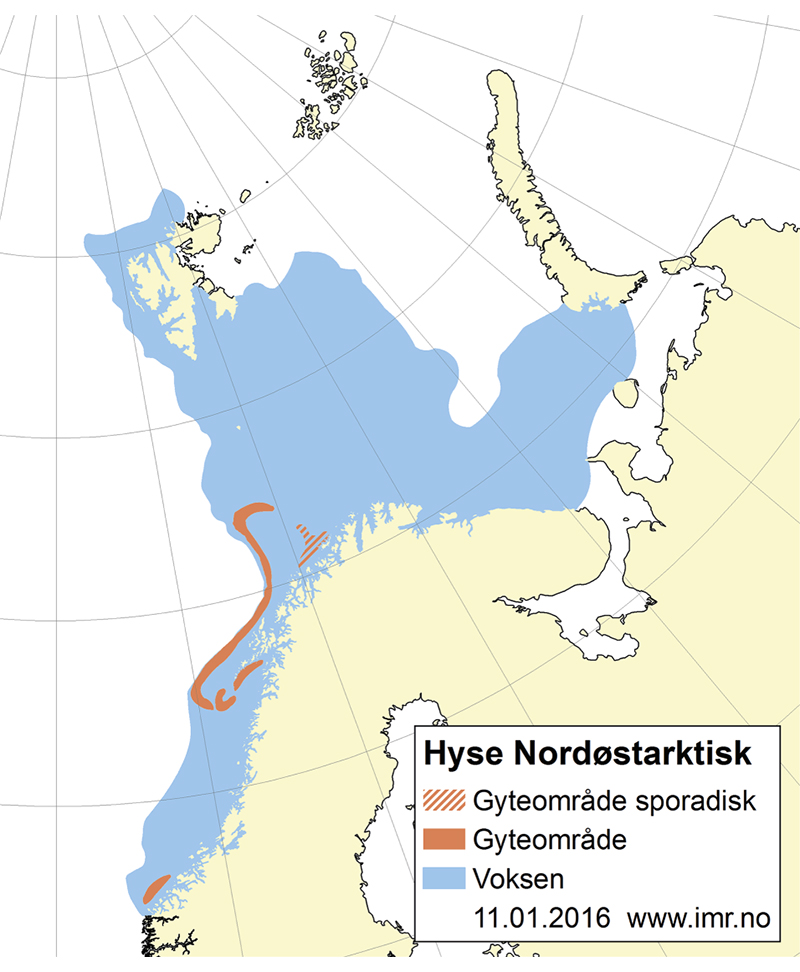 Utbreiingsområde og gyteområde for nordaustarktisk hyse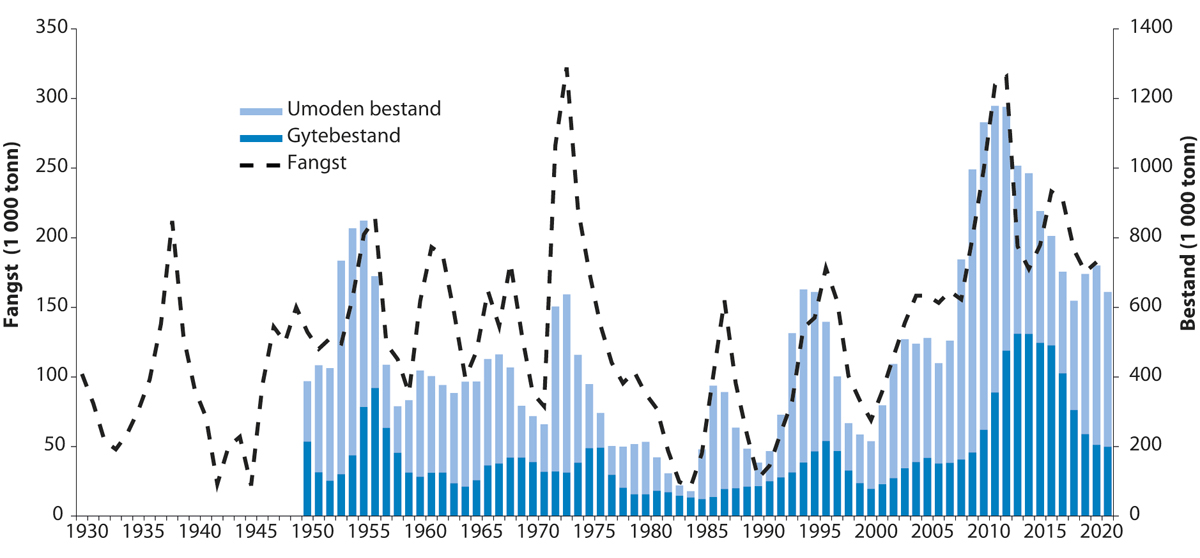 Utviklinga i bestand og fangst av nordaustarktisk hyseTilrådd TAC, avtalt TAC, fangst og gytebestand (tusen tonn) av nordaustarktisk hyse dei siste fem åra06J1tx2RammesluttNordaustarktisk sei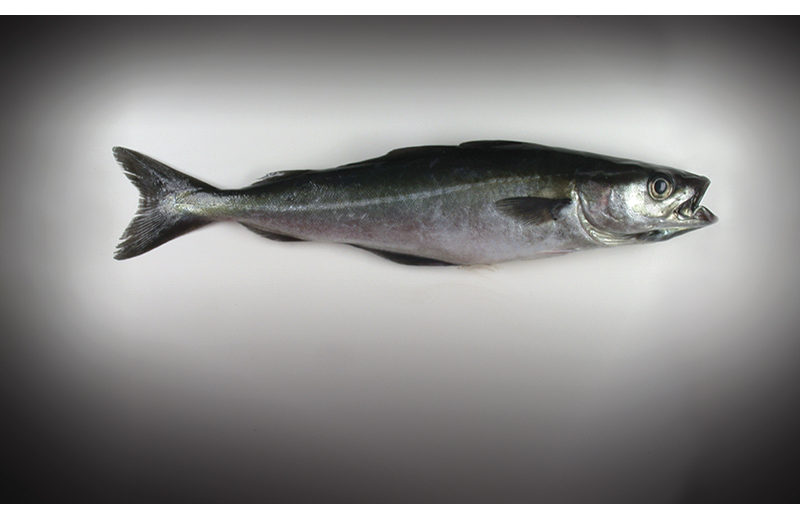 SeiFoto: Thomas de Lange Wenneck, Havforskinginstituttet 02N0xx1FisketGjennomsnittleg årsfangst i perioden 1960–2020 var på 161 000 tonn og har variert mellom 90 000 og 260 000 tonn, jf. figur 4.13. Noreg dominerer fisket med over 90 prosent av fangstane dei siste åra. Dei ti siste åra har trålfisket stått for 40 prosent av dei norske landingane, not 25 prosent, garn 20 prosent og line, snurrevad og jukse 15 prosent.Status og rådSeibestanden nord for 62° N var på eit historisk høgt nivå i 2001–2007, men deretter gjekk bestanden kraftig ned. Etter 2011 har bestanden igjen teke seg opp og ser no ut til å stabilisere seg i overkant av 900 000 tonn.Fiskeri- og kystdepartementet justerte i 2013 utnyttingsgraden i haustingsregelen frå føre-var-nivå til det nivået som vil gje høgast langtidsutbyte (Fmsy). ICES tilrådde, i tråd med denne regelen, ein maksimalkvote for 2022 på 197 212 tonn, og det vart også totalkvoten fastsett av Nærings- og fiskeridepartementet. Fiskedødelegheita var, etter det vi no veit, merkbart under det som forvaltingsplanen tilseier i perioden 2014–2020.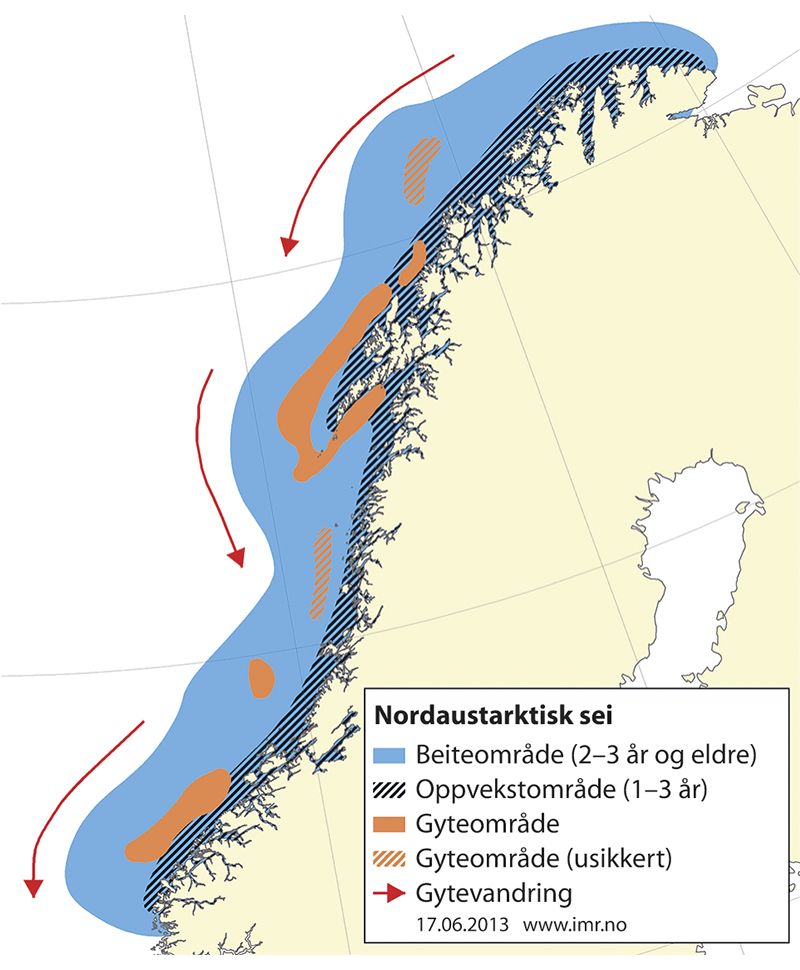 Utbreiingsområde og gyteområde for nordaustarktisk sei 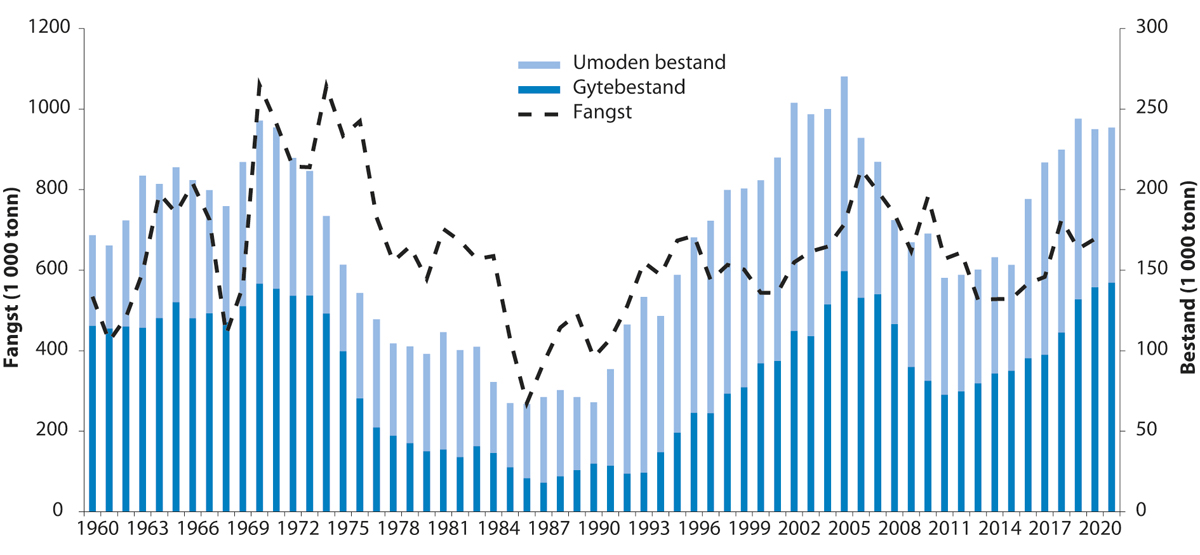 Utviklinga i bestand og fangst av nordaustarktisk seiTilrådd TAC, avtalt TAC, fangst og gytebestand (tusen tonn) av nordaustarktisk sei dei siste fem åra06J1tx2RammesluttNordaustarktisk blåkveite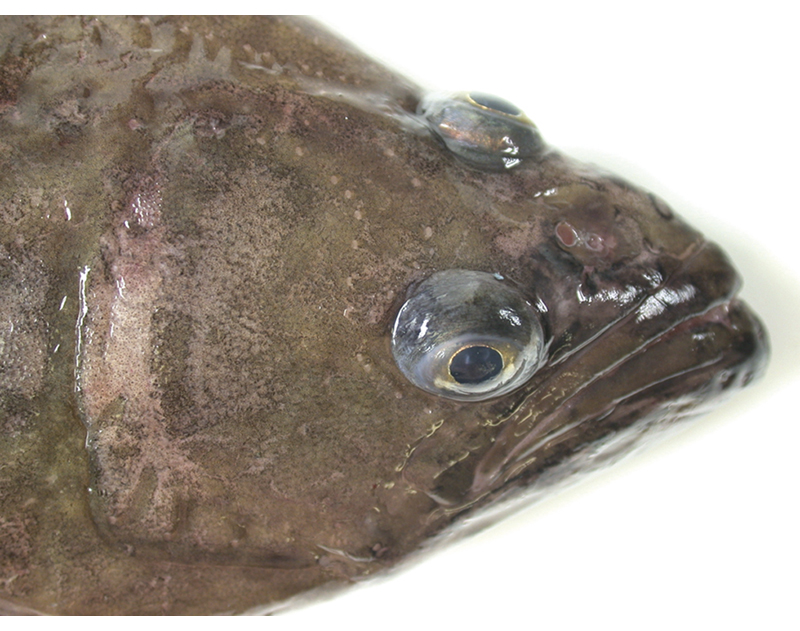 BlåkveiteFoto: Thomas de Lange Wenneck, Havforskingsinstituttet02N0xx1FisketGjennomsnittleg årsfangst i perioden 1964–2020 var på 24 000 tonn, men har variert mellom 10 000 og 90 000 tonn, jf. figur 4.16. I perioden før 1984 tok Noreg under halvparten av totalfangsten dei fleste åra, men har sidan dominert i dette fisket. Frå og med 2010 er fisket kvoteregulert og fordelt med 51 prosent til Noreg, 45 prosent til Russland og 4 prosent til andre land. Vel 60 prosent av fangsten blir fanga med botntrål, knapt 30 prosent med line og resten med garn eller andre reiskapar.Status og rådDet er stor uvisse knytt til storleiken på denne bestanden, men den fiskbare delen av bestanden auka frå 1992 til 2013 og har sidan gått noko ned. Haustingsraten har auka jamt sidan 2009. Det er ikkje semje om ein alderslesemetode, og det kan difor heller ikkje køyrast aldersfordelte bestandsmodellar. Det vil bli gjennomført ein metoderevisjon i 2022–2023. ICES gjev råd baserte på føre-var-basis. Dette gav eit kvoteråd på maksimalt 19 094 tonn for 2022 og 18 494 tonn i 2023, jf. tabell 4.4. Som vanleg dei siste åra vart det fastsett ein kvote for 2022 (25 000 tonn) som er høgare enn rådet.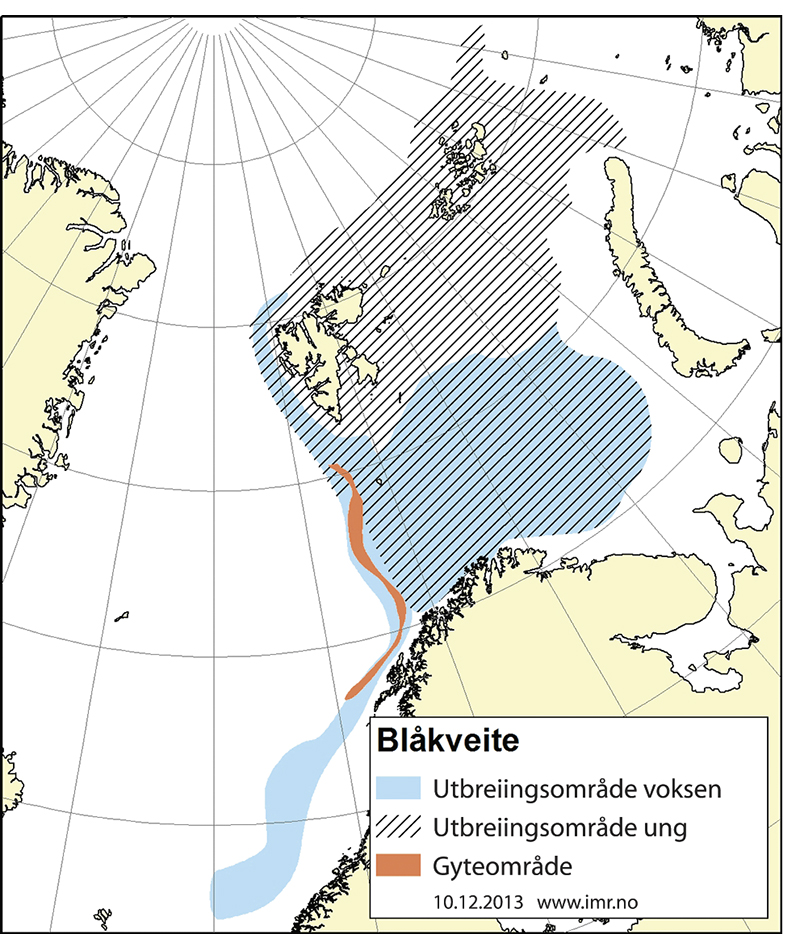 Utbreiingsområde og gyteområde for nordaustarktisk blåkveite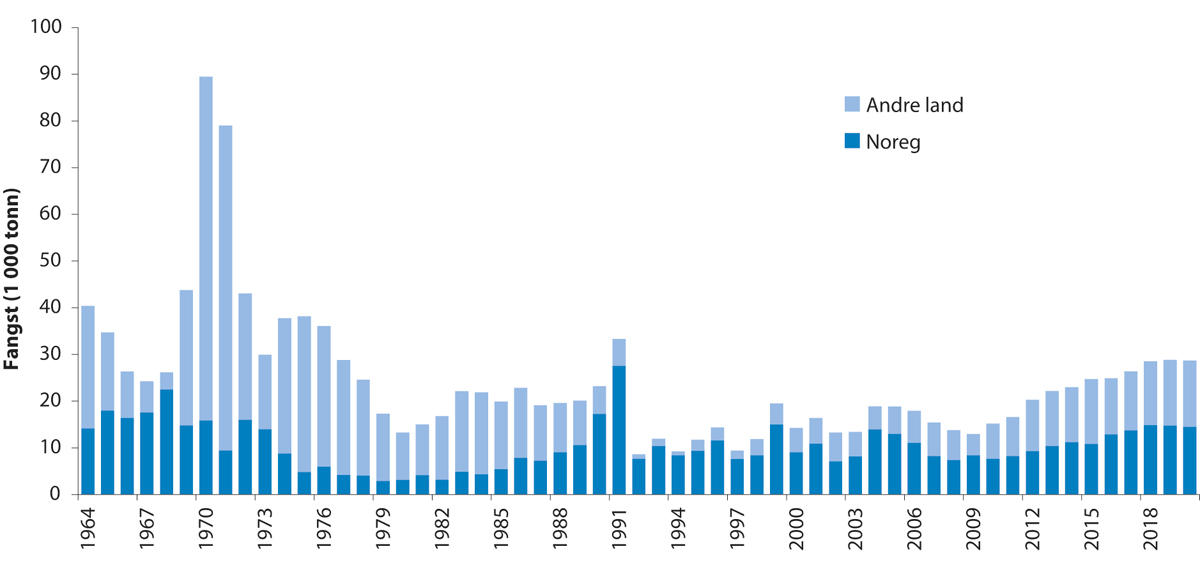 Utviklinga i fangst av nordaustarktisk blåkveiteSidan det er stor uvisse knytt til storleiken på bestanden, er bestandstal ikkje viste i figur 4.16 og tabell 4.4.Tilrådd TAC, avtalt TAC og fangst (tusen tonn) av nordaustarktisk blåkveite dei siste fem åra06J1tx2RammesluttSnabeluer i ICES- område I og II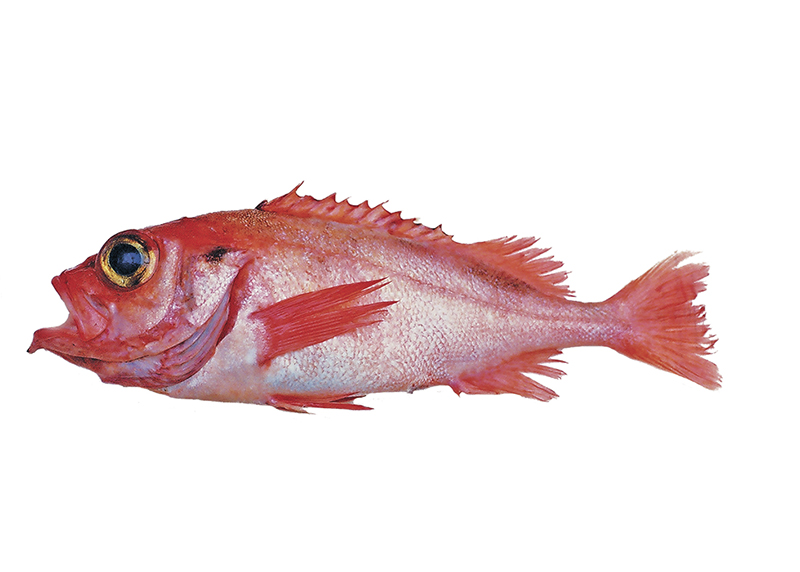 SnabeluerFoto: Havforskingsinstituttet02N0xx1FisketGjennomsnittleg årsfangst av snabeluer i perioden 1992–2020 var på om lag 18 000 tonn, jf. figur 4.18, men har vore over 100 000 tonn i 1970–1980-åra og heile 300 000 tonn i 1976. Alt fiske etter snabeluer, inkludert bifangst, går føre seg med trål. Snabeluer blir dels fiska i Barentshavet, dels på det opne havet i Norskehavet (Smotthavet). Det er hovudsakleg Noreg og Russland som fiskar etter denne arten.Status og rådBasert på ein analytisk bestandsberekningsmodell klassifiserer ICES bestanden til å vere stabil og med god reproduksjonsevne. Gytebestanden auka jamt frå 1992 til 2007 og har frå og med 2007 vore rundt 800 000–900 000 tonn (jf. figur 4.18). Det er ikkje vedteke nokon forvaltingsplan for snabeluer, men ICES tilrår, basert på føre-var-tilnærming, at fangsten i 2022 ikkje bør overstige 67 210 tonn, jf. tabell 4.5. Ein metoderevisjon for snabeluer og vanleg uer vart gjennomført i 2018. Dessutan vart ulike forvaltingsreglar for snabeluer evaluert. Den norsk-russiske fiskerikommisjonen har vurdert det slik at ein forvaltingsregel med fiskedødelegheit F = 0,06 og triggarpunkt Btrigger på 450 000 tonn er å føretrekkje, men har enno ikkje vedteke nokon forvaltingsregel.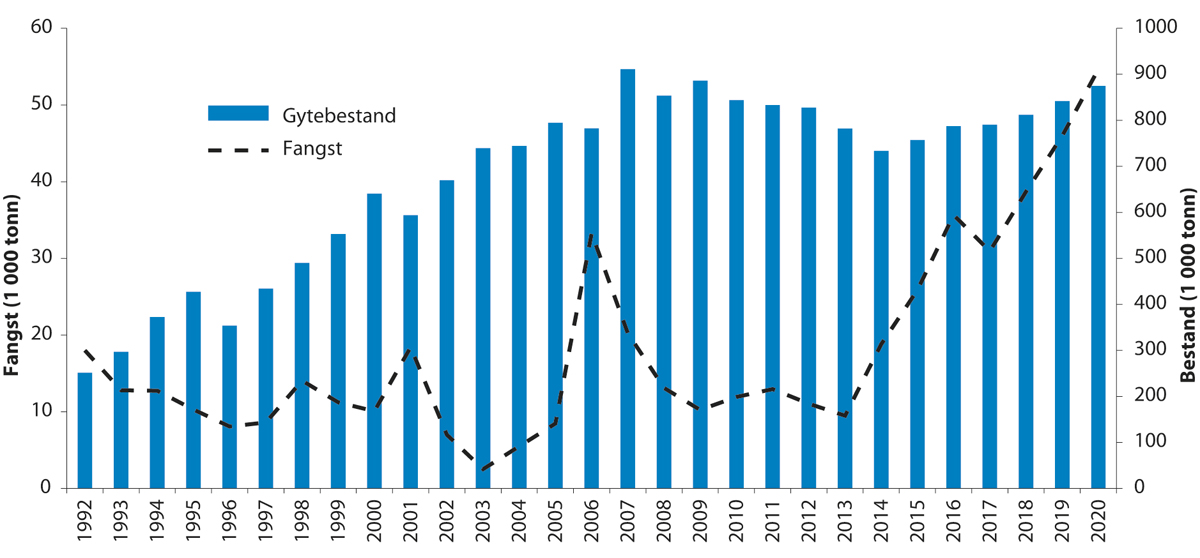 Utviklinga i bestand og fangst av snabeluer i ICES-område 1 og 2Tilrådd TAC, avtalt TAC, fangst og gytebestand (tusen tonn) av snabeluer i ICES-område 1 og 2 dei siste fem åra06J1tx21	Noreg og Russland har dei siste åra fordelt snabeluerkvoten med utgangspunkt i ein totalkvote lik rådet frå ICES, men det er ikkje fastsett noka regulering av snabeluer i den internasjonale delen av Norskehavet, jf. omtale i kapittel 3.4.1 NEAFC.RammesluttLodde i Barentshavet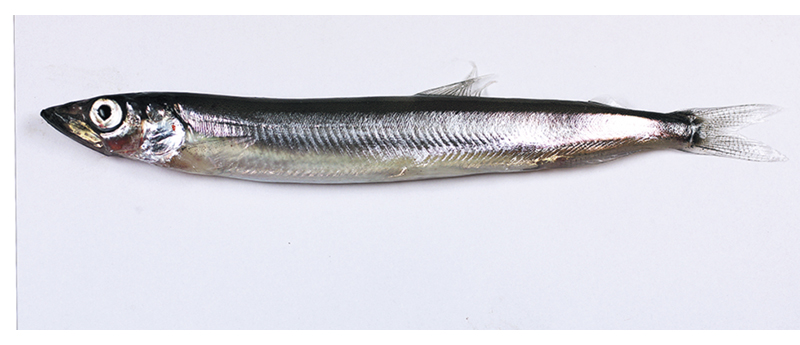 LoddeFoto: Jan de Lange, Havforskingsinstituttet02N0xx1FisketGjennomsnittleg årsfangst i perioden 1965–2021 er på 640 000 tonn, men har variert mellom 0 og 3 millionar tonn, jf. figur 4.21. I løpet av dei siste 30 åra har loddefisket blitt stoppa i tre periodar  på fem år kvar, fordi bestanden av naturlege årsaker nærast har kollapsa. Ein fjerde periode med stopp i fisket varte berre i to år (2016–2017), og fisket vart opna igjen i 2018, men vart på nytt stengt i 2019–2021, for så å bli opna igjen i 2022. Loddekvotane blir delte mellom Noreg og Russland i høvet 60/40. Tidlegare vart det fiska både om vinteren før gytinga ved kysten og om hausten i beiteområda, men på 2000-talet har det berre vore opna for fiske om vinteren før gytinga. På norsk side er loddefisket hovudsakleg eit ringnotfiske, medan Russland fiskar lodde med flytetrål.Status og rådHausten 2018 fann ein lite lodde, og nedgangen heldt fram i 2019, før bestanden auka igjen i 2020–2021. Hausten 2021 estimerte ein den modnande delen av loddebestanden til å vere 1 438 000 tonn, og ifølgje forvaltingsplanen for lodde (5 prosent sannsyn for SSB < 200 000 tonn ved gyting) gav dette rom for ein loddekvote på 70 000 tonn i 2022. Auken i bestand frå 2019 til 2020–2021 var ei følgje av dei sterke 2019- og 2020-årsklassane, og det er sannsynleg at desse årsklassane også kan gje grunnlag for ein loddekvote i 2023. Det vil bli gjennomført ein metoderevisjon for denne bestanden i 2022.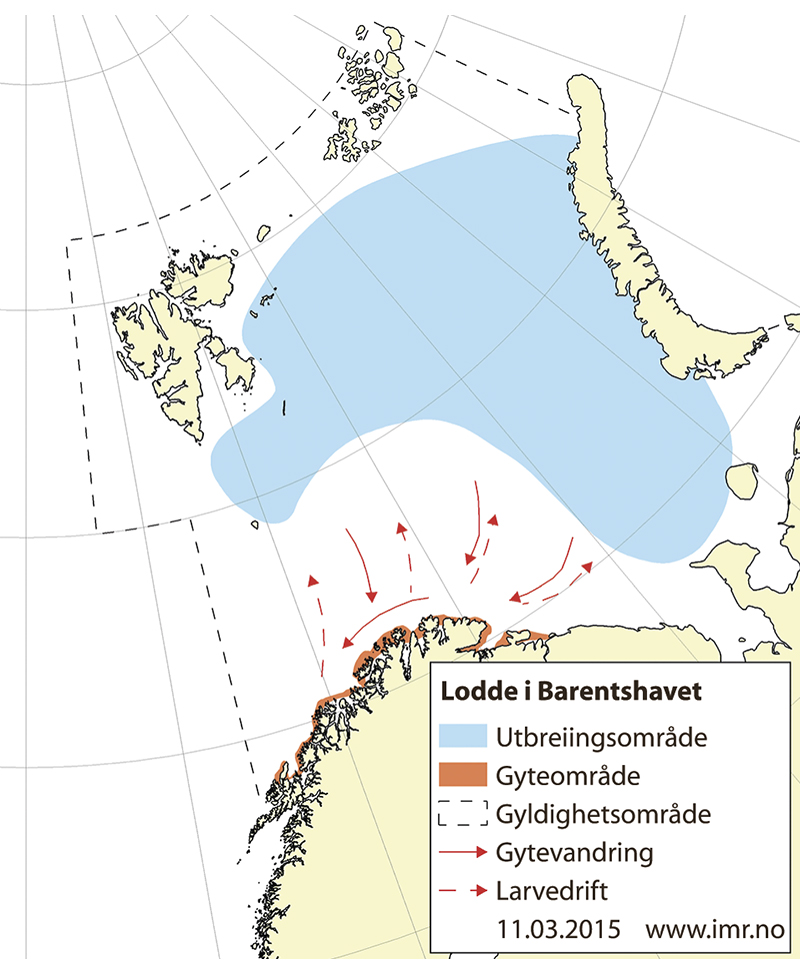 Utbreiingsområde og gyteområde for lodde i Barentshavet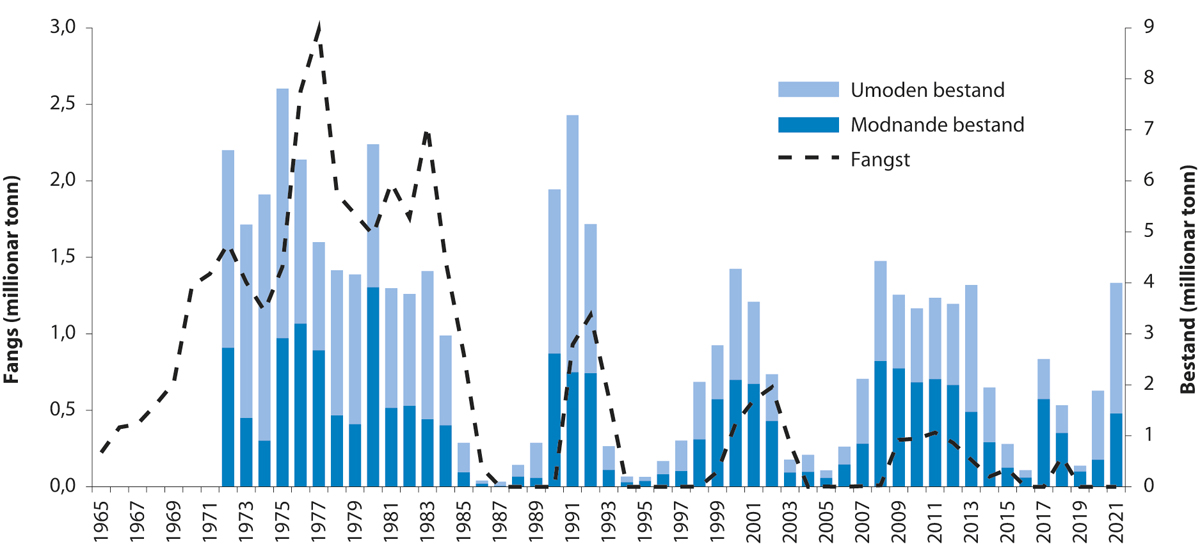 Utviklinga i bestand og fangst av lodde i BarentshavetTilrådd TAC, avtalt TAC, fangst og modnande bestand (tusen tonn) av lodde i Barentshavet dei siste fem åra06J1tx2RammesluttNorskehavetLivet i Norskehavet er prega av at det er eit djuphav; mange stader er det djupare enn 3 000 meter, jf. figur 4.22. Det er difor berre på kontinentalsokkelen og eit stykke nedover skråninga mot djuphavet vi finn botnfisk. Dei store og kommersielt viktige bestandane i Norskehavet er difor å finne i dei frie vassmassane; vi kallar dei pelagiske bestandar. Dei tre viktigaste er sild, makrell og kolmule.Biomassen av alle dei tre bestandane er blitt redusert dei siste åra. Rekrutteringa av kolmule har vore dårleg dei siste åra, medan ein sterk årsklasse (2016) no er i ferd med å komme inn i fisket på den norske vårgytande sildebestanden. Makrellen har hatt svært god rekruttering fram til 2014, men rekrutteringa har blitt dårlegare dei siste åra basert på tilgjengelege data. Etter ein historisk ekspansjon, inkludert store delar av Norskehavet, havområda ved Island og Grønland og heilt nord til Svalbard, har makrellbestanden si utbreiing og mengd minka i vestlege område dei siste åra. I 2020 og 2021 var det ikkje registrert makrell i grønlandske farvatn og berre heilt minimale mengder i islandske farvatn. Denne minkinga i vest er ikkje fullt ut forstått, men fell saman med ein nedgang i gytebestanden.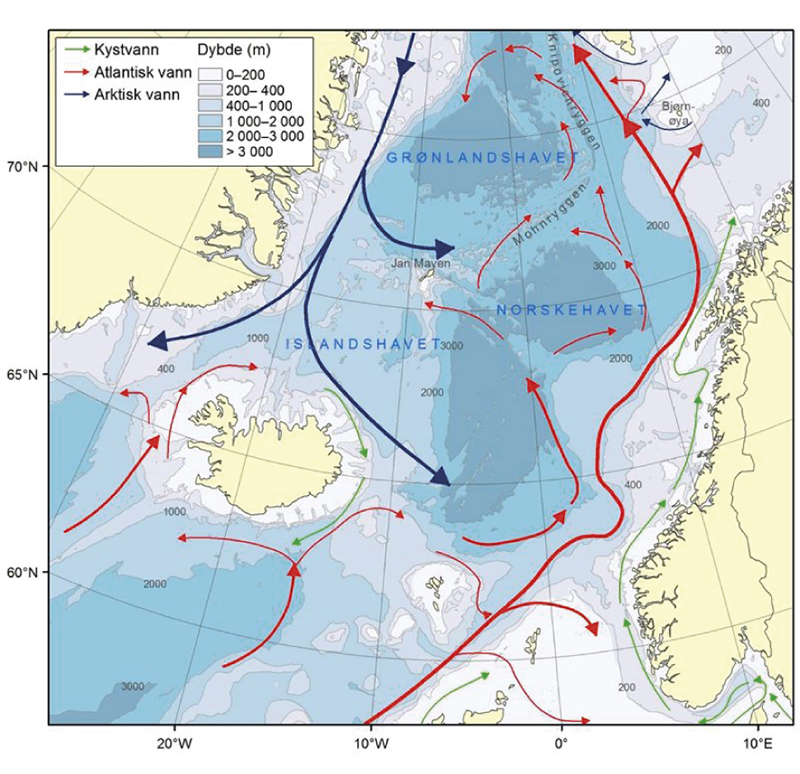 Norskehavet – straumar og djupn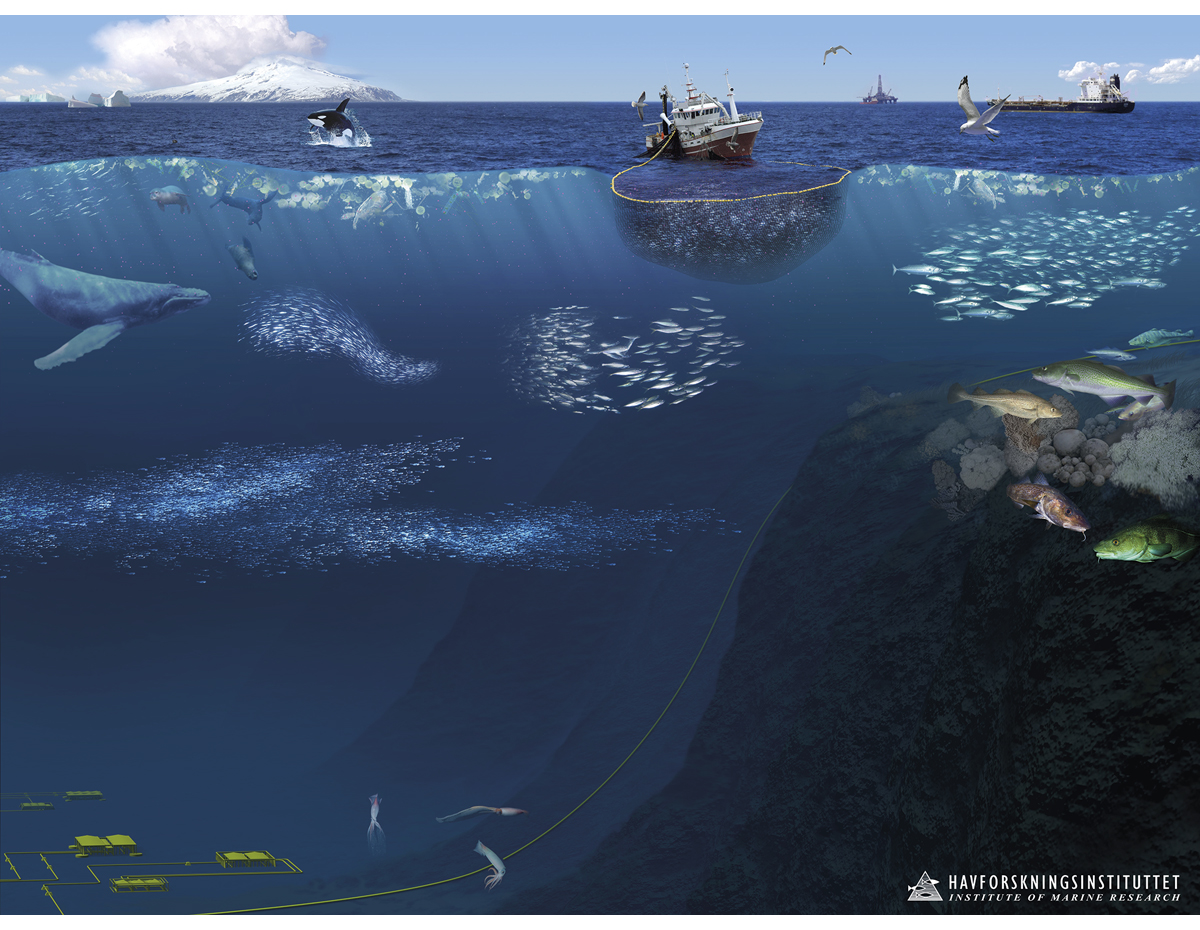 Økosystemet i Norskehavet Illustrasjon: HavforskingsinstituttetDet har historisk vore eit svært stort fiske på desse tre artane i Norskehavet. Rundt tusenårsskiftet var den samla fangsten oppe i nesten 4 millionar tonn, jf. figur 4.24. Etter dette gjekk fangsten ned til godt under 3 millionar tonn rundt 2010. Fangstane tok seg opp att fram til 2017. Sidan har fangstane gått attende. Bestandssituasjonen for alle dei tre pelagiske bestandane vart vesentleg dårlegare i perioden etter 2013 sjølv om den samla fangsten auka fram til 2017.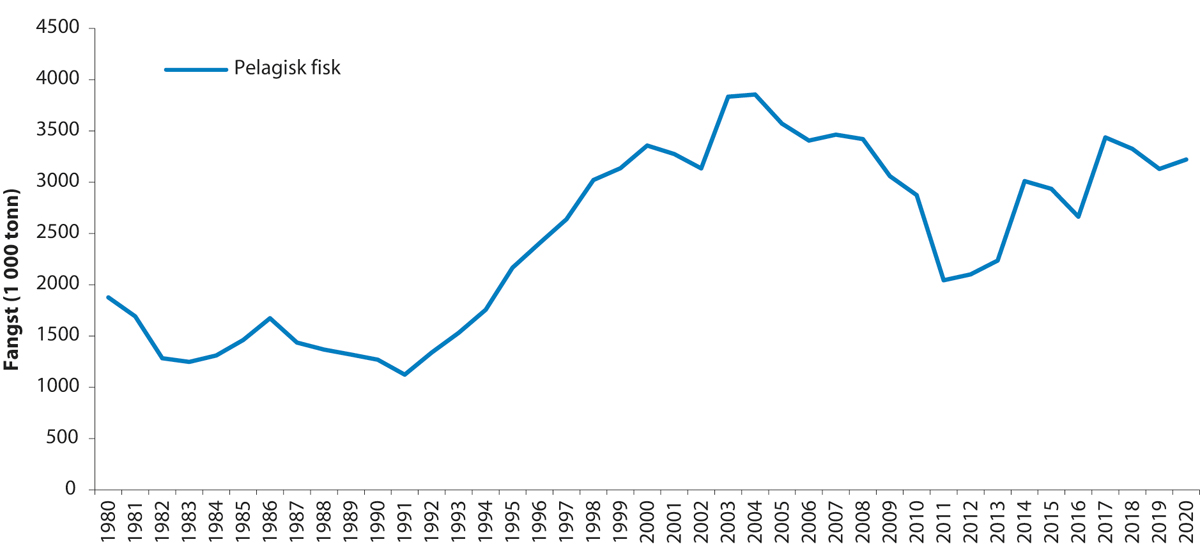 Fisket i Norskehavet frå 1980 til 2020Norskehavet er prega av varmt atlanterhavsvatn som strøymer inn frå sør. Men langs Aust-Grønland strøymer det kaldt arktisk vatn inn frå nord og skaper eit skilje, ein polarfront, mellom det varme vatnet i aust og det kalde i vest. Heile havområdet er blitt varmare det siste tiåret, og dette påverkar også livet i havet på ulikt vis.Sidan Norskehavet er så mykje djupare enn Nordsjøen og Barentshavet, finst det eit element i dette økosystemet som ikkje finst i det andre – eit organisk lag frå 400 til 800 meter djupne. Dette laget består av småorganismar av mange slag, både planktonorganismar og mesopelagiske fisk som lysprikkfisk. Desse organismane lever av den biomassen som søkk ned frå dei øvre laga, der sjølve produksjonen, basert på det fotosyntetiserande planteplanktonet skjer. Dyreplanktonet, som hovudsakleg består av ørsmå krepsdyr som raudåte og kril, et planteplanktonet og fører energien oppover i næringskjeda. Sidan tidleg på 2000-talet har dyreplanktonmengdene i Norskehavet vist ein negativ trend, men denne trenden flata ut rundt 2009, og dei siste åra har det igjen vore ein auke. No er tettleiken av dyreplankton i Norskehavet oppe på same nivået som i Barentshavet.Mellom djupvassfisken og botnfisken som finst på sokkelen og i skråninga langs kysten, viser ulike artar ulik utvikling. Snabelueren, som finst både i Barentshavet og i Norskehavet (som alt er nemnd i det førre delkapittelet), er i vekst, medan den vanlege ueren er raudlista som «sterkt truga». Brosme og lange, som er blant dei viktigaste kommersielle artane i denne gruppa, ser ut til å liggje på eit stabilt nivå. Blåkveite, som gyter langs Eggakanten i det nordaustlege Norskehavet, og den nordaustarktiske seien, som har ei vid utbreiing langs Norskekysten, er nemnde i det førre kapittelet.Selbestandane i Norskehavet har også hatt ulik utvikling. Medan grønlandsselen i Vestisen (som er områda langs austkysten av Grønland) er i bra forfatning og toler hausting, er klappmyssbestanden i Vestisen freda fordi bestanden er på eit lågt nivå samanlikna med tidlegare.På og langs kontinentalsokkelen i aust er ei grundig kartlegging av botndyrsamfunna i gang gjennom MAREANO-programmet. Det blir stadig gjort nye funn av korallrev, korallskog og område med svamp og sjøfjør.Norsk vårgytande sild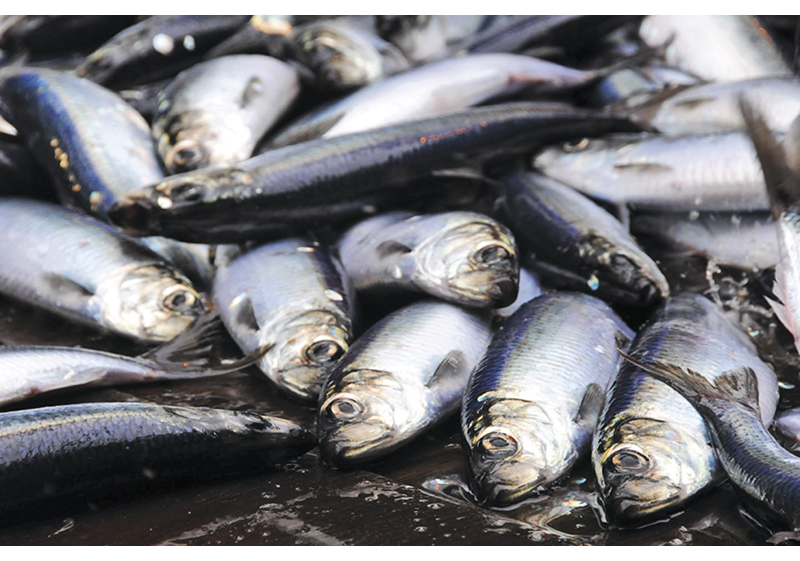 SildFoto: Kjartan Mæstad, Havforskingsinstituttet02N0xx1FisketDen gjennomsnittlege årlege totalfangsten av norsk vårgytande sild i perioden 1950–2020 er om lag 709 000 tonn, men det har vore store variasjonar knytt til endringar i storleiken av bestanden, jf. figur 4.27. Når bestanden har vore på topp, har det vore teke fangstar på opp mot 2  millionar tonn, medan det vart full stopp i fisket då bestanden braut saman i 1960-åra. Minstemålet på sild er 25 cm, så fisket skjer på vaksen sild, hovudsakleg under gyteinnsiget langs Norskekysten om vinteren, medan ho er på beitevandring i Norskehavet om sommaren, og når ho vandrar mot kysten av Nord-Noreg for å overvintre om hausten. Det norske fisket, som for det meste skjer om vinteren når silda har høgast kvalitet, skjer hovudsakleg med ringnot.Status og råd2016-årsklassen er forventa å dominere i fangstane i 2022, og årsklassene som rekrutterer til fisket etter 2016-årsklassen, er estimerte til å vere svake. Bestandsvurderinga syner at gytebestanden er estimert til å vere over 3,184 millionar tonn, som er føre-var-grensa. Tilrådd totalkvote for 2022 er på 598 588 tonn, jf. tabell 4.7. Fiskedødelegheita var, etter det vi no veit, i snitt så å seie på Fmgt (0,14) i perioden 2009–2019, men er i 2020 estimert til å vere 34 prosent over.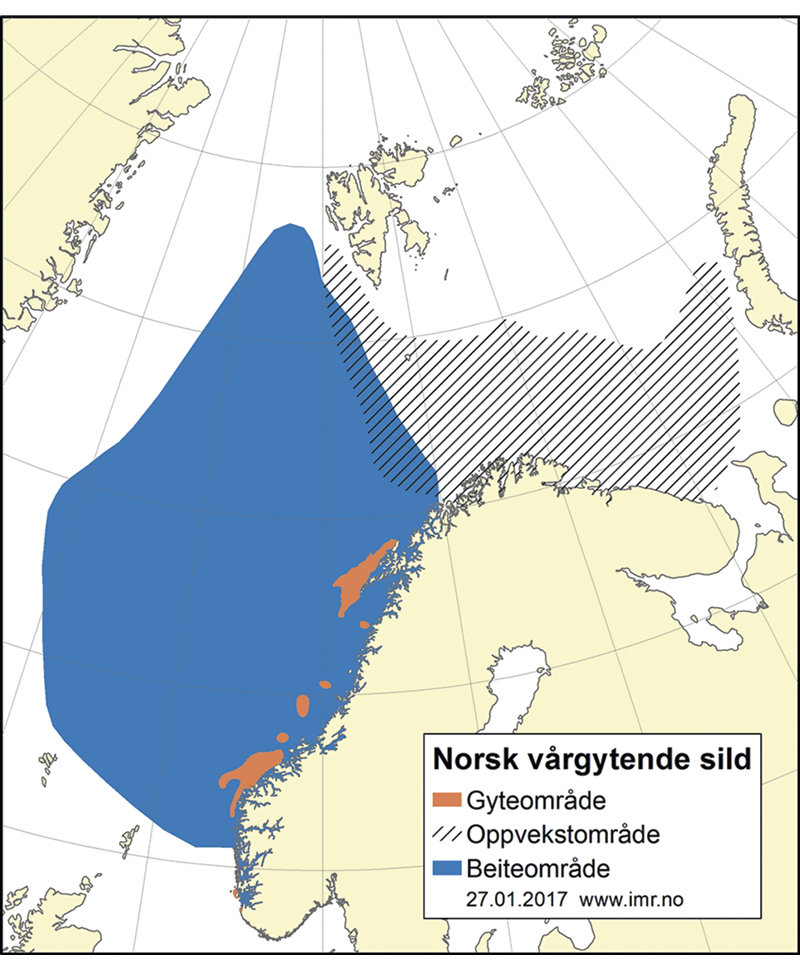 Utbreiingsområde og gyteområde for norsk vårgytande sild	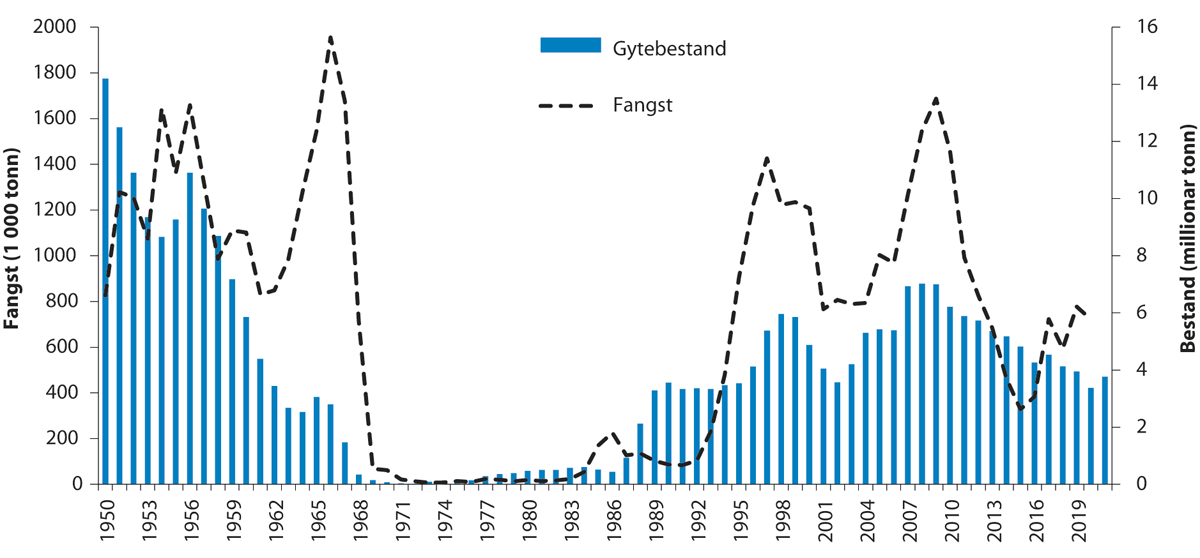 Utviklinga i bestand og fangst av norsk vårgytande sildTilrådd TAC, avtalt TAC, fangst og gytebestand (tusen tonn) av norsk vårgytande sild dei siste fem åra06J1tx21	Summen av nasjonale kvotar. Det er inngått avtale om TAC, men ikkje om fordeling av TAC.RammesluttMakrell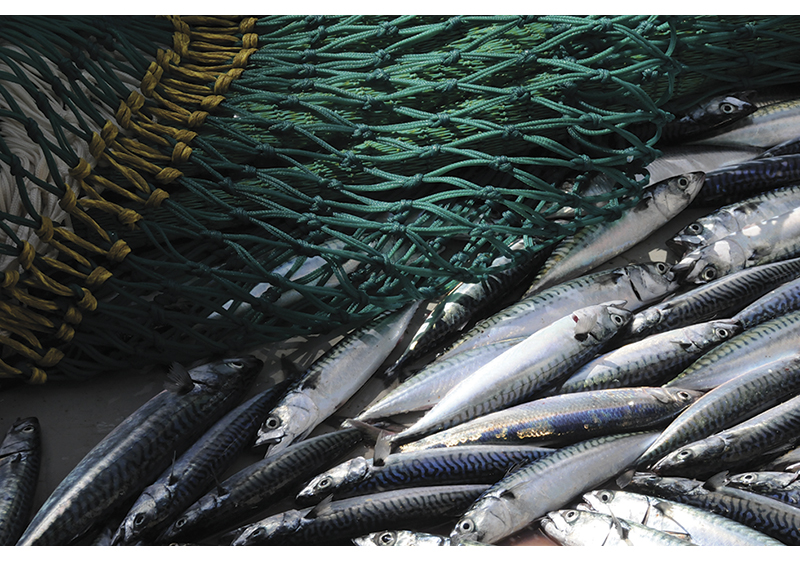 MakrellFoto: Leif Nøttestad, Havforskingsinstituttet02N0xx1FisketDen gjennomsnittlege årlege totalfangsten av nordaustatlantisk makrell i perioden 1980–2020 var 750 000 tonn, og uttaket har vore høgt dei siste åra, med årlege totalfangster frå 1 million tonn til 1,4 millionar tonn, jf. figur 4.30. Det knyter seg likevel stor uvisse til om rapportert fangst gjev eit godt bilete av dei reelle fangstane, særleg i perioden fram til 2005. Truleg har fangstane vore langt høgare i denne perioden enn desse tala viser. Fisket går hovudsakleg føre seg i eit direkte fiske med ringnot og trål. I dei sørlege områda tek dei også ein del makrell som bifangst i trål. Det norske fisket går føre seg med ringnot, men ei mindre mengd blir fanga med garn, dorg og trål. Dette fisket går mest føre seg om hausten i den nordlege delen av Nordsjøen, i Norskehavet og i Skagerrak. Brexit og situasjonen med at norske fiskarar ikkje kunne fiske makrellen i britiske farvatn, førte til at Noreg fiska nesten all makrellen i norsk økonomisk sone i 2021. I seinare år, spesielt frå 2010 til 2017, har makrellen vandra langt mot nord og vest, og nokre fangstar har vore tekne utanfor Nord-Noreg. Andre viktige aktørar i makrellfisket er EU, Storbritannia, Island, Færøyane, Russland og dei seinaste åra også Grønland.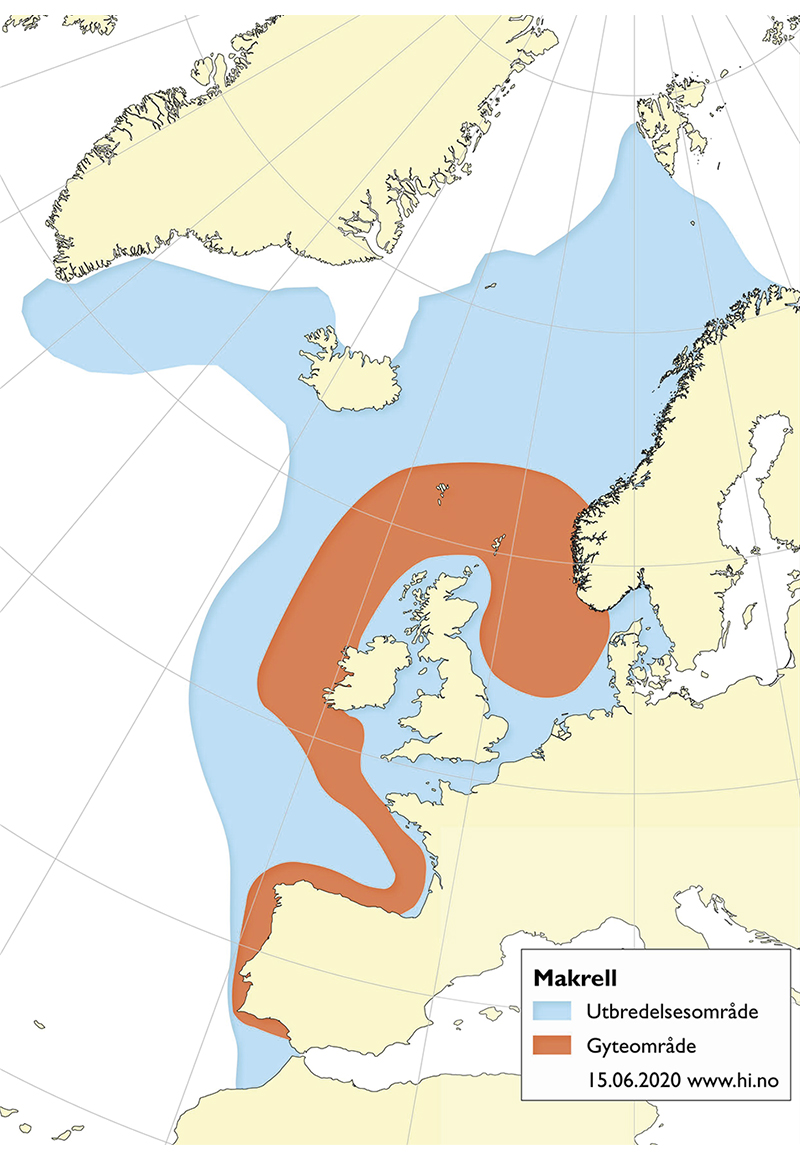 Utbreiingsområde og gyteområde for nordaustatlantisk makrellStatus og rådICES vurderer at makrellbestanden er i god forfatning og blir hausta berekraftig, jf. figur 4.30.Gytebestanden er estimert til å ha auka etter 2007 til eit maksimumsnivå i 2014–2015, men har sidan minka årleg til om lag 3,5 millionar tonn i 2021. Han har likevel vore over MSY Btrigger sidan 2008. Fiskedødelegheita har minka sidan 2003 og er no lågare enn Fmsy. Det har vore ei rekkje sterke årsklassar sidan 2001, der årsklassane frå og med 2011 er estimerte til å vere over gjennomsnittet. Samstundes er rekrutteringsestimata ved alder 0 veldig usikre, og årsklassestyrken blir først tydeleg når fisken kjem inn i det kommersielle fiskeriet ved alder 2 til 3. Rådet frå ICES om fiske i 2022 er å følgje ei MSY-tilnærming, tilsvarande ein fangst på 794 920 tonn, jf. tabell 4.8. Fiskedødelegheita var, etter det vi no veit, om lag 4 prosent under Fmsy (0,26) i perioden 2009–2018, medan dødelegheita i 2019–2020 vart estimert til å vere om lag 10 prosent under.Island, Grønland og Russland har gjeve seg sjølve større kvotar enn det kyststatsavtalen mellom Noreg, EU og Færøyane frå 2014–2020 la opp til. I 2021 vart det derfor ikkje inngått nokon kyststatsavtale for forvalting av makrellbestanden i 2022.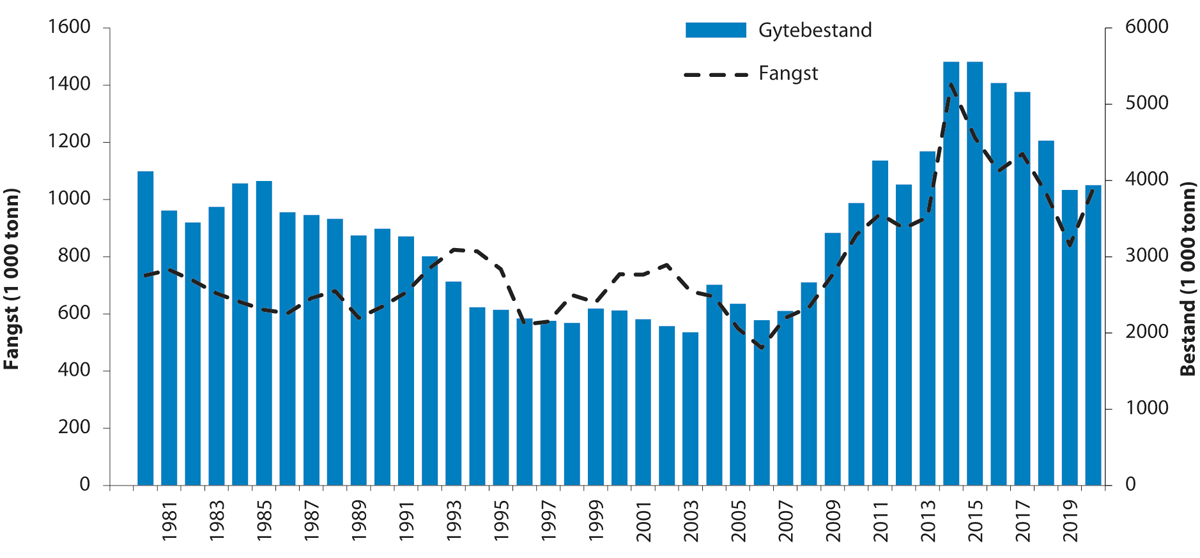 Utviklinga i bestand og fangst av nordaustatlantisk makrellTilrådd TAC, avtalt TAC, fangst og gytebestand (tusen tonn) av nordaustatlantisk makrell dei siste fem åra06J1tx21	Det var ikkje oppnådd internasjonal semje om totalkvote. Tala er summen av unilaterale kvotar (inkludert kvotar og overføringar). Sjå omtale i kapittel 3.3.4 Forvaltinga av makrell.2	ICES-rådet vart korrigert frå 318 000 tonn i oktober 2018 til 770 000 tonn i mai 2019.RammesluttKolmule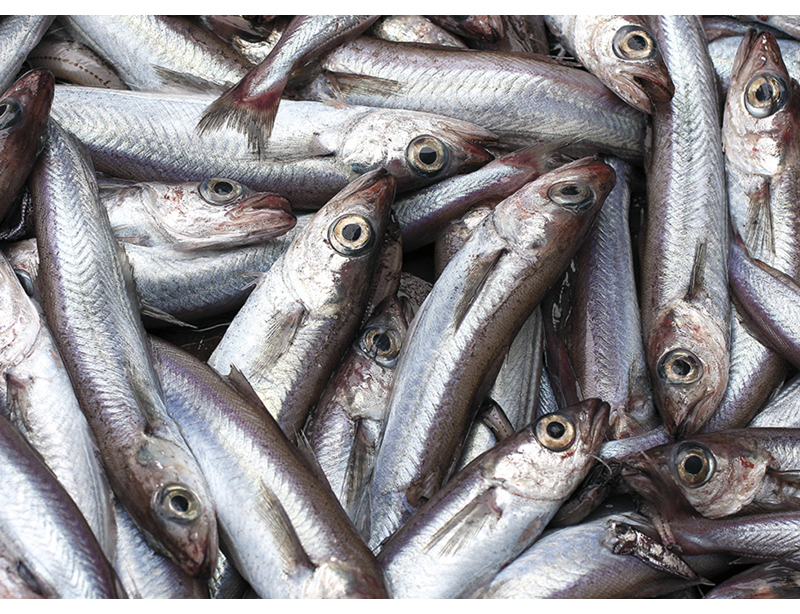 KolmuleFoto: Jan de Lange, Havforskingsinstituttet02N0xx1FisketDen gjennomsnittlege årlege totalfangsten av nordaustatlantisk kolmule i perioden 1981–2021 er 1 032 000 tonn, og uttaket har variert mykje i takt med storleiken på bestanden, jf. figur 4.33. Hovudfisket skjer langs kontinentalskråninga og bankane vest av Dei britiske øyane og ved Færøyane, der kolmulen samlar seg for å gyte om våren. Fisket går føre seg med flytetrål. Noreg har historisk sett dominert dette fisket og tok fram til 2004 om lag 40 prosent av den totale fangsten. Seinare har den norske delen gått attende (24 prosent i 2020), og Island, EU, Færøyane og Russland tek no ein større del av totalfangsten.Status og rådEtter ein topp i bestandsstorleiken rundt 2003 minka bestanden kraftig til 2009, jf. figur 4.33. Etter dette steig gytebestanden fram til 2017 og var attende på om lag same nivået som tidleg på 2000-talet. I åra etter har bestanden gått attende. Årsklassane frå 2004–2009 var svært svake samanlikna med føregåande tiår, men frå 2009 vart rekrutteringa betre og var over gjennomsnittsnivå fram til 2016. Rekrutteringa etter dette er estimert til å vere under gjennomsnittet igjen. Den låge rekrutteringa saman med auka fiskepress i perioden etter 2016 førte til ein nedgang i bestanden.Rådet frå ICES om fiske i 2022 er å følgje den avtalte forvaltingsplanen, som svarer til ein fangst på 752 736 tonn, jf. tabell 4.9. Fiskedødelegheita var, etter det vi no veit, nesten 40 prosent under styringsmålet for uttak (Fmgt) i perioden 2008–2013, medan dødelegheita etter 2013 har lege nesten 40 prosent over (for kolmule er Fmgt = Fmsy = 0,32).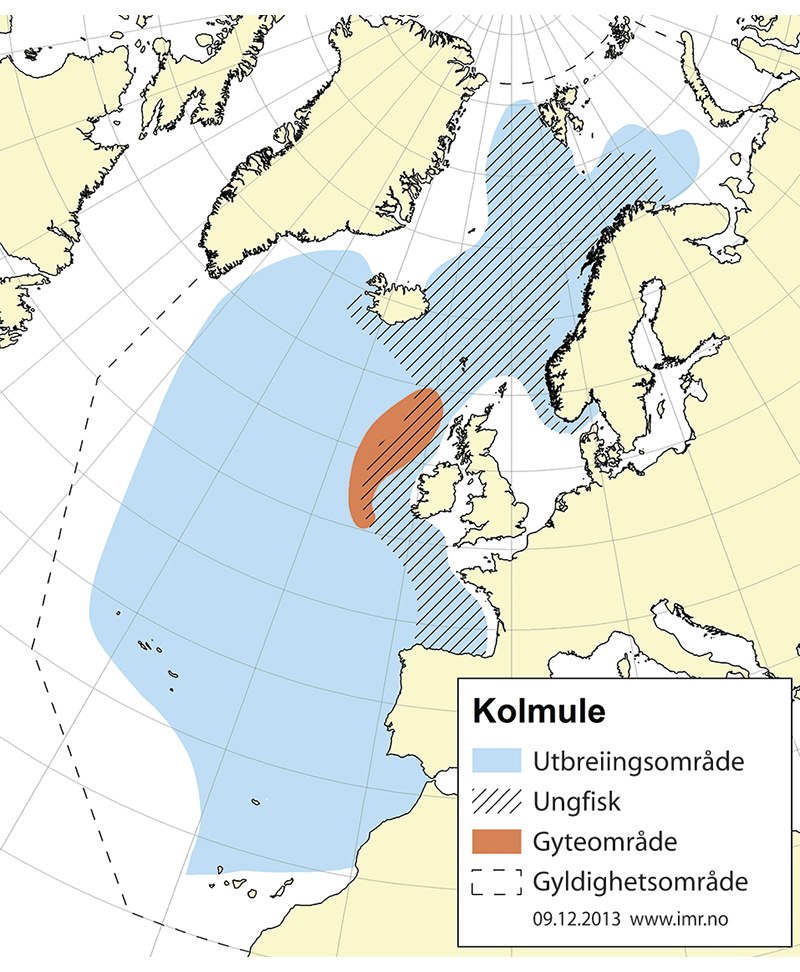 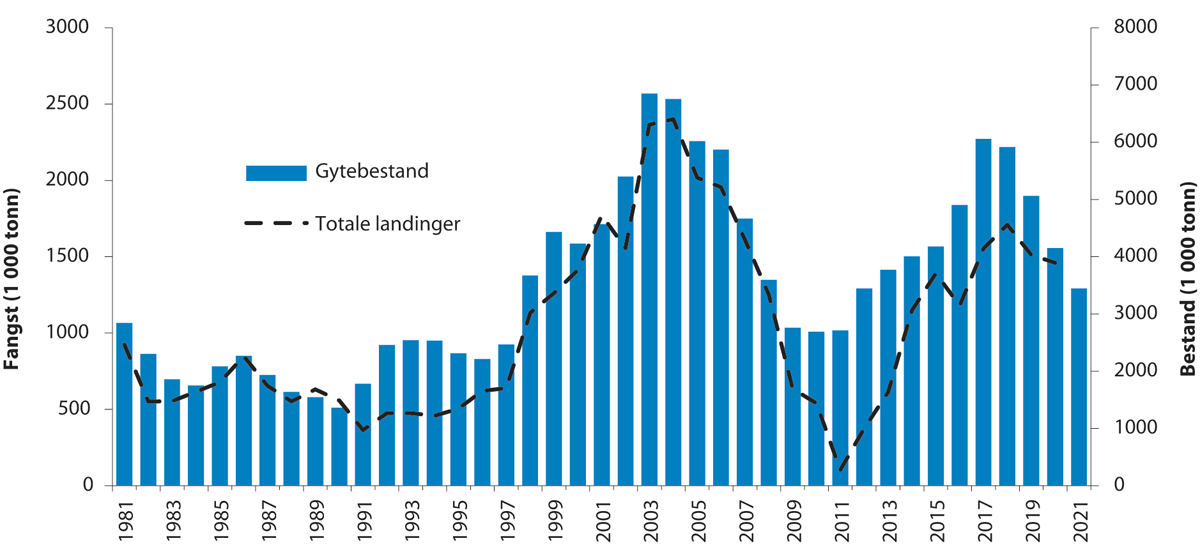 Utbreiingsområde og gyteområde for nordaustatlantisk kolmuleUtviklinga i bestand og fangst av nordaustatlantisk kolmuleTilrådd TAC, avtalt TAC, fangst og gytebestand (tusen tonn) av nordaustatlantisk kolmule dei siste fem åra06J1tx21	Det er ikkje oppnådd semje om internasjonal kvote. Tala er summen av nasjonale kvotar.RammesluttNordsjøen og SkagerrakOm det er djupna som pregar Norskehavet, så er det grunna som pregar Nordsjøen. Det er grunnast i sør, for det meste mindre enn 50 meter, og djupnar gradvis mot nord, men også her er det mindre enn 200 meter. Langs Norskekysten går det ei djuprenne – Norskerenna – med maksdjup på 250–700 meter, som følgjer kysten rundt og endar i Skagerrak. Det sørlege området er varmare enn områda lenger nord, og atlantisk vatn kjem inn både gjennom Den engelske kanalen og nordom Dei britiske øyane, jf. figur 4.34. Nordsjøen er eit svært produktivt område der det har vore hausta mykje sjømat på eit lite areal. Her finst både pelagisk fisk, botnfisk, reker og kreps, jf. figur 4.35.I lange periodar har botnfisken vore viktigast i fiskeriet i Nordsjøen og Skagerrak, men det har gått attende med fangsten av botnfisk. Dei siste åra har totalfangsten av pelagisk fisk og botnfisk i ICES-område 4 (Nordsjøen) vore kring 1,5–1,9 millionar tonn. Av dette har fangstar av artar som sild, makrell, augepål, tobis, brisling og kolmule vore 1–1,4 millionar tonn. Både i 1970- og 1980-åra var rekrutteringa til fleire artar av torskefisk (gadoidar) svært god, og det vart hausta rundt 1 million tonn botnfisk aleine frå dette området. Det er vanskeleg å peike på ei einskild årsak til nedgangen ein har sett for fleire artar dei siste tiåra, men både overfiske og utkast har utan tvil mykje av skulda, i tillegg til klimaendringar. Det er likevel eit faktum at mange av bestandane i Nordsjøen i ei årrekkje har hatt dårleg rekruttering, anten gytebestanden har vore stor eller liten, utan at ein sikkert har kunna peike på årsakene til dette.
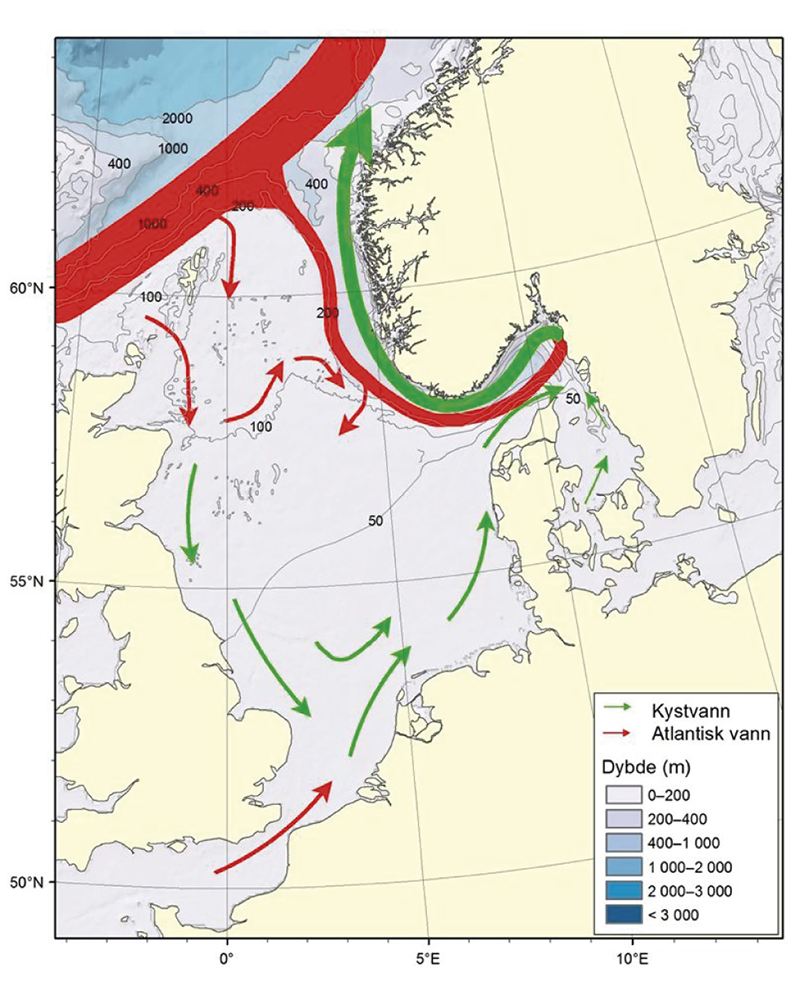 Nordsjøen og Skagerrak – straumar og djupn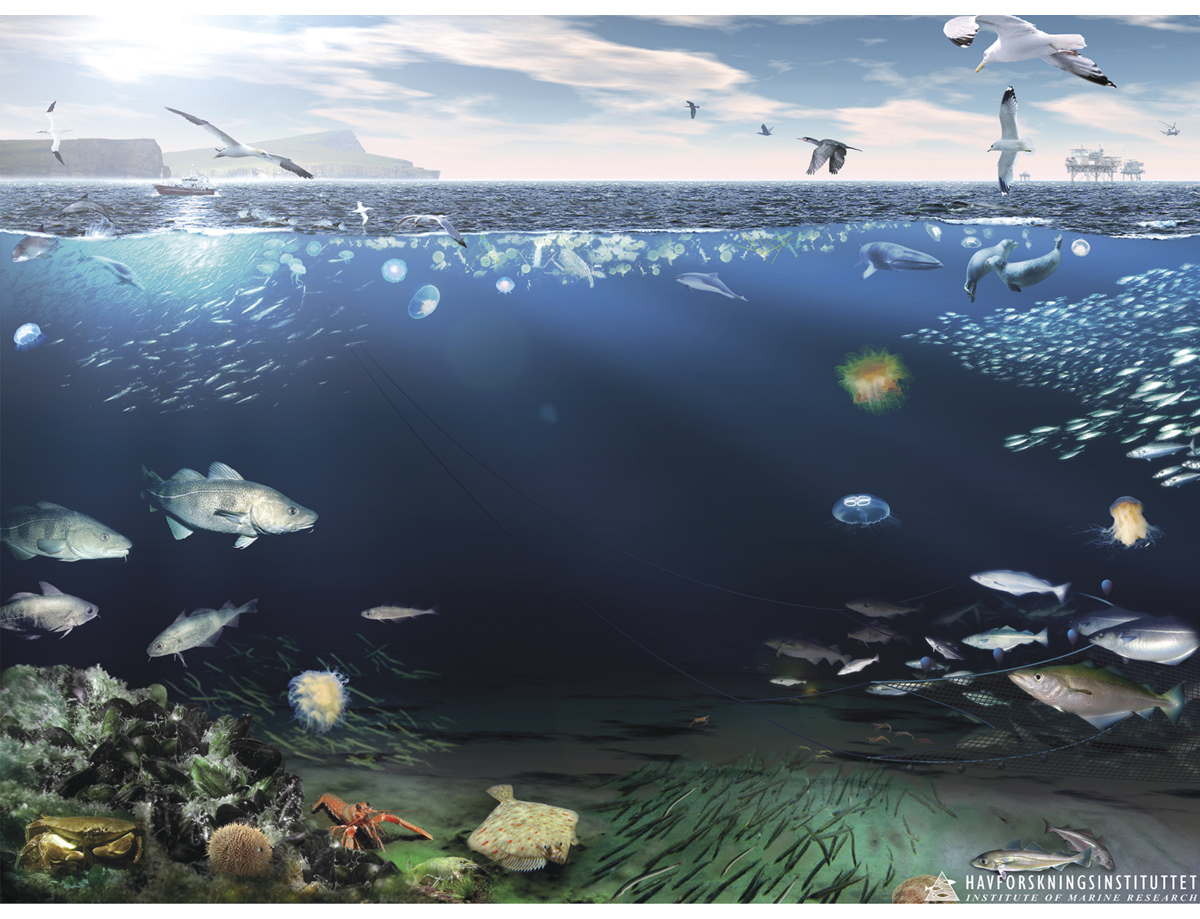 Økosystemet i Nordsjøen og Skagerrak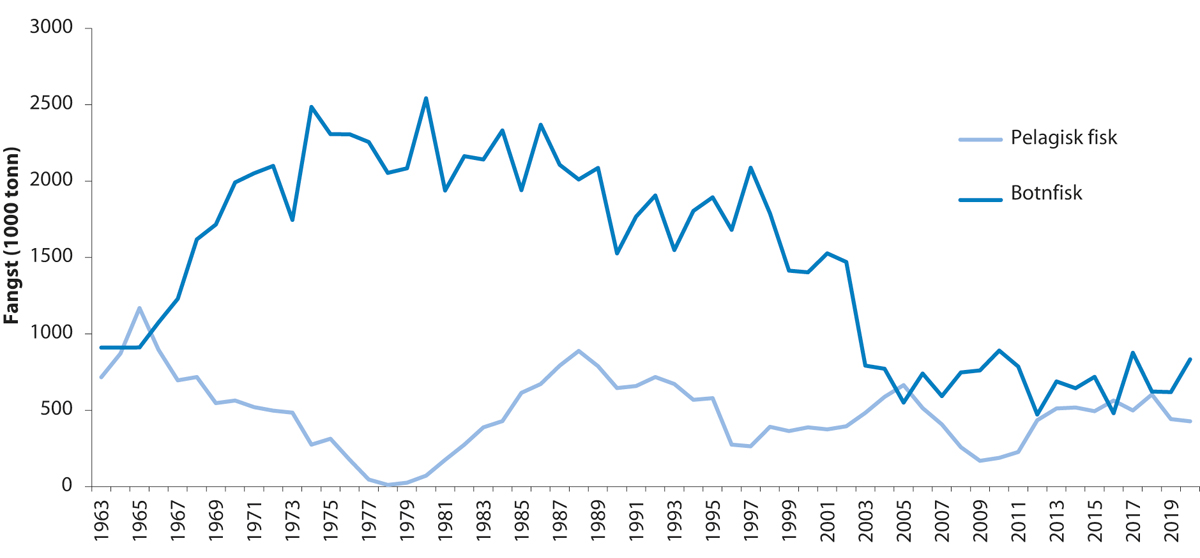 Fisket i Nordsjøen og Skagerrak frå 1963 til 2020Nordsjøsild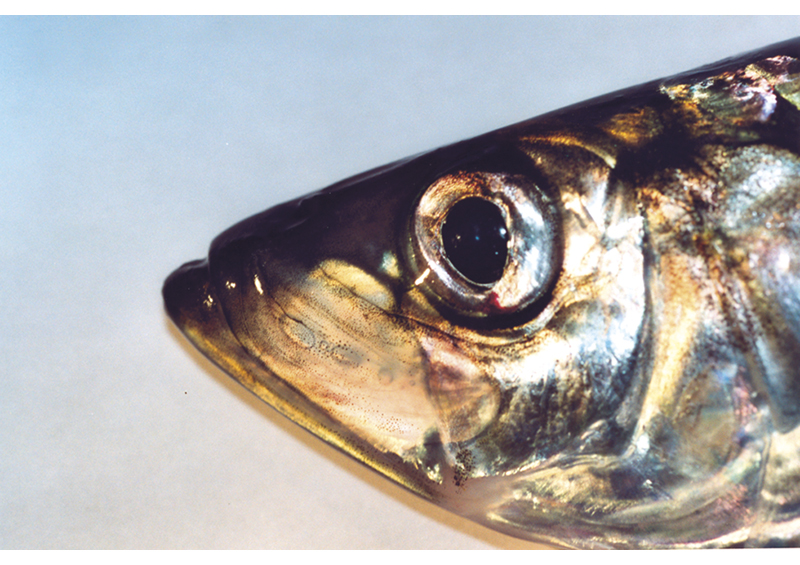 SildFoto: Jan de Lange, Havforskingsinstituttet02N0xx1FisketDen gjennomsnittlege årlege totalfangsten av nordsjøsild i perioden 1960–2020 er kring 490 000 tonn, og uttaket har variert i takt med storleiken på bestanden, frå nesten null på slutten av 1970-åra til toppar på 0,6, 0,8 og 1,2 millionar tonn før og etter, jf. figur 4.39. Sildefisket i Nordsjøen går føre seg i eit direkte fiske med ringnotfartøy og trålarar, og som bifangst i industritrålfisket. Danmark, Noreg og Nederland tek brorparten av fangstane. Det norske fisket har variert mellom null og 605 000 tonn og er i gjennomsnitt på 118 000 tonn.Status og rådBestanden har full reproduksjonsevne og blir hausta berekraftig, jf. figur 4.39. ICES vurderer bestanden til å vere i ein fase med låg produksjon, og rekrutteringa har vore dårleg i lang tid. Men fiskepresset er redusert, og gytebestanden har sidan midten av 1990-åra vore over føre-var-grensa. ICES gav i 2021 råd basert på MSY-tilnærminga om eit maksimalt uttak på 532 183 tonn i 2022, jf. tabell 4.10. Fiskedødelegheita var, etter det vi no veit, heile 73 prosent under Fmsy (0,31) i perioden 2009–2011. I 2012–2018 låg dødelegheita i snitt 31 prosent under, medan ho no er rundt 37 prosent lågare. Årsaka til at fiskedødelegheita ligg langt under, er ein kombinasjon av at Fmsy vart oppjustert frå 0,26 til 0,31 i 2021, at ein god del av fangsten er sild som er eldre enn dei aldersgruppene som er med i utrekninga av Fmsy (2-6), og ein tendens til å underestimere storleiken på gytebestanden.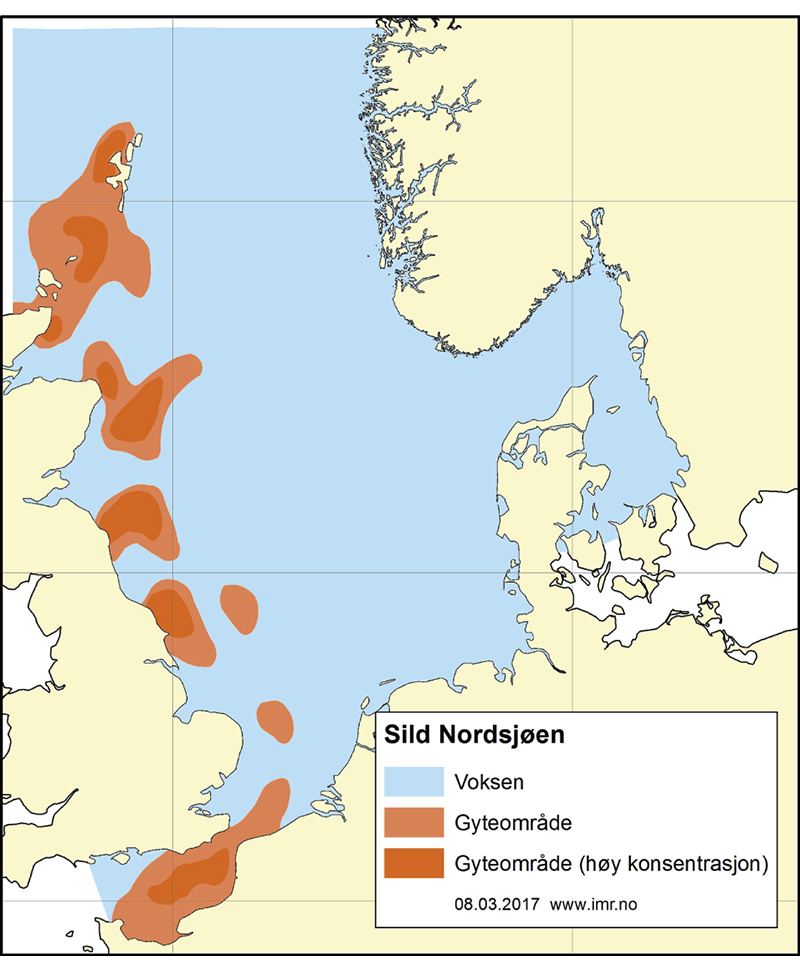 Utbreiingsområde og gyteområde for nordsjøsild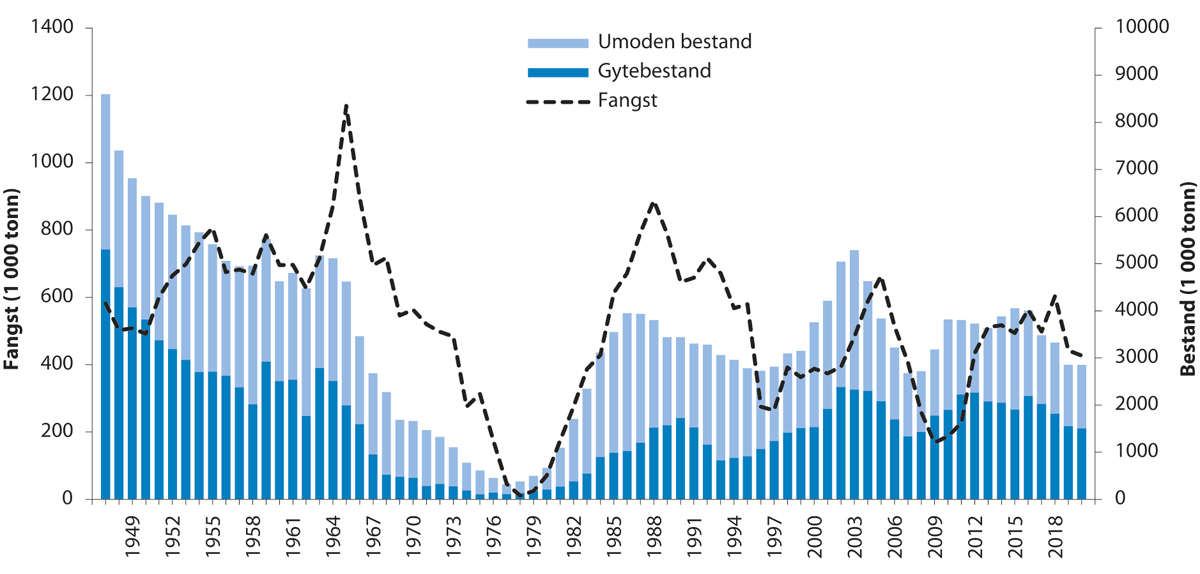 Utviklinga i bestand og fangst av nordsjøsildTilrådd TAC, avtalt TAC, fangst og gytebestand (tusen tonn) av nordsjøsild dei siste fem åra06J1tx21 	Alle flåtar (A–D).2 	Direktefisket i Nordsjøen (A-flåten).3 	På gytetidspunktet (september).RammesluttSei i Nordsjøen, Skagerrak, Rockall og vest for Skottland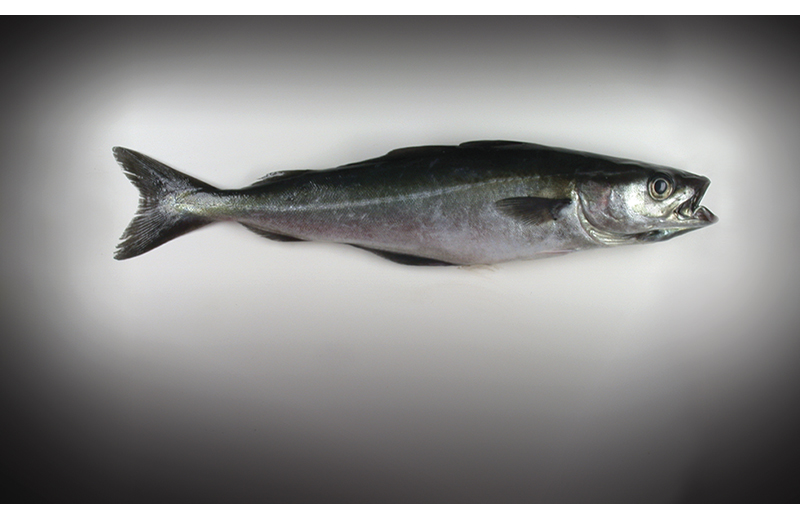 SeiFoto: Havforskingsinstituttet02N0xx1FisketDen gjennomsnittlege årlege totalfangsten av nordsjøsei i perioden 1967–2020 er kring 157 000 tonn. Uttaket har variert i takt med storleiken på bestanden, og det var langt høgare fram til midten av 1980-åra, jf. figur 4.42. Seien blir hovudsakleg fiska med trål, både av EU og Noreg. For Noregs del blir om lag 85 prosent av seifangstane tekne med trål og litt over 5 prosent med not på kysten av Vestlandet.Status og rådDet er uklare bestandsgrenser, og difor blir seien i Nordsjøen og Skagerrak slegen saman med seien vest av Skottland i bestandsvurderinga og kvoterådgjevinga. Gytebestanden har fluktuert utan klare trendar og var over føre-var-grensa frå 1996 til 2019, men er no rekna ut til å liggje noko under føre-var-grensa. Rekrutteringa har sidan 2003 vore under langtidsgjennomsnittet. Tilrådd kvote for 2022 er basert på maksimalt langtidsutbyte og gjev ein totalfangst på 49 614 tonn i Nordsjøen/Skagerrak og vest av Skottland. EU og Noreg har styrt uttaket etter MSY. Fiskedødelegheita var, etter det vi no veit, 13 prosent over Fmsy (0,363) i perioden 2009–2018, medan dødelegheita no har auka til (2019–2020) 29 prosent over.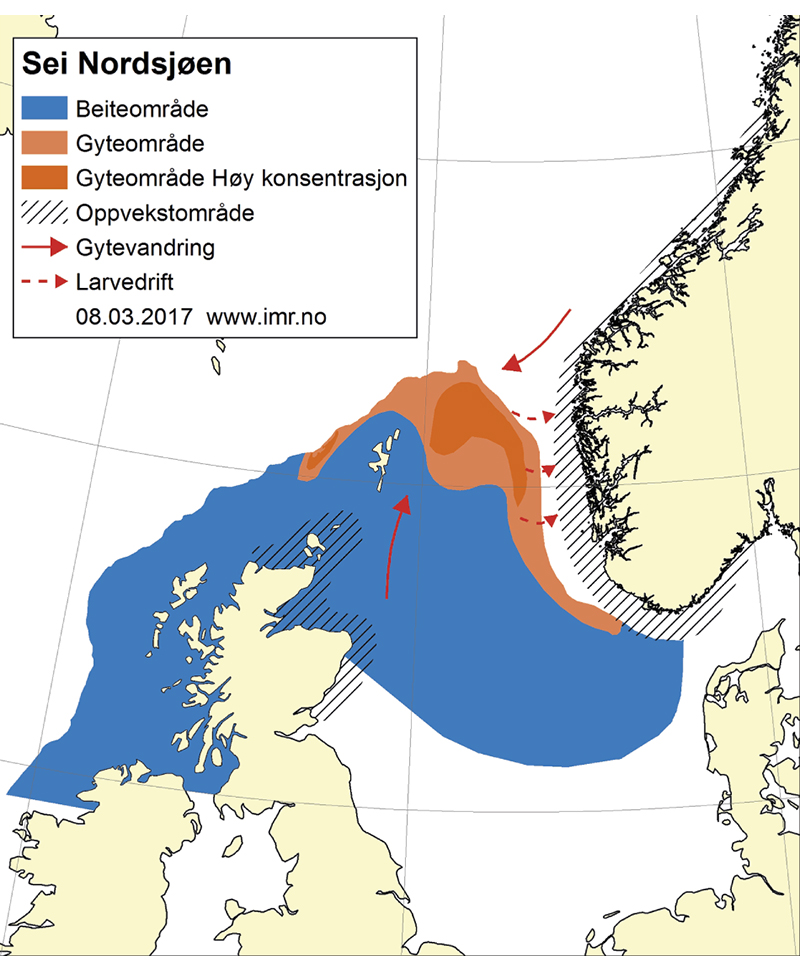 Utbreiingsområde og gyteområde for sei i Nordsjøen, Skagerrak og vest av Skottland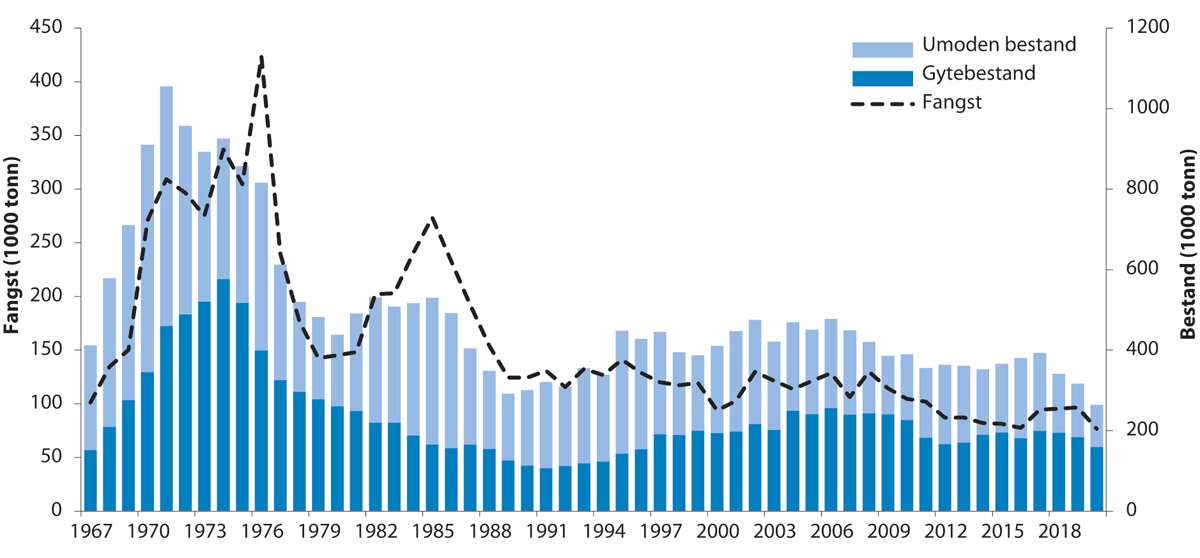 Utviklinga i bestand og fangst av sei i Nordsjøen, Skagerrak og vest av SkottlandTilrådd TAC, avtalt TAC, fangst og gytebestand (tusen tonn) av sei i Nordsjøen, Skagerrak og vest av Skottland dei siste fem åra06J1tx2RammesluttTorsk i Nordsjøen, Skagerrak og den austlege engelske kanalen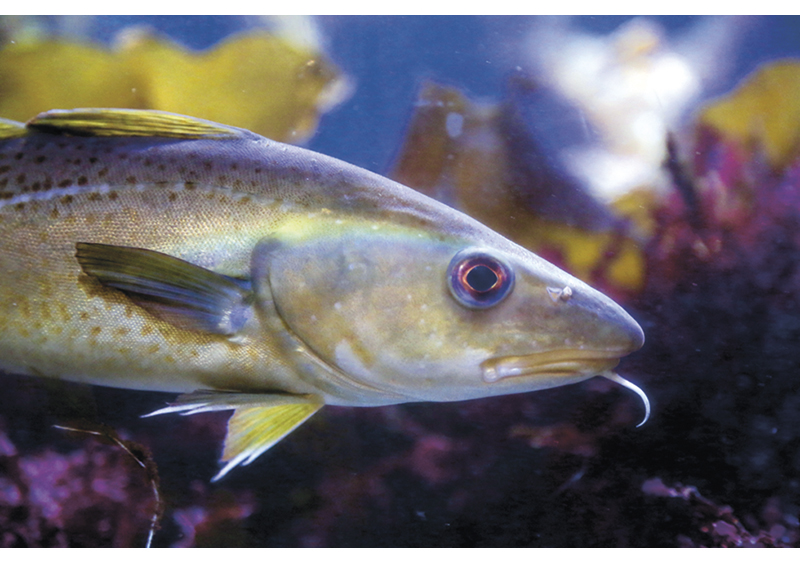 TorskFoto: Espen Bierud, Havforskingsinstituttet 02N0xx1FisketDen gjennomsnittlege årlege totalfangsten av nordsjøtorsk i perioden 1963–2020 er kring 180 000 tonn, men med ein kraftig reduksjon av fangsten, i takt med reduksjon i bestanden, gjennom perioden, jf. figur 4.45. Fram til 1980-åra var fangsten på eit nivå rundt 250–300 000 tonn, men vart så gradvis redusert til rundt 40 000 tonn og låg på dette nivået fram til 2019. I 2020 var fangstane på rundt 24 000 tonn. Torsk blir for det meste fanga i eit blandingsfiskeri med trål saman med hyse, kviting, sjøkreps, raudspette og tunge. I det norske fisket blir litt over halvparten teken med garn, ein firedel med trål og ein femdel med line. Alle land som grensar til Nordsjøen, fiskar torsk, men Danmark, Storbritannia og Noreg er dei viktigaste aktørane.Status og rådDet er vanskeleg å skilje dei ulike torskestammane i Nordsjøen, Skagerrak og den austlege delen av Den engelske kanalen, og torsken i dette området blir difor handsama som éin bestand i forvaltingssamanheng. Etter i ein periode å ha auka noko frå det kritiske låge nivået i 2006 vurderer ICES no på ny gytebestanden til å vere under det kritiske nivået. Tilrådd kvote for 2022 er maksimalt 14 276 tonn, jf. tabell 4.12. Fiskedødelegheita var, etter det vi no veit, merkbart over Fmsy (0,28). I perioden 2009–2018 var fiskedødelegheita i snitt 57 prosent over Fmsy, medan ho no har auka til 77 prosent over.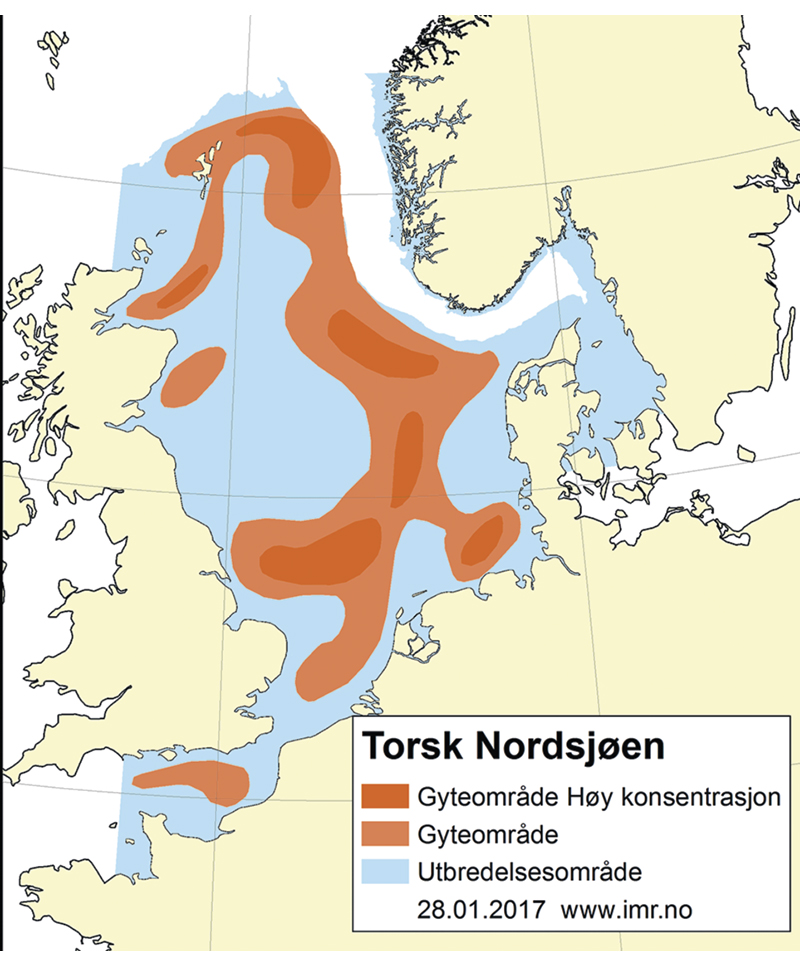 Utbreiingsområde og gyteområde for torsk i Nordsjøen, Skagerrak og austdelen av Den engelske kanalen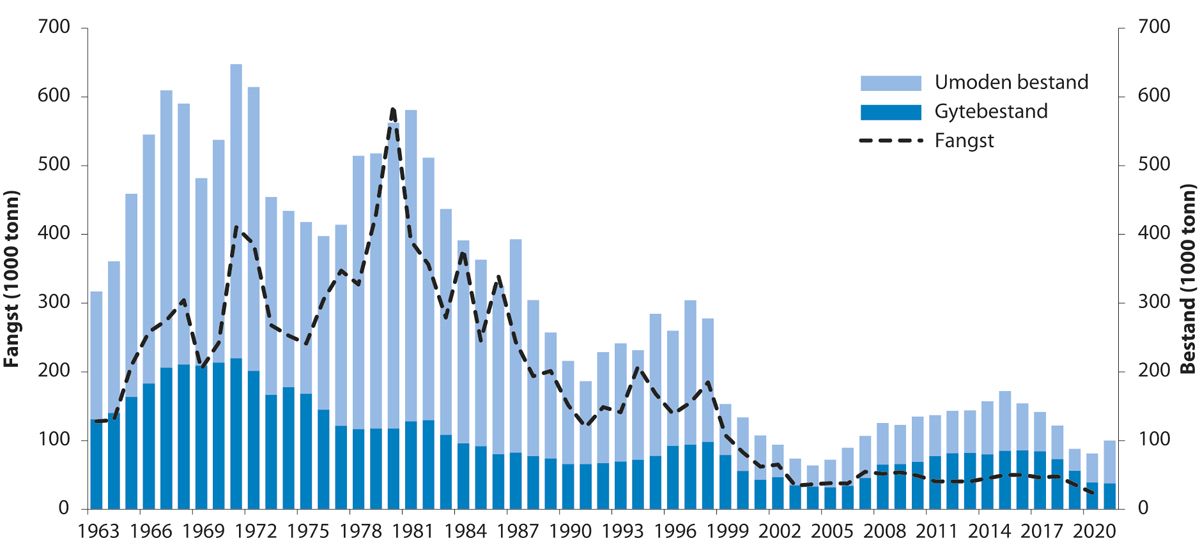 Utviklinga i bestand og fangst av torsk i Nordsjøen og SkagerrakTilrådd TAC, avtalt TAC, fangst og gytebestand (tusen tonn) av torsk i Nordsjøen og Skagerrak dei siste fem åra06J1tx2RammesluttHyse i Nordsjøen, Skagerrak og vest for Skottland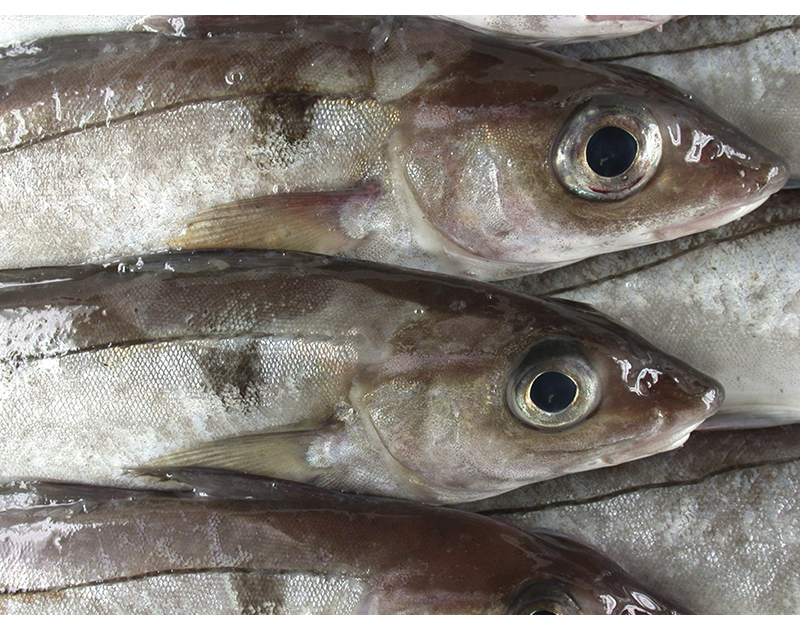 HyseFoto: Thomas de Lange Wenneck, Havforskingsinstituttet02N0xx1FisketDen gjennomsnittlege årlege totalfangsten av hyse i Nordsjøen, Skagerrak og vest av Skottland i perioden 1972–2020 er vel 155 000 tonn. Fangsten er gjennom mesteparten av denne perioden blitt redusert, i takt med ein minkande bestand, jf. figur 4.48. Dei siste åra har fangsten lege på 30 000 til 40 000 tonn. Hyse blir hovudsakleg fanga med botntrål og i mindre grad med snurrevad. Hyse er målart for delar av flåten, men blir også fanga i blandingsfiskeri saman med mellom anna torsk, kviting og sjøkreps.Status og rådICES vurderer bestanden til å vere i god stand og berekraftig hausta. Rekrutteringa har sporadisk vore sterk, og 2019 årsklassen er vurdert til å vere den største sidan 2005. Det er førebels ikkje utarbeidd nokon forvaltingsplan for heile området. Basert på maksimalt langtidsutbyte meiner ICES at den totale fangsten ikkje bør overstige 128 708 tonn i 2022, jf. tabell 4.13. Fiskedødelegheita var, etter det vi no veit, merkbart over Fmsy (0,194) i perioden 2009–2018 (37 prosent), medan dødelegheita no ligg 6 prosent under Fmsy.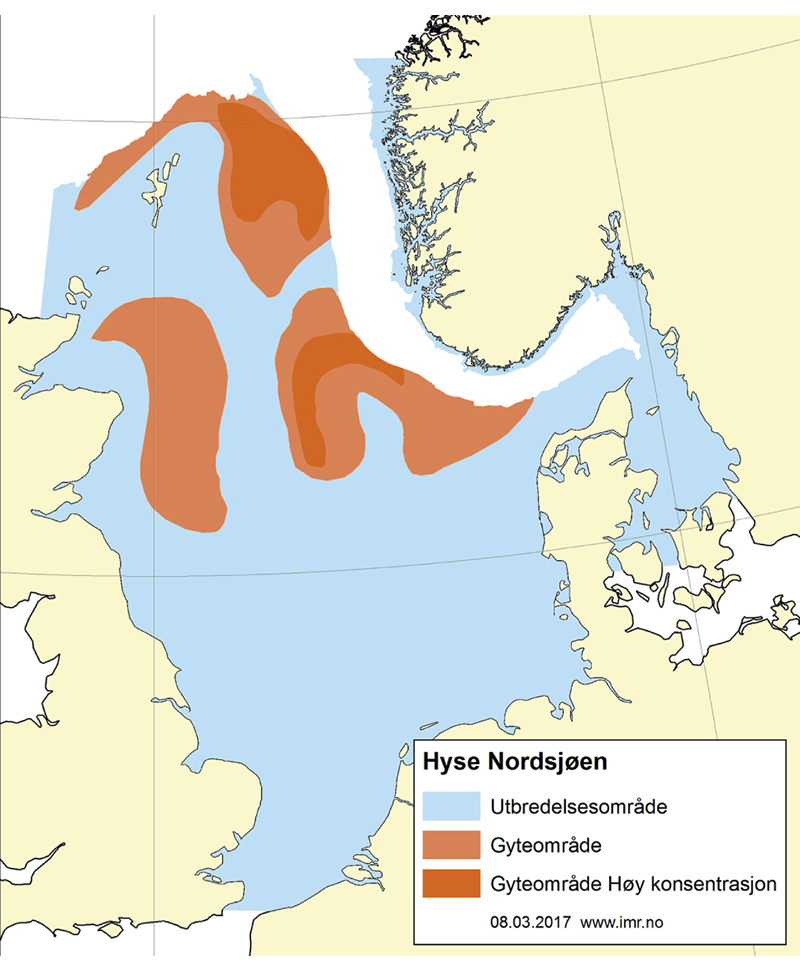 Utbreiingsområde og gyteområde for hyse i Nordsjøen, Skagerrak og vest for Skottland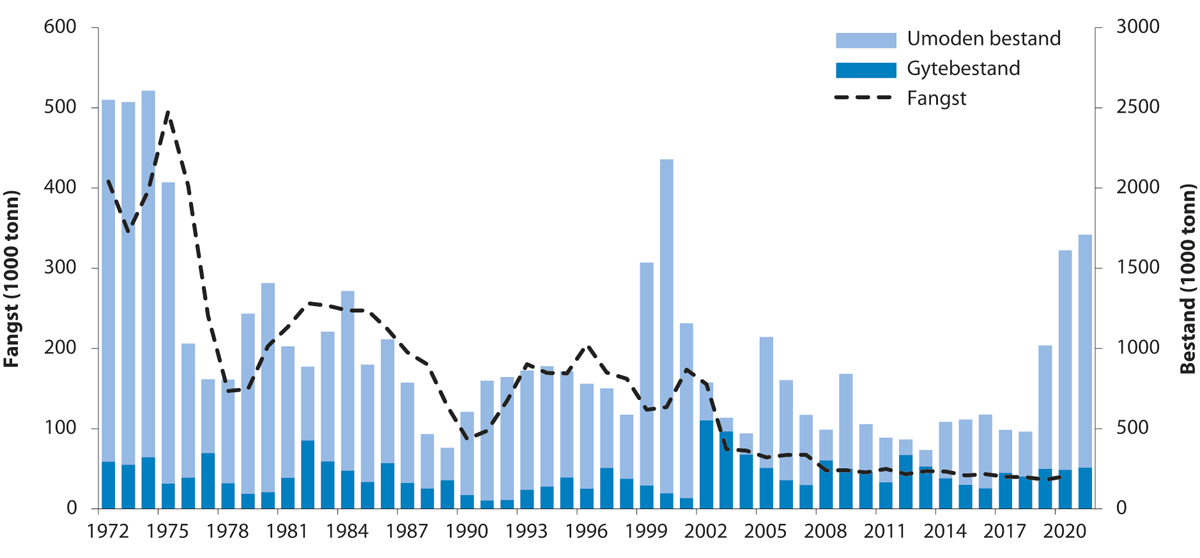 Utviklinga i bestand og fangst av hyse i Nordsjøen, Skagerrak og vest for SkottlandTilrådd TAC, avtalt TAC, fangst og gytebestand (tusen tonn) av hyse i Nordsjøen, Skagerrak og vest av Skottland dei siste fem åra06J1tx2RammesluttKviting i Nordsjøen og den austlege engelske kanalen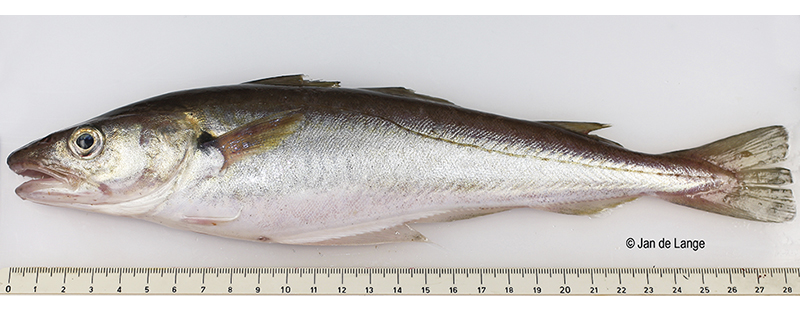 KvitingFoto: Jan de Lange, Havforskingsinstituttet02N0xx1FisketDen gjennomsnittlege årlege totalfangsten av kviting i Nordsjøen i perioden 1990–2020 er kring 54 000 tonn, men har dei siste åra lege mellom 25 000 og 35 000 tonn, jf. figur 4.51. Kviting blir fanga i eit blanda fiskeri der målartane anten er torsk og hyse, flatfisk eller sjøkreps, og som bifangst i industritrålfisket. Bifangsten i industritrålfisket har minka i seinare år, då meir selektive reiskapar har blitt tekne i bruk. Storbritannia, Frankrike og Nederland har vore dei viktigaste aktørane i fisket, men i seinare år har også den norske fangsten auka noko.Status og rådGytebestanden og fisketrykket har vore relativt stabile sidan 2002, og gytebestanden er no over føre-var-nivået. Rekrutteringa har vore låg sidan 2003, men 2016- og 2019-årsklassen var over snittet for dei siste åra. Basert på maksimalt langtidsutbyte meiner ICES at totalfangsten ikkje bør overstige 88 426 tonn i 2022. Fiskedødelegheita var, etter det vi no veit, 27 prosent under Fmsy (0,371) i perioden 2009–2018, medan dødelegheita no ligg 44 prosent under.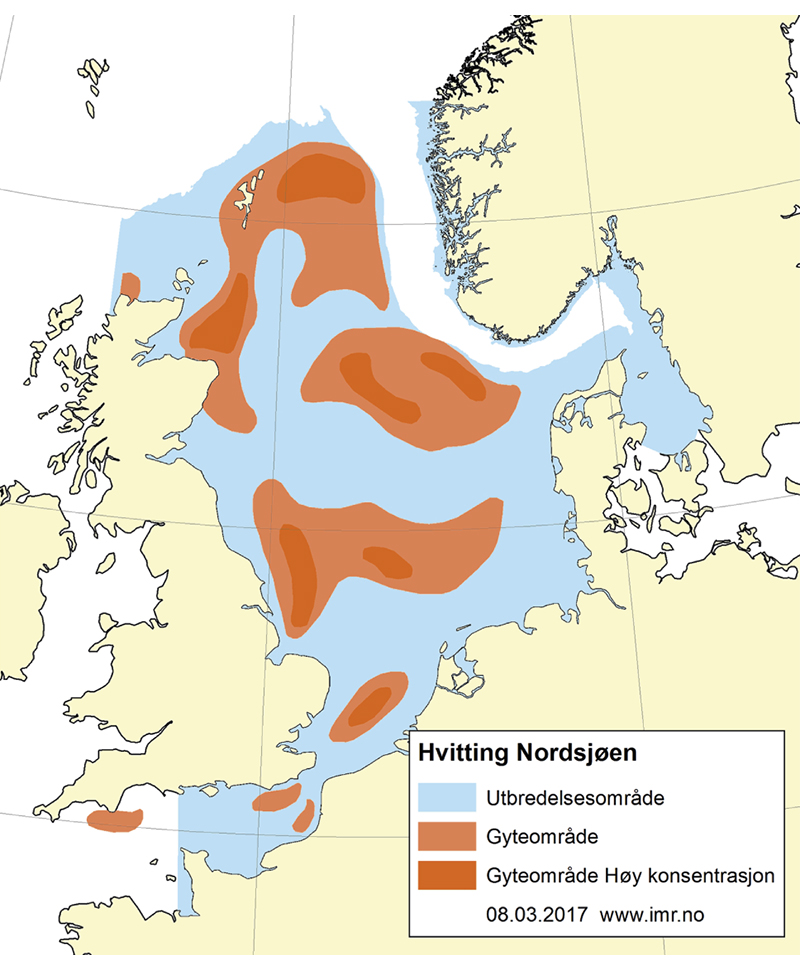 Utbreiingsområde og gyteområde for kviting i Nordsjøen og austdelen av Den engelske kanalen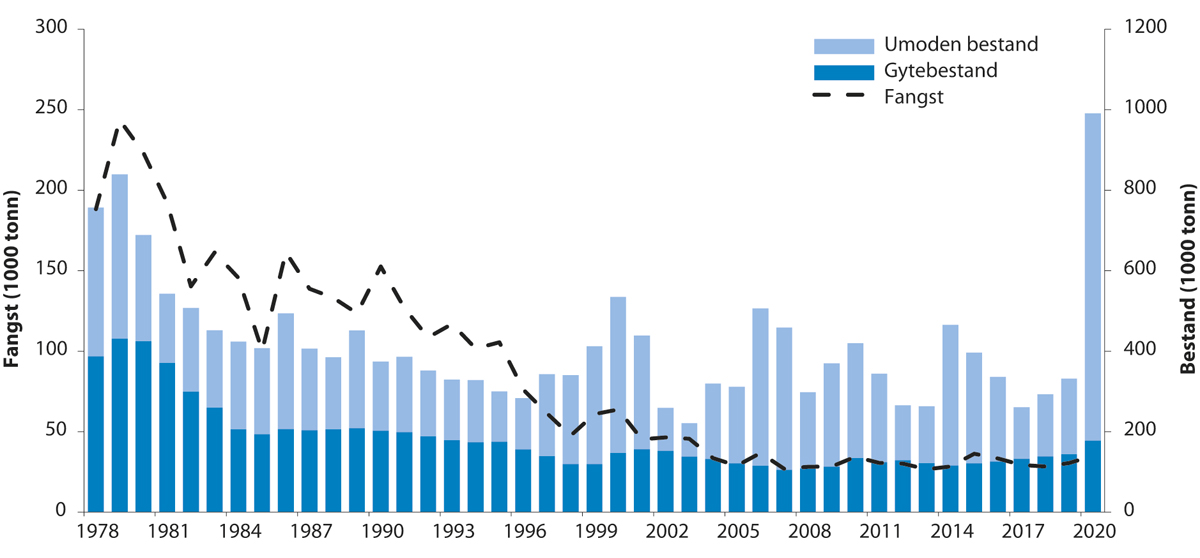 Utviklinga i bestand og fangst av kviting i Nordsjøen og austdelen av Den engelske kanalenTilrådd TAC, avtalt TAC, fangst og gytebestand (tusen tonn) av kviting i Nordsjøen dei siste fem åra06J1tx2RammesluttRaudspette i Nordsjøen og Skagerrak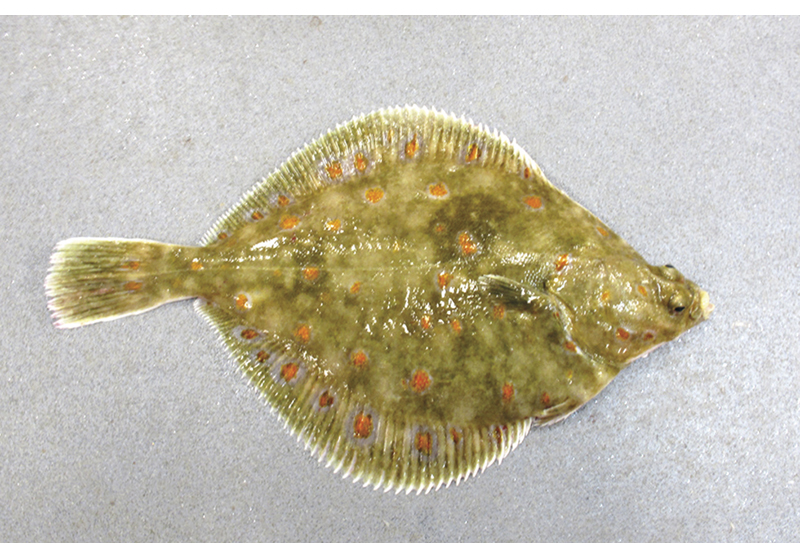 RaudspetteFoto: Merete Kvalsund, Havforskingsinstituttet02N0xx1FisketDen gjennomsnittlege årlege totalfangsten av raudspette i Nordsjøen i perioden 1957–2020 er kring 160 000 tonn og har variert ein del i takt med utviklinga i bestanden, jf. figur 4.54. Raudspette blir hovudsakleg fiska med bomtrål i sørlege og sentrale delar av Nordsjøen, og i eit blandingsfiskeri med botntrål i dei sørlege delane av Nordsjøen. Målarten er tunge, og det går føre seg eit omfattande utkast av undermåls raudspette i blandingsfisket. I Skagerrak blir raudspetta fiska i eit direkte fiskeri med garn og snurrevad, men også i eit blandingsfiske saman med torsk og sjøkreps. Utkastet er likevel avgrensa sidan reiskapen har stor maskevidd og difor fiskar selektivt. Nederland, Danmark og Storbritannia dominerer fisket. Noreg disponerer 7 prosent av totalkvoten i Nordsjøen og 2 prosent i Skagerrak.Status og rådICES vurderer bestanden til å vere i god stand og berekraftig hausta. Bestanden har auka dei siste åra til eit rekordhøgt nivå, jf. figur 4.54. Rekrutteringa har vore om lag som langtidsgjennomsnittet, men fiskepresset har minka til nivået for høgt langtidsutbyte. ICES tilrår, basert på maksimalt langtidsutbyte, at fangsten i 2022 ikkje bør overstige 142 508 tonn, jf. tabell 4.15. Fiskedødelegheita var, etter det vi no veit, omtrent 7 prosent under Fmsy (0,21) i perioden 2009–2018, medan ho no ligg 18 prosent under.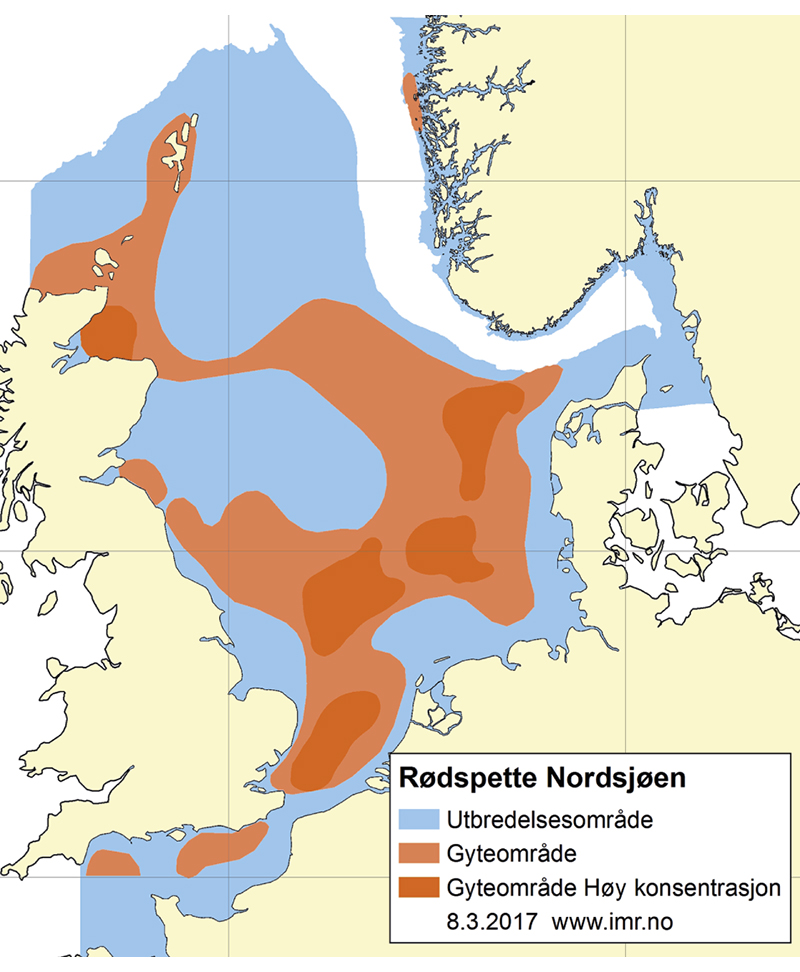 Utbreiingsområde og gyteområde for raudspette i Nordsjøen og Skagerrak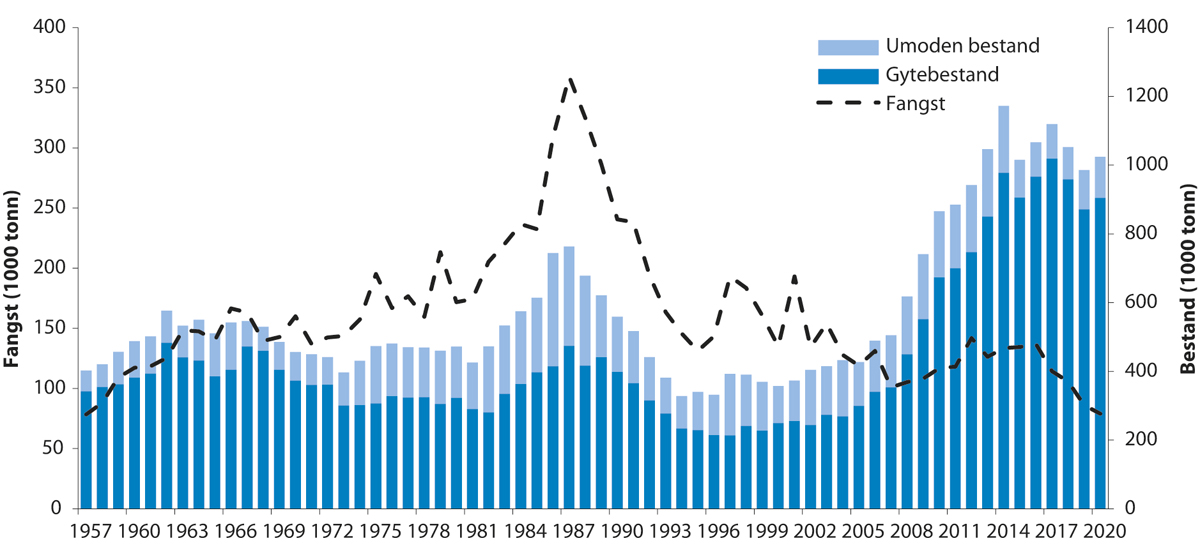 Utviklinga i bestand og fangst av raudspette i Nordsjøen og SkagerrakTilrådd TAC, avtalt TAC, fangst og gytebestand (tusen tonn) av raudspette i Nordsjøen og Skagerrak dei siste fem åra06J1tx2RammesluttKysttorsk Sør for 62°NTilstanden for kyst- og fjordtorsk på Sør- og Austlandet har over tid blitt dårlegare, spesielt frå Telemark til svenskegrensa. Aust for Lindesnes har det difor blitt innført tiltak for å redusere fangstpresset og verne gytetorsken.Frå 15. juni 2019 vart det forbode med direktefiske etter torsk innanfor grunnlina frå Telemark til svenskegrensa og forbod mot å fiske med botnsette garn. Yrkesfisket har dispensasjon frå tiltaka, og 44 tonn torsk vart fiska med botntrål innanfor grunnlina i Skagerrak i 2020. I gyteområda til torsken er det fiskeforbod frå 1. januar til 30. april, med unntak av fiske på laks, sjøaure og annan anadrom fisk og undervassjakt. Selkvoten i området vart auka med 20 prosent for om mogleg å minke konkurransen om byttedyr. Tiltaka vil bli vurderte av departementet i 2022.Langs Skagerrakkysten finst to sameksisterande genetiske variantar av torsk. Den eine varianten dominerer inst i fjordane, medan den andre er meir vanleg i dei litt meir eksponerte ytre områda og er genetisk svært lik nordsjøtorsken. Desse variantane er genetisk relativt ulike kvarandre, meir enn kva kysttorsk og skrei er i nord, og har mellom anna ulik vekst og vandringsmønster. Yngel av begge variantar rekrutterer til og veks opp i fjordar og kystnære område.Både Havforskingsinstituttets strandnotserie (1919–) og garnserie (1980–1990, 2001–) stadfestar at torskebestandane har blitt ytterlegare reduserte dei siste tiåra og klart mest i austlege Skagerrak. I rapporten Oppdatert kunnskapsstatus om kystnær torsk i Sør-Norge frå 2016 vart mellom anna følgjande tilrådingar gjevne for heile kyststrekninga Stad–svenskegrensa:obligatorisk påmelding til fritidsfiskevern av dokumenterte gyteområdearbeidsgruppe for definering av fjordliner i sør, med særskilde tiltak innanfor for fritids- og yrkesfiskeauka jakt på mellomskarvI sluttrapporten frå prosjektet «Krafttak for kysttorsken» (2017–2020) vart det peika på forvaltingstiltak som vil vere nødvendige for å gjenoppbyggje bestandar og økologisk funksjon hos kystnær torsk i Skagerrak:trålfrie områdenullfiskeområdeselektive tiltak for å bevare større individ (maksimumsmål)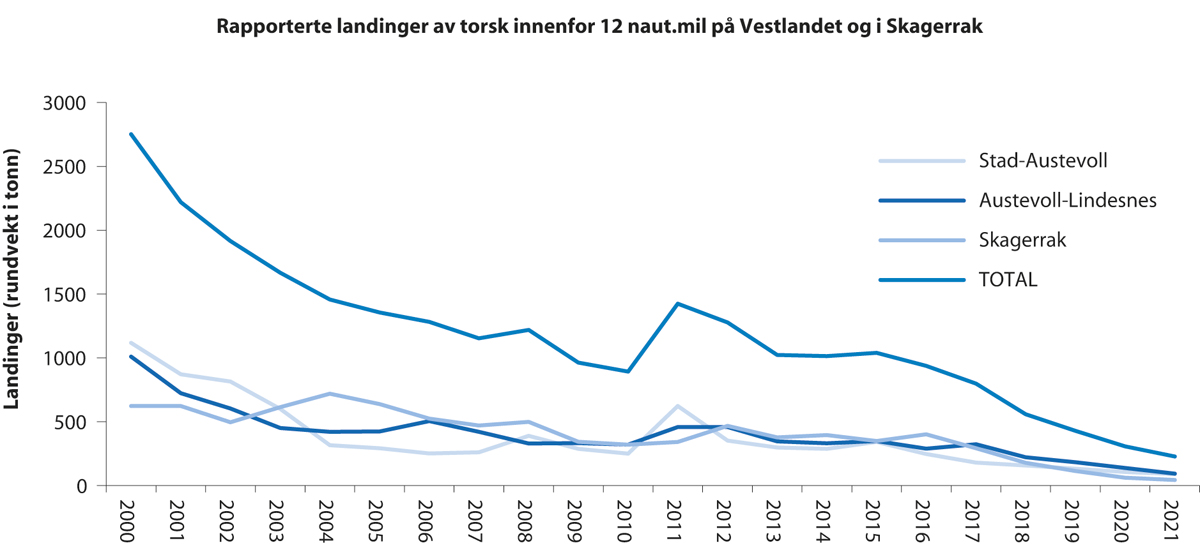 Rapporterte landingar av torsk innanfor 12 nautiske mil på Vestlandet og i SkagerrakVest for Lindesnes er kunnskapsgrunnlaget vesentleg dårlegare, då ein lenge har mangla standardisert overvaking. På Vestlandet har utviklinga av fiskeressursane ofte blitt vurdert ut frå utviklinga av offisiell landingsstatistikk. Det har likevel vore betydeleg relevant forskingsinnsats av meir sporadisk karakter gjennom fleire tiårBestandssituasjonen for torsk på vestlandskysten må seiast å vere betre enn på Sørlandet og betydeleg betre enn i Oslofjorden. Fangstratane til garnfartøya i kystreferanseflåten har i tidsserien halde seg nokolunde stabile på Vestlandet, men blitt halvert på Sørlandet. Tidsserien med garn og ruser vil bli analysert i løpet av 2022–2023. Havforskingsinstituttet rår til at det blir iverksett ei meir aktiv forvalting av kysttorsken også på Vestlandet, med sesongmessig vern av viktige gytefelt som eit av tiltaka.Nord for 62° NDenne bestanden blir overvakt med eit årleg tokt (kysttoktet) i oktober–november og har i mange år vore på eit relativt lågt nivå. Det ligg føre ein gjenoppbyggingsplan, og det har blitt innført tekniske reguleringar som mellom anna fjordliner, men desse ser ikkje ut til å ha hatt den ønskte effekten. ICES har difor tilrådd at det blir utvikla ein ny gjenoppbyggingsplan. I og med at kysttorsken blir fiska saman med nordaustarktisk torsk, som er ein mykje større bestand, er det krevjande å finne gode reguleringstiltak for kysttorsk som ikkje skaper problem for fisket etter nordaustarktisk torsk.Etter råd frå ICES om ny gjenoppbyggingsplan for kysttorsk i nord bestilte Nærings- og fiskeridepartementet i 2018 ein rapport frå Havforskingsinstituttet, i samråd med Fiskeridirektoratet, om kunnskapsstatus, med forslag til forvaltingstiltak og ny gjenoppbyggingsplan. Havforskingsinstituttet publiserte i 2020 rapporten Kysttorsk nord for 62-grader nord – Vurdering av status og forslag til forvaltningstiltak og ny gjenoppbyggingsplan. Basert på denne rapporten går det no føre seg arbeid ved Fiskeridirektoratet i samarbeid med Havforskingsinstituttet om å greie ut dei foreslegne tiltaka:innføre bifangstreglarstengje utvalde gytefelt som er dominerte av kysttorsk i gytesesongenvurdere tiltak for bevaring av brei alders- og storleikssamansetjingvurdere revisjon av fjordlinerfremje lokale/regionale reguleringarregulere innsatsen sør for 67-graden utanom gytetida ut frå fangst-per-eining-innsatsI februar 2021 vart bestandsvurderinga for nordaustarktisk torsk og kysttorsk gjennomgått i ein ICES-metoderevisjon (benchmark). Det vart bestemt å dele opp vurderinga av kysttorskbestanden i to område – nord og sør for 67° N, etter tilråding i rapporten nemnd over. For kysttorsk nord for 67-graden var det godt nok datagrunnlag for å utvikle ei analytisk bestandsvurdering, medan bestanden sør for 67-graden vil bli vurdert med metodikk for datafattige bestandar. Basert på den nye metodikken vart det gjeve separate kvoteråd for dei to bestandane for 2022. For bestanden nord for 67° N var kvoterådet for 2022 7 865 tonn, og for bestanden sør for 67° N var rådet på 7 603 tonn. Noreg har bede ICES om å evaluere parametrar i moglege forvaltingsplanar for torsk nord for 67° N, og denne evalueringa er for tida i gang. Neste steg vil så vere å foreslå forvaltingsplanar for kysttorsk i desse to områda. På kysttoktet reknar vi no ut både ein botntrålindeks og ein akustisk indeks. Botntrålindeksen har dei siste åra vore meir stabil enn den akustiske indeksen. Botntrålindeksen hausten 2021 var nær gjennomsnittet for perioden 2017–2020, medan den akustiske indeksen for 2021 enno ikkje er rekna ut. 2020 viste ein betydeleg nedgang i gytebestanden frå året før, men han var i 2020 rundt nivået frå 2018, sidan det var ein sterk oppgang frå 2018 til 2019. Ein bør difor vere varsame med tolkinga av resultatet i eit enkelt år.RammesluttFisket etter avtalane i 2020 og 2021Dette kapittelet gjer greie for hovudtrekka i fisket etter avtalane Noreg hadde med andre land i 2020 og 2021. Hovudvekta er lagd på norsk utnytting av avtalane og i kva grad partane som får tildelt kvotar i havområda under norsk jurisdiksjon, faktisk nyttar desse kvotane, og verdien av fisket etter avtalane.Det går generelt godt i den norske fiskerinæringa, trass koronapandemien som slo inn i 2020, og norske fiskarar nyttar generelt kvotane godt. For dei kommersielt viktigaste bestandane blir kvotane nytta så godt som fullt ut, jf. tabell 5.1. For mange fiskeartar er det innført kvotefleksibilitet over år, dette gjeld mellom anna torsk, hyse, sei, norsk vårgytande sild, kolmule, sild sør for 62° N og makrell. Samanlikningar mellom kvotar og fangst i dei enkelte åra vil difor vere misvisande. Fiskeslaga dette gjeld, er markert i fotnotane i tabellane i dette kapittelet. Innføring av kvotefleksibilitet over år har gjort at kvotane i dei fleste tilfella blir fullt utnytta av alle partar. Variasjon i kvoteutnytting kan til dømes reflektere fiskeflåten si tilpassing til prisvariasjon over år, prioritering av annan aktivitet eller dårlege fangstforhold.Norsk utnytting av nokre av dei kommersielt viktige kvotane i 2020 og 202103J2xt11	Oversikta tek ikkje omsyn til overføringar over år (kvotefleksibilitet).For dei bestandane som vi deler med Russland, nyttar Noreg kvotane stort sett godt. Som følgje av koronaviruspandemien og utfordringar med å nytte torskekvoten innanfor avtalen om 10 prosent kvotefleksibilitet bestemte partane som eit eingongstilfelle å opne opp for inntil 15 prosent kvotefleksibilitet når det gjeld overføring av torskekvote frå 2021 til 2022. Russland fiskar store delar av kvotane sine i norsk økonomisk sone og i fiskevernsona ved Svalbard.Noreg nyttar kvotane på fellesbestandane i Nordsjøen godt med unntak av hyse og raudspette. Torskebestanden er i nedgang, og kvoten for 2020 vart halvert samanlikna med kvoten i 2019 og gjekk videre ned med 13 prosent frå 2020 til 2021. Når det gjeld seibestanden i Nordsjøen, minkar denne. Kvoten for 2021 er 26 prosent lågare enn kvoten for 2020, og kvoteutnyttinga fall frå 97 prosent i 2020 til 68 prosent i 2021.Ifølgje offisiell fangststatistikk har EU dei seinare åra hatt relativt god utnytting av dei fleste fellesbestandane i Nordsjøen, det same gjeld kvotane dei har i norsk sone nord for 62° N.Med unntak av hyse og kviting har Sverige nytta kvotane sine, som dei får ut frå nabolandsavtalen i norsk økonomisk sone, godt.I 2021 vart Storbritannia ein eigen part i forhandlingane om forvaltinga av fiskebestandar i Nordsjøen, og britisk sone ellers. Dette medførte at EUs andel i fellesbestandar vart redusert, og at tradisjonelle bytteartar vart på britiske hender. Noregs andel i fellesbestandane i Nordsjøen heldt seg uendra. Dermed er det store reduksjonar i EU-kvotane i 2021 samanlikna med 2020. Noreg og Storbritannia vart ikkje einige om byte- eller adgangsavtale for 2021, slik at norske fartøy ikkje fekk moglegheit til å fiske i britisk sone, og vice versa. Det norske fisket i Skagerrak har dei siste åra i hovudsak vore konsentrert om reker, medan EU har fiska mest av artane torsk, raudspette, sild og reker i Skagerrak. I EU-farvatna vart dei norske kvotane av dei fleste viktige bestandane godt nytta.Hovudfiskeriet til Noreg i Færøysona er brosme og lange/blålange. Norske fartøy har for første gong på fleire år nytta kvotane av lange/blålange fullt ut i 2020, og det norske fisket vart stoppa tidleg på hausten. I 2021 var utnyttinga av kvotane i Færøysona lågare, noko som truleg skriv seg frå at lineflåten hadde utfordringar med å utnytte torske- og hysekvotar i Noregs økonomiske sone. Færøyane har fiska mesteparten av kvotane sine på torsk og sei i NØS begge åra. Hysekvoten vart dårleg nytta i 2020. Når det gjeld pelagiske fiskeri, har dei god tilgang i andre soner.Noreg har hatt godt utbyte av kvotane i Grønland si sone i 2020 og 2021. Det same har Grønland i NØS nord for 62° N. Dei siste åra har det norske fisket ved Grønland vore regulert gjennom fleire rulleringsordningar. Grønland har fiska med to fartøy dei to siste åra.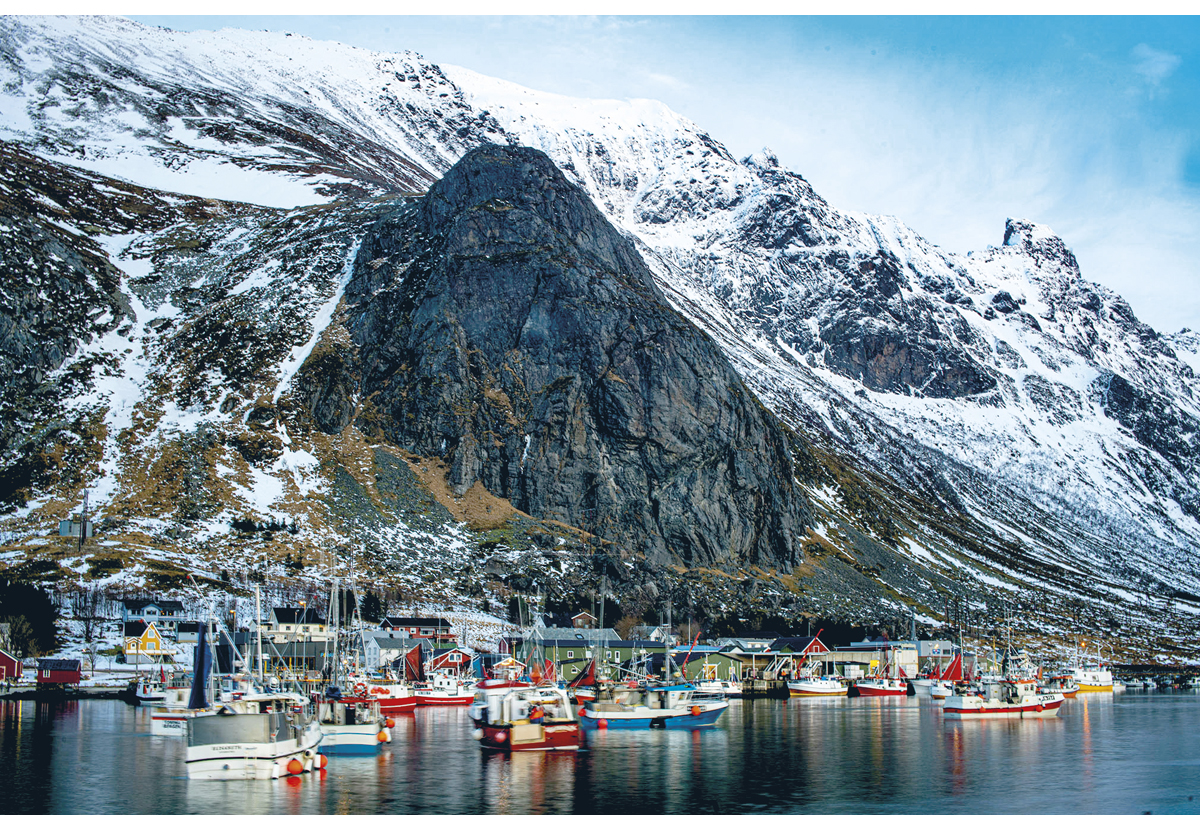 Fiske er viktig for livet langs kystenFoto: Jørgen Ree Wiig, FiskeridirektoratetNorske fartøy har nytta kvotane på botnfisk ved Island godt dei seinaste åra. Dei siste åra har dette fisket vore regulert gjennom ei rulleringsordning basert på loddtrekking blant fartøy som har meldt seg på til dette fisket. Island har tradisjonelt nytta torskekvoten som dei er tildelt i NØS nord for 62° N, godt, samstundes som dei i stor grad utnyttar det kvantumet som kan fiskast som bifangst.Alle kyststatane har nytta kvotane sine av dei pelagiske artane norsk vårgytande sild, kolmule og makrell godt. Sett bort frå sesongane då det ikkje vart opna for fiske (2018–2019 og 2019–2020), har Noreg dei siste åra nytta heile loddekvoten sin ved Island, Grønland og Jan Mayen. Dette har mellom anna samanheng med at Noreg dei siste åra har hatt full sonetilgang til islandsk sone. Sesongen 2020–2021 vart det svært stor etterspurnad etter lodde, noko som førte til rekordhøge prisar for fiskeflåten. Sesongen 2021-2022 hadde Noreg ein svært høg kvote. Mykje dårleg vêr og strenge restriksjonar i islandsk sone gjorde at Noreg ikkje tok heile kvoten denne sesongen. Det har ikkje vore opna for loddefiske i Barentshavet i 2020 og 2021. Tabell 5.2 gjev eit oversyn over verdien av dei viktigaste fiskeria i Noreg. Her ser vi på det einskilde fiskeri, og ikkje berre på verdien av den einskilde kvoteavtalen. Noreg får til dømes kolmule i kyststatsavtalen om kolmule, men òg i den bilaterale avtalen med EU. Vi ser at torsken i Barentshavet utgjer om lag halvparten av verdien av fiskeria i tabell 5.2, medan makrellen står for cirka 18 prosent av verdien. Dette vil variere som følgje av endringar i kor store både kvotane og prisane er.Verdi for nokre av dei kommersielt viktige kvotane i 2020 og 202103J2xt11	Rekna med norske prisar for førstehandsomsetning (2021-verdi).Verdien av fisketDet er fleire faktorar som påverkar verdien av det norske fisket, som kvotar, prisen på råstoff, valutasvingingar og handelspolitikk. Generelle utviklingstrekk i samfunnet har òg mykje å seie for fiskeria, som den teknologiske utviklinga, den generelle økonomiske utviklinga og demografiske trendar. Det går generelt godt i den norske fiskerinæringa, trass koronapandemien som slo inn i 2020. I 2021 eksporterte Noreg villfanga fisk og fiskeprodukt for 35,1 milliardar kroner, som vart ny rekord.Dette delkapittelet gjer greie for hovudtrekka i utviklinga av verdien på kvotane for dei viktigaste fiskeslaga over tid og med vekt på perioden 2019–2021. Hovudtrekka i utviklinga av lønnsemda i den norske fiskeflåten generelt, og for fartøygruppene i lønnsemdsgranskinga spesielt, blir også presenterte.Innan botnfiskeria er det fiskeartane torsk, hyse, sei og reke som er dei kommersielt viktigaste, medan det innan pelagiske fiskeri er artane sild, makrell, kolmule og lodde som er kommersielt viktigast.Verdien av kvotane for norske fiskararFor å finne verdien av kvotane som norske fiskarar kan fiske på etter avtalane, har vi først funne oppnådd gjennomsnittspris for fiskar per kilo fisk rundvekt som er omsett. Denne bruker vi så som verdi per kilo kvote som er oppgjeven i dei enkelte reguleringsforskriftene. Det vi ser på her, er førstehandsverdi på fiskeslaga og ikkje den verdien fisken kan generere i form av vidaresal og ringverknader.Torsk og hyseFor både torsk og hyse har kvoteverdien auka over heile perioden frå 2010 til 2021. Auken i kvoteverdien frå 2019 til 2021 er størst for hyse. Kvotane har auka relativt mykje for begge fiskeslaga i perioden 2019–2021, medan prisen er redusert og relativt mest for torsk. Frå 2020 til 2021 auka kvoteverdien for hyse, medan kvoteverdien for torsk vart redusert med 1,6 prosent.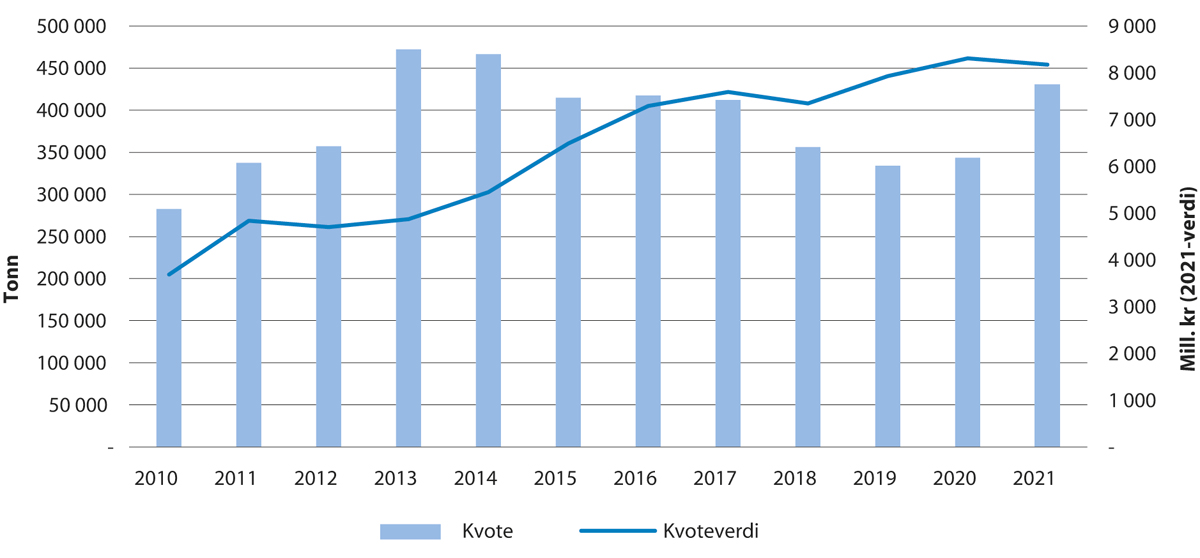 Utvikling i kvote og kvoteverdi for torsk i Barentshavet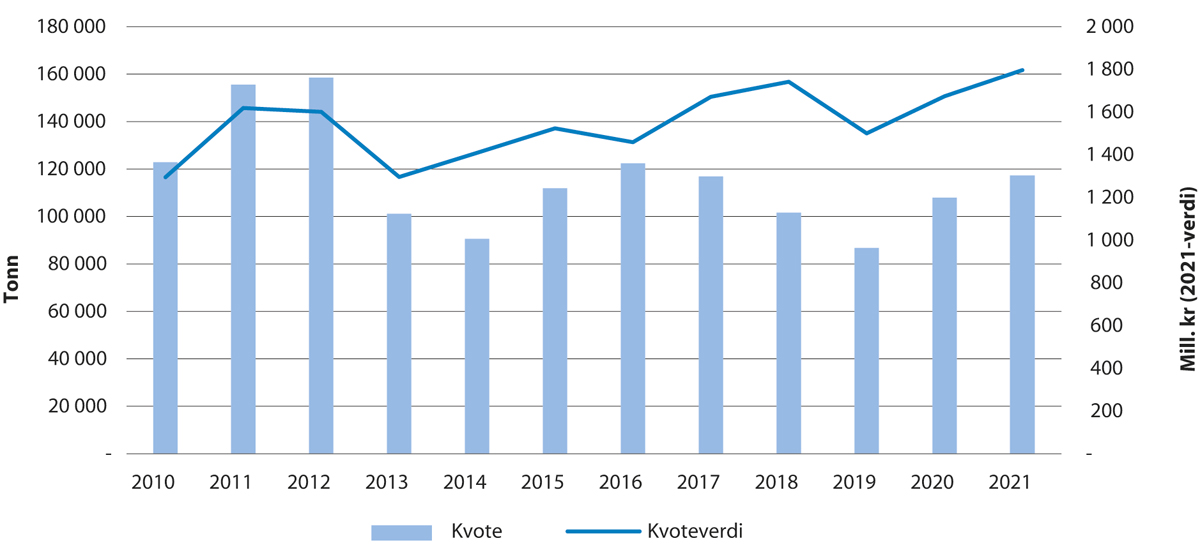 Utvikling i kvote og kvoteverdi for hyse i BarentshavetSild, makrell og kolmuleFor makrell, sild og kolmule var både kvotar og kvoteverdiar høgare i 2021 enn i 2010. Medan det for norsk vårgytande sild (NVG-sild) så vidt var høgare kvoteverdi i 2010 enn i 2021.For sild i Nordsjøen og Skagerrak har prisen vore varierande over heile perioden, og etter nokre år med stiging vart prisen igjen redusert frå 2020 til 2021. Kvoteverdien var i 2021 på same nivå som i 2019, sjølv om kvoten i 2019 var på eit høgare nivå enn i 2020.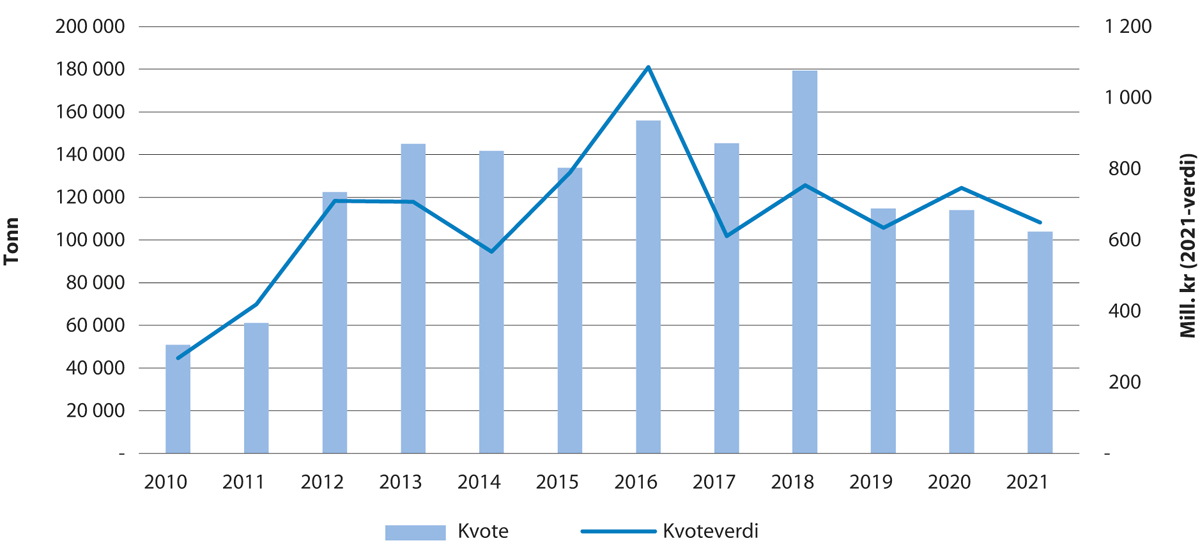 Utvikling i kvote og kvoteverdi for sild i Nordsjøen og SkagerrakMålt i 2021-verdi var 2016 året med høgast gjennomsnittspris for NVG-sild, med kr 8,48. Lågast gjennomsnittspris var det i 2010 med kr 3,67. I 2021 var førebels gjennomsnittspris kr 6,42. Kvoteverdien har stige etter 2018. Auken frå 2019 til 2020 kom på grunn av auka pris, og auken frå 2020 til 2021 kom som ein kombinasjon av auka kvote og høgare pris.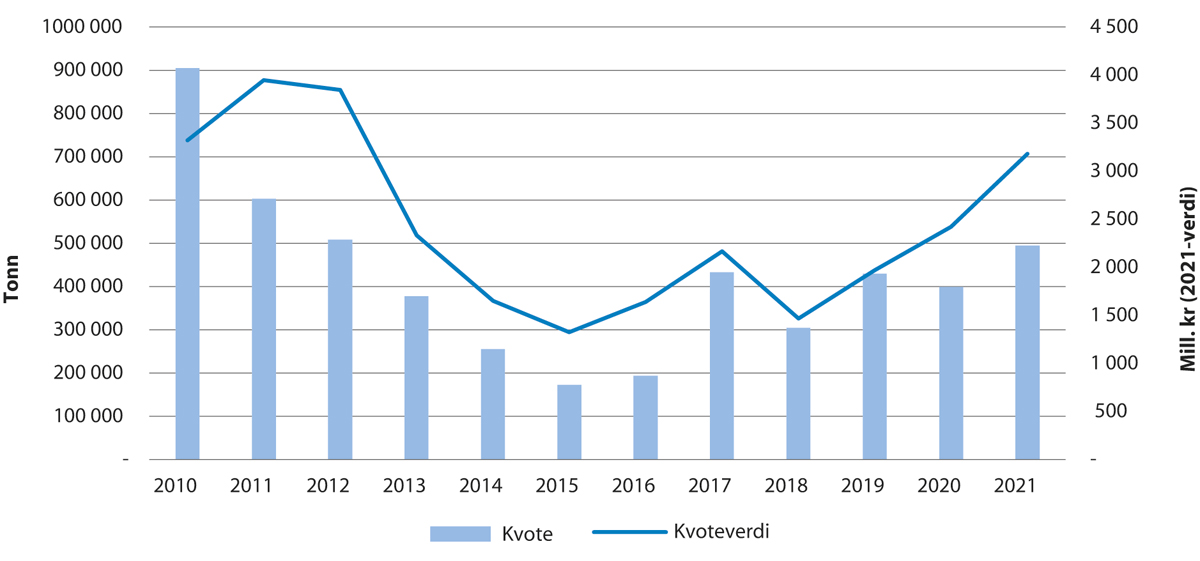 Utvikling i kvote og kvoteverdi for norsk vårgytande sildPrisen for makrell har variert mykje i perioden. Prisen har blitt redusert frå 2019 til 2021 og var i 2021 på kr 10,34. På grunn av auka kvote gjekk kvoteverdien likevel opp.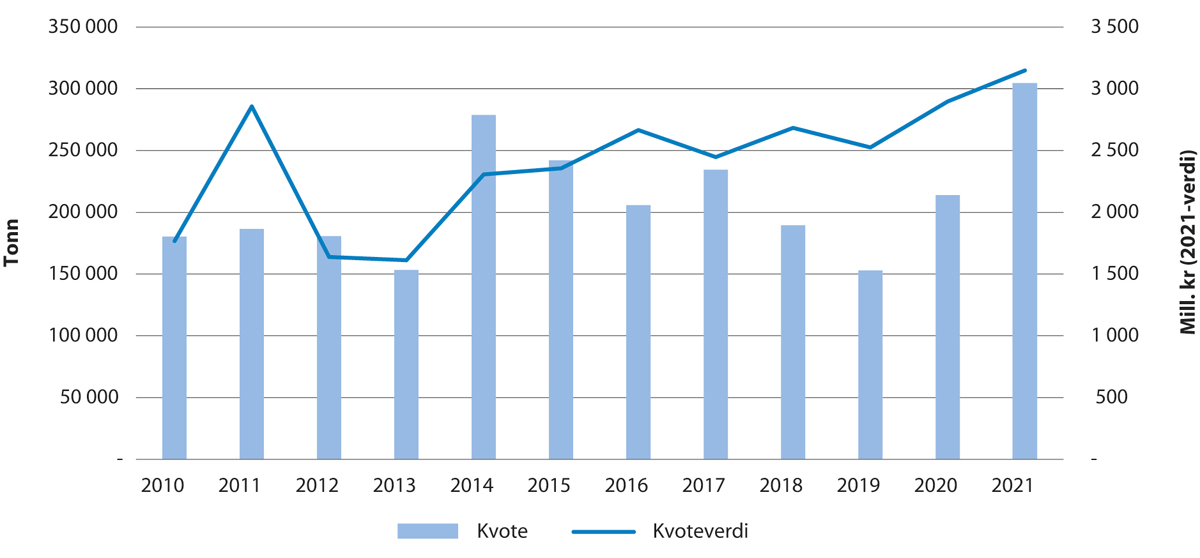 Utvikling i kvote og kvoteverdi for makrellEtter fleire år med stigande pris vart prisen på kolmule redusert frå 2020 til 2021. Kombinert med redusert kvote frå 2020 til 2021 vart kvoteverdien nærare halvert til 624 millionar kroner.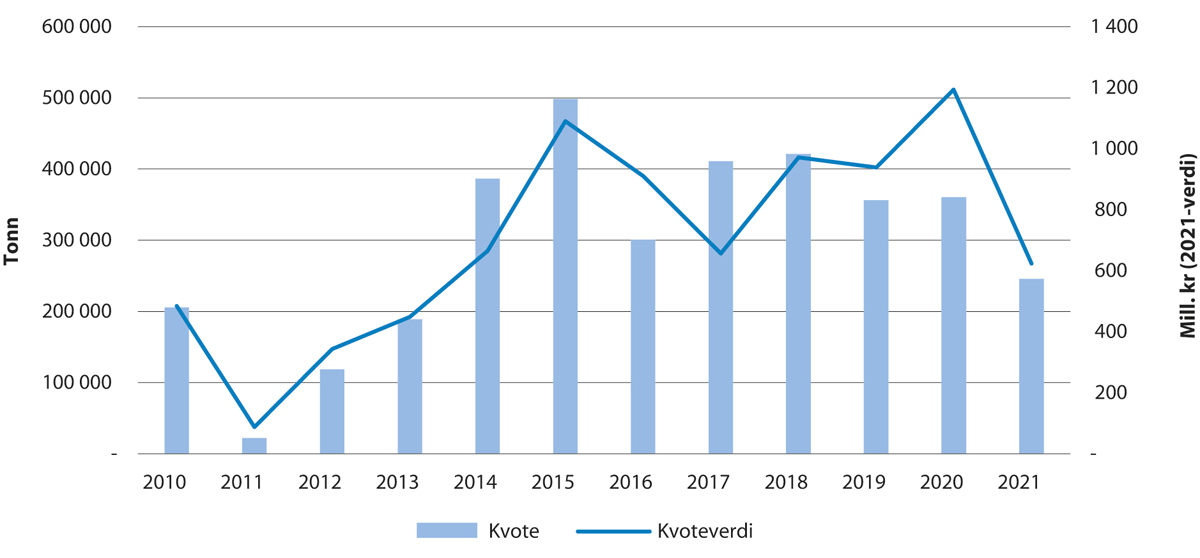 Utvikling i kvote og kvoteverdi for kolmuleLønnsemda i den norske fiskeflåtenFiskeridirektoratet samlar kvart år inn opplysningar om lønnsemd og arbeidsinnsats frå den norske fiskeflåten. Alle registrerte fiskefartøy som har hatt ei fangstinntekt over ei minimumsgrense, som varierer etter storleiken på fartøya, inngår i lønnsemdsgranskinga. Desse fartøya står for rundt 90 prosent av den totale fangstinntekta i dei norske fiskeria. I Noreg har vi hatt lønnsemdsgranskingar sidan 1950, men den første tida berre for utvalde fartøygrupper og ikkje årleg. Sidan 1966 er lønnsemdsgranskingane gjennomførte årleg og etter kvart for heile fiskeflåten. I lønnsemdsgranskinga er det to ulike nøkkeltal som seier noko om lønnsemda – driftsmargin og totalkapitalrentabilitet. Nøkkeltalet driftsmargin viser kor mange kroner ein har tent per 100 kroner omsett, medan nøkkeltalet totalkapitalrentabilitet gjev uttrykk for avkastninga til den totale kapitalen. Desse to nøkkeltala viser same trend, men sidan totalkapitalen har auka over tid, har også betre lønnsemd ført til mindre utslag på totalkapitalrentabiliteten enn på driftsmarginen. I figurane under har vi valt å vise lønnsemda i form av nøkkeltalet driftsmargin.Dei underliggjande årsakene til den positive lønnsemdsutviklinga i perioden sett under eitt er fleire. Fleire av dei viktigaste fiskebestandane våre har vore i langt betre tilstand på 2000-talet enn dei var i 1990-åra. Samstundes er talet på merkeregistrerte fiskefartøy redusert, noko som bidreg til reduserte kostnader og auka produktivitet.Auka kvotar av viktige kommersielle artar som torsk, hyse og sei innanfor botnfiskeria og sild, makrell og kolmule innanfor pelagiske fiskeri har vore vesentleg for at den norske fiskeflåten i dag har god lønnsemd. Samstundes er det ikkje kvotane aleine som gjev god lønnsemd. Noreg er ein betydeleg eksportør av fisk – over 90 prosent av det vi haustar, blir eksportert. Situasjonen i marknadene og prisendringar på kommersielt viktige fiskeslag har også stor verknad for korleis lønnsemda i den norske fiskeflåten endrar seg.Figur 5.8 viser utviklinga i driftsmargin for den norske fiskeflåten frå 1980 til 2020. Driftsmarginane i 2019 og 2020 var saman med 2011 og 2016 dei høgaste som er målte. Førebelse tal for 2021 viser at fangstverdien for norske fartøy var på same nivå som i 2020.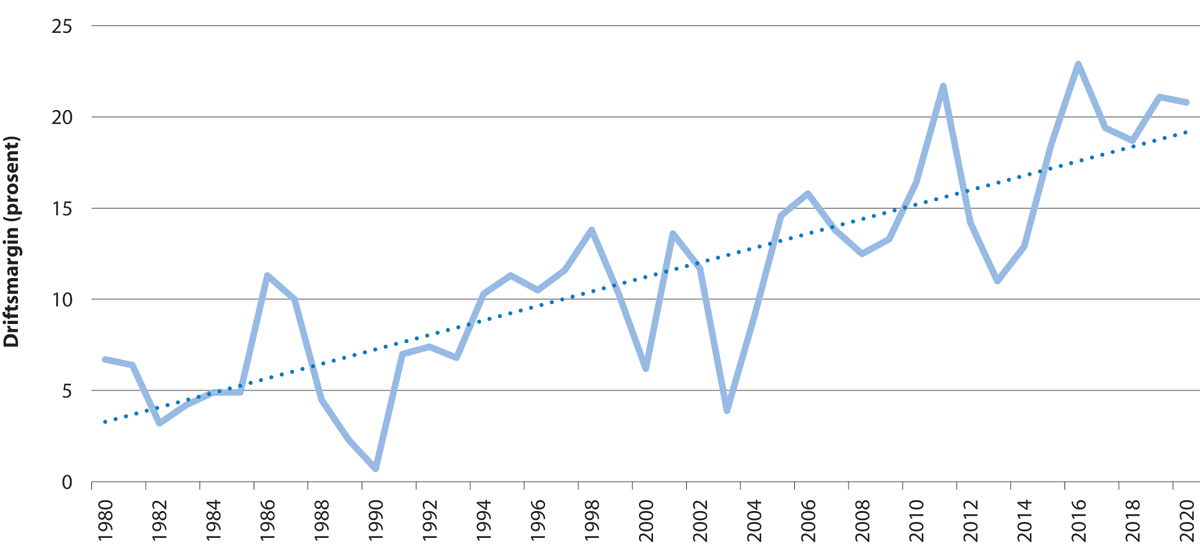 Utvikling i driftsmargin1 for den norske fiskeflåten saman med trendline1	Driftsmargin = (driftsresultat/driftsinntekter) * 100. Driftsmarginen gjev uttrykk for storleiken på inntening for kvar 100 kr seld.Innan pelagisk sektor har fangstverdien vore rekordhøg i 2020 og 2021, medan fangstverdien innan torskesektoren var 6 prosent lågare i 2021 enn i 2020. Korleis dette vil slå ut på lønnsemda, er vanskeleg å seie, då det totale kostnadsbiletet for 2021 ikkje er klart på noverande tidspunkt.Medan figur 5.8 viser utvikling i lønnsemd samla sett tilbake til 1980, viser figur 5.9 utviklinga i lønnsemd innan botnfiskeri og pelagiske fiskeri for perioden frå 2010 til 2020.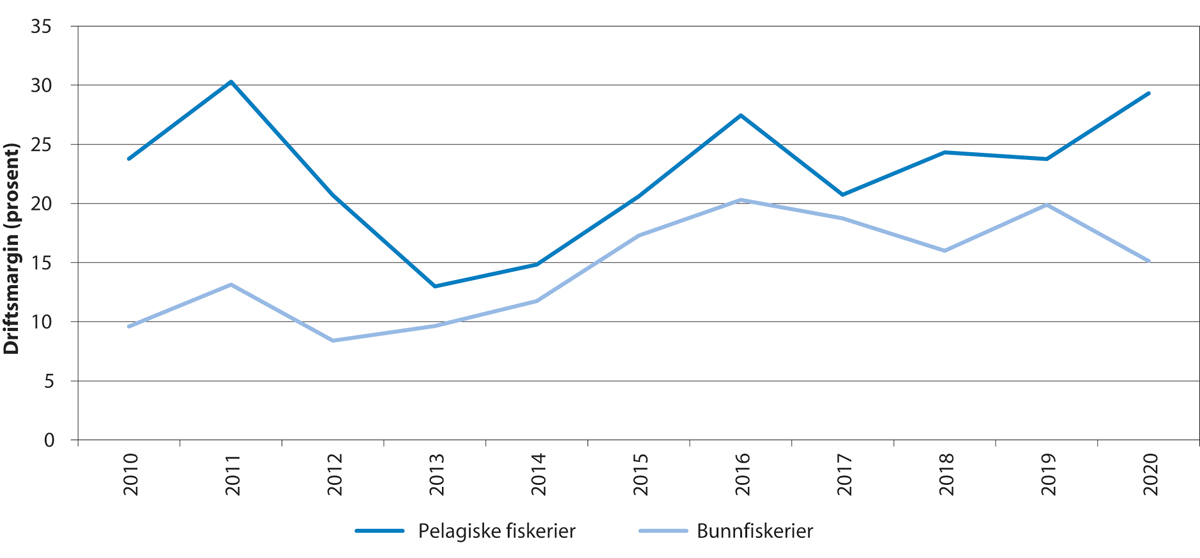 Utvikling i driftsmargin innan botnfiskeri og pelagiske fiskeriInnan botnfiskeria er torsk, hyse, sei og reke viktige kommersielle artar, medan innan dei pelagiske fiskeria er artane sild, makrell, kolmule og lodde som er kommersielt viktigast. Driftsmarginen innan dei pelagiske fiskeria har over tid vore høgare enn driftsmarginen innan botnfiskeria. Også i 2020 var driftsmarginen innan dei pelagiske fiskeria høgare enn for botnfiskeria, og avstanden auka.Det er store variasjonar i lønnsemd mellom fartøy innan ei flåtegruppe og mellom flåtegrupper. Figur 5.10 og 5.11 viser utviklinga i driftsmargin for høvesvis utvalde kystfiskegrupper og havfiskegrupper for åra 2010 til 2020. Det har tradisjonelt vore ringnotsnurparar og torsketrålarar som har oppnådd høgast driftsmargin. Dei siste åra har også dei pelagiske trålarane hatt høg driftsmargin, og i 2019 og 2020 var det denne fartøygruppa som oppnådde den høgaste driftsmarginen. Kystfiskefartøya og den konvensjonelle havfiskeflåten ligg noko lågare i driftsmargin.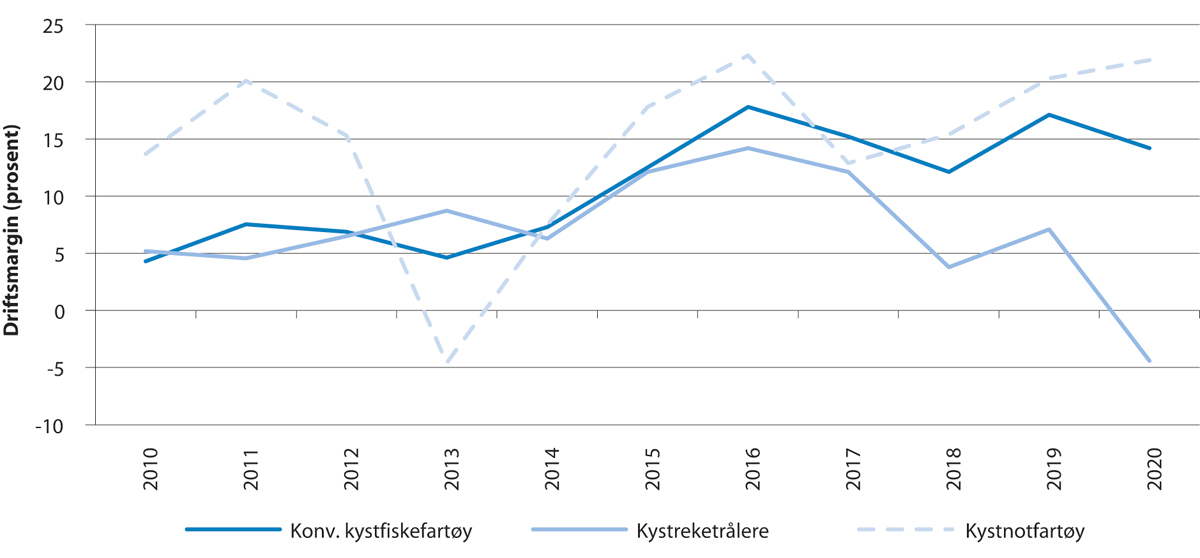 Utvikling i driftsmargin for kystfiskegrupper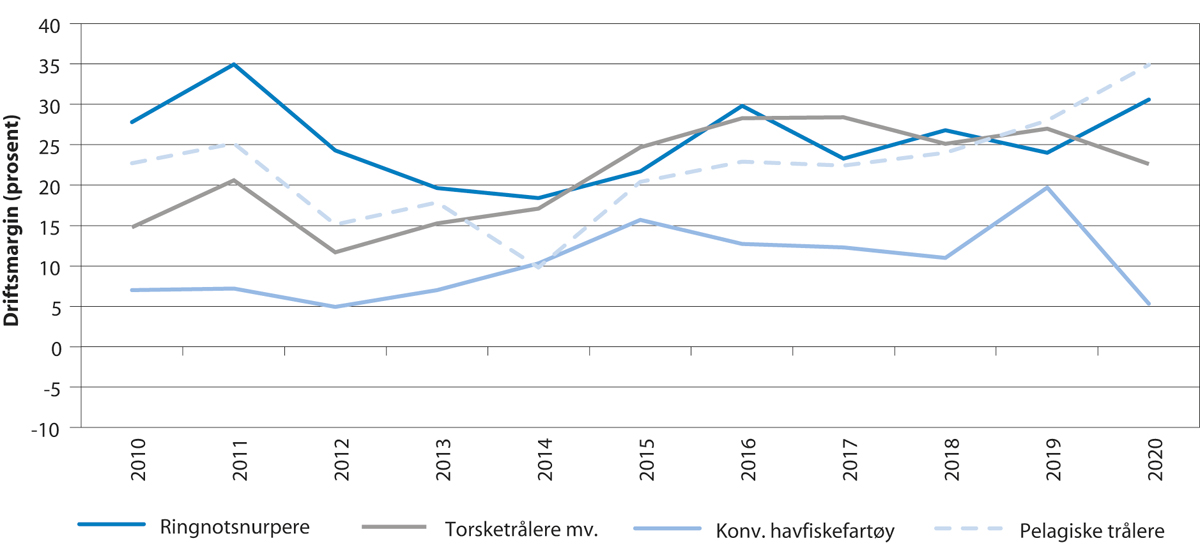 Utvikling i driftsmargin for havfiskegrupperUtviklinga i dei norske fiskeria sidan etterkrigstidaDet årlege fangstkvantumet har variert naturleg med biologiske variasjonar og tilhøyrande kvotar. Enkelte periodar er sterkt påverka av kollaps i bestanden av norsk vårgytande sild og den sterke nedgangen i torskebestanden i 1980- og 1990-åra. Etter ein liten auke etter krigen har talet på fiskarar og fiskefartøy blitt redusert som følgje av auka effektivitet på grunn av teknologisk utvikling og ein styrt struktureringspolitikk. Dette har gjeve ein betydeleg produktivitetsvekst i fiskeria og syner at fangst per fiskar har auka frå under 10 tonn per fiskar i 1945 til over 220 tonn i 2021. Den største auken i fangst per fiskar finn stad dei siste 30 år, frå om lag 60 tonn i 1990 til vel 220 tonn per fiskar i 2021. Det utgjer ein produktivitetsvekst på meir enn 280 prosent i perioden, eller ein jamn årleg auke på 4,5 prosent.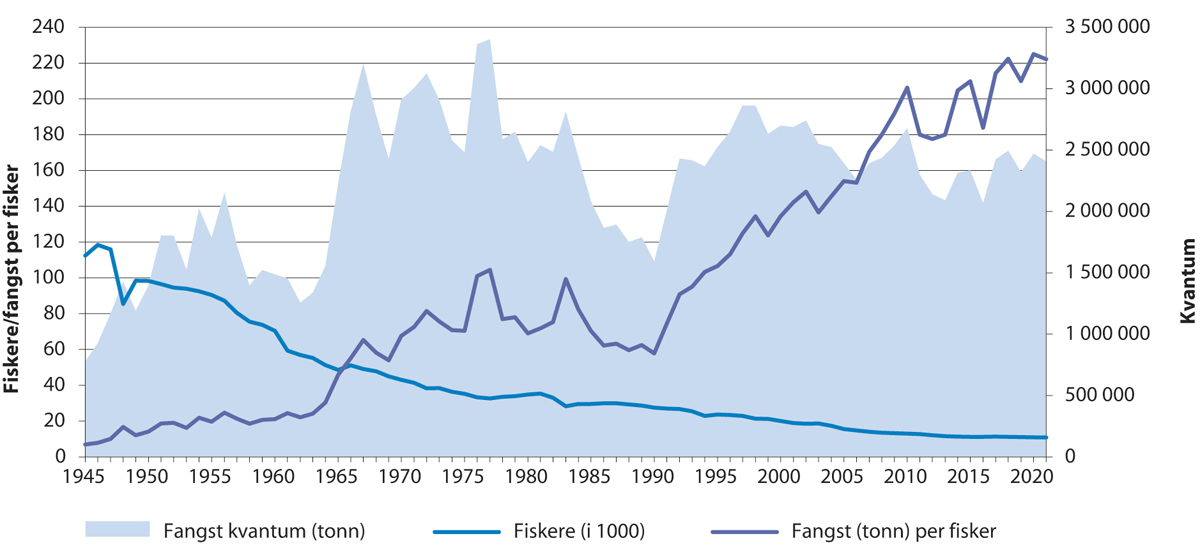 Utvikling i fangstkvantum, fiskarar og fangst per fiskarRammesluttTosidige avtalarNoreg – RusslandNoreg har i all hovudsak ei høg utnytting av kvotane på dei fiskebestandane vi forvaltar saman med Russland. Noreg har god tilgang på desse bestandane i eiga sone, og vi nyttar difor lite av sonetilgangen vi har i den økonomiske sona til Russland. Justert for kvotefleksibilitet ligg utnyttingsgraden på 100 prosent for torsk og hyse, bortsett frå at utnyttingsgraden på hyse var på 80 prosent i 2021. Dette kjem i all hovudsak av høg torskekvote og at den kystnære flåten har utfordringar med tilgangen til hysebestanden. Fiskeridirektoratet har justert reguleringa i løpet av åra ved å innføre høg overregulering og fritt fiske for å leggje til rette for at norsk hysekvote kan nyttast fullt ut. Noreg utnytta kvotane på snabeluer og blåkveite godt i begge åra.Norske kvotar og fangstar på fellesbestandane i Barentshavet05J2xt11	Etter tilbakeføring av uutnytta kvote avsett til tredjeland.2	Landings- og sluttsetelregisteret i Fiskeridirektoratet per 2. februar 2022, inklusive forskingsfangst og ungdoms- og rekreasjonsfisket.3	Oversikta tek ikkje omsyn til overføringar over år (kvotefleksibilitet).4	Det vart ikkje opna opp for kommersielt fiske etter lodde i 2020 og 2021, berre tildelt forskingskvantum.Russiske kvotar og fangstar på fellesbestandene i Barentshavet05J2xt11	Etter overføring til Noreg, men før eventuell tilbakeføring av uutnytta tredjelandskvote.2	Fangsttala for 2020 og 2021 er rapporterte frå russiske styresmakter til norske styresmakter. Fangst av blåkveite og uer er ikkje med i dei rapportane.3	Oversikta tek ikkje omsyn til overføringar over år (kvotefleksibilitet).4	Av totalkvoten kunne 1 000 tonn berre takast som bifangst.5	Det vart ikkje opna opp for kommersielt fiske etter lodde, berre tildelt forskingskvantum.Norske kvotar og fangstar i russisk økonomisk sone05J2xt11	Fiskeridirektoratet sitt register for elektronisk fangst- og aktivitetsdata per 11. januar 2022.2	Talet på dyr, ikkje tonn.Russiske kvotar og fangstar i norske havområde05J2xt11	Kvotekontrollen i Fiskeridirektoratet per 25. januar 2022.2	Sei kunne berre takast som bifangst i 2020 og 2021.3	Russiske fartøy kunne fiske snabeluerkvoten i eit direktefiske i NØS nord for 62°N; resterande uer kunne berre takast som bifangst.Russland utnyttar også kvotane sine godt. Dei fiskar betydelege delar av sine kvotar av torsk, sei, steinbit og uer i norsk økonomisk sone. Når det gjeld det russiske fisket av norsk vårgytande sild, fiska dei derimot ein svært liten del i norske farvatn. Årsaka til dette var dårleg tilgang på sild i norske farvatn og at silda oppheldt seg store delar av hausten i internasjonalt farvatn.Noreg – EU – StorbritanniaI 2021 vart Storbritannia ein egen part i forhandlingane om forvaltinga av fiskebestandar i Nordsjøen, og øvrig britisk sone. Dette medførte at EUs andel i fellesbestandar vart redusert, og at tradisjonelle byteartar vart på britiske hender. Noregs andel i fellesbestandane i Nordsjøen heldt seg uendra. Dermed er det store reduksjonar i EU-kvotane i 2021 samanlikna med i 2020. Noreg og Storbritannia vart ikkje einige om byte- eller tilgangsavtale for 2021, slik at norske fartøy ikkje fekk moglegheit til å fiske i britisk sone, og vice versa. Tabell 5.9 viser Storbritannias fangstar av fellesartane i Nordsjøen i 2021.Tabell 5.10 viser fangstmoglegheitene for norske fartøy i EU-sona. For fleire artar kan kvoten også fiskast i NØS eller i internasjonalt område. Det er til dømes tilfellet med kolmule, makrell og fellesbestandane i Nordsjøen. Avvik kan komme av at fisken er vanskeleg tilgjengeleg, eller av at det er lita interesse for å fiske arten. I EU-farvatna vart dei norske kvotane av dei fleste viktige bestandane godt nytta. Norske kvotar og fangstar på fellesbestandane i Nordsjøen05J2xt11	Etter overføringar til/frå EU og tredjeland.2	Landings- og sluttsetelregisteret i Fiskeridirektoratet per 13. januar 2022.3	Tabellen syner nordsjøsildkvoten inkludert den delen av Skagerak-kvoten som kan takast ut i Nordsjøen, før kvotefleksibilitet.4	Seikvote i Skagerrak og Nordsjøen.5	Etter at 300 tonn er overførte til Skagerrak.6	Oversikta tek ikkje omsyn til kvotefleksibilitet.EUs kvotar og fangstar på fellesbestandane i Nordsjøen05J2xt11	Etter overføringar mellom Noreg og EU og før overføring til tredjeland.2	Fangsttala vart utleverte under forhandlingane mellom Noreg og EU 13. desember 2019. Fangsttala for 2021 vart utleverte under forhandlingane om ein avtale for 2022.3	I tillegg kjem ein bifangstkvote for sild på 8 954 tonn i 2020 og 7 750 tonn i 2021. Av desse vart høvesvis 9 804 tonn og 8 403 tonn fiska (tal frå Fiskeristyrelsen i Danmark). 4	Oversikta tek ikkje omsyn til kvotefleksibilitet.5	1. januar 2021–30. september 2021.Storbritannias kvotar og fangstar på fellesbestandane i Nordsjøen05J2xt11 	UK var medlem av EU i 2020.2 	Fangsttala for 2021 vart utleverte under forhandlingane om ein avtale for 2022.3 	1. januar 2021–30. september 2021.4 	Skagerrak og Nordsjøen.Norske kvotar og fangstar i EU-farvatn1 og tildelte kvotar og fangstar frå EU i grønlandske farvatn05J2xt21	Etter overføringar til EU og tredjeland. Inkluderer ikkje Skagerrak bortsett frå sei.2	Fangsttala er henta frå Landings- og sluttsetelregisteret i Fiskeridirektoratet per 13. januar 2022.3	For desse fellesbestandane avtaler EU og Noreg storleiken på TAC for kvar bestand, fordeling av TAC på dei to partane, eventuelle kvotebyte og kor mykje partane maksimalt kan fiske i dei respektive sonene. Norske fartøy kan fiske kvoten i både EU-sona og i NØS. Berre fangstar frå EU-sona blir rapporterte.4	Inkludert kvote og fangst i ICES-område 6a.5	Av den samla kvoten for lange og brosme kan inntil 25 prosent vere bifangst (maksimalt 3 000 tonn). Inntil 2 000 tonn kan førast mellom brosme- og langekvotane.6	Kvoten på blåkveite gjeld for ICES-underområde 2a og 6, i område 6 berre med line.7	Kvoten på uer ved Aust-Grønland kan òg bli fiska i internasjonalt farvatn.8	Område 4 og 2a.9	Havbrisling i EU-sona tildelt i 2020 og 2021 kan bli fiska i perioden 1. juli–31. mars. Dette er reflektert i fangsttala. Totalkvoten i Nordsjøen i 2021 vart lågare enn 100 000 tonn, som medførte at Noreg ikkje fekk fiske kvoten.10	Noreg kunne fiske heile sin kyststatsdel av makrell på 207 551 tonn i EU-farvatn i 2020. Av dette kunne Noreg fiske 41 510 tonn i EU-farvatn i ICES’ statistikkområde 6a (nord for 56º30’ N). Av dette kunne Noreg fiske 16 492 tonn i EU-farvatn i ICES’ statistikkområde 2a, og 7d, e, f og h. Vidare kunne Noreg fiske 3 000 tonn av totalkvoten i ICES’ statistikkområde 3a (Skagerrak). EU sine kvotar og fangstar i norske havområde05J2xt21 	Fiskeridirektoratets register for elektroniske fangst- og aktivitetsdata per 19. januar 2022. Tala er baserte på fartøya sine rapporterte soner ved fiske. 2 	For desse fellesbestandane avtaler EU og Noreg storleiken på TAC for kvar bestand, fordeling av TAC på dei to partane, eventuelle kvotebyte og kor mykje partane kan fiske i dei respektive sonene.  3  	EU har full sonetilgang på sin kyststatsdel i 4a, ytterlegare avgrensa av kva EU sjølv fastset sonetilgangen til å vere. 4 	EU-fartøy har fiska 22 776 tonn torsk i fiskevernsona ved Svalbard. Ettersom kvoten i fiskevernsona ved Svalbard er på 17 885 tonn, inneber dette at 4 891 tonn er avrekna på kvoten for EU-fartøy i Noregs økonomiske sone i samsvar med forskrift om regulering av fisket etter torsk i fiskevernsonen ved Svalbard i 2021. Noreg får også kvotar i grønlandsk farvatn gjennom forhandlingane med EU, jf. tabell 5.10. Tradisjonelt har blåkveitekvoten på Vest-Grønland vore best nytta, men dei siste åra har også blåkveitekvoten på Aust-Grønland vore nytta. Dei siste åra har det vore lita interesse for å fiske reker, dette på grunn av at det har vore vanskeleg å finne denne arten.  Tabell 5.11 viser EU sine kvotar og fangstar i norske havområde. I NØS i Nordsjøen er kvotar både i 2020 og 2021 sette saman av fleire kvoteavtalar: avtalen mellom EU og Noreg, avtalen mellom Sverige og Noreg, «kolmuleavtalen», «makrellavtalen» og den bilaterale sonetilgangsavtalen mellom EU og Noreg. Fisket i Skagerrak og KattegatI Skagerrak og Kattegat har EU dei siste åra nytta best kvotane på torsk, sild og reker. Det er i hovudsak Danmark og Sverige som fiskar på desse kvotane, men andre EU-land har mindre kvotar for enkelte artar. På eige grunnlag kvoteregulerer EU òg andre bestandar enn dei det er fastsett kvotar på gjennom avtalen om regulering av fiskebestandane i Skagerrak og Kattegat.  EU sine kvotar og fangstar i Skagerrak og Kattegat05J2xt11	Fangsttala for 2020 og 2021 utleverte under forhandlingane mellom Noreg og EU under forhandlingar. 2	Torsk, raudspette og reker kan berre bli fiska i Skagerrak. For dei andre artane gjeld kvotane både i Skagerrak og den nordlege delen av Kattegat. 3	I tillegg kjem ein bifangstkvote på sild på 6 659 tonn i 2020 og 2021. Av desse er høvesvis 904 tonn og 138 tonn fiska (tal frå Fiskeristyrelsen i Danmark).  Det norske fisket i Skagerrak har i hovudsak vore konsentrert om reker og sild. Noreg har til dømes ein ganske stor kvote på kystbrisling som blir lite nytta. Dette fiskeriet har vore eit kombinasjonsfiskeri av brisling og sild som har funne stad på dei tradisjonelle felta i Oslofjorden. Tabellane 5.12 og 5.13 viser kvotane og fangstane i Skagerrak og Kattegat i 2020 og 2021.Norske kvotar og fangstar i Skagerrak og Kattegat05J2xt11 	Landings- og sluttsetelregisteret i Fiskeridirektoratet per 19. januar 2022. 2 	Tabellen viser skagerrakkvoten eksklusive den delen av kvoten som kan takast ut i Nordsjøen. 3 	Av dette 300 tonn overførte frå Nordsjøen. 4 	Utanfor grunnlinene. 5 	Den delen av rekekvoten som i utgangspunktet kunne bli fiska i Skagerrak, utgjorde i 2020 og 2021 høvesvis 2 850 og 2 334 tonn. Rekene i Nordsjøen og Skagerrak høyrer likevel til den same bestanden, og rekekvotane i Nordsjøen og Skagerrak blir difor forvalta som ein. Av den grunn inneheld kvote- og fangsttala også områdekvoten i Nordsjøen og fangstane på denne. I 2020 fiska norske fartøy 3 165 tonn i Skagerrak og 1 856 tonn i Nordsjøen. I 2021 vart det av norske fartøy fiska 2 342 tonn i Skagerrak og 1 895 tonn i Nordsjøen. 6 	Oversikta tek ikkje omsyn til kvotefleksibilitet. Noreg – SverigeNoreg har ein nabolandsavtale med Sverige om fiskeri som gjev svenske fiskarar rett til å fiske i norsk sone i Nordsjøen. Svenske kvotar og fangstar i norske havområde i 2020 og 2021 er viste i tabell 5.14. Med unntak av hyse og kviting nyttar Sverige desse kvotane godt.Svenske kvotar og fangstar i norske havområde05J2xt11 	Fangsttala er baserte på innrapporterte tal frå Det svenske fiskeriverket per 13. januar 2022. 2 	Industrifiskkvoten til Sverige omfattar kolmule, augepål, tobis, brisling og hestmakrell. Av dette kan maksimalt 400 tonn vere hestmakrell. 3  	Det blir ikkje tildelt ein fast kvote av andre artar, men fangstane skal vere på tradisjonelt nivå. Noreg – FærøyaneNorske fartøy har nytta kvotane på botnfisk i færøysk sone i større grad dei siste åra, og fisket til dei norske fartøya etter botnfisk i færøysk sone vart stoppa tidleg på hausten i 2020.Færøyane har nytta botnfiskkvotane i norske jurisdiksjonsområde godt. Færøyske fartøy har i hovudsak fiska kvoten på makrell i si eiga sone, i EU-sona og i internasjonalt farvatn dei siste åra. Dei har difor ikkje fiska noko særleg makrell i NØS nord for 62° N eller i fiskerisona ved Jan Mayen. Færøyane har ikkje hatt tilgang til å fiske kolmule i norske havområde dei siste åra.Norske kvotar og fangstar i færøysk sone05J2xt11	Fiskeridirektoratet sitt register for elektroniske fangst- og aktivitetsdata per 31. desember 2021. Fangst justert som følgje av fiske i det sørlege området der fartøy har lisens både hos Færøyane og EU.2	Makrellkvoten er fiska i anna farvatn.3	Noreg byter til seg sonetilgang i den bilaterale avtalen: 30 000 tonn i 2020 og 34 800 i 2021.Færøyske kvotar og fangstar i norske havområde05J2xt11	Kvotekontrollen i Fiskeridirektoratet per 31. januar 2022.2	Inkluderer kvotar overførte frå russisk økonomisk sone.3	Inkluderer uer, sei og blåkveite.Noreg – GrønlandNoreg sine kvotar og fangstar i grønlandsk sone i 2020 og 2021 går fram av tabell 5.17. I tillegg kunne norske fartøy fiske i grønlandsk sone på kvote tildelt av EU, sjå tabell 5.10.Kvotane på torsk og blåkveite vart godt nytta. Dei siste åra har fisket vore regulert gjennom fleire rulleringsordningar. Kvoten på uer har tradisjonelt vore delt i botnlevande og pelagisk uer, men i 2021 vart Noreg ikkje tildelt kvote på pelagisk uer. Den pelagiske uerkvoten frå Grønland og EU kunne òg bli fiska i internasjonalt farvatn. Uerkvotane blir godt nytta.Grønland sine kvotar i NØS blir som regel godt utnytta, jf. tabell 5.18. I 2020 og 2021 var det to fartøy som fiska dei grønlandske kvotane i norske havområde.Norske kvotar og fangstar i grønlandsk sone05J2xt11	Kvotekontrollen i Fiskeridirektoratet per 24. januar 2022.Grønlandske kvotar og fangstar i norske havområde05J2xt11	Grønland overførte 4 166 torsk og 430 tonn hyse frå Russland til NØS i 2020. I 2021 vart 4 142 tonn torsk og 329 tonn hyse overførte frå Russland.2	Kvotekontrollen i Fiskeridirektoratet per 25. januar 2022.Noreg – IslandNorske fartøy har nytta kvotane på botnfisk ved Island godt dei seinaste åra, jf. tabell 5.19 som viser norske kvotar og fangstar i islandsk sone. Dei siste åra har dette fisket vore regulert gjennom ei rulleringsordning basert på loddtrekking blant fartøy som har meldt seg på til dette fisket. To nye fartøy får vere med i dette fisket kvart år.Norske kvotar og fangstar i islandsk sone05J2xt11	Landings- og sluttsetelregisteret i Fiskeridirektoratet per 27. januar 2022.2	I tillegg til kvoten på 500 tonn botnfisk hadde norske fartøy òg høve til å ha inntil 25 prosent bifangst av andre artar.Islandske kvotar og fangstar i norske havområde05J2xt11	Fiskeridirektoratet sitt register for elektroniske fangst- og aktivitetsdata per 25. januar 2022.2	Bifangst inntil 30 prosent. Fangst av hyse og sei blir belasta kvoten for andre artar.Kyststatsavtalar og andre fleirsidige avtalarNorsk vårgytande sildI 2007 vart kyststatane einige om å innføre kvotefleksibilitet over årsskiftet for 2008. Denne ordninga er seinare ført vidare. Som følgje av at Færøyane hausten 2012 fremja krav om ein høgare del norsk vårgytande sild, vart det i åra 2013 og 2014 inngått firepartsavtalar mellom EU, Island, Noreg og Russland om fordeling av norsk vårgytande sild. I avtalane vart det sett av eit kvantum til færøysk fiske, i samsvar med delen deira frå 2007. Det vart ikkje semje om ein kyststatsavtale for 2015, men partane vart likevel samde om ein totalkvote i tråd med tilrådinga frå ICES. I 2016 vart det heller ikkje semje om ein avtale, men 15. januar 2016 la Noreg fram eit forslag til forvaltingstiltak i NEAFC sitt konvensjonsområde for 2016. I forslaget var det mellom anna lagt opp til ein TAC ut frå forvaltingsplanen. Tre partar røysta for, ein imot, og ein part valde å ikkje røyste. Noreg sitt forslag vart difor vedteke. For åra 2017 til og med 2021 har partane blitt samde om ein totalkvote for NVG-sild. Hausten 2020 kom Storbritannia med i forhandlingane, frå 2021 har dei fastsett eigen kvote. Det er semje mellom partane om at Storbritannia er kyststat til sild, medan EU ikkje lenger er dette.Andelsfordelinga er det ikkje semje om, og partane set seg unilaterale kvotar. Fordelinga av kvotar for 2020 og 2021, før og etter overføringar mellom partane og overføringar over år, er gjeven att i tabell 5.21 og 5.22.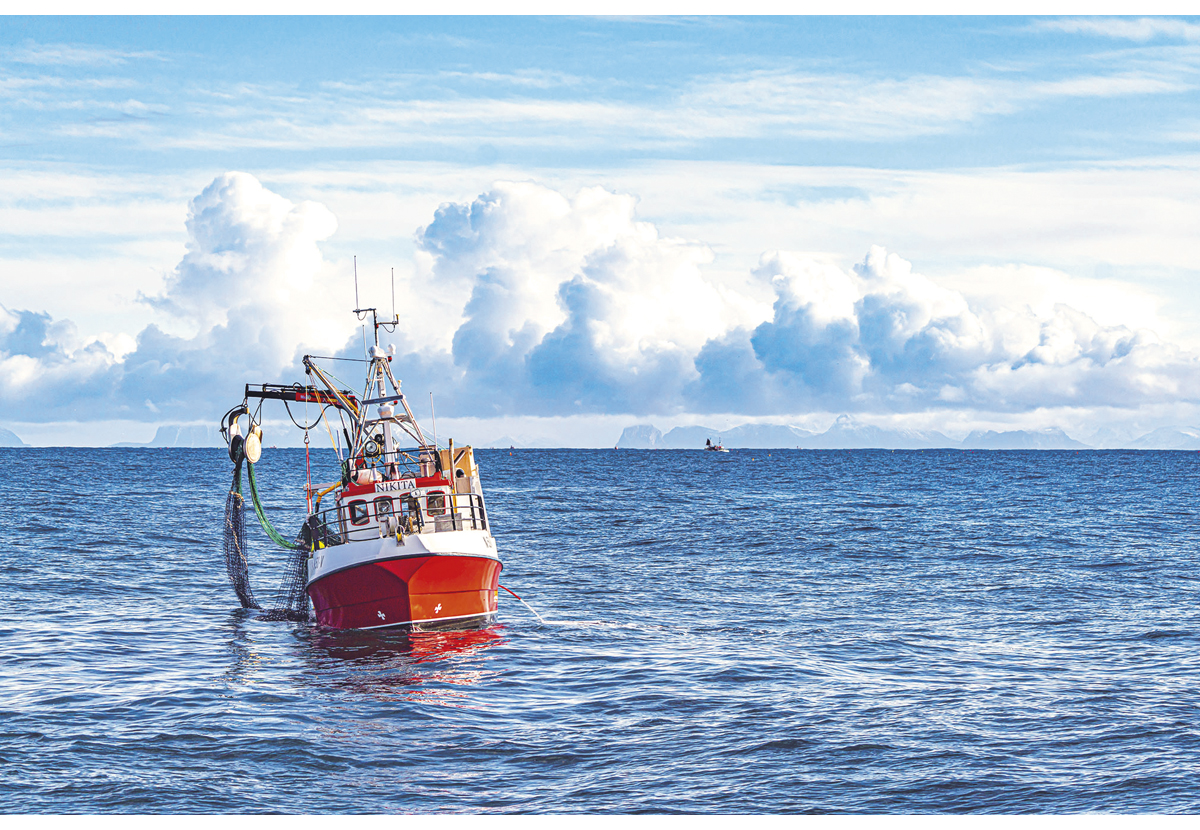 Lite snurrevadfartøy på skreifiske i LofotenFoto: Jørgen Ree Wiig, FiskeridirektoratetKvotar og fangstar av norsk vårgytande sild i 2020107J1xt21	Tala er innrapporterte frå deltakande land under kyststatsforhandlingane i oktober 2021.Vandringsmønsteret til silda endrar seg stadig. Det ser ein spesielt i 2017, 2018 og 2019 då den store silda oppheldt seg i ein lengre periode i internasjonalt farvatn. Dette gjorde at kyststatane, med unntak av Noreg og Island, fiska den største delen av kvoten sin her. Island og Noreg hadde hovudfisket i eigne farvatn. I 2020 og 2021 ser ein eit anna fangstmønster: Færøyane fiska i 2020 mesteparten av kvoten sin i islandsk sone, medan dei i 2021 fiska mest i internasjonalt farvatn, Island fiska hovudsakleg i eiga sone, medan EU og UK (frå 2021) fiska mest i NØS. Russland fiska i 2021 i hovudsak i internasjonalt farvatn, medan dei i 2021 har fiska størstedelen av kvoten sin i NØS. Grønlandske fartøy oppheld seg mest i færøyske farvatn. Noreg har dei to siste åra fiska nesten berre i eige farvatn.Kvotar og fangstar av norsk vårgytande sild i 2021106J1xt21	Tal for kvotar og overføringar er innrapporterte frå deltakande land under kyststatsforhandlingane i oktober 2021. Norske fangstar er frå landings- og slutsetelregisteret hos Fiskeridirektoratet per 28. januar 2022. Andre fangsttal er førebelse tal frå NEAFC sin fangststatistikk per november 2021.Lodde ved Island, Grønland og Jan MayenEtter mange forhandlingsrundar sidan 2015 inngjekk kyststatane ein ny trepartsavtale juni 2018.Målingar hausten 2019 på umoden lodde førte til at ICES fann grunnlag for å fastsetje ein førebels TAC på 169 520 tonn for sesongen 2020–2021. Hausten 2020 vart det gjennomført fleire loddetokt som førte til at TAC den 16. oktober vart nedjustert til 0 for så å bli auka til 21 800 tonn 16. desember 2020.Januar 2021 gjennomførte Island nye tokt, noko som gjorde at det vart funne grunnlag for å auke TAC til 54 200 tonn den 22. januar. Islands havforskingsinstitutt fann ein feil i bestandsestimeringen som gjorde at TAC vart oppjustert til 61 000 tonn 24. januar. Norsk kvote vart berekna til 33 388 tonn lodde, og fisket vart opna 28. januar.Island gjennomførte eit nytt tokt i byrjinga av februar, det vart då funne grunnlag for å auka TAC ytterlegare den 4. februar, då til 127 300 tonn. Basert på denne auken og dei andre kvotekomponentane vart norsk kvote difor auka til 41 808 tonn lodde. Det var stor etterspurnad i marknaden grunna manglande loddefiske dei siste to sesongane, og det førte til svært gode prisar for fiskeflåten. Heile den norske kvoten vart utnytta, og alt vart omsett til konsum.Når det gjeld sesongen 2020–2021, fann ICES hausten 2020 grunnlag for å fastsetje ein førebels TAC på 400 000 tonn lodda. Dette rådet vart revidert hausten 2021 etter at Island hadde gjennomført loddetokt i tre veker i september. Basert på dette toktet kom det islandske havforskingsinstituttet med eit nytt kvoteråd 1. oktober der TAC vart auka til 904 200 tonn. På bakgrunn av nye tokt i januar og byrjinga av februar 2022 vart endeleg TAC sett til 869 600 tonn lodde. Norsk kvote på slutten av sesongen vart derfor 140 989 tonn lodde. Sesongen har vore prega av mykje uvêr. Med dei avgrensingane den norske flåten har i islandsk sone når det gjeld sørleg grense, avgrensingar på maksimalt tal fartøy i sona samtidig, reiskap og siste fiskedato klarte ikkje Noreg å utnytta den store kvoten. Per 1. mars står det igjen 52 050 tonn lodde.Loddefisket er avgrensa til fartøy med ringnotløyve, og det er veldig stor interesse for å delta.Norske kvotar og fangstar av lodde i sesongane 2020–2021 og 2021–202205J2xt11	Landings- og sluttsetelregisteret i Fiskeridirektoratet per 28. januar 2022, Norges Sildesalgslag per 1. mars 2022.2	Kvoten vart samansett av 6 365 tonn frå trepartsavtalen, 25 641 tonn frå avtalen mellom Noreg og Island om fisket i Barentshavet og 9 802 tonn frå årleg kvoteavtale mellom EU og Noreg.3	Kvoten vart samansett av 45 210 tonn frå trepartsavtalen, 30 866 tonn frå avtalen mellom Noreg og Island om fisket i Barentshavet og 69 623 tonn frå årleg kvoteavtale mellom EU og Noreg.KolmuleFrå og med 2013 vart det innført kvotefleksibilitet over årsskiftet i fisket etter kolmule.I tillegg til Noregs kyststatsdel av kolmule byter også Noreg tradisjonelt til seg kolmule frå EU – samstundes som vi byter frå oss kolmule til Russland.Noreg fiska både i 2020 og 2021 på forskot på kvoten for neste år – som i føregåande år. I 2020 fiska norske fartøy den største delen av kvoten sin i EU-sona vest av og nord for Irland, medan norske fartøy i 2021 fiska dei største delane av kvoten sin i både EU – sona vest av og nord for Irland og i internasjonalt farvatn. Trass i kyststatsavtalar utan fordeling av totalkvoten og unilateral kvotefastsetjing dei siste åra har Noreg gjennom bilaterale avtalar med EU og Færøyane tilgang til å fiske delar av kvoten i sonene til EU og Færøyane. Sonetilgang i EU-sona vart, som normalt, godt nytta i 2020. I 2021 vart han derimot utnytta i mindre grad. Dette kan forklarast med at sonetilgangen i EU-sona vart tildelt i mars, seinare enn normalt. Tilgangen til Færøy-sona vart nytta i liten grad i 2020 og 2021.Tabell 5.24 og 5.25 viser kvotane før og etter overføringar mellom partane, og overføringar over år. Dei fleste partane nyttar kvotane godt.EU-fartøy og færøyske fartøy har dei siste åra fiska den største delen av kvotane sine i eigne farvatn, medan islandske fartøy i størst grad har fiska i færøysk sone. Russland og Grønland fiskar i hovudsak i færøysk sone og i internasjonalt farvatn.Kvotar og fangstar av kolmule i 2020107J1xt21	Tala er innrapporterte frå deltakande partar under kyststatsforhandlingane om kolmule i oktober 2021.Kvotar og fangst av kolmule i 2021106J1xt21	Tal for kvotar og overføringar er innrapporterte frå deltakande partar under kyststatsforhandlingane om kolmule i oktober 2021. I fangsttal er førebelse tal frå NEAFC sin fangststatistikk per november 2021, men fangsttal for Storbritannia er frå deltakande partar under kyststatsforhandlingane om kolmule i oktober 2021.MakrellFrå og med 2011 vart det innført kvotefleksibilitet over årsskiftet i fisket etter makrell. Tabell 5.26 og 5.27 viser kvotane før og etter overføringane mellom partane, og overføringane over år. Noreg fiska i 2020 på forskot på kvoten for neste år, medan dei andre partane tok med seg unytta kvantum til neste år. I 2021 tok også Noreg med seg unytta kvantum til neste år. I 2021 var det behov for justeringar undervegs i fisket for alle gruppene.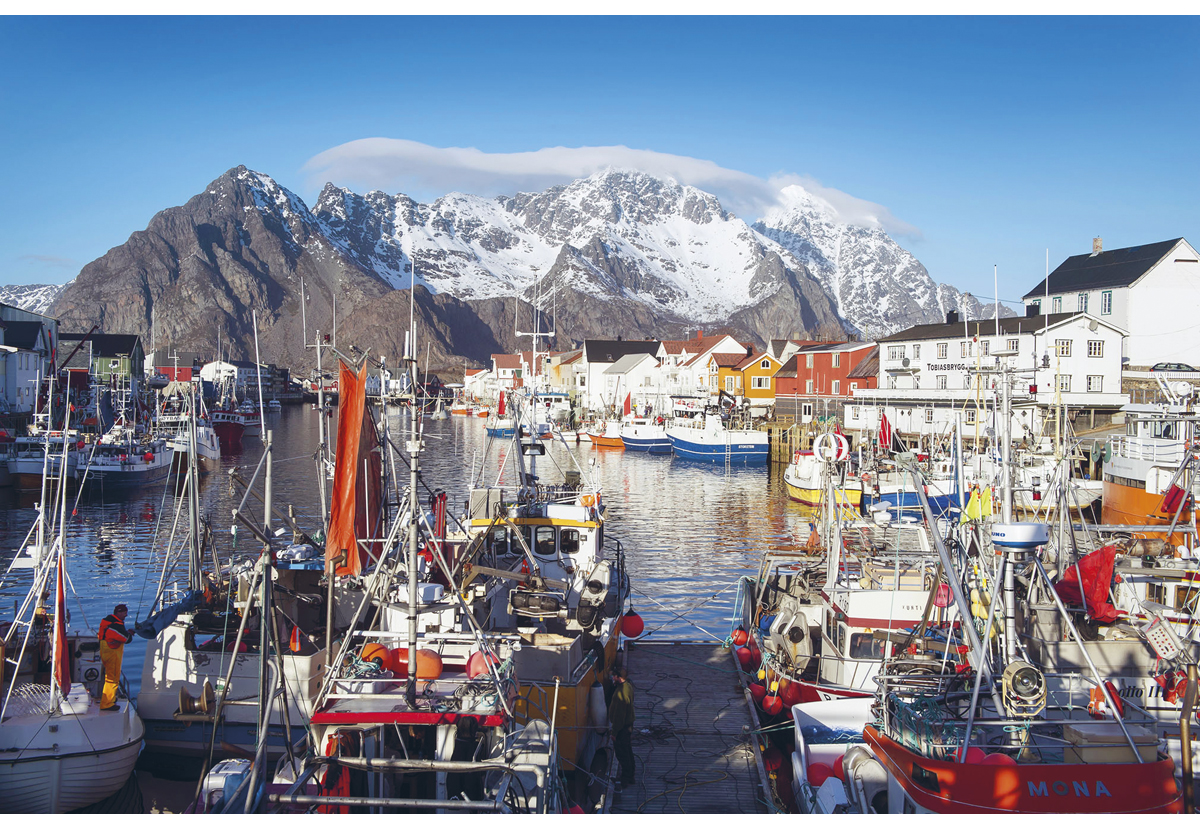 Det har vore ein betydeleg produktivitetsvekst i fiskeria, og fangst per fiskar har auka frå under 10 tonn per fiskar i 1945 til over 220 tonn i 2021Foto: Johan Wildhagen, Norges sjømatrådKvotar og fangstar av makrell i 2020107J1xt21	Tala er innrapporterte frå deltakande partar under kyststatsforhandlingane om makrell i oktober 2021.Kvotar og fangstar av makrell i 20211	06J1xt21	Tala for kvotar og overføringar er innrapporterte frå deltakande partar under kyststatsforhandlingane om makrell i oktober 2021.2	Fangsttala er baserte på førebelse innrapporterte tal til NEAFC per november 2021.Norsk fiske i IrmingerhavetDen norske kvoten av uer i Irmingerhavet har tradisjonelt vore samansett av tre komponentar: eit kvantum frå forvaltingsavtalen om snabeluer i Irmingerhavet og kvantum som Noreg byter til seg frå Grønland og EU. Noreg bytte ikkje til seg kvotar i 2021. I 2020 deltok eitt norsk fartøy i fisket, og kvoten har blitt godt utnytta, jf. tabell 5.28.Norske kvotar og fangstar i Irmingerhavet05J2xt11	Landings- og sluttsetelregisteret i Fiskeridirektoratet per 25. januar 2022.2	Oversikta tek ikkje omsyn til kvotefleksibilitet.Norsk fiske i det nordvestlege AtlanterhavetSidan 2010 har det vore stor interesse for fiske etter torsk i det nordvestlege Atlanterhavet. Rekrutteringa har likevel vore på eit lågt nivå sidan 2011, og bestanden, og dermed kvotane, er blitt kraftig reduserte sidan 2017. I 2020 deltok to norske fartøy, men eitt i 2021. Kvoten vart godt utnytta i begge åra. I 2020 og 2021 hadde deltakande norske fartøy moglegheit til å fiske reker i til saman 471 døgn kvart år. Ingen fartøy deltok.Norske kvotar og fangstar i det nordvestlege Atlanterhavet05J2xt11	Landings- og sluttsetelregisteret i Fiskeridirektoratet per 25. januar 2022.Nærings- og fiskeridepartementettilrår:Tilråding frå Nærings- og fiskeridepartementet 11. mars 2022 om Noregs fiskeriavtalar for 2022 og fisket etter avtalane i 2020 og 2021 blir send Stortinget.Utnyttingsgrad1Utnyttingsgrad120202021Barentshavet, Noreg – Russland Torsk96 %89 %Hyse82 %86 %Nordsjøen og Skagerrak, Noreg – EUSild105 %93 %Sei97 %68 %FleirpartsavtalarNorsk vårgytande sild (NVG-sild)104 %102 %Makrell99 %89 %Kolmule98 %95 %FiskeslagTACKvotar til NoregKvotar til RusslandKvotar til tredjelandNordaustarktisk torsk2708 480300 605309 60598 270Nordaustarktisk hyse178 53288 13079 13011 272Blåkveite25 00012 97511 085940Lodde70 00041 95028 050Snabeluer67 21046 39114 0986 721FiskeslagKvotarTorsk200 000Hyse47 000Blåkveite12 225Lodde41 700Snabeluer 46 391Reker4 650Grønlandssel7 000 dyrSteinbitar2 500Flyndrer200Andre artar500FiskeslagKvotarTorsk200 000Hyse47 000Blåkveite10 335Lodde27 800Sei 12 705Steinbitar5 000Uer og snabeluer 16 298Kolmule13 102Norsk vårgytande sild 76 739Andre artar2 500FiskeslagTotalkvoteKvotar til 
NoregKvotar til 
EUKvotar tilStorbritanniaTorsk13 2462 2525 0605 934Hyse44 92410 3336 15928 432Sei44 95023 37316 5645 012Kviting26 6362 6647 84216 131Raudspette125 6928 79883 62333 271Nordsjøsild427 628124 012222 28181 335FiskeslagKvotar til Noreg i EU-sona Kvotar til EU 
i norsk soneSei 125 Lange 700Brosme 50Brisling 10 000Reker 200Lysing2 000Andre artar5002 500Tunge10Breiflabb1 000Sjøkreps200Kolmule31 500FiskeslagKvotarNorsk-arktisk torsk 10 259Norsk-arktisk hyse 450Sei 700Blåkveite (bifangst) 100Anna (bifangst) 100FiskeslagKvotar til NoregReker1 701Blåkveite1 200Skolest og isgalt95Lodde169 623FiskeslagTACKvotar tilNoregKvotartil EUTorsk 1 893611 832Hyse 2 7611162 645Kviting 92917912Raudspette 16 81633616 480Reker 3 8881 8122 076Sild 25 0213 33721 684Brisling19 5291 46518 064Norsk økonomisk sone sør for 62ºNKvotarTorsk382Hyse707Sei880Lyr og kviting190Reker123Sild991Makrell283Industrifisk (augepål, kolmule, tobis)800Artsnamn: torsk – Gadus morhuaMaksimal storleik: 169 cm og 55 kgLevetid: maks 25 årBestandsstorleik (2021): om lag 2,1 millionar tonn (totalbestand 3 år gammal og eldre fisk)Kvote for 2022: 708 480 tonnNorsk fangstverdi (2021): om lag 6,9 mrd. kronerFakta om bestanden: Største torskebestand i verda. 
Beitar på fisk og krepsdyr, mest lodde. Bestanden er no utbreidd i mesteparten av Barentshavet, også nord for polarfronten. I første halvår er gytefisken (skrei) fordelt langs norskekysten, for det meste sør til Lofoten, men enkelte år finst skrei heilt sør om Stad. Gyteperioden er mars–april.År Råd frå ICES Tilrådd TAC Avtalt TAC Fangst Gytebestand2018Følg den avtalte forvaltingsplanen, 
ta omsyn til bifangst av kysttorsk og
vanleg uer< 7127757791 2982019Følg den avtalte forvaltingsplanen, 
ta omsyn til bifangst av kysttorsk og 
vanleg uer< 6757256931 2392020Følg den avtalte forvaltingsplanen< 6907386931 0142021Følg den avtalte forvaltingsplanen< 8868869022022Følg den avtalte forvaltingsplanen< 708708Artsnamn: hyse – Melanogrammus aeglefinusMaksimal storleik: 110 cm og 14 kgLevetid: maks 20 årBestandsstorleik (2021): om lag 0,6 millionar tonn (totalbestand 3 år gammal og eldre fisk)Kvote for 2022: 178 532 tonnNorsk fangstverdi (2021): 1,4 mrd. kronerFakta om bestanden: Beitar på fisk og botndyr. Bestanden er no utbreidd i store delar av Barentshavet. I første halvår er gytefisken fordelt i dei vestlege delane av Barentshavet og langs vestkanten av Tromsøflaket. 
Gyteperioden er mars–april.År Råd frå ICES Tilrådd TACAvtalt TACFangstGytebestand2018Følg den avtalte forvaltingsplanen< 2022021913052019Følg den avtalte forvaltingsplanen< 1521721752362020Følg den avtalte forvaltingsplanen< 2152151822052021Følg den avtalte forvaltingsplanen< 2332331992022Følg den avtalte forvaltingsplanen< 179179Artsnamn: sei – Pollachius virensMaksimal storleik: 130 cm og 20 kgLevetid: maks 30 årBestandsstorleik (2021): om lag 0,95 mill. tonn (totalbestand 3 år gammal og eldre fisk)Kvote for 2022: 197 212 tonnNorsk fangstverdi (2021): om lag 1,6 mrd. kronerFakta om bestanden: Opptrer både pelagisk og ved botnen. Beitar mest på fisk. Bestanden er utbreidd langs norskekysten frå Stad til Varanger. 
Gyter på kystbankane frå Nordsjøen til Vesterålen. Gyteperioden er i februar.År Råd frå ICES Tilrådd TACAvtalt TACFangstGytebestand2018Følg den avtalte forvaltingsplanen, ta omsyn til bifangst av vanleg uer og 
kysttorsk< 1731731814452019Følg den avtalte forvaltingsplanen, ta omsyn til bifangst av vanleg uer og 
kysttorsk< 1501501635282020Følg den avtalte forvaltingsplanen, ta omsyn til bifangst av vanleg uer og 
kysttorsk< 1721721695582021Følg den avtalte forvaltingsplanen, ta omsyn til bifangst av vanleg uer og 
kysttorsk< 1981985692022Følg den avtalte forvaltingsplanen, ta omsyn til bifangst av vanleg uer og 
kysttorsk< 197197Artsnamn: blåkveite – Reinhardtius hippoglossoidesMaksimal storleik: 120 cm og 20 kg. Hofisken blir større og eldre enn hannfisken.Levetid: truleg meir enn 30 årBestandsstorleik: ukjendKvote for 2022: 25 000 tonn (TAC)Norsk fangstverdi (2021): om lag 400 mill. kronerFakta om bestanden: Ein arktisk fisk som lever i vatn kaldare enn 4˚C, og som opptrer både pelagisk og ved botnen. Beitar mest på fisk, blekksprutar og krepsdyr. Bestanden er utbreidd langs Eggakanten frå Nordsjøen til Frans Josefs Land og i djupe område av Barentshavet. Gyter langs Eggakanten frå Vesterålen til Svalbard. Gyteperioden er om vinteren med topp 
i desember–januar.År Råd frå ICES Tilrådd TACAvtalt TACFangst1Gytebestand2018Føre-var-tilnærming< 232729-2019Føre-var-tilnærming< 232729-2020Føre-var-tilnærming< 232729-2021Føre-var-tilnærming< 23272022Føre-var-tilnærming< 1925Artsnamn: snabeluer – Sebastes mentellaMaksimal storleik: 47 cm og 1,3 kgLevetid: over 70 årBestandstorleik (2020): om lag 1,4 millionar tonn (totalbestand 2 år gammal og eldre fisk)Kvote for 2022: 67 210 tonn (TAC)Norsk fangstverdi (2021): om lag 350 mill. kroner (begge uer-artane samla)Fakta om bestanden: Beitar mest på fisk og kril. Bestanden er utbreidd i Barentshavet, ved Svalbard, 
og langs kontinentalskråninga mot Norskehavet. 
Føder levande ungar i mars–april langs Eggakanten.År Råd frå ICES Tilrådd TACAvtalt TAC 1FangstGytebestand2018Føre-var-tilnærming< 3333398122019Føre-var-tilnærming< 5454468422020Føre-var-tilnærming< 5656558752021Føre-var-tilnærming< 66662022Føre-var-tilnærming< 6767Artsnamn: lodde – Mallotus villosusMaksimal storleik: 20 cm og 50 gLevetid: maks 5 årBestandstorleik (2021): om lag 4,0 millionar tonn (totalbestand 1 år gammal og eldre fisk)Kvote for 2022: 70 000 tonnNorsk fangstverdi (2021): 0 kronerFakta om bestanden: Lodda er ein planktonetar, som berre gyter ein gong før ho døyr. Ho er mat for mange artar av fisk, sjøpattedyr og sjøfugl. Ho gyter ved Finnmarkskysten i mars–april og beitar over store delar av Barentshavet om sommaren og hausten. Lodda legg egga sine på botnen, slik som silda og nokre få andre artar gjer.År Råd frå ICESSSB = gytebestandTilrådd TAC Avtalt TAC FangstModnande bestand20185 prosent sannsyn for SSB < 200 000 t< 2052051951 05620195 prosent sannsyn for SSB < 200 000 t00030220205 prosent sannsyn for SSB < 200 000 t00053320215 prosent sannsyn for SSB < 200 000 t0001 43820225 prosent sannsyn for SSB < 200 000 t< 7070Artsnamn: sild – Clupea harengusMaksimal storleik: 40 cm og 500 gLevetid: maks 25 årBestandsstorleik (2021): om lag 3,8 mill. tonn (gytebestand)Kvote for 2022:  598 588 tonn (TAC)Norsk fangstverdi (2021): om lag 3,1 mrd. kronerFakta om bestanden: Silda er ein planktonetar. Ho er mat for mange artar av fisk og kval. Ho gyter langs kysten frå Møre til Nordland i februar–mars og beitar over store delar av Norskehavet om sommaren og hausten. Silda legg egga sine på botnen, slik som lodda og nokre få andre artar gjer. Yngelen blir ført med straumen nordover langs kysten og endar opp i Barentshavet, der silda lever i kring tre år før ho vandrar ut i Norskehavet. År Råd frå ICES Tilrådd TAC Avtalt TAC FangstGytebestand2018Følg den avtalte forvaltingsplanen< 3845461593 4 1302019Følg den avtalte forvaltingsplanen 
(ny av 2018)< 5897741777 3 9472020Følg den avtalte forvaltingsplanen< 52669417213 3752021Følg den avtalte forvaltingsplanen< 65188113 7652022Følg den avtalte forvaltingsplanen< 599599Artsnamn: makrell – Scomber scombrusMaksimal storleik: 65 cm og 3,5 kg, sjeldan over 1 kgLevetid: maks 25 årBestandsstorleik (2021): om lag 3,5 mill. tonn (gytebestand)Kvote for 2022: 794 920 tonn (TAC)Norsk fangstverdi (2021): om lag 2,9 mrd. kronerFakta om bestanden: Makrellen et dyreplankton, fiskelarvar og småfisk. Han gyter sentralt i Nordsjøen (mai–juli), vest av Irland (mars–juli) og i portugisiske farvatn (februar–mai). Frå 2016 har makrellen i større grad også gytt og hatt oppvekstområde lenger nord i Norskehavet, noko vi ikkje har registrert før i historia. Sommaren og hausten 2021 vart det for første gong registrert tette stimar av makrellyngel (0-gruppe) langs norskekysten heilt nord til 64°N. Makrellen beitar over store havområde frå Gibraltar til Grønland, i Nordsjøen og i Norskehavet heilt nord til Svalbard om sommaren og hausten. Frå 2017 har den vestlege utbreiinga av makrell minka kraftig. I 2020 og 2021 vart det ikkje registrert makrell i grønlandske farvatn, og mengda og utbreiinga i islandske farvatn vart kraftig redusert i perioden 2017 til 2021. Samstundes auka mengda frå 2018 til 2021 i dei sentrale og nordlege delane av Norskehavet, inkludert fiskerisona ved Jan Mayen og fiskevernsona ved Svalbard. Gytebestanden for makrellen var på eit rekordhøgt nivå i åra 2014–2015, men deretter har det vore ein samanhengande nedgang åra 2016–2021.År Råd frå ICES Tilrådd TACAvtalt TAC1FangstGytebestand2018MSY-tilnærming< 5519981 0234 5222019MSY-tilnærming< 77028648403 8762020MSY-tilnærming< 92210911 0403 9392021MSY-tilnærming< 85211992022MSY-tilnærming< 795Artsnamn: kolmule – Micromesistius poutassouMaksimal storleik: 50 cm og 800 gLevetid: sjeldan over 10 år, opptil 20 årBestandsstorleik (2021): om lag 3,4 mill. tonn (gytebestand)Kvote for 2022: 752 736 tonn (TAC).Norsk fangstverdi (2021): om lag 594 mill. kronerFakta om bestanden: Kolmulen et for det meste stort dyreplankton, men store individ et også fiskeyngel. Han oppheld seg mest i dei midtre vasslaga, på djup frå 100–600 m. Kolmulen har ei vid utbreiing i Nordaust-Atlanteren frå Kanariøyane og Azorane til eit stykke inn i Barentshavet og nord til Svalbard. Arten gyter vest av Irland på ettervinteren. År Råd frå ICES Tilrådd TACAvtalt TACFangstGytebestand2018Følg den avtalte forvaltingsplanen< 1 3881 72811 7115 9172019Følg den avtalte forvaltingsplanen< 1 144 1 48311 5125 0612020Følg den avtalte forvaltingsplanen< 1 1621 47811 4954 1512021Følg den avtalte forvaltingsplanen< 9291 15813 4452022Følg den avtalte forvaltingsplanen< 753753Artsnamn: sild – Clupea harengusMaksimal storleik: 35 cm og 400 gLevetid: maks 15 årBestandsstorleik (2020): om lag 1,5 millionar tonn (gytebestand)Kvote for 2022: 427 628 tonn (TAC)Norsk fangstverdi (2021): om lag 602 mill. kronerFakta om bestanden: Silda er ein planktonetar. Ho er mat for mange artar av fisk og kval. Ho gyter i den vestlege delen av Nordsjøen frå august til januar og beitar over store delar av Nordsjøen, Skagerrak og Kattegat. Silda legg egga sine på botnen.År Råd frå ICES Tilrådd TAC1Avtalt TAC2FangstGytebestand32018Følg den avtalte forvaltingsplanen< 5186016041 8212019MSY-tilnærming< 3123854421 5542020MSY-tilnærming< 4313854271 5092021MSY-tilnærming< 3663562022MSY-tilnærming< 532428Artsnamn: sei – Pollachius virensMaksimal storleik: 115 cm og 20 kgLevetid: maks 20 årBestandsstorleik (2021): om lag 138 000 tonn (gytebestand)Kvote for 2022: 49 614 tonn (TAC). Nordsjøen og Skagerrak: 44 950 tonn, vestom Skottland: 4 664 tonnNorsk fangstverdi (2021): om lag 220 mill. kronerFakta om bestanden: Sei finst på begge sider av det nordlege Atlanterhavet og er delt inn i mange bestandar. Han lever hovudsakleg ved botnen, men kan gå opp i sjøen for å beite. År Råd frå ICES Tilrådd TACAvtalt TACFangstGytebestand2018MSY-tilnærming< 118116951952019MSY-tilnærming< 10394961842020MSY-tilnærming< 8880771592021MSY-tilnærming< 66651382022MSY-tilnærming< 5050Artsnamn: torsk – Gadus morhuaMaksimal storleik: 100 cm og 20 kgLevetid: maks 15 årBestandsstorleik (2021): om lag 38 000 tonn (gytebestand)Kvote for 2022: 15 193 tonn (TAC)Norsk fangstverdi (2021): om lag 43 mill. kronerFakta om bestanden: Torsk finst på begge sider av det nordlege Atlanterhavet og er delt inn i mange bestandar. Han lever hovudsakleg ved botnen, men kan gå opp i sjøen for å beite. Medan småtorsk et mest dyreplankton og krepsdyr, et større torsk mest fisk, som augepål, sild, tobis og småtorsk. Også for torsken i Nordsjøen reknar vi med at det finst fleire lokale stammar med eigne gytefelt, men det er ingen klare skiljeliner mellom stammane. Gytinga går føre seg frå januar til april.År Råd frå ICES Tilrådd TACAvtalt TACFangstGytebestand2018MSY-tilnærming< 535349902019MSY-tilnærming< 293536722020MSY-tilnærming< 141824522021MSY-tilnærming< 1516522022MSY-tilnærming< 1516Artsnamn: hyse – Melanogrammus aeglefinusMaksimal storleik: 60 cm og 4 kgLevetid: maks 15 årBestandsstorleik (2021): om lag 257 000 tonn (gytebestand)Kvote for 2022: 47 685 tonn (TAC)Norsk fangstverdi (2021): om lag 12 mill. kronerFakta om bestanden: Hysa finst på begge sider av det nordlege Atlanterhavet og er delt inn i mange bestandar. Ho lever hovudsakleg ved botnen, og dei viktigaste byttedyra er botndyr som børstemark, muslingar og slangestjerner. Tobis- og sildeegg står også på menyen. Gytefelta ligg i den sentrale Nordsjøen, og gytinga går føre seg frå mars til mai.År Råd frå ICES Tilrådd TACAvtalt TACFangstGytebestand2018MSY-tilnærming< 4949392002019MSY-tilnærming< 3434362482020MSY-tilnærming< 4242412432021MSY-tilnærming< 69502572022MSY-tilnærming< 12953Artsnamn: kviting – Merlangius merlangusMaksimal storleik: 55 cm og 1,5 kgLevetid: maks 12 årBestandsstorleik (2021): om lag 225 000 tonn (gytebestand)Kvote for 2022: 32 880 tonn (TAC)Norsk fangstverdi (2021): om lag 4,3 mill. kronerFakta om bestanden: Kvitingen er utbreidd i det austlege Atlanterhavet og er delt inn i mange bestandar. Han lever hovudsakleg ved botnen på 10–200 m djup, men kan gå opp i sjøen for å beite. Kvitingen et i hovudsak fisk, som sild, augepål og tobis, og yngel av torsk, hyse og kviting. Det er gytefelt både i den sørlege og nordlege Nordsjøen. Gytinga går føre seg over ein lang periode om våren og sommaren. År Råd frå ICES Tilrådd TACAvtalt TACFangstGytebestand2018MSY-tilnærming< 2622281392019MSY-tilnærming< 2519311442020MSY-tilnærming< 2222351782021MSY-tilnærming< 27262252022MSY-tilnærming< 8933Artsnamn: raudspette – Pleuronectes platessaMaksimal storleik: 70 cm og 3,5 kgLevetid: maks 20 årBestandsstorleik (2021): om lag 1 003 000 tonn (gytebestand)Kvote for 2022: 142 508 tonn (TAC)Norsk fangstverdi (2021): om lag 0,5 mill. kroner. Dei siste åra har Noreg berre utnytta ein liten del av kvoten, og i 2021 var den norske fangsten på 26 tonn.Fakta om bestanden: Raudspette finst på begge sider av det nordlege Atlanterhavet – på austsida frå Middelhavet til Barentshavet – og er delt inn i mange bestandar. Bestanden i Nordsjøen er den største. Raudspetta lever på botnen ned til om lag 200 meter djup. Raudspetta et børstemark, skjel, maneter, krepsdyr, pigghudar og små fisk. Gyteområda finst i dei sentrale og sørlege delane av Nordsjøen, men det er ingen klare skiljeliner mellom bestandane. Gytinga går føre seg i januar og februar.År Råd frå ICES Tilrådd TACAvtalt TACFangstGytebestand2018MSY-tilnærming< 1421281069592019MSY-tilnærming< 143142868712020MSY-tilnærming< 166166799052021MSY-tilnærming< 1631621 0022022MSY-tilnærming< 143143Utnyttingsgrad1Utnyttingsgrad120202021Barentshavet, Noreg – Russland Barentshavet, Noreg – Russland Barentshavet, Noreg – Russland Torsk96 %89 %Hyse82 %86 %Nordsjøen og Skagerrak, Noreg – EUNordsjøen og Skagerrak, Noreg – EUNordsjøen og Skagerrak, Noreg – EUSild105 %93 %Sei97 %68 %FleirpartsavtalarNorsk vårgytande sild104 %102 %Makrell99 %89 %Kolmule98 %95 %Kvoteverdi i millionar kroner (2021-verdi)1 Kvoteverdi i millionar kroner (2021-verdi)1 20202021Barentshavet, Noreg – Russland Torsk 8 309 8 172 Hyse 1 674 1 796 Nordsjøen og Skagerrak, Noreg – EU Sild 746650Sei 408327Fleirpartsavtalar Norsk vårgytande sild 2 421 3 181Makrell 2 898 3 149Kolmule 1 194624ArtKvotar1 (tonn)Kvotar1 (tonn)Fangstar2 (tonn)Fangstar2 (tonn)2020202120202021Torsk3343 377430 674331 003384 427Hyse3107 971117 26188 285101 001Blåkveite13 75513 75513 79013 978Uer (Sebastes Mentella)36 21936 21933 37443 915Lodde4-- -Kvotar1 (tonn)Kvotar1 (tonn)Fangstar2 (tonn)Fangstar2 (tonn)2020202120202021Torsk3322 277385 635312 682381 088Hyse396 159104 34889 030100 711Blåkveite12 22512 22512 141Uer (Sebastes mentella) 413 05514 90811 765Lodde5--19-ArtKvotar (tonn)Kvotar (tonn)Fangstar1 (tonn)Fangstar1 (tonn)2020202120202021Torsk200 000200 0004 8478 448Hyse47 00047 0004 0423 372Blåkveite13 00513 0051723Uer (Sebastes Mentella)38 21938 219-Lodde----Reker4 5004 500877378Grønlandssel27 0007 000-5 061Steinbit2 500 2 500 200800Flyndre200200-Bifangstkvote5005001335Område/artKvotar (tonn)Kvotar (tonn)Fangstar1 (tonn)Fangstar1 (tonn)2020202120202021NØS Nord for 62°NNØS Nord for 62°NNØS Nord for 62°NNØS Nord for 62°NNØS Nord for 62°NTorsk200 000200 000101 48296 014Hyse47 00047 00010 6987 662Blåkveite11 47511 4751 5401 195Lodde----Sei2 12 00012 10012 13812 276Steinbit5 0005 0004 8685 194Uer32 0002 2001 6881 183Snabeluer312 05513 9085 8586 365Kolmule20 21916 173376271Norsk vårgytande sild67 38183 46215 57774 476Andre artar2 5002 500700722Fiskerisona ved Jan MayenFiskerisona ved Jan MayenFiskerisona ved Jan MayenFiskerisona ved Jan MayenFiskerisona ved Jan MayenNorsk vårgytande sild67 38183 462--Kolmule20 21916 173--ArtKvotar1 (tonn)Kvotar1 (tonn)Fangstar2 (tonn)Fangstar2 (tonn)20202021 2020 2021 Torsk2 120 1 8702 253 1 659 Hyse7 193 9 1403 158 2 215 Sei4,640 823 30 21639 759 20 442 Kviting1 216 2 1311 675 1 099 Raudspette9 9805 10 03934 24Nordsjøsild3, 6112 340 103 907115 878 95 095 ArtKvotar1 (tonn)Kvotar1 (tonn)Fangstar2 (tonn)Fangstar2 (tonn)2020 20212020 20215Torsk12 216 5 17013 427 3 000Hyse27 752 6 08021 329 2 199Sei438 110 22 04828 732 13 119Kviting15 942 6 66913 310 1 310Raudspette136 572 98 41830 778 18 559Nordsjøsild3,4273 356 187 301267 537 143 430Art Kvotar (tonn) Kvotar (tonn) Fangstar (tonn) Fangstar (tonn) 20201 202120201 20212,3Torsk 5 8244 725Hyse 26 86513 357Sei4 6 3685 801Kviting 12 5079 503Raudspette 37 9634 102Nordsjøsild 65 71265 427Område/artKvotar (tonn)Kvotar (tonn)Fangstar2 (tonn)Fangstar2 (tonn)2020202120202021EU-farvatnMakrell2,10207 551 178 385 Sild360 000 3 00049 092 Augepål14 500 14 784 Kolmule 290 709179 148267 822 99 441Havbrisling910 000 12 0009 999 Hestmakrell2 550 19 Torsk3 2 120 1 870773 12Hyse3 7 193 9 140349 2Sei3,4  41 7634 30 2169 264 14Blålange 250 278 Lange58 000 4 764Brosme5 2 923 838 Kviting3 1 216 274 Raudspette3 10 280 10 0394 Sjøtunge 10 10- Blåkveite6  1 250 691 Kombinert kvote  280 111Andre artar8 6 750 1 0002 1422Vest-GrønlandVest-GrønlandVest-GrønlandVest-GrønlandVest-GrønlandBlåkveite575 550 575 545 Skolest/isgalt40 40 -6Aust-Grønland7Aust-Grønland7Aust-Grønland7Aust-Grønland7Aust-Grønland7Reker1 200 1 000 - - Blåkveite575 650526 557Uer7561 561 561 Skolest/isgalt o.a.25 25 - 25Område/artKvotar (tonn)Kvotar (tonn)Fangstar1(tonn)Fangstar1(tonn)2020202120202021NØS, Nord for 62° NTorsk421 518 10 27421 457 5 931Hyse1 100 500711 343 Sei22 550 7702 506 655 Blåkveite20 5083 87Uer1 500 1 5001 088 1 330 Kolmule190 809 141 6483320 Makrell16 492 - - Norsk vårgytande sild30 79429 66723 176 33 191 Andre artar 350 100254105NØS, NordsjøenTorsk210 618 4 4944 0462 194 Hyse220 644 4 5233 783 620 Sei238 110 22 19810 471 5 308 Kviting210 801 4 51878399Lange1 350 900717 461 Brosme170 7549 26Breiflabb1 700 1 0001 133 918 Raudspette256 041 39 1535 322 3 679 Makrell330-Nordsjøsild250 000 3000656- Kolmule190 809141 648-- Reker200 200101121 Sjøkreps600 20090 127Andre artar11 000 2 6006 906 3 553 Fiskerisona ved Jan MayenNorsk vårgytande sild 30 79429 667--Kolmule190 809 141 648--ArtKvotar (tonn)Kvotar (tonn)Fangstar1 (tonn)Fangstar1 (tonn)2020202120202021Torsk22 035 1 832 1 486 1 455Hyse2 100 2 519 264 1 520Kviting1 630 912 60 82Raudspette219 254 18 804 6 586 5 617Sild321 257 18 723 22 633 15 247Brisling35 177 35 177 546 581Reker22 366 1 702 2 499 1 647ArtKvotar (tonn)Kvotar (tonn)Fangstar1 (tonn)Fangstar1 (tonn)2020 20212020 2021 Torsk468 613224 Hyse92 11115 8 Kviting30 1746 Raudspette3693 68479 Sild2,61 635 1 4402 113 1 115 Brisling998 2 852444541 Reker5,62 850 2 3343 165 2 342 Område/artKvotar (tonn)Kvotar (tonn)Fangstar1 (tonn)Fangstar1 (tonn)2020 20212020 2021 NØS, NordsjøenNØS, NordsjøenNØS, NordsjøenNØS, NordsjøenNØS, NordsjøenTorsk382 382336 381Hyse707 70787 78Sei880 880836 747Kviting/lyr190 19079 84Industrifiske2800 800752 789Makrell271 251271 245Sild948 878908 866Reker123 123108 96Andre artar3- - 220 259ArtKvotar (tonn)Kvotar (tonn)Fangstar1 (tonn)Fangstar1 (tonn)2020202120202021Lange/blålange2 5002 5002 5601 720Brosme2 0002 0001 0781 121Sei----Makrell 26 6006 600-23Kolmule3--570971Andre artar800800321168Område/artKvotar (tonn)Kvotar (tonn)Fangstar1 (tonn)Fangstar1 (tonn)2020202120202021NØS, Nord for 62° NNØS, Nord for 62° NNØS, Nord for 62° NNØS, Nord for 62° NNØS, Nord for 62° NTorsk28 395 8 945 8 0728 926Hyse21 4001 450669 881Sei500500398500Makrell40 66683 5246027 126Andre artar3400400257431NØS, NordsjøenNØS, NordsjøenNØS, NordsjøenNØS, NordsjøenNØS, NordsjøenMakrell40 66683 524-27Fiskerisona ved Jan MayenFiskerisona ved Jan MayenFiskerisona ved Jan MayenFiskerisona ved Jan MayenFiskerisona ved Jan MayenMakrell40 66683 524--ArtKvotar (tonn)Kvotar (tonn)Fangstar1 (tonn)Fangstar1 (tonn)2020202120202021Vest-Grønland:Blåkveite900900829895Aust-Grønland:Aust-Grønland:Aust-Grønland:Aust-Grønland:Aust-Grønland:Blåkveite275275205182Kveite3030319Uer1 0001 0001 0571 002Brosme340340119410Skolest10010016125Bifangst av andre artar15015086122Vest- og Aust-Grønland:Vest- og Aust-Grønland:Vest- og Aust-Grønland:Vest- og Aust-Grønland:Vest- og Aust-Grønland:Torsk1 3501 3501 3321 330 Område/artKvotar1 (tonn)Kvotar1 (tonn)Fangstar2 (tonn)Fangstar2 (tonn)2020202120202021NØS, Nord for 62°NNØS, Nord for 62°NNØS, Nord for 62°NNØS, Nord for 62°NNØS, Nord for 62°NTorsk8 1668 1428 2618 238Hyse1 3301 229 9441 100Sei450450451451Andre artar250250225212ArtKvotar (tonn)Kvotar (tonn)Fangstar1 (tonn)Fangstar1 (tonn)2020202120202021Brosme, lange, 
blålange500500495488Uer2--1940Anna2--6276Område/artKvotar (tonn)Kvotar (tonn)Fangstar1 (tonn)Fangstar1 (tonn)2020202120202021NØS, Nord for 62°NNØS, Nord for 62°NNØS, Nord for 62°NNØS, Nord for 62°NNØS, Nord for 62°NTorsk3 1844 0403 0754 002Hyse2--32219Sei2--298130Andre artar29551 2123386StatKvoteBalanse 
2019OverføringKvote etter overføring og 
fleksibilitetFangstar 
(tonn)Balanse 
2020EU34 216 3 039-37 25532 690 3 422Færøyane115 8937 881­11 755112 019103 027 8 992Island91 243 1 41192 65496 209­3 555Noreg 399 451 ­4 734394 717 409 437 ­14 720Russland 67 3818 55575 93674 9361 000Totalt kyststatar708 184 7 597 ­3 200 712 581716 299­4 861Grønland25 0000 3 200 28 200 2 801Totalt733 1847 597-740 781719 100­4 861StatKvoteBalanse 
2020OverføringKvote etter 
overføring og fleksibilitetFangstar 
(tonn)Færøyane 143 533 8 99316 500 136 04622 552Island117 707­3 555114 152112 014Noreg 495 035­14 720480 315489 558Russland 83 46262310 000 94 08573 520Storbritannia12 715262­5 2947 683Totalt kyststatar852 472 ­8 937 ­11 794832 281697 644EU29 6673 4225 29438 38321 628Grønland 25 0000 6 500 31 5001 574Totalt 907 139­4 9750902 164720 846Kvotar (tonn)Kvotar (tonn)Fangstar1 (tonn)Fangstar1 (tonn)2020–202122021–202232020–20212021–2022Totalt41 808140 98942 35888 939Derav Grønland 16 167110 12200Derav Jan Mayen 41 808140 98900Derav Island41 808140 98942 35888 939StatKvoteBalanse 
2019OverføringKvote etter overføring og fleksibilitetFangstar (tonn)Balanse 
2020EU481 14147 369­107 400421 110350 11270 998Færøyane412 69743 758­98 000358 455346 30512 150Island245 101­757­2 000242 344238 8513 493Noreg280 602­38 45779 681321 826350 974­32 207Totalt1 419 54151 913­127 7191 343 7351 289 30154 434Russland86 1624 808104 219195 189181 49613 693Grønland6 27325213 50020 02519 550475StatKvoteBalanse 
2020OverføringKvote etter 
overføring og fleksibilitetFangstar 
(tonn)EU313 23248 114­37 500323 846222 208Færøyane330 15812 150­96 700245 608194 671Island196 0813 493­2 000197 574177 966Noreg224 482­32 20721 325213 600232 366Storbritannia71 670760-72 43072 103Totalt1 135 62332 310­114 8751 053 058827 211Russland68 9297 350100 175176 454159 752Grønland5 03247514 70020 20719 385StatKvoteBalanse 
2019OverføringKvote etter overføring og fleksibilitetFangstar (tonn)Balanse 
2020EU454 48232 208271486 961447 83839 123Færøyane116 1886 918­20 400102 70668 91033 796Island152 14121 036­700172 477148 50323 974Noreg207 551­12 5446 329201 336211 546­10 210Grønland59 9340059 93426 6130Totalt for kyststatane990 29647 61814 5001 023 414903 41086 683Russland130 28214 383144 665128 81615 849StatKvoteBalanse 
2020OverføringKvote etter 
overføring og 
fleksibilitetFangstar 
(tonn)EU198 06339 123453237 639177 910Færøyane167 04833 796­22 400178 444105 547Island140 62722 368­700162 295129 589Noreg298 299­10 2106 349294 438270 578Grønland60 0000060 00033 360Storbritannia222 288­4 630­453217 205207 024Totalt for kyststatane1 086 32580 447­16 7511 150 021924 008Russland120 423­16 500136 923136 203ArtKvotar (tonn)Kvotar (tonn)Fangstar1,2 (tonn)Fangstar1,2 (tonn)2020202120202021Snabeluer773-748-ArtKvotar (tonn)Kvotar (tonn)Fangstar1 (tonn)Fangstar1 (tonn)2020202120202021Torsk789139786138